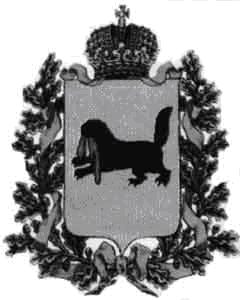 РОССИЙСКАЯ ФЕДЕРАЦИЯИРКУТСКАЯ ОБЛАСТЬДУМАМУНИЦИПАЛЬНОГО РАЙОНАМУНИЦИПАЛЬНОГО ОБРАЗОВАНИЯ«НИЖНЕУДИНСКИЙ РАЙОН»РЕШЕНИЕ*********************************г. Нижнеудинск, ул. Октябрьская, 1                                                                                           тел. 8 (39557) 7-05-64от 26.12. 2017 года № 52                                                                                                               факс (39557) 7-05-04                                                                                                                                            E-mail: nuradm@rambler.ruО бюджете муниципального образования «Нижнеудинский район» на 2018 год и на плановый период 2019 и 2020 годовРуководствуясь ст. 15 Федерального закона от 06.10.2003г. №131-ФЗ «Об общих принципах организации местного самоуправления в Российской Федерации», ст.ст. 9, 153 Бюджетного кодекса Российской Федерации, ст. 46 Устава муниципального образования «Нижнеудинский район», на основании Положения о бюджетном процессе в муниципальном образовании «Нижнеудинский район», утвержденного решением Думы муниципального района муниципального образования «Нижнеудинский район» от 28 апреля 2016 года № 19, Дума муниципального района муниципального образования «Нижнеудинский район»РЕШИЛА:Статья 11. Утвердить основные характеристики бюджета муниципального образования «Нижнеудинский район» (далее – муниципальный район) на 2018 год:1) общий объем доходов бюджета муниципального района в сумме 1 615 263,4 тыс. рублей, в том числе безвозмездные поступления в сумме 1 193 741,6 тыс. рублей;2) общий объем расходов бюджета муниципального района в сумме 1 646 863,4 тыс. рублей;3) дефицит бюджета муниципального района в сумме 31 600,0 тыс. рублей или 7,5 % утвержденного общего годового объема доходов местного бюджета без учета утвержденного объема безвозмездных поступлений. 2. Утвердить основные характеристики бюджета муниципального района на плановый период 2019 и 2020 годов:1) общий объем доходов бюджета муниципального района на 2019 год в сумме 1 530 197,6 тыс. рублей, в том числе безвозмездные поступления в сумме 1 090 247,8 тыс. рублей, на 2020 год в сумме 1 546 168,9 тыс. рублей, в том числе безвозмездные поступления в сумме 1 088 086,1 тыс. рублей;2) общий объем расходов бюджета муниципального района на 2019 год в сумме 1 563 097,6 тыс. рублей, в том числе условно утвержденные расходы в сумме 12 065,0 тыс. рублей, на 2020 год в сумме 1 580 468,9 тыс. рублей, в том числе условно утвержденные расходы в сумме 31 620,4 тыс. рублей;3) дефицит бюджета муниципального района на 2019 год в сумме 32 900,0 тыс. рублей или 7,5 % утвержденного общего годового объема доходов местного бюджета без учета утвержденного объема безвозмездных поступлений, на 2020 год в сумме 34 300,0 тыс. рублей или 7,5 % утвержденного общего годового объема доходов местного бюджета без учета утвержденного объема безвозмездных поступлений.Статья 2Установить, что доходы бюджета муниципального района, поступающие в 2018-2020 годах, формируются за счет:1) налоговых доходов, в том числе доходов от федеральных налогов и сборов, в том числе налогов, предусмотренных специальными налоговыми режимами, и региональных налогов и сборов в соответствии с нормативами, установленными Бюджетным кодексом Российской Федерации, Законом Иркутской области «О межбюджетных трансфертах и нормативах отчислений доходов в местные бюджеты» и Законом Иркутской области «Об областном бюджете 2018 год и на плановый период 2019 и 2020 годов»;2) неналоговых доходов;3) безвозмездных поступлений. Статья 3Утвердить нормативы распределения доходов между бюджетами бюджетной системы Российской Федерации на 2018 год и на плановый период 2019 и 2020 годов согласно приложению 1 к настоящему решению.Статья 41. Утвердить перечень главных администраторов доходов бюджета муниципального района согласно приложению 2 к настоящему решению.2. Утвердить перечень главных администраторов источников финансирования дефицита бюджета муниципального района согласно приложению 3 к настоящему решению.Статья 5Установить прогнозируемые доходы бюджета муниципального района на 2018 год и на плановый период 2019 и 2020 годов согласно приложениям 4, 5 к настоящему решению, из них объем межбюджетных трансфертов, предоставляемых из других бюджетов бюджетной системы Российской Федерации, согласно приложениям 6, 7, 8, 9, 10, 11 к настоящему решению.Статья 61. Установить распределение бюджетных ассигнований по разделам, подразделам классификации расходов бюджетов на 2018 год и на плановый период 2019 и 2020 годов согласно приложениям 12, 13 к настоящему решению.2. Установить распределение бюджетных ассигнований по целевым статьям (муниципальным программам и непрограммным направлениям деятельности), группам видов расходов, разделам, подразделам, классификации расходов бюджетов на 2018 год и на плановый период 2019 и 2020 годов согласно приложениям 14, 15 к настоящему решению.3. Установить распределение бюджетных ассигнований по главным распорядителям бюджетных средств, разделам, подразделам, целевым статьям (муниципальным программам и непрограммным направлениям деятельности), группам видов расходов классификации расходов бюджета в ведомственной структуре расходов бюджета муниципального района на 2018 год и на плановый период 2019 и 2020 годов согласно приложениям 16, 17 к настоящему решению.Статья 7Утвердить общий объем бюджетных ассигнований, направляемых на исполнение публичных нормативных обязательств на 2018 год и на плановый период 2019 и 2020 годов в сумме 57 959,8 тыс. рублей ежегодно, с распределением согласно приложениям 18, 19 к настоящему решению.Статья 8Установить, что в расходной части бюджета муниципального района создается резервный фонд администрации муниципального района муниципального образования «Нижнеудинский район» на 2018 год и на плановый период 2019 и 2020 годов в сумме 500 тыс. рублей ежегодно.Статья 9Установить объем межбюджетных трансфертов, предоставляемых из бюджета муниципального района бюджетам поселений:1) в 2018 году в сумме 140 349,1 тыс. рублей;2) в 2019 году в сумме 113 482,2 тыс. рублей;3) в 2020 году в сумме 114 201,4 тыс. рублей.Статья 101. Утвердить в составе расходов бюджета муниципального района объем дотации на выравнивание бюджетной обеспеченности поселений, образующих фонд финансовой поддержки поселений, предоставляемой бюджетам поселений в 2018 году в сумме 112 871,0 тыс. рублей, в том числе нераспределенный объем дотации 52 871,0 тыс. рублей, в 2019 году в сумме 86 496,7 тыс. рублей, в том числе нераспределенный объем дотации 17 496,7 тыс. рублей, в 2020 году в сумме 85 991,0 тыс. рублей, в том числе нераспределенный объем дотации 16 991,0 тыс. рублей, с распределением согласно приложениям 20, 21 к настоящему решению.2. Установить уровень бюджетной обеспеченности, до которого доводится выравнивание бюджетной обеспеченности поселений:1) в 2018 году – 1,645;2) в 2019 году – 1,664;3) в 2020 году – 1,646.Статья 111. При расчете поправочного коэффициента Кi2 используется показатель фонда оплаты труда i-го поселения на одного жителя, согласно прогнозу социально-экономического развития муниципального образования «Нижнеудинский район» на 2018-2020 гг., установленный согласно приложению 22  к настоящему решению.2. При определении индекса бюджетных расходов i-го поселения, установить следующие весовые коэффициенты на 2018 год и на плановый период 2019 и 2020 годов:1) А1 - 0,45;2) А2 - 0,01;3) А3 - 0,54.3. Установить, что при определении коэффициента расходов по культуре i-го городского (сельского) поселения, доля расходов  i-го городского (сельского) поселения, связанных с функционированием муниципальных учреждений культуры  i-го городского (сельского) поселения, в расходах местного бюджета определяется по методике, согласно приложению 23 к настоящему решению.Статья 121. Установить, что в 2018 году из бюджета муниципального района бюджетам поселений предоставляются иные межбюджетные трансферты на поддержку мер по обеспечению сбалансированности бюджетов поселений Нижнеудинского района, в порядке, предусмотренном приложением 24 к настоящему решению.2. Установить, что иные межбюджетные трансферты на поддержку мер по обеспечению сбалансированности бюджетов поселений формируются в нераспределенный резерв:1) в 2018 году в размере 27 478,1 тыс. рублей;2) в 2019 году в размере 26 985,5 тыс. рублей;3) в 2020 году в размере 28 210,3 тыс. рублей.Статья 131. Установить, что в 2018 – 2020 годах за счет средств бюджета муниципального района предоставляются субсидии (кроме субсидий на осуществление капитальных вложений в объекты капитального строительства муниципальной собственности или приобретение объектов недвижимого имущества в муниципальную собственность бюджетным учреждениям) на:1) возмещение нормативных затрат на оказание бюджетными учреждениями в соответствии с муниципальным заданием муниципальных услуг (выполнение работ); 2) иные цели, связанные с развитием материально-технической базы, проведением текущего и (или) капитального ремонта, реализацией мероприятий, в том числе в рамках реализации муниципальных и (или) ведомственных целевых программ муниципального района.2. Порядок определения объема и условия предоставления субсидий, указанных в настоящей статье устанавливается администрацией муниципального района муниципального образования «Нижнеудинский район».Статья 141. Установить, что в 2018-2020 годах из бюджета муниципального района предоставляются субсидии юридическим лицам (за исключением субсидий государственным (муниципальным) учреждениям), индивидуальным предпринимателям, а также физическим лицам - производителям товаров, работ, услуг, осуществляющим деятельность на территории муниципального района, на безвозмездной и безвозвратной основе в целях возмещения недополученных доходов и (или) финансового обеспечения (возмещения) затрат в связи с производством (реализацией) товаров (за исключением подакцизных товаров, кроме автомобилей легковых и мотоциклов), выполнением работ, оказанием услуг в случае:1) оказания услуг по перевозке грузов автомобильным транспортом в населенные пункты Тофаларии;2) оказания услуг по перевозке пассажиров, грузов авиационным транспортом в населенные пункты Тофаларии;3) оказания услуг по доставке нефтепродуктов, дизельных электростанций, запасных частей, материалов и прочих грузов для ремонта дизельных электростанций автомобильным транспортом.2. Утвердить порядок предоставления субсидий юридическим лицам (за исключением субсидий государственным (муниципальным) учреждениям), индивидуальным предпринимателям, а также физическим лицам - производителям товаров, работ, услуг, осуществляющим деятельность на территории муниципального образования «Нижнеудинский район», в целях возмещения затрат (компенсации расходов) по перевозке пассажиров, грузов, необходимых для жизнеобеспечения населения, авиационным транспортом, по перевозке грузов автомобильным транспортом, а также по доставке нефтепродуктов, дизельных электростанций, запасных частей, материалов и прочих грузов для ремонта дизельных электростанций автомобильным транспортом в населенные пункты Тофаларии (приложение № 25 к настоящему решению).3. Категории и (или) критерии отбора юридических лиц (за исключением государственных (муниципальных) учреждений), индивидуальных предпринимателей, а также физических лиц – производителей товаров, работ, услуг, имеющих право на получение субсидий, цели, условия и порядок предоставления субсидий, порядок возврата субсидий в случае нарушения условий, установленных при их предоставлении, определяются Положением о предоставлении субсидий в целях возмещения затрат по перевозке пассажиров и грузов в населенные пункты Тофаларии, утвержденным постановлением администрации муниципального района муниципального образования «Нижнеудинский район».Статья 151. Установить, что в 2018-2020 годах за счет средств бюджета муниципального района юридическим лицам (за исключением государственных (муниципальных) учреждений), индивидуальным предпринимателям, физическим лицам предоставляются гранты в форме субсидий, в том числе на конкурсной основе в случае реализации мероприятий, направленных на поддержку и развитие малого и среднего предпринимательства;2. Порядок предоставления субсидий определяется Положением о предоставлении субсидий (грантов) начинающим субъектам малого предпринимательства на создание собственного дела, утвержденным постановлением администрацией муниципального района муниципального образования «Нижнеудинский район».Статья 161. Установить предельный объем муниципального долга на 2018 год и на плановый период 2019 и 2020 годов в размере 250 000 тыс. рублей.2. Установить верхний предел муниципального долга:1) по состоянию на 1 января 2019 года в размере 33 900,5 тыс. рублей, в том числе предельный объем обязательств по муниципальным гарантиям 0 тыс. рублей;2) по состоянию на 1 января 2020 года в размере 66 800,5 тыс. рублей, в том числе предельный объем обязательств по муниципальным гарантиям 0 тыс. рублей;3) по состоянию на 1 января 2021 года в размере 101 100,5 тыс. рублей, в том числе предельный объем обязательств по муниципальным гарантиям 0 тыс. рублей.3. Установить предельный объем расходов по обслуживанию муниципального долга на 2018 год в размере 36 тыс. рублей,  на 2019 в сумме 0,0 тыс. рублей, на 2020 год в размере 0,0 тыс. рублей.4. Установить предельный объем заимствований в 2018 году и в плановом периоде 2019 и 2020 годов:1) в 2018 году в размере 33 900,5 тыс. рублей;2) в 2019 году в размере 32 900,0 тыс. рублей;3) в 2020 году в размере 34 300,0 тыс. рублей.Статья 17Утвердить программу муниципальных внутренних заимствований муниципального образования «Нижнеудинский район» на 2018 год и на плановый период 2019 и 2020 годов согласно приложениям 26, 27 к настоящему решению.Статья 18Установить источники внутреннего финансирования дефицита бюджета муниципального района на 2018 год и на плановый период 2019 и 2020 годов согласно приложениям 28, 29 к настоящему решению. Статья 19Утвердить объем бюджетных ассигнований муниципального дорожного фонда:1) на 2018 год в размере 16 344,0 тыс. рублей;2) на 2019 год в размере 18 436,0 тыс. рублей;3) на 2020 год в размере 18 652,0 тыс. рублей.Формирование и использование бюджетных ассигнований муниципального дорожного фонда определяется Порядком формирования и использования дорожного фонда муниципального образования «Нижнеудинский район», утвержденным решением Думы муниципального района муниципального образования «Нижнеудинский район».Статья 20Установить, что остатки средств бюджета муниципального района на начало текущего финансового года в объеме до 100 процентов могут направляться на покрытие временных кассовых разрывов, возникающих при исполнении бюджета муниципального района, и на увеличение бюджетных ассигнований муниципального дорожного фонда, на оплату заключенных от имени муниципального района муниципальных контрактов на поставку товаров, выполнение работ, оказание услуг, подлежавших в соответствии с условиями этих муниципальных контрактов оплате в отчетном финансовом году в объеме, не превышающем сумму остатка неиспользованных бюджетных ассигнований на указанные цели.Статья 211. Установить следующие дополнительные основания для внесения изменений в сводную бюджетную роспись муниципального образования «Нижнеудинский район» без внесения изменений в решение о бюджете на очередной финансовый год и плановый период:1) внесение изменений в установленном порядке в муниципальные программы муниципального образования «Нижнеудинский район» в пределах общей суммы, утвержденной по соответствующей муниципальной программе приложениями 14, 15 к настоящему решению;2) внесение изменений в установленном порядке в муниципальные программы муниципального образования «Нижнеудинский район» в пределах общей суммы, утвержденной соответствующему главному распорядителю бюджетных средств муниципального района  в приложениях 16, 17 к настоящему решению;3) в случае увеличения бюджетных ассигнований по отдельным разделам, подразделам, целевым статьям и группам видов расходов бюджета за счет бюджетных ассигнований на оказание муниципальных услуг – в пределах общей суммы, утвержденной соответствующему главному распорядителю бюджетных средств муниципального района в приложениях 16, 17 к настоящему решению, при условии, что увеличение бюджетных ассигнований по группе видов расходов бюджета не превышает 10 процентов;4) внесение изменений в Указания о порядке применения бюджетной классификации Российской Федерации, утверждаемые Министерством финансов Российской Федерации;5) ликвидация, реорганизация, изменение наименования органов местного самоуправления, муниципальных учреждений;6) перераспределение бюджетных ассигнований, предусмотренных главному распорядителю бюджетных средств муниципального района на предоставление бюджетным учреждениям субсидий на финансовое обеспечение выполнения ими муниципального задания и субсидий на иные цели, между разделами, подразделами и целевыми статьями расходов бюджета;7) распределение межбюджетных трансфертов бюджету муниципального района постановлениями (распоряжениями) Правительства Иркутской области, приказами органов государственной власти Иркутской области, поступление уведомлений по расчетам между бюджетами по межбюджетным трансфертам, а также уменьшение объемов бюджетных ассигнований по межбюджетным трансфертам бюджету муниципального района постановлениями (распоряжениями) Правительства Иркутской области, приказами органов государственной власти Иркутской области, имеющих целевое назначение и утвержденных в настоящем решении;8) перераспределение бюджетных ассигнований между разделами, подразделами, целевыми статьями, группами видов расходов бюджета на сумму средств, необходимых для выполнения условий софинансирования, установленных для получения межбюджетных трансфертов, предоставляемых бюджету муниципального района из бюджетов бюджетной системы Российской Федерации в форме субсидий, в том числе путем введения новых кодов классификации расходов областного бюджета, – в пределах объема бюджетных ассигнований, предусмотренных соответствующему главному распорядителю средств бюджета муниципального района;9) увеличение бюджетных ассигнований муниципального дорожного фонда на 2018 год на оплату заключенных муниципальных контрактов на поставку товаров, выполнение работ, оказание услуг, подлежавших в соответствии с условиями этих муниципальных контрактов оплате в 2017 году, в объеме, не превышающем остатка не использованных на начало 2018 года бюджетных ассигнований муниципального дорожного фонда на исполнение указанных муниципальных контрактов;10) увеличение бюджетных ассигнований, в случае фактического поступления бюджетных кредитов, согласно распоряжений Правительства Иркутской области.2. Установить, что безвозмездные поступления от юридических и физических лиц, имеющих целевое назначение, фактически полученные при исполнении бюджета муниципального района сверх объемов, утвержденных настоящим решением, направляются на увеличение бюджетных ассигнований бюджета муниципального района соответственно целям их предоставления.Статья 22Настоящее решение опубликовать в печатном средстве массовой информации «Вестник Нижнеудинского района».Статья 23Настоящее решение вступает в силу с 1 января 2018 года.Исполняющий обязанности мэра муниципального образования«Нижнеудинский район» - первый заместитель мэра                                                                                                                  А.Б. АрхангельскийПредседатель Думы муниципального районамуниципального образования «Нижнеудинский район»                                                                                                                         В.А. ЗаречныйТ.В. МинаковаПриложение 1к решению Думымуниципального районамуниципального образования«Нижнеудинский район»О бюджете муниципального образования«Нижнеудинский район» на 2018 год ина плановый период 2019 и 2020 годовот 26.12. . № 52Нормативы распределения доходов между бюджетами бюджетной системы Российской Федерации на 2018 год и на плановый период 2019 и 2020 годов¹ Распределение доходов по всем статьям и подстатьям соответствующих подгруппы и элемента кода вида доходов и кода подвида доходов осуществляется по нормативам, указанным в группировочном коде бюджетной классификации.² Распределение доходов по всем подстатьям соответствующих статьи и элемента кода вида доходов и кода подвида доходов осуществляется по нормативам, указанным в группировочном коде бюджетной классификации.Начальник финансового управленияадминистрации муниципального района муниципального образования	«Нижнеудинский район»                                                                                                                         Т.В. МинаковаО.А. КарповаПриложение 2к решению Думымуниципального районамуниципального образования«Нижнеудинский район»О бюджете муниципального образования«Нижнеудинский район» на 2018 год ина плановый период 2019 и 2020 годовот 26.12. . № 52Перечень главных администраторов доходов бюджета муниципального района   1  Администрирование поступлений по всем кодам подвидов доходов осуществляется главным администратором, указанным в группировочном коде бюджетной классификации.        2 Код главного администратора поступлений соответствует коду главного распорядителя бюджетных средств согласно ведомственной структуре расходов бюджета муниципального района, утвержденной приложениями №№ 16, 17 к решению Думы «Об утверждении бюджета муниципального образования «Нижнеудинский район» на 2018 год и плановый период 2019 и 2020 годов».3  В части доходов, зачисляемых в бюджет муниципального района. 4 Администрирование поступлений по всем подгруппам, статьям, подстатьям, элементам соответствующей группы кода вида доходов и кодам подвидов доходов,  осуществляется главным администратором, указанным в группировочном коде бюджетной классификации.Начальник финансового управленияадминистрации муниципального района муниципального образования	«Нижнеудинский район»                                                                                                                         Т.В. МинаковаО.А. КарповаПриложение 3к решению Думымуниципального районамуниципального образования«Нижнеудинский район»О бюджете муниципального образования«Нижнеудинский район» на 2018 год ина плановый период 2019 и 2020 годовот 26.12.2017 г. № 52Перечень главных администраторов источников финансирования дефицита бюджета муниципального района Начальник финансового управленияадминистрации муниципального района муниципального образования	«Нижнеудинский район»                                                                                                                         Т.В. МинаковаО.А. КарповаПриложение 4к решению Думымуниципального районамуниципального образования«Нижнеудинский район»О бюджете муниципального образования«Нижнеудинский район» на 2018 год ина плановый период 2019 и 2020 годовот 26.12.2017 г. № 52Прогнозируемые доходы бюджета муниципального района на 2018 годНачальник финансового управленияадминистрации муниципального района муниципального образования	«Нижнеудинский район»                                                                                                                         Т.В. МинаковаО.А. КарповаПриложение 5к решению Думымуниципального районамуниципального образования«Нижнеудинский район»О бюджете муниципального образования«Нижнеудинский район» на 2018 год ина плановый период 2019 и 2020 годовот 26.12.2017 г. № 52Прогнозируемые доходы бюджета муниципального района на плановый период 2019 и 2020 годовНачальник финансового управленияадминистрации муниципального района муниципального образования	«Нижнеудинский район»                                                                                                                         Т.В. МинаковаО.А. КарповаПриложение 6к решению Думымуниципального районамуниципального образования«Нижнеудинский район»О бюджете муниципального образования«Нижнеудинский район» на 2018 год ина плановый период 2019 и 2020 годовот 26.12.2017 г. № 52Дотации и иные межбюджетные трансферты, предоставляемые муниципальному району за счет средств областного и федерального бюджетов в 2018 годуНачальник финансового управленияадминистрации муниципального района муниципального образования	«Нижнеудинский район»                                                                                                                         Т.В. МинаковаЕ.В. МандрыгинаПриложение 7к решению Думымуниципального районамуниципального образования«Нижнеудинский район»О бюджете муниципального образования«Нижнеудинский район» на 2018 год ина плановый период 2019 и 2020 годовот 26.12.2017 г. № 52Дотации и иные межбюджетные трансферты, предоставляемые муниципальному району за счет средств областного и федерального бюджетов на плановый период 2019 и 2020 годовНачальник финансового управленияадминистрации муниципального района муниципального образования	«Нижнеудинский район»                                                                                                                         Т.В. МинаковаЕ.В. МандрыгинаПриложение 8к решению Думымуниципального районамуниципального образования«Нижнеудинский район»О бюджете муниципального образования«Нижнеудинский район» на 2018 год ина плановый период 2019 и 2020 годовот 26.12.2017 г. № 52Субвенции, предоставляемые муниципальному району в 2018 годуНачальник финансового управленияадминистрации муниципального района муниципального образования	«Нижнеудинский район»                                                                                                                         Т.В. МинаковаЕ.В. МандрыгинаПриложение 9к решению Думымуниципального районамуниципального образования«Нижнеудинский район»О бюджете муниципального образования«Нижнеудинский район» на 2018 год ина плановый период 2019 и 2020 годовот 26.12.2017 г. № 52Субвенции, предоставляемые муниципальному району в плановом периоде 2019 - 2020 годахНачальник финансового управленияадминистрации муниципального района муниципального образования	«Нижнеудинский район»                                                                                                                         Т.В. МинаковаЕ.В. МандрыгинаПриложение 10к решению Думымуниципального районамуниципального образования«Нижнеудинский район»О бюджете муниципального образования«Нижнеудинский район» на 2018 год ина плановый период 2019 и 2020 годовот 26.12.2017 г. № 52Субсидии, предоставляемые муниципальному району из бюджета Иркутской области в 2018 годуНачальник финансового управленияадминистрации муниципального района муниципального образования	«Нижнеудинский район»                                                                                                                         Т.В. МинаковаЕ.В. МандрыгинаПриложение 11к решению Думымуниципального районамуниципального образования«Нижнеудинский район»О бюджете муниципального образования«Нижнеудинский район» на 2018 год ина плановый период 2019 и 2020 годовот 26.12.2017 г. № 52Субсидии, предоставляемые муниципальному району из бюджета Иркутской области на плановый период 2018 - 2019 годовНачальник финансового управленияадминистрации муниципального района муниципального образования	«Нижнеудинский район»                                                                                                                         Т.В. МинаковаЕ.В. МандрыгинаПриложение 12к решению Думымуниципального районамуниципального образования«Нижнеудинский район»О бюджете муниципального образования«Нижнеудинский район» на 2018 год ина плановый период 2019 и 2020 годовот 26.12.2017 г. № 52Распределение бюджетных ассигнований по разделам, подразделам классификации расходов бюджетов на 2018 годНачальник финансового управленияадминистрации муниципального района муниципального образования	«Нижнеудинский район»                                                                                                                         Т.В. МинаковаЕ.В. МандрыгинаПриложение 13к решению Думымуниципального районамуниципального образования«Нижнеудинский район»О бюджете муниципального образования«Нижнеудинский район» на 2018 год ина плановый период 2019 и 2020 годовот 26.12.2017 г. № 52Распределение бюджетных ассигнований по разделам, подразделам классификации расходов бюджетоов на плановый период 2019 и 2020 годовНачальник финансового управленияадминистрации муниципального района муниципального образования	«Нижнеудинский район»                                                                                                                         Т.В. МинаковаЕ.В. МандрыгинаПриложение 14к решению Думымуниципального районамуниципального образования«Нижнеудинский район»О бюджете муниципального образования«Нижнеудинский район» на 2018 год ина плановый период 2019 и 2020 годовот 26.12.2017 г. № 52Распределение бюджетных ассигнований по целевым статьям (муниципальным программам и непрограммным направлениям деятельности), группам видов расходов, разделам, подразделам классификации расходов бюджетов на 2018 годНачальник финансового управленияадминистрации муниципального района муниципального образования	«Нижнеудинский район»                                                                                                                     Т.В. МинаковаЕ.В. МандрыгинаПриложение 15к решению Думымуниципального районамуниципального образования«Нижнеудинский район»О бюджете муниципального образования«Нижнеудинский район» на 2018 год ина плановый период 2019 и 2020 годовот 26.12.2017 г. № 52Распределение бюджетных ассигнований по целевым статьям (муниципальным программам и непрограммным направлениям деятельности), группам видов расходов, разделам, подразделам классификации расходов бюджетов на плановый период 2019 и 2020 годовНачальник финансового управленияадминистрации муниципального района муниципального образования	«Нижнеудинский район»                                                                                                                         Т.В. МинаковаЕ.В. МандрыгинаПриложение 16к решению Думымуниципального районамуниципального образования«Нижнеудинский район»О бюджете муниципального образования«Нижнеудинский район» на 2018 год ина плановый период 2019 и 2020 годовот 26.12.2017 г. № 52Распределение бюджетных ассигнований по главным распорядителям бюджетных средств, разделам, подразделам, целевым статьям (муниципальным программам и непрограммным направлениям деятельности), группам видов расходов классификации расходов бюджета в ведомственной структуре расходов бюджета муниципального района на 2018 годНачальник финансового управленияадминистрации муниципального района муниципального образования	«Нижнеудинский район»                                                                                                                         Т.В. МинаковаЕ.В. МандрыгинаПриложение 17к решению Думымуниципального районамуниципального образования«Нижнеудинский район»О бюджете муниципального образования«Нижнеудинский район» на 2018 год ина плановый период 2019 и 2020 годовот «____» ________ . № ______Распределение бюджетных ассигнований по главным распорядителям бюджетных средств, разделам, подразделам, целевым статьям (муниципальным программам и непрограммным направлениям деятельности), группам видов расходов классификации расходов бюджета в ведомственной структуре расходов бюджета муниципального района на плановый период 2019 и 2020 годовНачальник финансового управленияадминистрации муниципального района муниципального образования	«Нижнеудинский район»                                                                                                                         Т.В. МинаковаЕ.В. МандрыгинаПриложение 18к решению Думымуниципального районамуниципального образования«Нижнеудинский район»О бюджете муниципального образования«Нижнеудинский район» на 2018 год ина плановый период 2019 и 2020 годовот 26.12.2017 г. № 52Распределение бюджетных ассигнований, направляемых на исполнение публичных нормативных обязательств на 2018 год (по главным распорядителям бюджетных средств)Начальник финансового управленияадминистрации муниципального района муниципального образования	«Нижнеудинский район»                                                                                                                         Т.В. МинаковаЕ.В. МандрыгинаПриложение 19к решению Думымуниципального районамуниципального образования«Нижнеудинский район»О бюджете муниципального образования«Нижнеудинский район» на 2018 год ина плановый период 2019 и 2020 годовот 26.12.2017 г. № 52Распределение бюджетных ассигнований, направляемых на исполнение публичных нормативных обязательств на плановый период 2019 и 2020 годов (по главным распорядителям бюджетных средств)Начальник финансового управленияадминистрации муниципального района муниципального образования	«Нижнеудинский район»                                                                                                                         Т.В. МинаковаЕ.В. МандрыгинаПриложение 20к решению Думымуниципального районамуниципального образования«Нижнеудинский район»О бюджете муниципального образования«Нижнеудинский район» на 2018 год ина плановый период 2019 и 2020 годовот 26.12.2017 г. № 52Объем дотации на выравнивание уровня бюджетной обеспеченности поселений из районного фонда финансовой поддержки поселений, предоставляемой бюджетам поселений в  2018 годуНачальник финансового управленияадминистрации муниципального района муниципального образования	«Нижнеудинский район»                                                                                                                         Т.В. МинаковаЕ.В. МандрыгинаПриложение 21к решению Думымуниципального районамуниципального образования«Нижнеудинский район»О бюджете муниципального образования«Нижнеудинский район» на 2018 год ина плановый период 2019 и 2020 годовот 26.12.2017 г. № 52Объем дотации на выравнивание уровня бюджетной обеспеченности поселений из районного фонда финансовой поддержки поселений, предоставляемой бюджетам поселений в плановом периоде 2019-2020 годовНачальник финансового управленияадминистрации муниципального района муниципального образования	«Нижнеудинский район»                                                                                                                         Т.В. МинаковаЕ.В. МандрыгинаПриложение 22к решению Думымуниципального районамуниципального образования«Нижнеудинский район»О бюджете муниципального образования«Нижнеудинский район» на 2018 год ина плановый период 2019 и 2020 годовот 26.12.2017 г. № 52Поправочный коэффициент Кi2, учитывающий экономические особенности поселений, участвующий в расчете поправочного коэффициента Кi, используемого для определения индекса налогового потенциала поселенийНачальник финансового управленияадминистрации муниципального района муниципального образования	«Нижнеудинский район»                                                                                                                         Т.В. МинаковаЕ.В. МандрыгинаПриложение 23к решению Думымуниципального районамуниципального образования«Нижнеудинский район»О бюджете муниципального образования«Нижнеудинский район» на 2018 год ина плановый период 2019 и 2020 годовот 26.12.2017 г. № 52МЕТОДИКАопределения доли расходов i-го городского (сельского) поселения, связанных с функционированием муниципальных учреждений культуры i-го городского (сельского) поселения, в расходах местного бюджетаРасчет доли расходов i-го городского (сельского) поселения, связанных с функционированием муниципальных учреждений культуры i-го городского (сельского) поселения, в расходах местного бюджета осуществлен на основании данных, предоставленных органами местного самоуправления городских (сельских) поселений:в отчете об исполнении консолидированного бюджета муниципальных образований по состоянию за декабрь 2016 года;перечня проектов народных инициатив на 2016 год по муниципальным образованиям Нижнеудинского района.Ni – доля расходов i-го городского (сельского) поселения, связанных с функционированием муниципальных учреждений культуры i-го городского (сельского) поселения, в расходах местного бюджета определяется по формуле:где Rki – расходы  i-го городского (сельского) поселения, осуществляемые по разделу 08 «Культура, кинематография», без учета целевых средств областного бюджета;R – общий объем расходов  i-го городского (сельского) поселения.Начальник финансового управленияадминистрации муниципального района муниципального образования	«Нижнеудинский район»                                                                                                                         Т.В. МинаковаЕ.В. МандрыгинаПриложение 24к решению Думымуниципального районамуниципального образования«Нижнеудинский район»О бюджете муниципального образования«Нижнеудинский район» на 2018 год ина плановый период 2019 и 2020 годовот 26.12.2017 г. № 52ПОРЯДОКПРЕДОСТАВЛЕНИЯ ИНЫХ МЕЖБЮДЖЕТНЫХ ТРАНСФЕРТОВ НА ПОДДЕРЖКУ МЕР ПО ОБЕСПЕЧЕНИЮ СБАЛАНСИРОВАННОСТИ БЮДЖЕТОВ ПОСЕЛЕНИЙ НИЖНЕУДИНСКОГО РАЙОНА В 2018 ГОДУ И ПЛАНОВОМ ПЕРИОДЕ 2019 И 2020 ГОДОВ1. Предоставление иных межбюджетных трансфертов на поддержку мер по обеспечению сбалансированности бюджетов поселений Нижнеудинского района (далее – иные межбюджетные трансферты) осуществляется финансовым управлением администрации муниципального района муниципального образования «Нижнеудинский район».2. Иные межбюджетные трансферты на поддержку мер по обеспечению сбалансированности бюджетов поселений Нижнеудинского района формируются в нераспределенный резерв:в 2018 году в размере 27 478,1 тыс. рублей;в 2019 году в размере 26 985,5 тыс. рублей;в 2020 году в размере 28 210,3 тыс. рублей.3. Распределение осуществляется путем внесения изменений в настоящее решение не позднее 1 декабря 2018 года в 2018 году, не позднее 1 декабря 2019 года в 2019 году и не позднее 1 декабря 2020 в 2020 году.4. Финансирование указанных расходов осуществляется по коду главного распорядителя средств бюджета муниципального района 902 «Финансовое управление администрации муниципального района муниципального образования «Нижнеудинский район»», разделу 14 «Межбюджетные трансферты общего характера бюджетам бюджетной системы Российской Федерации», подразделу 02 «Иные дотации», целевой статье 1212249999 «Реализация направлений расходов ведомственной целевой программы, подпрограммы муниципальной программы, задачи, направления, а также непрограммным направлениям расходов органов местного самоуправления», виду расходов 512 «Иные дотации».5. Предоставление иных межбюджетных трансфертов осуществляется в пределах бюджетных ассигнований, утвержденных бюджетом муниципального района на 2018 год и на плановый период 2019 и 2020 годов, в соответствии со сводной бюджетной росписью.Начальник финансового управленияадминистрации муниципального района муниципального образования	«Нижнеудинский район»                                                                                                                         Т.В. МинаковаЕ.В. МандрыгинаПриложение 25к решению Думымуниципального районамуниципального образования«Нижнеудинский район»О бюджете муниципального образования«Нижнеудинский район» на 2018 год ина плановый период 2019 и 2020 годовот 26.12.2017 г. № 52ПОРЯДОКПРЕДОСТАВЛЕНИЯ СУБСИДИЙ ЮРИДИЧЕСКИМ ЛИЦАМ (ЗА ИСКЛЮЧЕНИЕМ СУБСИДИЙ ГОСУДАРСТВЕННЫМ (МУНИЦИПАЛЬНЫМ) УЧРЕЖДЕНИЯМ), ИНДИВИДУАЛЬНЫМ ПРЕДПРИНИМАТЕЛЯМ, А ТАКЖЕ ФИЗИЧЕСКИМ ЛИЦАМ - ПРОИЗВОДИТЕЛЯМ ТОВАРОВ, РАБОТ, УСЛУГ, ОСУЩЕСТВЛЯЮЩИМ ДЕЯТЕЛЬНОСТЬ НА ТЕРРИТОРИИ МУНИЦИПАЛЬНОГО ОБРАЗОВАНИЯ «НИЖНЕУДИНСКИЙ РАЙОН», В ЦЕЛЯХ ВОЗМЕЩЕНИЯ ЗАТРАТ (КОМПЕНСАЦИИ РАСХОДОВ) ПО ПЕРЕВОЗКЕ ПАССАЖИРОВ,  ГРУЗОВ, НЕОБХОДИМЫХ ДЛЯ ЖИЗНЕОБЕСПЕЧЕНИЯ НАСЕЛЕНИЯ, АВИАЦИОННЫМ ТРАНСПОРТОМ, ПО ПЕРЕВОЗКЕ ГРУЗОВ АВТОМОБИЛЬНЫМ ТРАНСПОРТОМ, А ТАКЖЕ ПО ДОСТАВКЕ НЕФТЕПРОДУКТОВ, ДИЗЕЛЬНЫХ ЭЛЕКТРОСТАНЦИЙ, ЗАПАСНЫХ ЧАСТЕЙ, МАТЕРИАЛОВ И ПРОЧИХ ГРУЗОВ ДЛЯ РЕМОНТА ДИЗЕЛЬНЫХ ЭЛЕКТРОСТАНЦИЙ АВТОМОБИЛЬНЫМ ТРАНСПОРТОМ В НАСЕЛЕННЫЕ ПУНКТЫ ТОФАЛАРИИ1. Предоставление субсидий юридическим лицам (за исключением субсидий государственным (муниципальным) учреждениям), индивидуальным предпринимателям и физическим лицам - производителям товаров, работ, услуг, осуществляющим деятельность на территории муниципального образования «Нижнеудинский район», в целях возмещения затрат (компенсации расходов) по перевозке пассажиров, грузов, необходимых для жизнеобеспечения населения, авиационным транспортом, по перевозке грузов автомобильным транспортом, а также по доставке нефтепродуктов, дизельных электростанций, запасных частей, материалов и прочих грузов для ремонта дизельных электростанций автомобильным транспортом в населенные пункты Тофаларии осуществляется  финансовым управлением администрации муниципального района муниципального образования «Нижнеудинский район».2. Финансирование указанных расходов осуществляется:1) по коду главного распорядителя бюджетных средств муниципального образования «Нижнеудинский район» 902 «Финансовое управление администрации муниципального района муниципального образования «Нижнеудинский район»;2) разделу 04 «Национальная экономика»;3) подразделу 08 «Транспорт»;4) целевой статье 16121S2190 «Компенсация транспортных услуг по доставке нефтепродуктов, дизельных электростанций, запасных частей, материалов и прочих грузов для ремонта дизельных электростанций автомобильным транспортом»;5) целевой статье 16131S2280 «Компенсация расходов по перевозке пассажиров, грузов, необходимых для жизнеобеспечения населения авиационным транспортом»;6) целевой статье 16122S2770 «Компенсация расходов по перевозке грузов, необходимых для жизнеобеспечения населения, автомобильным транспортом»;7) виду расходов 812 «Субсидии (гранты в форме субсидий) на финансовое обеспечение затрат в связи с производством, выполнением работ, оказанием услуг, порядком (правилами) предоставления которых установлено требование о последующем подтверждении их использования в соответствии с условиями и (или) целями предоставления».3. Предоставление межбюджетных трансфертов осуществляется в пределах бюджетных ассигнований, утвержденных в бюджете муниципального района на 2018 год и на плановый период 2019 и 2020 годов, в соответствии со сводной бюджетной росписью.Начальник финансового управленияадминистрации муниципального района муниципального образования	«Нижнеудинский район»                                                                                                                         Т.В. МинаковаЕ.В. МандрыгинаПриложение 26к решению Думымуниципального районамуниципального образования«Нижнеудинский район»О бюджете муниципального образования«Нижнеудинский район» на 2018 год ина плановый период 2019 и 2020 годовот 26.12.2017 г. № 52Программа муниципальных внутренних заимствований муниципального образования "Нижнеудинский район" на 2018 годВерхний предел муниципального долга по состоянию на 01.01.2019 г. установлен в размере 33 900,5 тысяч рублей, в том числе предельный объем обязательств по муниципальным гарантиям 0 тыс. рублей. Предельный  объем расходов на обслуживание 36,0 тыс. рублей. Предельный объем заимствований 33 900,5 тыс. рублей.Программа внутренних заимствований на 2018 годНачальник финансового управленияадминистрации муниципального района муниципального образования	«Нижнеудинский район»                                                                                                                         Т.В. МинаковаЕ.В. МандрыгинаПриложение 27к решению Думымуниципального районамуниципального образования«Нижнеудинский район»О бюджете муниципального образования«Нижнеудинский район» на 2018 год ина плановый период 2019 и 2020 годовот 26.12.2017 г. № 52Программа муниципальных внутренних заимствований муниципального образования "Нижнеудинский район" на плановый период 2019 и 2020 годовПредельный объем обязательств по муниципальным гарантиям 0 тыс. рублей. Предельный объем расходов на обслуживание муниципального долга в 2019 году 0,0 тыс. рублей, в 2020 году 0,0 тыс. рублей. Предельный объем заимствований в 2019 году 32 900,0 тыс. рублей, в 2020 году 34 300, 0 тыс. рублей.  Верхний предел муниципального долга на 01.01.2020 г. 66 800,5 тыс. рублей, на 01.01.2021 г. 101 100,5 тыс. рублейПрограмма внутренних заимствований на плановый период 2019 и 2020 годовНачальник финансового управленияадминистрации муниципального района муниципального образования	«Нижнеудинский район»                                                                                                                         Т.В. МинаковаЕ.В. МандрыгинаПриложение 28к решению Думымуниципального районамуниципального образования«Нижнеудинский район»О бюджете муниципального образования«Нижнеудинский район» на 2018 год ина плановый период 2019 и 2020 годовот 26.12.2017 г. № 52Источники внутреннего финансирования дефицита бюджета муниципального района на 2018 годНачальник финансового управленияадминистрации муниципального района муниципального образования	«Нижнеудинский район»                                                                                                                         Т.В. МинаковаЕ.В. МандрыгинаПриложение 29к решению Думымуниципального районамуниципального образования«Нижнеудинский район»О бюджете муниципального образования«Нижнеудинский район» на 2018 год ина плановый период 2019 и 2020 годовот 26.12.2017 г. № 52Источники внутреннего финансирования дефицита бюджета муниципального района на плановый период 2019 и 2020 годовНачальник финансового управленияадминистрации муниципального района муниципального образования	«Нижнеудинский район»                                                                                                                         Т.В. МинаковаЕ.В. МандрыгинаНаименование групп, подгрупп, статей и подстатей доходовКод бюджетной классификации Российской ФедерацииНормативы распределенияНормативы распределенияНаименование групп, подгрупп, статей и подстатей доходовКод бюджетной классификации Российской ФедерацииБюджеты сельских поселений%Бюджеты городских поселений%НАЛОГОВЫЕ И НЕНАЛОГОВЫЕ ДОХОДЫ000 1 00 00000 00 0000 000ДОХОДЫ ОТ ОКАЗАНИЯ ПЛАТНЫХ УСЛУГ (РАБОТ) И КОМПЕНСАЦИИ ЗАТРАТ ГОСУДАРСТВА000 1 13 00000 00 0000 000Доходы от оказания платных услуг (работ)000 1 13 01000 00 0000 130Прочие доходы от оказания платных услуг (работ)000 1 13 01990 00 0000 130Прочие доходы от оказания платных услуг (работ) получателями средств бюджетов сельских поселений000 1 13 01995 10 0000 130100-Прочие доходы от оказания платных услуг (работ) получателями средств бюджетов городских поселений000 1 13 01995 13 0000 130-100Доходы от компенсации затрат государства000 1 13 02000 00 0000 130Доходы, поступающие в порядке возмещения расходов, понесенных в связи с эксплуатацией имущества000 1 13 02060 00 0000 130Доходы, поступающие в порядке возмещения расходов, понесенных в связи с эксплуатацией имущества сельских поселений000 1 13 02065 10 0000 130100-Доходы, поступающие в порядке возмещения расходов, понесенных в связи с эксплуатацией имущества городских поселений000 1 13 02065 13 0000 130-100Прочие доходы от компенсации затрат государства000 1 13 02990 00 0000 130Прочие доходы от компенсации затрат бюджетов сельских поселений000 1 13 02995 10 0000 130100-Прочие доходы от компенсации затрат бюджетов городских поселений000 1 13 02995 13 0000 130-100Средства от распоряжения и реализации конфискованного и иного имущества, обращенного в доход государства (в части реализации основных средств по указанному имуществу)000 1 14 03000 00 0000 410Средства от распоряжения и реализации конфискованного и иного имущества, обращенного в доходы сельских поселений (в части реализации основных средств по указанному имуществу)000 1 14 03050 10 0000 410100-Средства от распоряжения и реализации конфискованного и иного имущества, обращенного в доходы сельских поселений (в части реализации материальных запасов по указанному имуществу)000 1 14 03050 10 0000 440100-Средства от распоряжения и реализации конфискованного и иного имущества, обращенного в доходы городских поселений (в части реализации основных средств по указанному имуществу)000 1 14 03050 13 0000 410-100Средства от распоряжения и реализации конфискованного и иного имущества, обращенного в доходы городских поселений (в части реализации основных средств по указанному имуществу)000 1 14 03050 13 0000 440-100АДМИНИСТРАТИВНЫЕ ПЛАТЕЖИ И СБОРЫ000 1 15 00000 00 0000 000Платежи, взимаемые государственными и муниципальными органами (организациями) за выполнение определенных функций000 1 15 02000 00 0000 140Платежи, взимаемые органами местного самоуправления (организациями) сельских поселений за выполнение определенных функций000 1 15 02050 10 0000 140100-Платежи, взимаемые органами местного самоуправления (организациями) городских поселений за выполнение определенных функций000 1 15 02050 13 0000 140-100ШТРАФЫ, САНКЦИИ, ВОЗМЕЩЕНИЕ УЩЕРБА000 1 16 00000 00 0000 000Денежные взыскания (штрафы) и иные суммы, взыскиваемые с лиц, виновных в совершении преступлений, и в возмещение ущерба имуществу000 1 16 21000 00 0000 140Денежные взыскания (штрафы) и иные суммы, взыскиваемые с лиц, виновных в совершении преступлений, и в возмещение ущерба имуществу, зачисляемые в бюджеты сельских поселений000 1 16 21050 10 0000 140100-Денежные взыскания (штрафы) и иные суммы, взыскиваемые с лиц, виновных в совершении преступлений, и в возмещение ущерба имуществу, зачисляемые в бюджеты городских поселений000 1 16 21050 13 0000 140-100Доходы от возмещения ущерба при возникновении страховых случаев000 1 16 23000 00 0000 140  Доходы от возмещения ущерба при возникновении страховых случаев, когда выгодоприобретателями выступают получатели средств бюджетов поселений000 1 16 23050 10 0000 140Доходы от возмещения ущерба при возникновении страховых случаев по обязательному страхованию гражданской ответственности, когда выгодоприобретателями выступают получатели средств бюджетов сельских поселений000 1 16 23051 10 0000 140100-Доходы от возмещения ущерба при возникновении страховых случаев по обязательному страхованию гражданской ответственности, когда выгодоприобретателями выступают получатели средств бюджетов городских поселений000 1 16 23051 13 0000 140-100Доходы от возмещения ущерба при возникновении иных страховых случаев, когда выгодоприобретателями выступают получатели средств бюджетов сельских  поселений000 1 16 23052 10 0000 140100-Доходы от возмещения ущерба при возникновении иных страховых случаев, когда выгодоприобретателями выступают получатели средств бюджетов городских  поселений000 1 16 23052 13 0000 140-100Денежные взыскания, налагаемые в возмещение ущерба, причиненного в результате незаконного или нецелевого использования бюджетных средств000 1 16 32000 00 0000 140Денежные взыскания, налагаемые в возмещение ущерба, причиненного в результате незаконного или нецелевого использования бюджетных средств (в части бюджетов сельских поселений)000 1 16 32000 10 0000 140100-Денежные взыскания, налагаемые в возмещение ущерба, причиненного в результате незаконного или нецелевого использования бюджетных средств (в части бюджетов городских поселений)000 1 16 32000 13 0000 140-100Поступления сумм в возмещение вреда, причиняемого автомобильным дорогам транспортными средствами, осуществляющими перевозки тяжеловесных и (или) крупногабаритных грузов000 1 16 37000 00 0000 140Поступления сумм в возмещение вреда, причиняемого автомобильным дорогам местного значения транспортными средствами, осуществляющими перевозки тяжеловесных и (или) крупногабаритных грузов, зачисляемые в бюджеты сельских поселений000 1 16 37040 10 0000 140100-Поступления сумм в возмещение вреда, причиняемого автомобильным дорогам местного значения транспортными средствами, осуществляющими перевозки тяжеловесных и (или) крупногабаритных грузов, зачисляемые в бюджеты городских поселений000 1 16 37040 13 0000 140-100Прочие поступления от денежных взысканий (штрафов) и иных сумм в возмещение ущерба000 1 16 90000 00 0000 140Прочие поступления от денежных взысканий (штрафов) и иных сумм в возмещение ущерба, зачисляемые в бюджеты сельских поселений000 1 16 90050 10 0000 140100-Прочие поступления от денежных взысканий (штрафов) и иных сумм в возмещение ущерба, зачисляемые в бюджеты городских поселений000 1 16 90050 13 0000 140-100ПРОЧИЕ НЕНАЛОГОВЫЕ ДОХОДЫ   000 1 17 00000 00 0000 000Невыясненные поступления000 1 17 01000 00 0000 180Невыясненные поступления, зачисляемые в бюджеты сельских поселений000 1 17 01050 10 0000 180100-Невыясненные поступления, зачисляемые в бюджеты городских поселений000 1 17 01050 13 0000 180-100Прочие неналоговые доходы000 1 17 05000 00 0000 180Прочие неналоговые доходы бюджетов сельских поселений000 1 17 05050 10 0000 180100-Прочие неналоговые доходы бюджетов городских поселений000 1 17 05050 13 0000 180-100Средства самообложения граждан000 1 17 14000 00 0000 180Средства самообложения граждан, зачисляемые в бюджеты сельских поселений000 1 17 14030 10 0000 180100-Средства самообложения граждан, зачисляемые в бюджеты городских поселений000 1 17 14030 13 0000 180-100ДОХОДЫ БЮДЖЕТОВ БЮДЖЕТНОЙ СИСТЕМЫ РОССИЙСКОЙ ФЕДЕРАЦИИ ОТ ВОЗВРАТА БЮДЖЕТАМИ БЮДЖЕТНОЙ СИСТЕМЫ РОССИЙСКОЙ ФЕДЕРАЦИИ И ОРГАНИЗАЦИЯМИ ОСТАТКОВ СУБСИДИЙ, СУБВЕНЦИЙ И ИНЫХ МЕЖБЮДЖЕТНЫХ ТРАНСФЕРТОВ, ИМЕЮЩИХ ЦЕЛЕВОЕ НАЗНАЧЕНИЕ, ПРОШЛЫХ ЛЕТ000 2 18 00000 00 0000 000Доходы бюджетов бюджетной системы Российской Федерации от возврата бюджетами бюджетной системы Российской Федерации остатков субсидий, субвенций и иных межбюджетных трансфертов, имеющих целевое назначение, прошлых лет000 2 18 00000 00 0000 151Доходы бюджетов сельских поселений от возврата бюджетами бюджетной системы Российской Федерации остатков субсидий, субвенций и иных межбюджетных трансфертов, имеющих целевое назначение, прошлых лет000 2 18 00000 10 0000 151¹100-  Доходы бюджетов городских поселений от возврата бюджетами бюджетной системы Российской Федерации остатков субсидий, субвенций и иных межбюджетных трансфертов, имеющих целевое назначение, прошлых лет000 2 18 00000 13 0000 151¹-100Доходы бюджетов бюджетной системы Российской Федерации от возврата организациями остатков субсидий прошлых лет000 2 18 00000 00 0000 180Доходы бюджетов сельских поселений от возврата организациями остатков субсидий прошлых лет000 2 18 05000 10 0000 180²100-Доходы бюджетов городских поселений от возврата организациями остатков субсидий прошлых лет000 2 18 05000 13 0000 180²-100Код бюджетной классификации  Код бюджетной классификации  Наименование главного администратора доходов бюджета муниципального районаглавного администратора доходовдоходов бюджета муниципального районаНаименование главного администратора доходов бюджета муниципального района900Администрация муниципального района муниципального образования  «Нижнеудинский район»9001 08 07084 01 0000 110Государственная пошлина за совершение действий, связанных с лицензированием, с проведением аттестации в случаях, если такая аттестация предусмотрена законодательством Российской Федерации, зачисляемая в бюджеты муниципальных районов19001 08 07174 01 0000 110Государственная пошлина за выдачу органом местного самоуправления муниципального района специального разрешения на движение по автомобильным дорогам транспортных средств, осуществляющих перевозки опасных, тяжеловесных и (или) крупногабаритных грузов, зачисляемая в бюджеты муниципальных районов19001 13 02995 05 0000 130Прочие доходы от компенсации затрат бюджетов муниципальных районов9001 16 08010 01 0000 140Денежные взыскания (штрафы) за административные правонарушения в области государственного регулирования производства и оборота этилового спирта, алкогольной, спиртосодержащей продукции9001 16 35030 05 0000 140Суммы по искам о возмещении вреда, причиненного окружающей среде, подлежащие зачислению в бюджеты муниципальных районов9001 16 90050 05 0000 140Прочие поступления от денежных взысканий (штрафов) и иных сумм в возмещение ущерба, зачисляемые в бюджеты муниципальных районов9001 17 01050 05 0000 180Невыясненные поступления, зачисляемые в бюджеты муниципальных районов9001 17 05050 05 0000 180Прочие неналоговые доходы бюджетов муниципальных районов901Дума муниципального района муниципального образования «Нижнеудинский район»9011 16 18050 05 0000 140Денежные взыскания (штрафы) за нарушение бюджетного законодательства (в части бюджетов муниципальных районов)9011 16 18050 10 0000 140Денежные взыскания (штрафы) за нарушение бюджетного законодательства (в части бюджетов сельских поселений)9011 16 18050 13 0000 140Денежные взыскания (штрафы) за нарушение бюджетного законодательства (в части бюджетов городских поселений)9011 17 01050 05 0000 180Невыясненные поступления, зачисляемые в бюджеты муниципальных районов902Финансовое управление администрации муниципального района муниципального образования «Нижнеудинский район»9021 11 03050 05 0000 120Проценты, полученные от предоставления бюджетных кредитов внутри страны за счет средств бюджетов муниципальных районов9021 13 02065 05 0000 130Доходы, поступающие в порядке возмещения расходов, понесенных в связи с эксплуатацией имущества муниципальных районов9021 16 42050 05 0000 140Денежные взыскания (штрафы) за нарушение условий договоров (соглашений) о предоставлении бюджетных кредитов за счет средств бюджетов муниципальных районов9021 17 01050 05 0000 180Невыясненные поступления, зачисляемые в бюджеты муниципальных районов9021 17 05050 05 0000 180Прочие неналоговые доходы бюджетов муниципальных районов9021 18 05200 05 0000 151Перечисления из бюджетов муниципальных районов по решениям о взыскании средств, предоставленных из иных бюджетов бюджетной системы Российской Федерации903Управление образования администрации муниципального района муниципального образования «Нижнеудинский район»9031 13 01995 05 0000 130Прочие доходы от оказания платных услуг (работ) получателями средств бюджетов муниципальных районов19031 13 02065 05 0000 130Доходы, поступающие в порядке возмещения расходов, понесенных в связи с эксплуатацией имущества муниципальных районов9031 13 02995 05 0000 130Прочие доходы от компенсации затрат бюджетов муниципальных районов9031 16 90050 05 0000 140Прочие поступления от денежных взысканий (штрафов) и иных сумм в возмещение ущерба, зачисляемые в бюджеты муниципальных районов9031 17 01050 05 0000 180Невыясненные поступления, зачисляемые в бюджеты муниципальных районов9031 17 05050 05 0000 180Прочие неналоговые доходы бюджетов муниципальных районов904Управление по развитию культурной сферы, библиотечного обслуживания и физической культуры администрации муниципального района муниципального образования «Нижнеудинский район»9041 13 01995 05 0000 130Прочие доходы от оказания платных услуг (работ) получателями средств бюджетов муниципальных районов19041 13 02065 05 0000 130Доходы, поступающие в порядке возмещения расходов, понесенных в связи с эксплуатацией имущества муниципальных районов19041 17 01050 05 0000 180Невыясненные поступления, зачисляемые в бюджеты муниципальных районов9041 17 05050 05 0000 180Прочие неналоговые доходы бюджетов муниципальных районов905Комитет по управлению муниципальным имуществом администрации муниципального района муниципального образования «Нижнеудинский район»9051 08 07150 01 0000 110Государственная пошлина за выдачу разрешения на установку рекламной конструкции19051 11 05013 05 0000 120Доходы, получаемые в виде арендной платы за земельные участки, государственная собственность на которые не разграничена и которые расположены в границах сельских поселений и межселенных территорий муниципальных районов, а также средства от продажи права на заключение договоров аренды указанных земельных участков9051 11 09045 05 0000 120Прочие поступления от использования имущества, находящегося в собственности муниципальных районов (за исключением имущества муниципальных бюджетных и автономных учреждений, а также имущества муниципальных унитарных предприятий, в том числе казенных)9051 13 02995 05 0000 130Прочие доходы от компенсации затрат бюджетов муниципальных районов9051 14 02053 05 0000 410Доходы от реализации иного имущества, находящегося в собственности муниципальных районов (за исключением имущества муниципальных бюджетных и автономных учреждений, а также имущества муниципальных унитарных предприятий, в том числе казенных), в части реализации основных средств по указанному имуществу9051 14 06013 05 0000 430Доходы от продажи земельных участков, государственная собственность на которые не разграничена и которые расположены в границах сельских поселений и межселенных территорий муниципальных районов9051 16 90050 05 0000 140Прочие поступления от денежных взысканий (штрафов) и иных сумм в возмещение ущерба, зачисляемые в бюджеты муниципальных районов9051 17 01050 05 0000 180Невыясненные поступления, зачисляемые в бюджеты муниципальных районов9051 17 05050 05 0000 180Прочие неналоговые доходы бюджетов муниципальных районовИные доходы бюджета муниципального района, администрирование которых может осуществляться главными администраторами доходов бюджета муниципального района в пределах их компетенции21 16 32000 05 0000 140Денежные взыскания, налагаемые в возмещение ущерба, причиненного в результате незаконного или нецелевого использования бюджетных средств (в части бюджетов муниципальных районов)1 16 33050 05 0000 140Денежные взыскания (штрафы) за нарушение законодательства Российской Федерации о размещении заказов на поставки товаров, выполнение работ, оказание услуг для нужд муниципальных районов2 00 00000 00 0000 000Безвозмездные поступления 3,4Код бюджетной классификацииКод бюджетной классификацииНаименование главного администратора источников финансирования дефицита бюджета муниципального районаглавного администратора источниковисточников финансирования дефицита бюджета муниципального районаНаименование главного администратора источников финансирования дефицита бюджета муниципального района902Финансовое управление администрации муниципального района муниципального образования «Нижнеудинский район»90201 02 00 00 05 0000 710Получение кредитов от кредитных организаций  бюджетами муниципальных районов в валюте Российской Федерации90201 02 00 00 05 0000 810Погашение  бюджетами муниципальных районов кредитов от кредитных организаций в валюте Российской Федерации90201 03 01 00 05 0000 710Получение кредитов от других бюджетов бюджетной системы Российской Федерации бюджетами муниципальных районов в валюте Российской Федерации90201 03 01 00 05 0000 810Погашение бюджетами муниципальных районов кредитов от других бюджетов бюджетной системы Российской Федерации в валюте Российской Федерации90201 05 02 01 05 0000 510 Увеличение прочих остатков денежных средств бюджетов муниципальных районов90201 05 02 01 05 0000 610Уменьшение прочих остатков денежных средств бюджетов муниципальных районов90201 06 05 02 05 0000 540Предоставление бюджетных кредитов другим бюджетам бюджетной системы Российской Федерации из бюджетов муниципальных районов в валюте Российской Федерации902 01 06 05 02 05 0000 640Возврат бюджетных кредитов, предоставленных другим бюджетам бюджетной системы Российской Федерации из бюджетов муниципальных районов в валюте Российской ФедерацииНаименованиеКод БКСумма(тыс. руб.)НАЛОГОВЫЕ И НЕНАЛОГОВЫЕ ДОХОДЫ1 00 00000 00 0000 000421 521,8НАЛОГИ НА ПРИБЫЛЬ, ДОХОДЫ1 01 00000 00 0000 000293 510,0Налог на доходы физических лиц1 01 02000 01 0000 110293 510,0Налог на доходы физических лиц с доходов, источником которых является налоговый агент, за исключением доходов, в отношении которых исчисление и уплата налога осуществляется в соответствии со статьями 227, 227.1 и 228 Налогового кодекса Российской Федерации1 01 02010 01 0000 110271 673,0Налог на доходы физических лиц с доходов, полученных от осуществления деятельности физическими лицами, зарегистрированными в качестве индивидуальных предпринимателей, нотариусов, занимающихся частной практикой, адвокатов, учредивших адвокатские кабинеты и других лиц, занимающихся частной практикой в соответствии со статьей 227 Налогового кодекса Российской Федерации1 01 02020 01 0000 11017 388,0Налог на доходы физических лиц с доходов, полученных физическими лицами в соответствии со статьей 228 Налогового Кодекса Российской Федерации1 01 02030 01 0000 110517,0Налог на доходы физических лиц в виде фиксированных авансовых платежей с доходов, полученных физическими лицами, являющимися иностранными гражданами, осуществляющими трудовую деятельность по найму у физических лиц на основании патента в соответствии со статьей 227.1 Налогового кодекса Российской Федерации1 01 02040 01 0000 1103 932,0НАЛОГИ НА ТОВАРЫ (РАБОТЫ, УСЛУГИ), РЕАЛИЗУЕМЫЕ НА ТЕРРИТОРИИ РОССИЙСКОЙ ФЕДЕРАЦИИ1 03 00000 00 0000 00016 344,0Акцизы по подакцизным товарам (продукции), производимым на территории Российской Федерации1 03 02000 01 0000 11016 344,0Доходы от уплаты акцизов на дизельное топливо, подлежащие распределению между бюджетами субъектов Российской Федерации и местными бюджетами с учетом установленных дифференцированных нормативов отчислений в местные бюджеты1 03 02230 01 0000 1107 016,0Доходы от уплаты акцизов на моторные масла для дизельных и (или) карбюраторных (инжекторных) двигателей, подлежащие распределению между бюджетами субъектов Российской Федерации и местными бюджетами с учетом установленных дифференцированных нормативов отчислений в местные бюджеты1 03 02240 01 0000 11068,0Доходы от уплаты акцизов на автомобильный бензин, подлежащие распределению между бюджетами субъектов Российской Федерации и местными бюджетами с учетом установленных дифференцированных нормативов отчислений в местные бюджеты1 03 02250 01 0000 11011 176,0Доходы от уплаты акцизов на прямогонный бензин, подлежащие распределению между бюджетами субъектов Российской Федерации и местными бюджетами с учетом установленных дифференцированных нормативов отчислений в местные бюджеты1 03 02260 01 0000 110-1 916,0НАЛОГИ НА СОВОКУПНЫЙ ДОХОД1 05 00000 00 0000 00045 578,0Налог, взимаемый в связи с применением упрощенной системы налогообложения1 05 01000 00 0000 11014 006,0Налог, взимаемый с налогоплательщиков, выбравших в качестве объекта налогообложения доходы1 05 01010 01 0000 1108 305,0Налог, взимаемый с налогоплательщиков, выбравших в качестве объекта налогообложения доходы1 05 01011 01 0000 1108 305,0Налог, взимаемый с налогоплательщиков, выбравших в качестве объекта налогообложения доходы, уменьшенные на величину расходов1 05 01020 01 0000 1105 700,0Налог, взимаемый с налогоплательщиков, выбравших в качестве объекта налогообложения доходы, уменьшенные на величину расходов1 05 01021 01 0000 1105 700,0Минимальный налог, зачисляемый в бюджеты субъектов Российской Федерации1 05 01050 01 0000 1101,0Единый налог на вмененный доход для  отдельных видов деятельности1 05 02000 02 0000 11031 024,0Единый налог на вмененный доход для  отдельных видов деятельности1 05 02010 02 0000 11031 021,0Единый налог на вмененный доход для  отдельных видов деятельности (за налоговые периоды, истекшие до 1 января 2011 года)1 05 02020 02 0000 1103,0Единый сельскохозяйственный налог1 05 03000 01 0000 110434,0Единый сельскохозяйственный налог1 05 03010 01 0000 110434,0Налог, взимаемый в связи с применением патентной системы налогообложения1 05 04000 02 0000 110114,0Налог, взимаемый в связи с применением патентной системы налогообложения, зачисляемый в бюджеты муниципальных районов1 05 04020 02 0000 110114,0ГОСУДАРСТВЕННАЯ ПОШЛИНА1 08 00000 00 0000 0006 260,0Государственная пошлина по делам, рассматриваемым в судах общей юрисдикции, мировыми судьями1 08 03000 01 0000 1106 200,0Государственная пошлина по делам, рассматриваемым в судах общей юрисдикции, мировыми судьями (за исключением Верховного Суда РФ)1 08 03010 01 0000 1106 200,0Государственная пошлина за государственную регистрацию, а также за совершение прочих юридически значимых действий1 08 07000 01 0000 11060,0Государственная пошлина за выдачу разрешения на установку рекламной конструкции1 08 07150 01 0000 11060,0ДОХОДЫ ОТ ИСПОЛЬЗОВАНИЯ ИМУЩЕСТВА, НАХОДЯЩЕГОСЯ В ГОСУДАРСТВЕННОЙ И МУНИЦИПАЛЬНОЙ СОБСТВЕННОСТИ1 11 00000 00 0000 0006 036,0Доходы, получаемые в виде арендной либо иной платы за передачу в возмездное пользование государственного и муниципального имущества (за исключением имущества бюджетных и автономных учреждений, а также имущества государственных и муниципальных унитарных предприятий, в том числе казенных)1 11 05000 00 0000 1205 931,0Доходы, получаемые в виде арендной платы за земельные участки, государственная собственность на которые не разграничена, а также средства от продажи  права на заключение договоров аренды указанных земельных участков1 11 05010 00 0000 1205 931,0Доходы, получаемые в виде арендной платы за земельные участки, государственная собственность на которые не разграничена и которые расположены в границах сельских поселений и межселенных территорий муниципальных районов, а также средства от продажи  права на заключение договоров аренды указанных земельных участков1 11 05013 05 0000 1201 566,0Доходы, получаемые в виде арендной платы за земельные участки, государственная собственность на которые не разграничена и которые расположены в границах городских поселений, а также средства от продажи  права на заключение договоров аренды указанных земельных участков1 11 05013 13 0000 1204 365,0Прочие доходы от использования имущества и прав, находящихся в государственной и муниципальной собственности (за исключением имущества бюджетных и автономных учреждений, а также имущества государственных и муниципальных унитарных предприятий, в том числе казенных)1 11 09000 00 0000 120105,0Прочие поступления от использования имущества, находящегося в государственной и муниципальной собственности (за исключением имущества бюджетных и автономных учреждений, а также имущества государственных и муниципальных унитарных предприятий, в том числе казенных)1 11 09040 00 0000 120105,0Прочие поступления от использования имущества, находящегося в собственности муниципальных районов (за исключением имущества муниципальных бюджетных и автономных учреждений, а также имущества муниципальных унитарных предприятий, в том числе казенных)1 11 09045 05 0000 120105,0ПЛАТЕЖИ ПРИ ПОЛЬЗОВАНИИ ПРИРОДНЫМИ РЕСУРСАМИ1 12 00000 00 0000 000883,0Плата за негативное воздействие на окружающую среду1 12 01000 01 0000 120883,0Плата за выбросы загрязняющих веществ в атмосферный воздух стационарными объектами1 12 01010 01 0000 120218,0Плата за выбросы загрязняющих веществ в водные объекты1 12 01030 01 0000 1203,0Плата за размещение отходов производства и потребления1 12 01040 01 0000 120662,0ДОХОДЫ ОТ ОКАЗАНИЯ ПЛАТНЫХ УСЛУГ (РАБОТ) И КОМПЕНСАЦИИ ЗАТРАТ ГОСУДАРСТВА1 13 00000 00 0000 00048 806,8Доходы от оказания платных услуг (работ)1 13 01000 00 0000 13048 062,8Прочие доходы от оказания платных услуг (работ)1 13 01990 00 0000 13048 062,8Прочие доходы от оказания платных услуг (работ) получателями средств бюджетов муниципальных районов1 13 01995 05 0000 13048 062,8Доходы от компенсации затрат государства1 13 02000 00 0000 130744,0Доходы, поступающие в порядке возмещения расходов, понесенных в связи с эксплуатацией имущества1 13 02060 00 0000 130644,0Доходы, поступающие в порядке возмещения расходов, понесенных в связи с эксплуатацией имущества муниципальных районов1 13 02065 05 0000 130644,0Прочие доходы от компенсации затрат государства1 13 02990 00 0000 130100,0Прочие доходы от компенсации затрат бюджетов муниципальных районов1 13 02995 05 0000 130100,0ДОХОДЫ ОТ ПРОДАЖИ МАТЕРИАЛЬНЫХ И НЕМАТЕРИАЛЬНЫХ АКТИВОВ1 14 00000 00 0000 000408,0Доходы от реализации имущества, находящегося в государственной и муниципальной собственности (за исключением движимого имущества бюджетных и автономных учреждений, а также имущества государственных и муниципальных унитарных предприятий, в том числе казенных)1 14 02000 00 0000 000120,0Доходы от реализации имущества, находящегося в собственности муниципальных районов (за исключением имущества муниципальных бюджетных и автономных учреждений, а также имущества муниципальных унитарных предприятий, в том числе казенных), в части реализации основных средств по указанному имуществу1 14 02050 05 0000 410120,0Доходы от реализации иного имущества, находящегося в собственности муниципальных районов (за исключением имущества муниципальных бюджетных и автономных учреждений, а также имущества муниципальных унитарных предприятий, в том числе казенных), в части реализации основных средств по указанному имуществу1 14 02053 05 0000 410120,0Доходы от продажи земельных участков, находящихся в государственной и муниципальной собственности1 14 06000 00 0000 430288,0Доходы от продажи земельных участков, государственная собственность на которые не разграничена1 14 06010 00 0000 430288,0Доходы от продажи земельных участков, государственная собственность на которые не разграничена и которые расположены в границах сельских поселений и межселенных территорий муниципальных районов1 14 06013 05 0000 43010,0Доходы от продажи земельных участков, государственная собственность на которые не разграничена и которые расположены в границах городских поселений1 14 06013 13 0000 430278,0ШТРАФЫ, САНКЦИИ, ВОЗМЕЩЕНИЕ УЩЕРБА1 16 00000 00 0000 0003 591,0Денежные взыскания (штрафы) за нарушение законодательства о налогах и сборах1 16 03000 00 0000 14067,0Денежные взыскания (штрафы) за нарушение законодательства о налогах и сборах, предусмотренные статьями 116,118, 119.1, пунктами 1 и 2 статьи 120, статьями 125,126, 128, 129, 129.1, 132, 133,134, 135, 135.1 Налогового Кодекса РФ, а также штрафы, взыскание которых осуществляется на основании ранее действовавшей статьи 117 Налогового кодекса РФ1 16 03010 01 0000 14065,0Денежные взыскания (штрафы) за административные правонарушения в области налогов и сборов, предусмотренные Кодексом РФ об административных правонарушениях1 16 03030 01 0000 1402,0Денежные взыскания (штрафы) за нарушение законодательства о применении контрольно-кассовой техники при осуществлении наличных денежных расчетов и (или) расчетов с использованием платежных карт1 16 06000 01 0000 14013,0Денежные взыскания (штрафы) за административные правонарушения в области государственного регулирования производства и оборота этилового спирта, алкогольной, спиртосодержащей и табачной продукции1 16 08000 01 0000 140234,0Денежные взыскания (штрафы) за административные правонарушения в области государственного регулирования производства и оборота этилового спирта, алкогольной, спиртосодержащей продукции1 16 08010 01 0000 140234,0Денежные взыскания (штрафы) за нарушение законодательства Российской Федерации о недрах, об особо охраняемых природных территориях, об охране и использовании животного мира, об экологической экспертизе, в области охраны окружающей среды, земельного законодательства, лесного законодательства, водного законодательства1 16 25000 00 0000 14087,0Денежные взыскания (штрафы) за нарушение законодательства Российской Федерации об охране и использовании животного мира1 16 25030 01 0000 14070,0Денежные взыскания (штрафы) за нарушение законодательства в области охраны окружающей среды1 16 25050 01 0000 14017,0Денежные взыскания (штрафы) за нарушение законодательства в области обеспечения санитарно-эпидемиологического благополучия человека и законодательства в сфере защиты прав потребителей1 16 28000 01 0000 140440,0Денежные взыскания (штрафы) за правонарушения в области дорожного движения1 16 30000 01 0000 14048,0Прочие денежные взыскания (штрафы) за правонарушения в области дорожного движения1 16 30030 01 0000 14048,0Суммы по искам о возмещении вреда, причиненного окружающей среде1 16 35000 00 0000 140809,0Суммы по искам о возмещении вреда, причиненного окружающей среде, подлежащие зачислению в бюджеты муниципальных районов1 16 35030 05 0000 140809,0Денежные взыскания (штрафы) за нарушение законодательства Российской Федерации об административных правонарушениях, предусмотренных статьей 20.25 Кодекса Российской Федерации об административных правонарушениях1 16 43000 01 0000 14035,0Прочие поступления от денежных взысканий (штрафов) и иных сумм в возмещение ущерба1 16 90000 00 0000 1401 858,0Прочие поступления от денежных взысканий (штрафов) и иных сумм в возмещение ущерба, зачисляемые в бюджеты муниципальных районов1 16 90050 05 0000 1401 858,0ПРОЧИЕ НЕНАЛОГОВЫЕ ДОХОДЫ1 17 00000 00 0000 000105,0Прочие неналоговые доходы1 17 05000 00 0000 180105,0Прочие неналоговые доходы бюджетов муниципальных районов1 17 05050 05 0000 180105,0БЕЗВОЗМЕЗДНЫЕ ПОСТУПЛЕНИЯ2 00 00000 00 0000 0001 193 741,6БЕЗВОЗМЕЗДНЫЕ ПОСТУПЛЕНИЯ ОТ ДРУГИХ БЮДЖЕТОВ БЮДЖЕТНОЙ СИСТЕМЫ РФ2 02 00000 00 0000 0001 193 251,6Дотации бюджетам бюджетной системы Российской Федерации2 02 10000 00 0000 15186 157,3Дотации на выравнивание бюджетной обеспеченности2 02 15001 00 0000 15135 927,2Дотации бюджетам муниципальных районов на выравнивание бюджетной обеспеченности2 02 15001 05 0000 15135 927,2Дотации бюджетам на поддержку мер по обеспечению сбалансированности бюджетов2 02 15002 00 0000 15150 230,1Дотации бюджетам муниципальных районов на поддержку мер по обеспечению сбалансированности бюджетов2 02 15002 05 0000 15150 230,1Субсидии бюджетам бюджетной системы Российской Федерации (межбюджетные субсидии)2 02 20000 00 0000 151205 582,1Прочие субсидии2 02 29999 00 0000 151205 582,1Прочие субсидии бюджетам муниципальных районов2 02 29999 05 0000 151205 582,1Субвенции бюджетам бюджетной системы Российской Федерации2 02 30000 00 0000 151893 494,2Субвенции бюджетам муниципальных образований на предоставление гражданам субсидий на оплату жилого помещения и коммунальных услуг2 02 30022 00 0000 15160 605,5Субвенции бюджетам муниципальных районов на предоставление гражданам субсидий на оплату жилого помещения и коммунальных услуг2 02 30022 05 0000 15160 605,5Субвенции местным бюджетам на выполнение передаваемых полномочий субъектов РФ2 02 30024 00 0000 15134 411,2Субвенции бюджетам муниципальных районов на выполнение передаваемых полномочий субъектов РФ2 02 30024 05 0000 15134 411,2Субвенции бюджетам на осуществление полномочий по составлению (изменению) списков кандидатов в присяжные заседатели федеральных судов общей юрисдикции в Российской Федерации2 02 35120 00 0000 151291,6Субвенции бюджетам муниципальных районов на осуществление полномочий по составлению (изменению) списков кандидатов в присяжные заседатели федеральных судов общей юрисдикции в Российской Федерации2 02 35120 05 0000 151291,6Прочие субвенции2 02 39999 00 0000 151798 185,9Прочие субвенции бюджетам муниципальных районов2 02 39999 05 0000 151798 185,9Иные межбюджетные трансферты2 02 40000 00 0000 1518 018,0Межбюджетные трансферты, передаваемые бюджетам муниципальных образований на осуществление части полномочий по решению вопросов местного значения в соответствии с заключенными соглашениями2 02 40014 00 0000 1518 018,0Межбюджетные трансферты, передаваемые бюджетам муниципальных районов из бюджетов поселений на осуществление части полномочий по решению вопросов местного значения в соответствии с заключенными соглашениями2 02 40014 05 0000 1518 018,0ПРОЧИЕ БЕЗВОЗМЕЗДНЫЕ ПОСТУПЛЕНИЯ2 07 00000 00 0000 180490,0Прочие безвозмездные поступления в бюджеты муниципальных районов2 07 05000 05 0000 180490,0Поступления от денежных пожертвований, предоставляемых физическими лицами получателям средств бюджетов муниципальных районов2 07 05020 05 0000 180490,0ИТОГО ДОХОДОВ1 615 263,4НаименованиеКод БКСумма (тыс. руб.)Сумма (тыс. руб.)НаименованиеКод БК20192020НАЛОГОВЫЕ И НЕНАЛОГОВЫЕ ДОХОДЫ1 00 00000 00 0000 000439 949,8458 082,8НАЛОГИ НА ПРИБЫЛЬ, ДОХОДЫ1 01 00000 00 0000 000308 033,0323 777,0Налог на доходы физических лиц1 01 02000 01 0000 110308 033,0323 777,0Налог на доходы физических лиц с доходов, источником которых является налоговый агент, за исключением доходов, в отношении которых исчисление и уплата налога осуществляется в соответствии со статьями 227, 227.1 и 228 Налогового кодекса Российской Федерации1 01 02010 01 0000 110285 257,0300 090,0Налог на доходы физических лиц с доходов, полученных от осуществления деятельности физическими лицами, зарегистрированными в качестве индивидуальных предпринимателей, нотариусов, занимающихся частной практикой, адвокатов, учредивших адвокатские кабинеты и других лиц, занимающихся частной практикой в соответствии со статьей 227 Налогового кодекса Российской Федерации1 01 02020 01 0000 11018 136,018 861,0Налог на доходы физических лиц с доходов, полученных физическими лицами в соответствии со статьей 228 Налогового Кодекса Российской Федерации1 01 02030 01 0000 110539,0561,0Налог на доходы физических лиц в виде фиксированных авансовых платежей с доходов, полученных физическими лицами, являющимися иностранными гражданами, осуществляющими трудовую деятельность по найму у физических лиц на основании патента в соответствии со статьей 227.1 Налогового кодекса Российской Федерации1 01 02040 01 0000 1104 101,04 265,0НАЛОГИ НА ТОВАРЫ (РАБОТЫ, УСЛУГИ), РЕАЛИЗУЕМЫЕ НА ТЕРРИТОРИИ РОССИЙСКОЙ ФЕДЕРАЦИИ1 03 00000 00 0000 00018 436,018 652,0Акцизы по подакцизным товарам (продукции), производимым на территории Российской Федерации1 03 02000 01 0000 11018 436,018 652,0Доходы от уплаты акцизов на дизельное топливо, подлежащие распределению между бюджетами субъектов Российской Федерации и местными бюджетами с учетом установленных дифференцированных нормативов отчислений в местные бюджеты1 03 02230 01 0000 1107 914,08 006,0Доходы от уплаты акцизов на моторные масла для дизельных и (или) карбюраторных (инжекторных) двигателей, подлежащие распределению между бюджетами субъектов Российской Федерации и местными бюджетами с учетом установленных дифференцированных нормативов отчислений в местные бюджеты1 03 02240 01 0000 11077,078,0Доходы от уплаты акцизов на автомобильный бензин, подлежащие распределению между бюджетами субъектов Российской Федерации и местными бюджетами с учетом установленных дифференцированных нормативов отчислений в местные бюджеты1 03 02250 01 0000 11012 606,012 754,0Доходы от уплаты акцизов на прямогонный бензин, подлежащие распределению между бюджетами субъектов Российской Федерации и местными бюджетами с учетом установленных дифференцированных нормативов отчислений в местные бюджеты1 03 02260 01 0000 110-2 161,0-2 186,0НАЛОГИ НА СОВОКУПНЫЙ ДОХОД1 05 00000 00 0000 00047 531,049 425,0Налог, взимаемый в связи с применением упрощенной системы налогообложения1 05 01000 00 0000 11014 607,015 191,0Налог, взимаемый с налогоплательщиков, выбравших в качестве объекта налогообложения доходы1 05 01010 01 0000 1108 662,09 008,0Налог, взимаемый с налогоплательщиков, выбравших в качестве объекта налогообложения доходы1 05 01011 01 0000 1108 662,09 008,0Налог, взимаемый с налогоплательщиков, выбравших в качестве объекта налогообложения доходы, уменьшенные на величину расходов1 05 01020 01 0000 1105 945,06 183,0Налог, взимаемый с налогоплательщиков, выбравших в качестве объекта налогообложения доходы, уменьшенные на величину расходов1 05 01021 01 0000 1105 945,06 183,0Единый налог на вмененный доход для  отдельных видов деятельности1 05 02000 02 0000 11032 357,033 649,0Единый налог на вмененный доход для  отдельных видов деятельности 1 05 02010 02 0000 11032 355,033 649,0Единый налог на вмененный доход для  отдельных видов деятельности (за налоговые периоды, истекшие до 1 января 2011 года)1 05 02020 02 0000 1102,0Единый сельскохозяйственный налог1 05 03000 01 0000 110453,0471,0Единый сельскохозяйственный налог1 05 03010 01 0000 110453,0471,0Налог, взимаемый в связи с применением патентной системы налогообложения1 05 04000 02 0000 110114,0114,0Налог, взимаемый в связи с применением патентной системы налогообложения, зачисляемый в бюджеты муниципальных районов1 05 04020 02 0000 110114,0114,0ГОСУДАРСТВЕННАЯ ПОШЛИНА1 08 00000 00 0000 0006 560,06 860,0Государственная пошлина по делам, рассматриваемым в судах общей юрисдикции, мировыми судьями1 08 03000 01 0000 1106 500,06 800,0Государственная пошлина по делам, рассматриваемым в судах общей юрисдикции, мировыми судьями (за исключением Верховного Суда РФ)1 08 03010 01 0000 1106 500,06 800,0Государственная пошлина за государственную регистрацию, а также за совершение прочих юридически значимых действий1 08 07000 01 0000 11060,060,0Государственная пошлина за выдачу разрешения на установку рекламной конструкции1 08 07150 01 0000 11060,060,0ДОХОДЫ ОТ ИСПОЛЬЗОВАНИЯ ИМУЩЕСТВА, НАХОДЯЩЕГОСЯ В ГОСУДАРСТВЕННОЙ И МУНИЦИПАЛЬНОЙ СОБСТВЕННОСТИ1 11 00000 00 0000 0005 505,05 385,0Доходы, получаемые в виде арендной либо иной платы за передачу в возмездное пользование государственного и муниципального имущества (за исключением имущества бюджетных и автономных учреждений, а также имущества государственных и муниципальных унитарных предприятий, в том числе казенных)1 11 05000 00 0000 1205 407,05 287,0Доходы, получаемые в виде арендной платы за земельные участки, государственная собственность на которые не разграничена, а также средства от продажи  права на заключение договоров аренды указанных земельных участков1 11 05010 00 0000 1205 407,05 287,0Доходы, получаемые в виде арендной платы за земельные участки, государственная собственность на которые не разграничена и которые расположены в границах сельских поселений и межселенных территорий муниципальных районов, а также средства от продажи  права на заключение договоров аренды указанных земельных участков1 11 05013 05 0000 1201 551,01 535,0Доходы, получаемые в виде арендной платы за земельные участки, государственная собственность на которые не разграничена и которые расположены в границах городских поселений, а также средства от продажи  права на заключение договоров аренды указанных земельных участков1 11 05013 13 0000 1203 856,03 752,0Прочие доходы от использования имущества и прав, находящихся в государственной и муниципальной собственности (за исключением имущества бюджетных и автономных учреждений, а также имущества государственных и муниципальных унитарных предприятий, в том числе казенных)1 11 09000 00 0000 12098,098,0Прочие поступления от использования имущества, находящегося в государственной и муниципальной собственности (за исключением имущества бюджетных и автономных учреждений, а также имущества государственных и муниципальных унитарных предприятий, в том числе казенных)1 11 09040 00 0000 12098,098,0Прочие поступления от использования имущества, находящегося в собственности муниципальных районов (за исключением имущества муниципальных бюджетных и автономных учреждений, а также имущества муниципальных унитарных предприятий, в том числе казенных)1 11 09045 05 0000 12098,098,0ПЛАТЕЖИ ПРИ ПОЛЬЗОВАНИИ ПРИРОДНЫМИ РЕСУРСАМИ1 12 00000 00 0000 000918,0955,0Плата за негативное воздействие на окружающую среду1 12 01000 01 0000 120918,0955,0Плата за выбросы загрязняющих веществ в атмосферный воздух стационарными объектами1 12 01010 01 0000 120226,0236,0Плата за выбросы загрязняющих веществ в водные объекты1 12 01030 01 0000 1203,03,0Плата за размещение отходов производства и потребления1 12 01040 01 0000 120689,0716,0ДОХОДЫ ОТ ОКАЗАНИЯ ПЛАТНЫХ УСЛУГ (РАБОТ) И КОМПЕНСАЦИИ ЗАТРАТ ГОСУДАРСТВА1 13 00000 00 0000 00048 806,848 801,8Доходы от оказания платных услуг (работ)1 13 01000 00 0000 13048 062,848 062,8Прочие доходы от оказания платных услуг (работ)1 13 01990 00 0000 13048 062,848 062,8Прочие доходы от оказания платных услуг (работ) получателями средств бюджетов муниципальных районов1 13 01995 05 0000 13048 062,848 062,8Доходы от компенсации затрат государства1 13 02000 00 0000 130744,0739,0Доходы, поступающие в порядке возмещения расходов, понесенных в связи с эксплуатацией имущества1 13 02060 00 0000 130644,0644,0Доходы, поступающие в порядке возмещения расходов, понесенных в связи с эксплуатацией имущества муниципальных районов1 13 02065 05 0000 130644,0644,0Прочие доходы от компенсации затрат государства1 13 02990 00 0000 130100,095,0Прочие доходы от компенсации затрат бюджетов муниципальных районов1 13 02995 05 0000 130100,095,0ДОХОДЫ ОТ ПРОДАЖИ МАТЕРИАЛЬНЫХ И НЕМАТЕРИАЛЬНЫХ АКТИВОВ1 14 00000 00 0000 000408,0408,0Доходы от реализации имущества, находящегося в государственной и муниципальной собственности (за исключением движимого имущества бюджетных и автономных учреждений, а также имущества государственных и муниципальных унитарных предприятий, в том числе казенных)1 14 02000 00 0000 000120,0120,0Доходы от реализации имущества, находящегося в собственности муниципальных районов (за исключением имущества муниципальных бюджетных и автономных учреждений, а также имущества муниципальных унитарных предприятий, в том числе казенных), в части реализации основных средств по указанному имуществу1 14 02050 05 0000 410120,0120,0Доходы от реализации иного имущества, находящегося в собственности муниципальных районов (за исключением имущества муниципальных бюджетных и автономных учреждений, а также имущества муниципальных унитарных предприятий, в том числе казенных), в части реализации основных средств по указанному имуществу1 14 02053 05 0000 410120,0120,0Доходы от продажи земельных участков, находящихся в государственной и муниципальной собственности1 14 06000 00 0000 430288,0288,0Доходы от продажи земельных участков, государственная собственность на которые не разграничена1 14 06010 00 0000 430288,0288,0Доходы от продажи земельных участков, государственная собственность на которые не разграничена и которые расположены в границах сельских поселений и межселенных территорий муниципальных районов1 14 06013 05 0000 43010,010,0Доходы от продажи земельных участков, государственная собственность на которые не разграничена и которые расположены в границах городских поселений1 14 06013 13 0000 430278,0278,0ШТРАФЫ, САНКЦИИ, ВОЗМЕЩЕНИЕ УЩЕРБА1 16 00000 00 0000 0003 647,03 714,0Денежные взыскания (штрафы) за нарушение законодательства о налогах и сборах1 16 03000 00 0000 14067,067,0Денежные взыскания (штрафы) за нарушение законодательства о налогах и сборах, предусмотренные статьями 116,118, 119.1, пунктами 1 и 2 статьи 120, статьями 125,126, 128, 129, 129.1, 132, 133,134, 135, 135.1 Налогового Кодекса РФ, а также штрафы, взыскание которых осуществляется на основании ранее действовавшей статьи 117 Налогового кодекса РФ1 16 03010 01 0000 14065,065,0Денежные взыскания (штрафы) за административные правонарушения в области налогов и сборов, предусмотренные Кодексом РФ об административных правонарушениях1 16 03030 01 0000 1402,02,0Денежные взыскания (штрафы) за нарушение законодательства о применении контрольно-кассовой техники при осуществлении наличных денежных расчетов и (или) расчетов с использованием платежных карт1 16 06000 01 0000 14013,013,0Денежные взыскания (штрафы) за административные правонарушения в области государственного регулирования производства и оборота этилового спирта, алкогольной, спиртосодержащей и табачной продукции1 16 08000 01 0000 140236,0238,0Денежные взыскания (штрафы) за административные правонарушения в области государственного регулирования производства и оборота этилового спирта, алкогольной, спиртосодержащей продукции1 16 08010 01 0000 140236,0238,0Денежные взыскания (штрафы) за нарушение законодательства Российской Федерации о недрах, об особо охраняемых природных территориях, об охране и использовании животного мира, об экологической экспертизе, в области охраны окружающей среды, земельного законодательства, лесного законодательства, водного законодательства1 16 25000 00 0000 14087,088,0Денежные взыскания (штрафы) за нарушение законодательства Российской Федерации об охране и использовании животного мира1 16 25030 01 0000 14070,070,0Денежные взыскания (штрафы) за нарушение законодательства в области охраны окружающей среды1 16 25050 01 0000 14017,018,0Денежные взыскания (штрафы) за нарушение законодательства в области обеспечения санитарно-эпидемиологического благополучия человека и законодательства в сфере защиты прав потребителей1 16 28000 01 0000 140456,0473,0Денежные взыскания (штрафы) за правонарушения в области дорожного движения1 16 30000 01 0000 14048,048,0Прочие денежные взыскания (штрафы) за правонарушения в области дорожного движения1 16 30030 01 0000 14048,048,0Суммы по искам о возмещении вреда, причиненного окружающей среде1 16 35000 00 0000 140809,0759,0Суммы по искам о возмещении вреда, причиненного окружающей среде, подлежащие зачислению в бюджеты муниципальных районов1 16 35030 05 0000 140809,0759,0Денежные взыскания (штрафы) за нарушение законодательства Российской Федерации об административных правонарушениях, предусмотренных статьей 20.25 Кодекса Российской Федерации об административных правонарушениях1 16 43000 01 0000 14036,036,0Прочие поступления от денежных взысканий (штрафов) и иных сумм в возмещение ущерба1 16 90000 00 0000 1401 895,01 992,0Прочие поступления от денежных взысканий (штрафов) и иных сумм в возмещение ущерба, зачисляемые в бюджеты муниципальных районов1 16 90050 05 0000 1401 895,01 992,0ПРОЧИЕ НЕНАЛОГОВЫЕ ДОХОДЫ1 17 00000 00 0000 000105,0105,0Прочие неналоговые доходы1 17 05000 00 0000 180105,0105,0Прочие неналоговые доходы бюджетов муниципальных районов1 17 05050 05 0000 180105,0105,0БЕЗВОЗМЕЗДНЫЕ ПОСТУПЛЕНИЯ2 00 00000 00 0000 0001 090 247,81 088 086,1БЕЗВОЗМЕЗДНЫЕ ПОСТУПЛЕНИЯ ОТ ДРУГИХ БЮДЖЕТОВ БЮДЖЕТНОЙ СИСТЕМЫ РФ2 02 00000 00 0000 0001 089 757,81 087 596,1Дотации бюджетам бюджетной системы Российской Федерации2 02 10000 00 0000 1519 100,87 427,5Дотации на выравнивание бюджетной обеспеченности2 02 15001 00 0000 1519 100,87 427,5Дотации бюджетам муниципальных районов на выравнивание бюджетной обеспеченности2 02 15001 05 0000 1519 100,87 427,5Субсидии бюджетам бюджетной системы Российской Федерации (межбюджетные субсидии)2 02 20000 00 0000 151179 468,9178 968,3Прочие субсидии2 02 29999 00 0000 151179 468,9178 968,3Прочие субсидии бюджетам муниципальных районов2 02 29999 05 0000 151179 468,9178 968,3Субвенции бюджетам бюджетной системы Российской Федерации2 02 30000 00 0000 151893 170,1893 182,3Субвенции бюджетам муниципальных образований на предоставление гражданам субсидий на оплату жилого помещения и коммунальных услуг2 02 30022 00 0000 15160 605,560 605,5Субвенции бюджетам муниципальных районов на предоставление гражданам субсидий на оплату жилого помещения и коммунальных услуг2 02 30022 05 0000 15160 605,560 605,5Субвенции местным бюджетам на выполнение передаваемых полномочий субъектов РФ2 02 30024 00 0000 15134 358,734 358,7Субвенции бюджетам муниципальных районов на выполнение передаваемых полномочий субъектов РФ2 02 30024 05 0000 15134 358,734 358,7Субвенции бюджетам на осуществление полномочий по составлению (изменению) списков кандидатов в присяжные заседатели федеральных судов общей юрисдикции в Российской Федерации2 02 35120 00 0000 15120,032,2Субвенции бюджетам муниципальных районов на осуществление полномочий по составлению (изменению) списков кандидатов в присяжные заседатели федеральных судов общей юрисдикции в Российской Федерации2 02 35120 05 0000 15120,032,2Прочие субвенции2 02 39999 00 0000 151798 185,9798 185,9Прочие субвенции бюджетам муниципальных районов2 02 39999 05 0000 151798 185,9798 185,9Иные межбюджетные трансферты2 02 40000 00 0000 1518 018,08 018,0Межбюджетные трансферты, передаваемые бюджетам муниципальных образований на осуществление части полномочий по решению вопросов местного значения в соответствии с заключенными соглашениями2 02 40014 00 0000 1518 018,08 018,0Межбюджетные трансферты, передаваемые бюджетам муниципальных районов из бюджетов поселений на осуществление части полномочий по решению вопросов местного значения в соответствии с заключенными соглашениями2 02 40014 05 0000 1518 018,08 018,0ПРОЧИЕ БЕЗВОЗМЕЗДНЫЕ ПОСТУПЛЕНИЯ2 07 00000 00 0000 180490,0490,0Прочие безвозмездные поступления в бюджеты муниципальных районов2 07 05000 05 0000 180490,0490,0Поступления от денежных пожертвований, предоставляемых физическими лицами получателям средств бюджетов муниципальных районов2 07 05020 05 0000 180ИТОГО ДОХОДОВ1 530 197,61 546 168,9НаименованиеСумма(тыс. руб.)Дотация на выравнивание  бюджетной обеспеченности муниципальных районов35 927, 2Межбюджетные трансферты, предоставляемые местным бюджетам за счет средств областного бюджета на поддержку мер по обеспечению сбалансированности местных бюджетов50 230,1Итого за счет средств областного бюджета:86 157, 3Итого дотации:35 927, 2Итого иные межбюджетные трансферты:0,0Всего:86 157, 3Всего:86 157, 3Наименование2019 год сумма(тыс. руб.)2020 год Сумма(тыс. руб.)Дотация на выравнивание  бюджетной обеспеченности муниципальных районов9 100,87 427,5Итого за счет средств областного бюджета:9 100,87 427,5Итого дотации:9 100,87 427,5Итого иные межбюджетные трансферты:0,00,0Всего:9 100,87 427,5Всего:9 100,87 427,5НаименованиеСумма(тыс. руб.)За счет средств федерального бюджета291,6в том числе:Составление (изменение) списков кандидатов в присяжные заседатели федеральных судов общей юрисдикции в Российской Федерации291,6За счет средств областного бюджета893 202,6в том числе:Осуществление областных государственных полномочий по хранению, комплектованию, учету и использованию архивных документов, относящихся к государственной собственности Иркутской области2 204,5Осуществление отдельных областных государственных полномочий в сфере труда605,2Осуществление областных государственных полномочий по определению персонального состава и обеспечению деятельности районных (городских), районных в городах комиссий по делам несовершеннолетних и защите их прав1 829,0Осуществление отдельных областных государственных полномочий по предоставлению мер социальной поддержки многодетным и малоимущим семьям28 641,6Осуществление областных государственных полномочий по предоставлению гражданам субсидий на оплату жилых помещений и коммунальных услуг60 605,5Осуществление областных государственных полномочий по определению персонального состава и обеспечению деятельности административных комиссий605,2Осуществление отдельных областных государственных полномочий по организации проведения мероприятий по отлову и содержанию безнадзорных собак и кошек в границах населенных пунктов Иркутской области525,0Осуществление областного государственного полномочия по определению перечня должностных лиц органов местного самоуправления, уполномоченных составлять протоколы об административных правонарушениях, предусмотренных отдельными законами Иркутской области об административной ответственности0,7Обеспечение государственных гарантий реализации прав на получение общедоступного и бесплатного начального общего, основного общего, среднего общего образования в муниципальных общеобразовательных организациях, обеспечение дополнительного образования детей в муниципальных общеобразовательных организациях631 320,8Обеспечение государственных гарантий реализации прав на получение общедоступного и бесплатного дошкольного образования в муниципальных дошкольных  образовательных и общеобразовательных организациях166 865,1Всего:893 494,2Наименование2019 год Сумма (тыс. руб.)2020 год Сумма (тыс. руб.)За счет средств федерального бюджета20,032,2в том числе:Составление (изменение) списков кандидатов в присяжные заседатели федеральных судов общей юрисдикции в Российской Федерации20,032,2За счет средств областного бюджета893 150,1893 150,1в том числе:Осуществление областных государственных полномочий по хранению, комплектованию, учету и использованию архивных документов, относящихся к государственной собственности Иркутской области2 204,52 204,5Осуществление отдельных областных государственных полномочий в сфере труда605,2605,2Осуществление областных государственных полномочий по определению персонального состава и обеспечению деятельности районных (городских), районных в городах комиссий по делам несовершеннолетних и защите их прав1 829,01 829,0Осуществление отдельных областных государственных полномочий по предоставлению мер социальной поддержки многодетным и малоимущим семьям28 641,628 641,6Осуществление областных государственных полномочий по предоставлению гражданам субсидий на оплату жилых помещений и коммунальных услуг60 605,560 605,5Осуществление областных государственных полномочий по определению персонального состава и обеспечению деятельности административных комиссий605,2605,2Осуществление отдельных областных государственных полномочий по организации проведения мероприятий по отлову и содержанию безнадзорных собак и кошек в границах населенных пунктов Иркутской области472,5472,5Осуществление областного государственного полномочия по определению перечня должностных лиц органов местного самоуправления, уполномоченных составлять протоколы об административных правонарушениях, предусмотренных отдельными законами Иркутской области об административной ответственности0,70,7Обеспечение государственных гарантий реализации прав на получение общедоступного и бесплатного начального общего, основного общего, среднего общего образования в муниципальных общеобразовательных организациях, обеспечение дополнительного образования детей в муниципальных общеобразовательных организациях631 320,8631 320,8Обеспечение государственных гарантий реализации прав на получение общедоступного и бесплатного дошкольного образования в муниципальных дошкольных  образовательных и общеобразовательных организациях166 865,1166 865,1Всего:893 170,1893 182,3НаименованиеСумма(тыс. руб.)НаименованиеСумма(тыс. руб.)За счет средств областного бюджета205 582,1в том числе:Субсидий на приобретение, отпуск и хранение нефтепродуктов, необходимых для электроснабжения поселений, а также на содержание и обслуживание дизельных электростанций, находящихся на балансе муниципальных учреждений32 727,5 Субсидии на приобретение дизельных электростанций, запасных частей и материалов для ремонта дизельных электростанций2 189,9Субсидии на компенсацию транспортных услуг по доставке нефтепродуктов, дизельных электростанций, запасных частей, материалов и прочих грузов для ремонта дизельных электростанций автомобильным транспортом4 251,9Субсидии местным бюджетам на компенсацию расходов по перевозке пассажиров, грузов, необходимых для жизнеобеспечения населения, авиационным транспортом48 266,3Субсидии местным бюджетам на компенсацию расходов по перевозке пассажиров, грузов, необходимых для жизнеобеспечения населения, автомобильным транспортом6 393,0Субсидии на выравнивание уровня бюджетной обеспеченности поселений Иркутской области, входящих в состав муниципального района Иркутской области111 753,5Всего:205 582,1Наименование2019 год Сумма(тыс. руб.)2020 год Сумма(тыс. руб.)Наименование2019 год Сумма(тыс. руб.)2020 год Сумма(тыс. руб.)За счет средств областного бюджета179 468,9178 968,3в том числе:Субсидий на приобретение, отпуск и хранение нефтепродуктов, необходимых для электроснабжения поселений, а также на содержание и обслуживание дизельных электростанций, находящихся на балансе муниципальных учреждений32 727,532 727,5 Субсидии на приобретение дизельных электростанций, запасных частей и материалов для ремонта дизельных электростанций2 189,92 189,9Субсидии на компенсацию транспортных услуг по доставке нефтепродуктов, дизельных электростанций, запасных частей, материалов и прочих грузов для ремонта дизельных электростанций автомобильным транспортом4 251,94 251,9Субсидии местным бюджетам на компенсацию расходов по перевозке пассажиров, грузов, необходимых для жизнеобеспечения населения, авиационным транспортом48 266,348 266,3Субсидии местным бюджетам на компенсацию расходов по перевозке пассажиров, грузов, необходимых для жизнеобеспечения населения, автомобильным транспортом6 393,06 393,0Субсидии на выравнивание уровня бюджетной обеспеченности поселений Иркутской области, входящих в состав муниципального района Иркутской области85 640,385 139,7Всего:179 468,9178 968,3Наименование показателяКФСРСумма(тыс. руб.)Наименование показателяКФСРСумма(тыс. руб.)123ОБЩЕГОСУДАРСТВЕННЫЕ ВОПРОСЫ010096 791,5Функционирование высшего должностного лица субъекта Российской Федерации и муниципального образования01023 603,3Функционирование законодательных (представительных) органов государственной власти и представительных органов муниципальных образований01031 462,3Функционирование Правительства Российской Федерации, высших исполнительных органов государственной власти субъектов Российской Федерации, местных администраций010448 940,9Судебная система0105291,6Обеспечение деятельности финансовых, налоговых и таможенных органов и органов финансового (финансово-бюджетного) надзора010629 326,1Резервные фонды0111500,0Другие общегосударственные вопросы011312 667,3НАЦИОНАЛЬНАЯ ЭКОНОМИКА0400114 197,6Сельское хозяйство и рыболовство0405525,0Транспорт040860 828,6Дорожное хозяйство (дорожные фонды)040916 344,0Другие вопросы в области национальной экономики041236 500,0ЖИЛИЩНО-КОММУНАЛЬНОЕ ХОЗЯЙСТВО050036 032,1Жилищное хозяйство050167,2Коммунальное хозяйство050235 964,9ОХРАНА ОКРУЖАЮЩЕЙ СРЕДЫ06004 491,9Другие вопросы в области охраны окружающей среды06054 491,9ОБРАЗОВАНИЕ07001 116 605,1Дошкольное образование0701230 255,6Общее образование0702721 843,4Дополнительное образование детей070398 891,0Молодежная политика070711 043,9Другие вопросы в области образования070954 571,2КУЛЬТУРА, КИНЕМАТОГРАФИЯ080039 839,0Культура080126 203,0Другие вопросы в области культуры, кинематографии080413 636,0СОЦИАЛЬНАЯ ПОЛИТИКА100097 626,1Пенсионное обеспечение10014 700,0Социальное обеспечение населения100388 719,4Другие вопросы в области социальной политики10064 206,7ФИЗИЧЕСКАЯ КУЛЬТУРА И СПОРТ1100800,0Другие вопросы в области физической культуры и спорта1105800,0СРЕДСТВА МАССОВОЙ ИНФОРМАЦИИ120095,0Периодическая печать и издательства120295,0ОБСЛУЖИВАНИЕ ГОСУДАРСТВЕННОГО И МУНИЦИПАЛЬНОГО ДОЛГА130036,0Обслуживание государственного внутреннего и муниципального долга130136,0МЕЖБЮДЖЕТНЫЕ ТРАНСФЕРТЫ ОБЩЕГО ХАРАКТЕРА БЮДЖЕТАМ БЮДЖЕТНОЙ СИСТЕМЫ РОССИЙСКОЙ ФЕДЕРАЦИИ1400140 349,1Дотации на выравнивание бюджетной обеспеченности субъектов Российской Федерации и муниципальных образований1401112 871,0Иные дотации140227 478,1ВСЕГО:1 646 863,4Наименование показателяКФСРСумма 2019 год (тыс. руб.)Сумма 2020 год (тыс. руб.)Наименование показателяКФСРСумма 2019 год (тыс. руб.)Сумма 2020 год (тыс. руб.)1234ОБЩЕГОСУДАРСТВЕННЫЕ ВОПРОСЫ010085 943,685 970,8Функционирование высшего должностного лица субъекта Российской Федерации и муниципального образования01023 603,33 603,3Функционирование законодательных (представительных) органов государственной власти и представительных органов муниципальных образований01031 462,31 462,3Функционирование Правительства Российской Федерации, высших исполнительных органов государственной власти субъектов Российской Федерации, местных администраций010441 986,041 986,0Судебная система010520,032,2Обеспечение деятельности финансовых, налоговых и таможенных органов и органов финансового (финансово-бюджетного) надзора010626 824,726 839,7Резервные фонды0111500,0500,0Другие общегосударственные вопросы011311 547,311 547,3НАЦИОНАЛЬНАЯ ЭКОНОМИКА0400111 927,1112 143,1Сельское хозяйство и рыболовство0405472,5472,5Транспорт040860 678,660 678,6Дорожное хозяйство (дорожные фонды)040918 436,018 652,0Другие вопросы в области национальной экономики041232 340,032 340,0ЖИЛИЩНО-КОММУНАЛЬНОЕ ХОЗЯЙСТВО050036 032,136 032,1Жилищное хозяйство050167,267,2Коммунальное хозяйство050235 964,935 964,9ОХРАНА ОКРУЖАЮЩЕЙ СРЕДЫ06003 391,50,0Другие вопросы в области охраны окружающей среды06053 391,50,0ОБРАЗОВАНИЕ07001 076 635,71 077 113,7Дошкольное образование0701227 669,2225 091,3Общее образование0702709 329,0705 766,9Дополнительное образование детей070382 948,082 250,0Молодежная политика070710 843,011 709,0Другие вопросы в области образования070945 846,552 296,5КУЛЬТУРА, КИНЕМАТОГРАФИЯ080028 887,028 169,0Культура080121 586,020 713,0Другие вопросы в области культуры, кинематографии08047 301,07 456,0СОЦИАЛЬНАЯ ПОЛИТИКА100094 188,494 198,4Пенсионное обеспечение10014 700,04 700,0Социальное обеспечение населения100387 619,487 619,4Другие вопросы в области социальной политики10061 869,01 879,0ФИЗИЧЕСКАЯ КУЛЬТУРА И СПОРТ1100450,0925,0Другие вопросы в области физической культуры и спорта1105450,0925,0СРЕДСТВА МАССОВОЙ ИНФОРМАЦИИ120095,095,0Периодическая печать и издательства120295,095,0МЕЖБЮДЖЕТНЫЕ ТРАНСФЕРТЫ ОБЩЕГО ХАРАКТЕРА БЮДЖЕТАМ БЮДЖЕТНОЙ СИСТЕМЫ РОССИЙСКОЙ ФЕДЕРАЦИИ1400113 482,2114 201,4Дотации на выравнивание бюджетной обеспеченности субъектов Российской Федерации и муниципальных образований140186 496,785 991,1Иные дотации140226 985,528 210,3ВСЕГО:1 551 032,61 548 848,5Наименование показателяКБККБККБКСумма(тыс. руб.)Наименование показателяКЦСРКВРКФСРСумма(тыс. руб.)12345Муниципальная программа "Управление муниципальным имуществом муниципального образования "Нижнеудинский район" на 2016 - 2018 годы"110000000042 790,0Подпрограмма 1 "Совершенствование земельных и имущественных отношений на территории муниципального образования "Нижнеудинский район" на 2016 - 2018 годы"1110000000456,2Задача 1. Обеспечение проведения инвентаризации и оценки муниципального имущества, находящегося в муниципальной собственности1111000000204,0Выполнение работ по технической инвентаризации объектов недвижимого имущества, проведение оценки объектов недвижимого имущества, в т.ч. Земельных участков1111100000204,0Реализация направлений расходов ведомственной целевой программы, подпрограммы муниципальной программы, задачи, направления, а также непрограммным направлениям расходов органов местного самоуправления1111149999204,0Закупка товаров, работ и услуг для обеспечения государственных (муниципальных) нужд1111149999200204,0Другие общегосударственные вопросы11111499992000113204,0Задача 2. Обеспечение формирования земельных участков1112000000150,0Выполнение кадастровых работ по формированию земельных участков, постановка на государственных кадастровый учет1112100000150,0Реализация направлений расходов ведомственной целевой программы, подпрограммы муниципальной программы, задачи, направления, а также непрограммным направлениям расходов органов местного самоуправления1112149999150,0Закупка товаров, работ и услуг для обеспечения государственных (муниципальных) нужд1112149999200150,0Другие общегосударственные вопросы11121499992000113150,0Задача 3. Содержание имущества, находящегося в муниципальной собственности111300000067,2Взносы на капитальный ремонт имущества, находящегося в муниципальной собственности111310000067,2Реализация направлений расходов ведомственной целевой программы, подпрограммы муниципальной программы, задачи, направления, а также непрограммным направлениям расходов органов местного самоуправления111314999967,2Закупка товаров, работ и услуг для обеспечения государственных (муниципальных) нужд111314999920067,2Жилищное хозяйство1113149999200050167,2Задача 4. Публикация в СМИ информации о реализации муниципального имущества111400000035,0Публикация в СМИ информации о проведении аукционов по продаже муниципального имущества, земельных участков111410000035,0Реализация направлений расходов ведомственной целевой программы, подпрограммы муниципальной программы, задачи, направления, а также непрограммным направлениям расходов органов местного самоуправления111414999935,0Закупка товаров, работ и услуг для обеспечения государственных (муниципальных) нужд111414999920035,0Другие общегосударственные вопросы1114149999200011335,0Подпрограмма 2 "Создание условий для эффективного использования муниципального имущества муниципального образования "Нижнеудинский район" на 2016-2018 годы"112000000042 333,8Задача 1. Исполнение муниципальных функций в сфере управления муниципальным имуществом112100000042 333,8Финансовое, материально-техническое, социально-бытовое обеспечение деятельности Комитета по управлению муниципальным имуществом11211000006 033,8Реализация направлений расходов ведомственной целевой программы, подпрограммы муниципальной программы, задачи, направления, а также непрограммным направлениям расходов органов местного самоуправления11211499994 893,8Расходы на выплаты персоналу в целях обеспечения выполнения функций государственными (муниципальными) органами, казенными учреждениями, органами управления государственными внебюджетными фондами11211499991004 214,7Другие общегосударственные вопросы112114999910001134 214,7Закупка товаров, работ и услуг для обеспечения государственных (муниципальных) нужд1121149999200677,2Другие общегосударственные вопросы11211499992000113677,2Иные бюджетные ассигнования11211499998001,9Другие общегосударственные вопросы112114999980001131,9Реализация направлений расходов ведомственной целевой программы, подпрограммы муниципальной программы, задачи, направления, а также непрограммным направлениям расходов органов местного самоуправления за счет иных МБТ в форме дотаций на поддержку мер по обеспечению сбалансированности11211710301 140,0Расходы на выплаты персоналу в целях обеспечения выполнения функций государственными (муниципальными) органами, казенными учреждениями, органами управления государственными внебюджетными фондами11211710301001 140,0Другие общегосударственные вопросы112117103010001131 140,0Обеспечие выполнения муниципального задания Муниципальным бюджетным учреждением "Обслуживание социальной сферы Нижнеудинского района"112120000036 300,0Реализация направлений расходов ведомственной целевой программы, подпрограммы муниципальной программы, задачи, направления, а также непрограммным направлениям расходов органов местного самоуправления112124999936 300,0Предоставление субсидий бюджетным, автономным учреждениям и иным некоммерческим организациям112124999960036 300,0Другие вопросы в области национальной экономики1121249999600041236 300,0Муниципальная программа "Управление муниципальными финансами муниципального образования "Нижнеудинский район" на 2016 - 2018 годы"1200000000161 263,7Подпрограмма 1. Организация составления и исполнения бюджета муниципального образования "Нижнеудинский район", управление муниципальными финансами1210000000161 263,7Задача 1. Обеспечение деятельности Финансового управления121100000020 878,6Финансовое, материально-техническое, социально бытовое обеспечение деятельности финансового управления121110000020 878,6Реализация направлений расходов ведомственной целевой программы, подпрограммы муниципальной программы, задачи, направления, а также непрограммным направлениям расходов органов местного самоуправления121114999916 028,6Расходы на выплаты персоналу в целях обеспечения выполнения функций государственными (муниципальными) органами, казенными учреждениями, органами управления государственными внебюджетными фондами12111499991009 780,0Обеспечение деятельности финансовых, налоговых и таможенных органов и органов финансового (финансово-бюджетного) надзора121114999910001069 780,0Закупка товаров, работ и услуг для обеспечения государственных (муниципальных) нужд12111499992006 243,6Обеспечение деятельности финансовых, налоговых и таможенных органов и органов финансового (финансово-бюджетного) надзора121114999920001066 243,6Иные бюджетные ассигнования12111499998005,0Обеспечение деятельности финансовых, налоговых и таможенных органов и органов финансового (финансово-бюджетного) надзора121114999980001065,0Реализация направлений расходов ведомственной целевой программы, подпрограммы муниципальной программы, задачи, направления, а также непрограммным направлениям расходов органов местного самоуправления за счет иных МБТ в форме дотаций на поддержку мер по обеспечению сбалансированности местных бюджетов12111710304 850,0Расходы на выплаты персоналу в целях обеспечения выполнения функций государственными (муниципальными) органами, казенными учреждениями, органами управления государственными внебюджетными фондами12111710301004 850,0Обеспечение деятельности финансовых, налоговых и таможенных органов и органов финансового (финансово-бюджетного) надзора121117103010001064 850,0Задача 2. Выравнивание бюджетной обеспеченности бюджетов поселений Нижнеудинского района1212000000140 349,1Повышение финансовой устойчивости бюджетов поселений Нижнеудинского района путем предоставления дотаций на выравнивание бюджетной обеспеченности поселений1212100000112 871,0Реализация направлений расходов ведомственной целевой программы, подпрограммы муниципальной программы, задачи, направления, а также непрограммным направлениям расходов органов местного самоуправления12121499991 117,5Межбюджетные трансферты12121499995001 117,5Дотации на выравнивание бюджетной обеспеченности субъектов Российской Федерации и муниципальных образований121214999950014011 117,5Субсидии на формирование районных фондов финансовой поддержки поселений Иркутской области1212172680111 753,5Межбюджетные трансферты1212172680500111 753,5Дотации на выравнивание бюджетной обеспеченности субъектов Российской Федерации и муниципальных образований12121726805001401111 753,5Повышение финансовой устойчивости бюджетов поселений Нижнеудинского района путем предоставления иных межбюджетных трансфертов в форме дотаций на поддержку мер по обеспечению сбалансированности бюджетов поселений Нижнеудинского района121220000027 478,1Реализация направлений расходов ведомственной целевой программы, подпрограммы муниципальной программы, задачи, направления, а также непрограммным направлениям расходов органов местного самоуправления121224999927 478,1Межбюджетные трансферты121224999950027 478,1Иные дотации1212249999500140227 478,1Задача 3. Обслуживание муниципального долга121300000036,0Оплата долговых обязательств муниципального образования "Нижнеудинский район"121310000036,0Реализация направлений расходов ведомственной целевой программы, подпрограммы муниципальной программы, задачи, направления, а также непрограммным направлениям расходов органов местного самоуправления121314999936,0Обслуживание государственного (муниципального) долга121314999970036,0Обслуживание государственного внутреннего и муниципального долга1213149999700130136,0Муниципальная программа "Содействие развитию экономического потенциала на территории Нижнеудинского района на 2016 - 2018 годы"1300000000400,0Подпрограмма 1. Улучшение условий и охраны труда в муниципальном образовании "Нижнеудинский район" на 2016 - 2018 годы"131000000030,0Задача 4. Организационное обеспечение охраны труда131400000030,0Организация и проведения конкурсов131410000030,0Реализация направлений расходов ведомственной целевой программы, подпрограммы муниципальной программы, задачи, направления, а также непрограммным направлениям расходов органов местного самоуправления131414999930,0Закупка товаров, работ и услуг для обеспечения государственных (муниципальных) нужд131414999920030,0Другие общегосударственные вопросы1314149999200011330,0Подпрограмма 2. "Содействие развитию малого и среднего предпринимательства на территории Нижнеудинского района на 2016 - 2018 годы"1320000000370,0Задача 2.Организация информационной, консультационной поддержки, проведение конкурсов среди СМСП1322000000340,0Организация конкурсов, трудового соперничества среди сельхозтоваропроизводителей1322100000200,0Реализация направлений расходов ведомственной целевой программы, подпрограммы муниципальной программы, задачи, направления, а также непрограммным направлениям расходов органов местного самоуправления1322149999200,0Закупка товаров, работ и услуг для обеспечения государственных (муниципальных) нужд1322149999200200,0Другие вопросы в области национальной экономики13221499992000412200,0Организация и проведение конкурсов, среди субъектов предпринимательства в сфере торговли, общественного питания и бытового обслуживания132220000080,0Реализация направлений расходов ведомственной целевой программы, подпрограммы муниципальной программы, задачи, направления, а также непрограммным направлениям расходов органов местного самоуправления132224999980,0Закупка товаров, работ и услуг для обеспечения государственных (муниципальных) нужд132224999920080,0Другие общегосударственные вопросы1322249999200011380,0Организация и проведение ярмарок, соревнований, выставок, участие в региональных и межрегиональных выставках и ярмарках среди субъектов предпринимательства в сфере торговли, общественного питания и бытового обслуживания132230000060,0Реализация направлений расходов ведомственной целевой программы, подпрограммы муниципальной программы, задачи, направления, а также непрограммным направлениям расходов органов местного самоуправления132234999960,0Закупка товаров, работ и услуг для обеспечения государственных (муниципальных) нужд132234999920060,0Другие общегосударственные вопросы1322349999200011360,0Задача 3. Содействие торговой деятельности СМСП и создание благоприятных условий для ее развития132300000030,0Оргинизация выездного торгового и бытового обслуживания в малонаселенных и отдаленных поселениях132310000030,0Реализация направлений расходов ведомственной целевой программы, подпрограммы муниципальной программы, задачи, направления, а также непрограммным направлениям расходов органов местного самоуправления132314999930,0Закупка товаров, работ и услуг для обеспечения государственных (муниципальных) нужд132314999920030,0Другие общегосударственные вопросы1323149999200011330,0Муниципальная программа "Развитие автомобильных дорог общего пользования местного значения муниципального образования "Нижнеудинский район" на 2016 - 2020 годы150000000016 344,0Задача 1. Увеличение протяженности автомобильных дорог соответствующих нормативным требованиям151100000013 416,0ПИР, проектно-сметная документация15111000003 590,7Реализация направлений расходов ведомственной целевой программы, подпрограммы муниципальной программы, задачи, направления, а также непрограммным направлениям расходов органов местного самоуправления15111499993 590,7Закупка товаров, работ и услуг для обеспечения государственных (муниципальных) нужд15111499992003 590,7Дорожное хозяйство (дорожные фонды)151114999920004093 590,7Реконструкция, капитальный ремонт автомобильных дорог (мостов)15112000003 825,3Реализация направлений расходов ведомственной целевой программы, подпрограммы муниципальной программы, задачи, направления, а также непрограммным направлениям расходов органов местного самоуправления15112499993 825,3Закупка товаров, работ и услуг для обеспечения государственных (муниципальных) нужд15112499992003 825,3Дорожное хозяйство (дорожные фонды)151124999920004093 825,3Содержание автомобильных дорог и автозимников15113000006 000,0Реализация направлений расходов ведомственной целевой программы, подпрограммы муниципальной программы, задачи, направления, а также непрограммным направлениям расходов органов местного самоуправления15113499996 000,0Закупка товаров, работ и услуг для обеспечения государственных (муниципальных) нужд15113499992004 300,0Дорожное хозяйство (дорожные фонды)151134999920004094 300,0Предоставление субсидий бюджетным, автономным учреждениям и иным некоммерческим организациям15113499996001 700,0Дорожное хозяйство (дорожные фонды)151134999960004091 700,0Задача 2. Совершенствование системы управления дорожным хозяйством муниципального образования "Нижнеудинский район"15120000002 928,0Реализация мероприятий, направленных на осуществление государственной регистрации прав собственности на автомобильные дороги и земельные участки15121000002 928,0Реализация направлений расходов ведомственной целевой программы, подпрограммы муниципальной программы, задачи, направления, а также непрограммным направлениям расходов органов местного самоуправления15121499992 928,0Закупка товаров, работ и услуг для обеспечения государственных (муниципальных) нужд15121499992002 928,0Дорожное хозяйство (дорожные фонды)151214999920004092 928,0Муниципальная программа "Жизнеобеспечение коренных малочисленных народов - тофаларов в Нижнеудинском районе на 2016 - 2018 годы"160000000096 793,5Задача 1. Организация обеспечения поселков Тофаларии электроэнергией161100000035 964,9Приобретение, отпуск и хранение нефтепродуктов для муниципальных учреждений, осуществляющих деятельность в населенных пунктах Тофаларии, а также на содержание и обслуживание дизельных электростанций, находящихся на балансе муниципальных учреждений161110000033 709,3Приобретение, отпуск и хранение нефтепродуктов для муниципальных учреждений, а также содержание и обслуживание дизельных электростанций, находящихся на балансе муниципальных учреждений16111S217033 709,3Предоставление субсидий бюджетным, автономным учреждениям и иным некоммерческим организациям16111S217060033 709,3Коммунальное хозяйство16111S2170600050233 709,3Приобретение дизельных электростанций, запасных частей и материалов для ремонта дизельных электростанций в населенных пунктах Тофаларии16112000002 255,6Приобретение дизельных электростанций, запасных частей и материалов для ремонта дизельных элетростанций16112S21802 255,6Предоставление субсидий бюджетным, автономным учреждениям и иным некоммерческим организациям16112S21806002 255,6Коммунальное хозяйство16112S218060005022 255,6Задача 2. Организация доставки грузов в Тофаларию автотранспортом161200000010 964,3Организация транспортных услуг по доставке нефтепродуктов, дизельных электростанций, запасных частей и материалов для ремонта дизельных электростанций, прочих грузов автомобильным транспортом16121000004 379,5Компенсация транспортных услуг по доставке нефтепродуктов, дизельных электростанций, запасных частей, материалов и прочих грузов для ремонта дизельных электростанций автомобильным транспортом16121S21904 379,5Иные бюджетные ассигнования16121S21908004 379,5Транспорт16121S219080004084 379,5Компенсация расходов по перевозке грузов автомобильным транспортом16122000006 584,8Компенсация расходов по перевозке грузов, необходимых для жизнеобеспечения населения, автомобильным транспортом16122S27706 584,8Иные бюджетные ассигнования16122S27708006 584,8Транспорт16122S277080004086 584,8Задача 3. Организация транспортного обслуживания авиатранспортом161300000049 864,3Организация транспортных услуг по перевозке пассажиров, товаров авиационным транспортом161310000049 714,3Компенсация расходов по перевозке пассажиров, грузов, необходимых для жизнеобеспечения населения авиационным транспортом16131S228049 714,3Иные бюджетные ассигнования16131S228080049 714,3Транспорт16131S2280800040849 714,3Компенсация услуг по перевозке тел умерших из г. Нижнеудинска в населенные пункты Тофаларии авиатранспортом1613200000150,0Реализация направлений расходов ведомственной целевой программы, подпрограммы муниципальной программы, задачи, направления, а также непрограммным направлениям расходов органов местного самоуправления1613249999150,0Предоставление субсидий бюджетным, автономным учреждениям и иным некоммерческим организациям1613249999600150,0Транспорт16132499996000408150,0Муниципальная программа "Охрана окружающей среды на территории муниципального образования "Нижнеудинский район" на 2017-2019 годы"18000000004 491,9Задача1. Снижение уровня загрязненности твердыми коммунальными отходами территории муниципального района муниципального образования "Нижнеудинский район"18110000004 491,9Строительство 1 очереди полигона ТКО в соответствии с утвержденным проектом18112000004 491,9Капитальные вложения в объекты муниципальной собственности в сфере охраны окружающей среды18112S26204 491,9Закупка товаров, работ и услуг для обеспечения государственных (муниципальных) нужд18112S26202004 491,9Другие вопросы в области охраны окружающей среды18112S262020006054 491,9Муниципальная программа "Развитие образования на 2016 - 2018 годы"19000000001 073 340,2Подпрограмма 1. "Дошкольное образование"1910000000228 577,8Задача 1.1. Организация предоставления общедоступного и бесплатного дошкольного образования по основным общеобразовательным программам в ДОО1911000000228 577,8Реализация основной общеобразовательной программы дошкольного образования1911100000228 577,8Реализация направлений расходов ведомственной целевой программы, подпрограммы муниципальной программы, задачи, направления, а также непрограммным направлениям расходов органов местного самоуправления191114999960 712,7Расходы на выплаты персоналу в целях обеспечения выполнения функций государственными (муниципальными) органами, казенными учреждениями, органами управления государственными внебюджетными фондами19111499991002 650,0Дошкольное образование191114999910007012 650,0Закупка товаров, работ и услуг для обеспечения государственных (муниципальных) нужд191114999920057 929,7Дошкольное образование1911149999200070157 929,7Иные бюджетные ассигнования1911149999800133,0Дошкольное образование19111499998000701133,0еализация направлений расходов ведомственной целевой программы, подпрограммы муниципальной программы, задачи, направления, а также непрограммным направлениям расходов органов местного самоуправления за счет иных МБТ в форме дотаций на поддержку мер по обеспечению сбалансированности местных бюджетов19111710301 000,0Расходы на выплаты персоналу в целях обеспечения выполнения функций государственными (муниципальными) органами, казенными учреждениями, органами управления государственными внебюджетными фондами1911171030100500,0Дошкольное образование19111710301000701500,0Закупка товаров, работ и услуг для обеспечения государственных (муниципальных) нужд1911171030200500,0Дошкольное образование19111710302000701500,0Субвенция на обеспечение государственных гарантий реализации прав на получение общедоступного и бесплатного дошкольного образования в муниципальных дошкольных образовательных и общеобразовательных организациях1911173010166 865,1Расходы на выплаты персоналу в целях обеспечения выполнения функций государственными (муниципальными) органами, казенными учреждениями, органами управления государственными внебюджетными фондами1911173010100165 361,1Дошкольное образование19111730101000701165 361,1Закупка товаров, работ и услуг для обеспечения государственных (муниципальных) нужд19111730102001 504,0Дошкольное образование191117301020007011 504,0Подпрограмма 2. "Общее образование"1920000000738 117,6Задача 1. Организация предоставления общедоступного и бесплатного начального общего, основного общего, среднего общего образования по основным образовательным программам в ОО1921000000738 117,6Реализация общеобразовательных программ общего образования1921100000688 176,0Реализация направлений расходов ведомственной целевой программы, подпрограммы муниципальной программы, задачи, направления, а также непрограммным направлениям расходов органов местного самоуправления192114999969 806,1Расходы на выплаты персоналу в целях обеспечения выполнения функций государственными (муниципальными) органами, казенными учреждениями, органами управления государственными внебюджетными фондами19211499991002 400,0Общее образование192114999910007022 400,0Закупка товаров, работ и услуг для обеспечения государственных (муниципальных) нужд192114999920056 104,1Общее образование1921149999200070256 104,1Предоставление субсидий бюджетным, автономным учреждениям и иным некоммерческим организациям192114999960011 000,0Общее образование1921149999600070211 000,0Иные бюджетные ассигнования1921149999800302,0Общее образование19211499998000702302,0еализация направлений расходов ведомственной целевой программы, подпрограммы муниципальной программы, задачи, направления, а также непрограммным направлениям расходов органов местного самоуправления за счет иных МБТ в форме дотаций на поддержку мер по обеспечению сбалансированности местных бюджетов19211710301 700,0Расходы на выплаты персоналу в целях обеспечения выполнения функций государственными (муниципальными) органами, казенными учреждениями, органами управления государственными внебюджетными фондами1921171030100500,0Общее образование19211710301000702500,0Закупка товаров, работ и услуг для обеспечения государственных (муниципальных) нужд19211710302001 200,0Общее образование192117103020007021 200,0Субвенция на обеспечение государственных гарантий реализации прав на получение общедоступного и бесплатного дошкольного, начального общего, основного общего, среднего общего образования в муниципальных общеобразовательных организациях, обеспечение дополнительного образования детей в муниципальных общеобразовательных организациях1921173020589 386,9Расходы на выплаты персоналу в целях обеспечения выполнения функций государственными (муниципальными) органами, казенными учреждениями, органами управления государственными внебюджетными фондами1921173020100529 451,6Общее образование19211730201000702529 451,6Закупка товаров, работ и услуг для обеспечения государственных (муниципальных) нужд192117302020011 652,0Общее образование1921173020200070211 652,0Предоставление субсидий бюджетным, автономным учреждениям и иным некоммерческим организациям192117302060048 283,3Общее образование1921173020600070248 283,3Субвенция на осуществление отдельных областных государственных полномочий по предоставлению мер социальной поддержки многодетным и малоимущим семьям192117305027 283,0Закупка товаров, работ и услуг для обеспечения государственных (муниципальных) нужд192117305020025 098,1Социальное обеспечение населения1921173050200100325 098,1Предоставление субсидий бюджетным, автономным учреждениям и иным некоммерческим организациям19211730506002 184,9Социальное обеспечение населения192117305060010032 184,9Обеспечение деятельности школ-интернатов192120000049 941,6Реализация направлений расходов ведомственной целевой программы, подпрограммы муниципальной программы, задачи, направления, а также непрограммным направлениям расходов органов местного самоуправления19212499996 349,1Расходы на выплаты персоналу в целях обеспечения выполнения функций государственными (муниципальными) органами, казенными учреждениями, органами управления государственными внебюджетными фондами192124999910020,0Общее образование1921249999100070220,0Закупка товаров, работ и услуг для обеспечения государственных (муниципальных) нужд19212499992006 317,1Общее образование192124999920007026 317,1Иные бюджетные ассигнования192124999980012,0Общее образование1921249999800070212,0еализация направлений расходов ведомственной целевой программы, подпрограммы муниципальной программы, задачи, направления, а также непрограммным направлениям расходов органов местного самоуправления за счет иных МБТ в форме дотаций на поддержку мер по обеспечению сбалансированности местных бюджетов1921271030300,0Закупка товаров, работ и услуг для обеспечения государственных (муниципальных) нужд1921271030200300,0Общее образование19212710302000702300,0Субвенция на обеспечение государственных гарантий реализации прав на получение общедоступного и бесплатного дошкольного, начального общего, основного общего, среднего общего образования в муниципальных общеобразовательных организациях, реализующих программы начального общего, основного общего, среднего общего образования, обеспечение дополнительного образования детей в муниципальных общеобразовательных организациях192127302041 933,9Расходы на выплаты персоналу в целях обеспечения выполнения функций государственными (муниципальными) органами, казенными учреждениями, органами управления государственными внебюджетными фондами192127302010041 507,9Общее образование1921273020100070241 507,9Закупка товаров, работ и услуг для обеспечения государственных (муниципальных) нужд1921273020200426,0Общее образование19212730202000702426,0Субвенция на осуществление отдельных областных государственных полномочий по предоставлению мер социальной поддержки многодетным и малоимущим семьям19212730501 358,6Закупка товаров, работ и услуг для обеспечения государственных (муниципальных) нужд19212730502001 358,6Социальное обеспечение населения192127305020010031 358,6Подпрограмма 3. "Дополнительное образование детей в сфере образования"193000000029 754,0Задача 1. Улучшение условий для обеспечения детей услугами доступного и качественного дополнительного образования193100000029 754,0Обеспечение деятельности организаций дополнительного образования детей193110000029 754,0Реализация направлений расходов ведомственной целевой программы, подпрограммы муниципальной программы, задачи, направления, а также непрограммным направлениям расходов органов местного самоуправления193114999923 454,0Расходы на выплаты персоналу в целях обеспечения выполнения функций государственными (муниципальными) органами, казенными учреждениями, органами управления государственными внебюджетными фондами193114999910021 625,0Дополнительное образование детей1931149999100070321 625,0Закупка товаров, работ и услуг для обеспечения государственных (муниципальных) нужд19311499992001 796,0Дополнительное образование детей193114999920007031 796,0Иные бюджетные ассигнования193114999980033,0Дополнительное образование детей1931149999800070333,0еализация направлений расходов ведомственной целевой программы, подпрограммы муниципальной программы, задачи, направления, а также непрограммным направлениям расходов органов местного самоуправления за счет иных МБТ в форме дотаций на поддержку мер по обеспечению сбалансированности местных бюджетов19311710306 300,0Расходы на выплаты персоналу в целях обеспечения выполнения функций государственными (муниципальными) органами, казенными учреждениями, органами управления государственными внебюджетными фондами19311710301006 300,0Дополнительное образование детей193117103010007036 300,0Подпрограмма 4. "Отдых, оздоровление и занятость детей"194000000010 123,9Задача 1.Создание условий для повышения качества организации отдыха, оздоровления и занятости детей и обеспечения доступности отдыха, оздоровления и занятости детей194100000010 123,9Трудоустройство несовершеннолетних1941100000780,0Реализация направлений расходов ведомственной целевой программы, подпрограммы муниципальной программы, задачи, направления, а также непрограммным направлениям расходов органов местного самоуправления1941149999780,0Расходы на выплаты персоналу в целях обеспечения выполнения функций государственными (муниципальными) органами, казенными учреждениями, органами управления государственными внебюджетными фондами1941149999100780,0Другие вопросы в области образования19411499991000709780,0Укрепление материально-технической базы муниципальных учреждений, оказывающих услуги по организации отдыха и оздоровления детей, в целях финансовой поддержки детского оздоровительного лагеря "Заря"1941200000601,0Мероприятия по укреплению материально-технической базы муниципальных учреждений, оказывающих услуги по организации отдыха и оздоровления детей, в целях финансовой поддержки детского оздоровительного лагеря "Заря"19412S2070601,0Закупка товаров, работ и услуг для обеспечения государственных (муниципальных) нужд19412S2070200601,0Молодежная политика19412S20702000707601,0Организация летнего отдыха и оздоровления, в т.ч расходы по организации отдыха детей в каникулярное время на оплату стоимости набора продуктов питания в лагерях с дневным пребыванием детей1941300000234,9Мероприятия по организации отдыха детей в каникулярное время на оплату стоимости набора продуктов питания в лагерях с дневным пребыванием детей, организованных органами местного самоуправления муниципальных образований Иркутской области19413S2080234,9Закупка товаров, работ и услуг для обеспечения государственных (муниципальных) нужд19413S2080200234,9Молодежная политика19413S20802000707234,9Организация летнего отдыха и оздоровления, в т.ч. плата за путевки в организациях летнего отдыха и оздоровления19414000008 508,0Реализация направлений расходов ведомственной целевой программы, подпрограммы муниципальной программы, задачи, направления, а также непрограммным направлениям расходов органов местного самоуправления19414499998 508,0Расходы на выплаты персоналу в целях обеспечения выполнения функций государственными (муниципальными) органами, казенными учреждениями, органами управления государственными внебюджетными фондами19414499991003 898,0Молодежная политика194144999910007073 898,0Закупка товаров, работ и услуг для обеспечения государственных (муниципальных) нужд19414499992004 610,0Молодежная политика194144999920007074 610,0Подпрограмма 5 "Обеспечение реализации муниципальной программы"195000000066 766,9Задача 1. Решение вопросов местного значения в сфере образования195100000041 067,5Обеспечение деятельности Управления образования19511000005 077,0Реализация направлений расходов ведомственной целевой программы, подпрограммы муниципальной программы, задачи, направления, а также непрограммным направлениям расходов органов местного самоуправления19511499994 577,0Расходы на выплаты персоналу в целях обеспечения выполнения функций государственными (муниципальными) органами, казенными учреждениями, органами управления государственными внебюджетными фондами19511499991004 577,0Другие вопросы в области образования195114999910007094 577,0еализация направлений расходов ведомственной целевой программы, подпрограммы муниципальной программы, задачи, направления, а также непрограммным направлениям расходов органов местного самоуправления за счет иных МБТ в форме дотаций на поддержку мер по обеспечению сбалансированности местных бюджетов1951171030500,0Расходы на выплаты персоналу в целях обеспечения выполнения функций государственными (муниципальными) органами, казенными учреждениями, органами управления государственными внебюджетными фондами1951171030100500,0Другие вопросы в области образования19511710301000709500,0Обеспечение деятельности методического кабинета19512000009 192,1Реализация направлений расходов ведомственной целевой программы, подпрограммы муниципальной программы, задачи, направления, а также непрограммным направлениям расходов органов местного самоуправления19512499997 078,0Расходы на выплаты персоналу в целях обеспечения выполнения функций государственными (муниципальными) органами, казенными учреждениями, органами управления государственными внебюджетными фондами19512499991006 400,0Другие вопросы в области образования195124999910007096 400,0Закупка товаров, работ и услуг для обеспечения государственных (муниципальных) нужд1951249999200678,0Другие вопросы в области образования19512499992000709678,0еализация направлений расходов ведомственной целевой программы, подпрограммы муниципальной программы, задачи, направления, а также непрограммным направлениям расходов органов местного самоуправления за счет иных МБТ в форме дотаций на поддержку мер по обеспечению сбалансированности местных бюджетов19512710302 114,1Расходы на выплаты персоналу в целях обеспечения выполнения функций государственными (муниципальными) органами, казенными учреждениями, органами управления государственными внебюджетными фондами19512710301002 114,1Другие вопросы в области образования195127103010007092 114,1Организация и проведение мероприятий различных уровней в сфере образования19513000001 200,0Реализация направлений расходов ведомственной целевой программы, подпрограммы муниципальной программы, задачи, направления, а также непрограммным направлениям расходов органов местного самоуправления19513499991 200,0Расходы на выплаты персоналу в целях обеспечения выполнения функций государственными (муниципальными) органами, казенными учреждениями, органами управления государственными внебюджетными фондами1951349999100280,0Другие вопросы в области образования19513499991000709280,0Закупка товаров, работ и услуг для обеспечения государственных (муниципальных) нужд1951349999200920,0Другие вопросы в области образования19513499992000709920,0Обеспечение деятельности централизованной бухгалтерии195140000019 020,4Реализация направлений расходов ведомственной целевой программы, подпрограммы муниципальной программы, задачи, направления, а также непрограммным направлениям расходов органов местного самоуправления195144999914 020,4Расходы на выплаты персоналу в целях обеспечения выполнения функций государственными (муниципальными) органами, казенными учреждениями, органами управления государственными внебюджетными фондами195144999910011 816,4Другие вопросы в области образования1951449999100070911 816,4Закупка товаров, работ и услуг для обеспечения государственных (муниципальных) нужд19514499992002 189,0Другие вопросы в области образования195144999920007092 189,0Иные бюджетные ассигнования195144999980015,0Другие вопросы в области образования1951449999800070915,0еализация направлений расходов ведомственной целевой программы, подпрограммы муниципальной программы, задачи, направления, а также непрограммным направлениям расходов органов местного самоуправления за счет иных МБТ в форме дотаций на поддержку мер по обеспечению сбалансированности местных бюджетов19514710305 000,0Расходы на выплаты персоналу в целях обеспечения выполнения функций государственными (муниципальными) органами, казенными учреждениями, органами управления государственными внебюджетными фондами19514710301005 000,0Другие вопросы в области образования195147103010007095 000,0Обеспечение деятельности учреждения для детей, нуждающихся в психолого-педагогической и медико-социальной реабилитации19515000006 578,0Реализация направлений расходов ведомственной целевой программы, подпрограммы муниципальной программы, задачи, направления, а также непрограммным направлениям расходов органов местного самоуправления19515499996 078,0Расходы на выплаты персоналу в целях обеспечения выполнения функций государственными (муниципальными) органами, казенными учреждениями, органами управления государственными внебюджетными фондами19515499991005 308,0Другие вопросы в области образования195154999910007095 308,0Закупка товаров, работ и услуг для обеспечения государственных (муниципальных) нужд1951549999200769,0Другие вопросы в области образования19515499992000709769,0Иные бюджетные ассигнования19515499998001,0Другие вопросы в области образования195154999980007091,0Реализация направлений расходов ведомственной целевой программы, подпрограммы муниципальной программы, задачи, направления, а также непрограммным направлениям расходов органов местного самоуправления за счет иных МБТ в форме дотаций на поддержку мер по обеспечению сбалансированности местных бюджетов1951571030500,0Расходы на выплаты персоналу в целях обеспечения выполнения функций государственными (муниципальными) органами, казенными учреждениями, органами управления государственными внебюджетными фондами1951571030100500,0Другие вопросы в области образования19515710301000709500,0Задача 2. Создание благоприятных и комфортных условий пребывания детей в образовательных организациях195200000025 357,4Организация и проведение мероприятий по капитальному, выборочному и текущему ремонту объектов муниципальной собственности в сфере образования195210000022 196,6Реализация направлений расходов ведомственной целевой программы, подпрограммы муниципальной программы, задачи, направления, а также непрограммным направлениям расходов органов местного самоуправления195214999922 196,6Закупка товаров, работ и услуг для обеспечения государственных (муниципальных) нужд195214999920022 196,6Общее образование1952149999200070210 342,4Другие вопросы в области образования1952149999200070911 854,2Реализация мероприятий по проведению капитального ремонта здания МКДОУ "Детский сад общеразвивающего вида № . Нижнеудинск"1952300000644,6Реализация направлений расходов ведомственной целевой программы, подпрограммы муниципальной программы, задачи, направления, а также непрограммным направлениям расходов органов местного самоуправления1952349999644,6Закупка товаров, работ и услуг для обеспечения государственных (муниципальных) нужд1952349999200644,6Дошкольное образование19523499992000701644,6Реализация мероприятий по проведению капитального ремонта здания МКДОУ "Детский сад общеразвивающего вида № . Нижнеудинск"1952400000833,2Реализация направлений расходов ведомственной целевой программы, подпрограммы муниципальной программы, задачи, направления, а также непрограммным направлениям расходов органов местного самоуправления1952449999833,2Закупка товаров, работ и услуг для обеспечения государственных (муниципальных) нужд1952449999200833,2Дошкольное образование19524499992000701833,2Реализация мероприятий по проведению капитального ремонта здания МКОУ "Средняя общеобразовательная школа № . Нижнеудинск"1952500000539,1Реализация направлений расходов ведомственной целевой программы, подпрограммы муниципальной программы, задачи, направления, а также непрограммным направлениям расходов органов местного самоуправления1952549999539,1Закупка товаров, работ и услуг для обеспечения государственных (муниципальных) нужд1952549999200539,1Общее образование19525499992000702539,1Реализация мероприятий по проведению капитального ремонта здания и инженерных сетей здания МКОУ "Средняя общеобразовательная школа № 2 им. И.И. Куимова"1952600000683,9Мероприятия по капитальному ремонту образовательных организаций19526S2050683,9Закупка товаров, работ и услуг для обеспечения государственных (муниципальных) нужд19526S2050200683,9Общее образование19526S20502000702683,9Реализация мероприятий по проведению ремонта наружных теплосетей и водопровода МКОУ "Катарбейская СОШ"1952900000390,0Реализация направлений расходов ведомственной целевой программы, подпрограммы муниципальной программы, задачи, направления, а также непрограммным направлениям расходов органов местного самоуправления1952949999390,0Закупка товаров, работ и услуг для обеспечения государственных (муниципальных) нужд1952949999200390,0Общее образование19529499992000702390,0Закупка оборудования, в соответствии с перечнем, указанным в пятом подразделе настоящей программы , для оснащения столовой МКОУ "СОШ " . Нижнеудинск"1952Е0000070,0Реализация направлений расходов ведомственной целевой программы, подпрограммы муниципальной программы, задачи, направления, а также непрограммным направлениям расходов органов местного самоуправления1952Е4999970,0Закупка товаров, работ и услуг для обеспечения государственных (муниципальных) нужд1952Е4999920070,0Общее образование1952Е49999200070270,0Задача 3. Создание благоприятных и комфортных условий по транспортному обеспечению детей, обучающихся о общеобразовательных организациях1953000000342,0Реализация мероприятий по приобретению школьного автобуса для МКОУ "Широковская СОШ"1953200000103,0Субсидии в целях софинансирования расходных обязательств мо на приобретение школьных автобусов для обеспечения безопасности школьных перевозок и ежедневного подвоза обучающихся к месту обучения и обратно19532S2590103,0Закупка товаров, работ и услуг для обеспечения государственных (муниципальных) нужд19532S2590200103,0Общее образование19532S25902000702103,0Реализация мероприятий по приобретению школьного автобуса для МКОУ "СОШ с. Мельница"195340000068,0Субсидии в целях софинансирования расходных обязательств мо на приобретение школьных автобусов для обеспечения безопасности школьных перевозок и ежедневного подвоза обучающихся к месту обучения и обратно19534S259068,0Закупка товаров, работ и услуг для обеспечения государственных (муниципальных) нужд19534S259020068,0Общее образование19534S2590200070268,0Реализация мероприятий по приобретению школьного автобуса для МКОУ "Атагайская СОШ"195360000068,0Субсидии в целях софинансирования расходных обязательств мо на приобретение школьных автобусов для обеспечения безопасности школьных перевозок и ежедневного подвоза обучающихся к месту обучения и обратно19536S259068,0Закупка товаров, работ и услуг для обеспечения государственных (муниципальных) нужд19536S259020068,0Общее образование19536S2590200070268,0Реализация мероприятий по приобретению школьного автобуса для МКОУ "Шебертинская СОШ"1953700000103,0Субсидии в целях софинансирования расходных обязательств мо на приобретение школьных автобусов для обеспечения безопасности школьных перевозок и ежедневного подвоза обучающихся к месту обучения и обратно19537S2590103,0Закупка товаров, работ и услуг для обеспечения государственных (муниципальных) нужд19537S2590200103,0Общее образование19537S25902000702103,0Муниципальная программа "Доступная среда для маломобильных групп населения" на 2016 - 2018 годы"2100000000479,5Повышение уровня доступности приоритетных объектов и услуг в учреждениях, подведомственных Управлению образования, для маломобильных групп населения2111000000429,5Реконструкция (адаптация) помещений образовательных организаций, подведомственных Управлению образования, в том числе адаптация для инвалидов и других маломобильных групп населения2111100000429,5Реализация направлений расходов ведомственной целевой программы, подпрограммы муниципальной программы, задачи, направления, а также непрограммным направлениям расходов органов местного самоуправления2111149999429,5Закупка товаров, работ и услуг для обеспечения государственных (муниципальных) нужд2111149999200429,5Другие вопросы в области образования21111499992000709429,5Повышение уровня доступности приоритетных объектов и услуг в учреждениях, подведомственных Управлению по культуре, для маломобильных групп населения211200000050,0Реконструкция входов, в т.ч. с устройством пандусов приоритетных объектов, подведомственных управлению по культуре211210000050,0Реализация направлений расходов ведомственной целевой программы, подпрограммы муниципальной программы, задачи, направления, а также непрограммным направлениям расходов органов местного самоуправления211214999950,0Закупка товаров, работ и услуг для обеспечения государственных (муниципальных) нужд211214999920050,0Дополнительное образование детей2112149999200070350,0Муниципальная программа "Культура, спорт и молодежная политика Нижнеудинского района" на 2016 - 2018 годы2300000000110 116,0Подпрограмма 1. "Дополнительное образование в области искусств"23100000001 090,0Задача 1. Организация мероприятий, направленных на повышение уровня профессионального мастерства работников основного персонала в учреждениях дополнительного образования231100000090,0Семинары, мастер-классы, курсы повышения квалификации231110000090,0Реализация направлений расходов ведомственной целевой программы, подпрограммы муниципальной программы, задачи, направления, а также непрограммным направлениям расходов органов местного самоуправления231114999990,0Закупка товаров, работ и услуг для обеспечения государственных (муниципальных) нужд231114999920090,0Дополнительное образование детей2311149999200070390,0Задача 2. Организация мероприятий, направленных на выявление и поощрение граждан, проявивших выдающиеся способности в области искусств2312000000300,0Конкурсы профессионального мастерства2312100000190,0Реализация направлений расходов ведомственной целевой программы, подпрограммы муниципальной программы, задачи, направления, а также непрограммным направлениям расходов органов местного самоуправления2312149999190,0Закупка товаров, работ и услуг для обеспечения государственных (муниципальных) нужд2312149999200190,0Дополнительное образование детей23121499992000703190,0Поощрение выдающихся граждан2312200000110,0Реализация направлений расходов ведомственной целевой программы, подпрограммы муниципальной программы, задачи, направления, а также непрограммным направлениям расходов органов местного самоуправления2312249999110,0Закупка товаров, работ и услуг для обеспечения государственных (муниципальных) нужд231224999920025,0Дополнительное образование детей2312249999200070325,0Социальное обеспечение и иные выплаты населению231224999930085,0Дополнительное образование детей2312249999300070385,0Задача 3. Организация мероприятий по укреплению материально-технической базы и ремонт имущества учреждений дополнительного образования с целью улучшения условий и повышения качества оказания услуг2313000000700,0Приобретение основных средств, для повышения качества и улучшения условий осуществления образовательного процесса2313100000700,0Реализация направлений расходов ведомственной целевой программы, подпрограммы муниципальной программы, задачи, направления, а также непрограммным направлениям расходов органов местного самоуправления2313149999700,0Закупка товаров, работ и услуг для обеспечения государственных (муниципальных) нужд2313149999200700,0Дополнительное образование детей23131499992000703700,0Подпрограмма 2. "Библиотечное обслуживание"2320000000442,0Задача 1. Организация мероприятий, направленных на повышение уровня профессионального мастерства работников основного персонала в муниципальных библиотеках"232100000015,0Семинары, мастер-классы, курсы повышения квалификации232110000015,0Реализация направлений расходов ведомственной целевой программы, подпрограммы муниципальной программы, задачи, направления, а также непрограммным направлениям расходов органов местного самоуправления232114999915,0Расходы на выплаты персоналу в целях обеспечения выполнения функций государственными (муниципальными) органами, казенными учреждениями, органами управления государственными внебюджетными фондами23211499991009,0Культура232114999910008019,0Закупка товаров, работ и услуг для обеспечения государственных (муниципальных) нужд23211499992006,0Культура232114999920008016,0Задача 2. Организация библиотечно-информационных мероприятий для населения232200000050,0Информационно-просветительские мероприятия для населения232210000050,0Реализация направлений расходов ведомственной целевой программы, подпрограммы муниципальной программы, задачи, направления, а также непрограммным направлениям расходов органов местного самоуправления232214999950,0Закупка товаров, работ и услуг для обеспечения государственных (муниципальных) нужд232214999920050,0Культура2322149999200080150,0Задача 3. Организация мероприятий по укреплению материально-технической базы МЦБ с целью улучшения условий и повышения качества оказания услуг2323000000377,0Приобретение программного обеспечения и электронных сетевых ресурсов232310000059,0Реализация направлений расходов ведомственной целевой программы, подпрограммы муниципальной программы, задачи, направления, а также непрограммным направлениям расходов органов местного самоуправления232314999959,0Закупка товаров, работ и услуг для обеспечения государственных (муниципальных) нужд232314999920059,0Культура2323149999200080159,0Пополнение книжного фонда, подписка на периодические издания232320000080,0Реализация направлений расходов ведомственной целевой программы, подпрограммы муниципальной программы, задачи, направления, а также непрограммным направлениям расходов органов местного самоуправления232324999930,0Закупка товаров, работ и услуг для обеспечения государственных (муниципальных) нужд232324999920030,0Культура2323249999200080130,0Комплектование книжных фондов библиотек муниципальных образований23232S404050,0Закупка товаров, работ и услуг для обеспечения государственных (муниципальных) нужд23232S404020050,0Культура23232S4040200080150,0Приобретение основных средств и ремонт имущества2323300000238,0Реализация направлений расходов ведомственной целевой программы, подпрограммы муниципальной программы, задачи, направления, а также непрограммным направлениям расходов органов местного самоуправления2323349999238,0Закупка товаров, работ и услуг для обеспечения государственных (муниципальных) нужд2323349999200238,0Культура23233499992000801238,0Подпрограмма 3. "Самодеятельное народное творчество"23300000004 350,0Задача 1. Организация мероприятий направленных на повышение уровня профессионального мастерства работников основного персонала в муниципальных учреждениях культуры клубного типа233100000050,0Семинары, мастер-классы, конкурсы и курсы повышения квалификации233110000050,0Реализация направлений расходов ведомственной целевой программы, подпрограммы муниципальной программы, задачи, направления, а также непрограммным направлениям расходов органов местного самоуправления233114999950,0Расходы на выплаты персоналу в целях обеспечения выполнения функций государственными (муниципальными) органами, казенными учреждениями, органами управления государственными внебюджетными фондами233114999910035,0Другие вопросы в области культуры, кинематографии2331149999100080435,0Закупка товаров, работ и услуг для обеспечения государственных (муниципальных) нужд233114999920015,0Другие вопросы в области культуры, кинематографии2331149999200080415,0Задача 2. Организация информационно-просветительских и культурно-массовых мероприятий, фестивалей и смотров народного творчества2332000000200,0Информационно-просветительские и культурно-массовые мероприятия для населения2332100000200,0Реализация направлений расходов ведомственной целевой программы, подпрограммы муниципальной программы, задачи, направления, а также непрограммным направлениям расходов органов местного самоуправления2332149999200,0Расходы на выплаты персоналу в целях обеспечения выполнения функций государственными (муниципальными) органами, казенными учреждениями, органами управления государственными внебюджетными фондами233214999910030,0Другие вопросы в области культуры, кинематографии2332149999100080430,0Закупка товаров, работ и услуг для обеспечения государственных (муниципальных) нужд2332149999200170,0Другие вопросы в области культуры, кинематографии23321499992000804170,0Задача 3. Организация мероприятий по укреплению материально-технической базы РЦНТиД с целью улучшения условий и повышения качества оказания услуг23330000004 100,0Приобретение основных средств для улучшения условий и повышения качества организации культурно-массовых мероприятий2333100000300,0Реализация направлений расходов ведомственной целевой программы, подпрограммы муниципальной программы, задачи, направления, а также непрограммным направлениям расходов органов местного самоуправления2333149999300,0Закупка товаров, работ и услуг для обеспечения государственных (муниципальных) нужд2333149999200300,0Другие вопросы в области культуры, кинематографии23331499992000804300,0Ремонт имущества учреждений культуры23332000003 800,0Работы, услуги по содержанию имущества23332499993 800,0Закупка товаров, работ и услуг для обеспечения государственных (муниципальных) нужд23332499992003 800,0Другие вопросы в области культуры, кинематографии233324999920008043 800,0Подпрограмма 4. "Физическая культура и спорт"2340000000800,0Задача 1. Организация мероприятий, направленных на повышение уровня профессионального мастерства работников основного персонала ДЮСШ, учителей физической культуры общеобразовательных организаций и специалистов по спорту в муниципальных образованиях Нижнеудинского района234100000010,0Семинары, мастер-классы, курсы повышения квалификации234110000010,0Реализация направлений расходов ведомственной целевой программы, подпрограммы муниципальной программы, задачи, направления, а также непрограммным направлениям расходов органов местного самоуправления234114999910,0Расходы на выплаты персоналу в целях обеспечения выполнения функций государственными (муниципальными) органами, казенными учреждениями, органами управления государственными внебюджетными фондами23411499991004,0Другие вопросы в области физической культуры и спорта234114999910011054,0Закупка товаров, работ и услуг для обеспечения государственных (муниципальных) нужд23411499992006,0Другие вопросы в области физической культуры и спорта234114999920011056,0Задача 2. Организация спортивных мероприятий в муниципальных образованиях2342000000490,0Соревнования по видам спорта2342100000490,0Реализация направлений расходов ведомственной целевой программы, подпрограммы муниципальной программы, задачи, направления, а также непрограммным направлениям расходов органов местного самоуправления2342149999490,0Расходы на выплаты персоналу в целях обеспечения выполнения функций государственными (муниципальными) органами, казенными учреждениями, органами управления государственными внебюджетными фондами234214999910030,0Другие вопросы в области физической культуры и спорта2342149999100110530,0Закупка товаров, работ и услуг для обеспечения государственных (муниципальных) нужд2342149999200460,0Другие вопросы в области физической культуры и спорта23421499992001105460,0Задача 3. Организация мероприятий, направленных на укрепление материально-технической базы ДЮСШ и развитие спортивной инфраструктуры в муниципальных образованиях Нижнеудинского района с целью улучшения условий и повышения качества организации спортивных мероприятий2343000000300,0Приобретение спортивного инвентаря2343100000300,0Реализация направлений расходов ведомственной целевой программы, подпрограммы муниципальной программы, задачи, направления, а также непрограммным направлениям расходов органов местного самоуправления2343149999300,0Закупка товаров, работ и услуг для обеспечения государственных (муниципальных) нужд2343149999200300,0Другие вопросы в области физической культуры и спорта23431499992001105300,0Подпрограмма 5. "Патриотическое воспитание"23500000001 100,0Задача 1. Организация мероприятий патриотической направленности23510000001 040,0Информационно-просветительские, культурно-массовые и спортивные мероприятия23511000001 040,0Реализация направлений расходов ведомственной целевой программы, подпрограммы муниципальной программы, задачи, направления, а также непрограммным направлениям расходов органов местного самоуправления23511499991 040,0Закупка товаров, работ и услуг для обеспечения государственных (муниципальных) нужд23511499992001 040,0Молодежная политика23511499992000707740,0Другие вопросы в области культуры, кинематографии23511499992000804300,0Задача 2. Организация мероприятий, направленных на укрепление материально-технической базы общественных некоммерческих организаций, реставрация мемориалов и памятников в муниципальных образованиях Нижнеудинского района с целью улучшения условий и повышения качества организации мероприятий патриотической направленности235200000060,0Помощь общественным некоммерческим организациям235210000060,0Реализация направлений расходов ведомственной целевой программы, подпрограммы муниципальной программы, задачи, направления, а также непрограммным направлениям расходов органов местного самоуправления235214999960,0Закупка товаров, работ и услуг для обеспечения государственных (муниципальных) нужд235214999920060,0Молодежная политика2352149999200070760,0Подпрограмма 6. "Молодежная политика"2360000000350,0Задача 1. Организация мероприятий, направленных на реализацию интеллектуального и духовного потенциала молодежи в интересах общества2361000000350,0Информационно-просветительские, культурно-массовые и спортивные мероприятия для молодежи2361100000350,0Реализация направлений расходов ведомственной целевой программы, подпрограммы муниципальной программы, задачи, направления, а также непрограммным направлениям расходов органов местного самоуправления2361149999350,0Расходы на выплаты персоналу в целях обеспечения выполнения функций государственными (муниципальными) органами, казенными учреждениями, органами управления государственными внебюджетными фондами236114999910020,0Молодежная политика2361149999100070720,0Закупка товаров, работ и услуг для обеспечения государственных (муниципальных) нужд2361149999200305,0Молодежная политика23611499992000707305,0Социальное обеспечение и иные выплаты населению236114999930025,0Молодежная политика2361149999300070725,0Подпрограмма 7. "Обеспечение реализации Программы"2370000000101 984,0Задача 1. Обеспечение деятельности Управления по культуре и подведомственных учреждений2371000000101 984,0Обеспечение деятельности подведомственных учреждений дополнительного образования237110000067 517,0Реализация направлений расходов ведомственной целевой программы, подпрограммы муниципальной программы, задачи, направления, а также непрограммным направлениям расходов органов местного самоуправления237114999955 737,0Расходы на выплаты персоналу в целях обеспечения выполнения функций государственными (муниципальными) органами, казенными учреждениями, органами управления государственными внебюджетными фондами237114999910025 577,0Дополнительное образование детей2371149999100070325 577,0Закупка товаров, работ и услуг для обеспечения государственных (муниципальных) нужд23711499992003 911,0Дополнительное образование детей237114999920007033 911,0Предоставление субсидий бюджетным, автономным учреждениям и иным некоммерческим организациям237114999960026 160,0Дополнительное образование детей2371149999600070326 160,0Иные бюджетные ассигнования237114999980089,0Дополнительное образование детей2371149999800070389,0Реализация направлений расходов ведомственной целевой программы, подпрограммы муниципальной программы, задачи, направления, а также непрограммным направлениям расходов органов местного самоуправления за счет иных МБТ в форме дотаций на поддержку мер по обеспечению сбалансированности местных бюджетов237117103011 780,0Расходы на выплаты персоналу в целях обеспечения выполнения функций государственными (муниципальными) органами, казенными учреждениями, органами управления государственными внебюджетными фондами237117103010011 780,0Дополнительное образование детей2371171030100070311 780,0Обеспечение деятельности подведомственных учреждений культуры - дома культуры237120000020 523,0Реализация направлений расходов ведомственной целевой программы, подпрограммы муниципальной программы, задачи, направления, а также непрограммным направлениям расходов органов местного самоуправления237124999915 237,0Расходы на выплаты персоналу в целях обеспечения выполнения функций государственными (муниципальными) органами, казенными учреждениями, органами управления государственными внебюджетными фондами237124999910011 966,0Культура2371249999100080111 966,0Закупка товаров, работ и услуг для обеспечения государственных (муниципальных) нужд23712499992003 214,0Культура237124999920008013 214,0Иные бюджетные ассигнования237124999980057,0Культура2371249999800080157,0Реализация направлений расходов ведомственной целевой программы, подпрограммы муниципальной программы, задачи, направления, а также непрограммным направлениям расходов органов местного самоуправления за счет иных МБТ в форме дотаций на поддержку мер по обеспечению сбалансированности местных бюджетов23712710305 286,0Расходы на выплаты персоналу в целях обеспечения выполнения функций государственными (муниципальными) органами, казенными учреждениями, органами управления государственными внебюджетными фондами23712710301005 286,0Культура237127103010008015 286,0Обеспечение деятельности подведомственных учреждений - библиотеки23713000005 758,0Реализация направлений расходов ведомственной целевой программы, подпрограммы муниципальной программы, задачи, направления, а также непрограммным направлениям расходов органов местного самоуправления23713499993 678,0Расходы на выплаты персоналу в целях обеспечения выполнения функций государственными (муниципальными) органами, казенными учреждениями, органами управления государственными внебюджетными фондами23713499991003 292,0Культура237134999910008013 292,0Закупка товаров, работ и услуг для обеспечения государственных (муниципальных) нужд2371349999200364,0Культура23713499992000801364,0Иные бюджетные ассигнования237134999980022,0Культура2371349999800080122,0Реализация направлений расходов ведомственной целевой программы, подпрограммы муниципальной программы, задачи, направления, а также непрограммным направлениям расходов органов местного самоуправления за счет иных МБТ в форме дотаций на поддержку мер по обеспечению сбалансированности местных бюджетов23713710302 080,0Расходы на выплаты персоналу в целях обеспечения выполнения функций государственными (муниципальными) органами, казенными учреждениями, органами управления государственными внебюджетными фондами23713710301002 080,0Культура237137103010008011 560,0Другие вопросы в области культуры, кинематографии23713710301000804520,0Обеспечение деятельности Управления по культуре23714000003 297,0Реализация направлений расходов ведомственной целевой программы, подпрограммы муниципальной программы, задачи, направления, а также непрограммным направлениям расходов органов местного самоуправления23714499993 297,0Расходы на выплаты персоналу в целях обеспечения выполнения функций государственными (муниципальными) органами, казенными учреждениями, органами управления государственными внебюджетными фондами23714499991003 259,0Другие вопросы в области культуры, кинематографии237144999910008043 259,0Закупка товаров, работ и услуг для обеспечения государственных (муниципальных) нужд237144999920024,0Другие вопросы в области культуры, кинематографии2371449999200080424,0Иные бюджетные ассигнования237144999980014,0Другие вопросы в области культуры, кинематографии2371449999800080414,0Обеспечение деятельности методического кабинета23715000001 180,0Реализация направлений расходов ведомственной целевой программы, подпрограммы муниципальной программы, задачи, направления, а также непрограммным направлениям расходов органов местного самоуправления23715499991 180,0Расходы на выплаты персоналу в целях обеспечения выполнения функций государственными (муниципальными) органами, казенными учреждениями, органами управления государственными внебюджетными фондами23715499991001 180,0Другие вопросы в области культуры, кинематографии237154999910008041 180,0Обеспечение деятельности бухгалтерии23716000003 709,0Реализация направлений расходов ведомственной целевой программы, подпрограммы муниципальной программы, задачи, направления, а также непрограммным направлениям расходов органов местного самоуправления23716499992 629,0Расходы на выплаты персоналу в целях обеспечения выполнения функций государственными (муниципальными) органами, казенными учреждениями, органами управления государственными внебюджетными фондами23716499991002 432,0Другие вопросы в области культуры, кинематографии237164999910008042 432,0Закупка товаров, работ и услуг для обеспечения государственных (муниципальных) нужд2371649999200187,0Другие вопросы в области культуры, кинематографии23716499992000804187,0Иные бюджетные ассигнования237164999980010,0Другие вопросы в области культуры, кинематографии2371649999800080410,0Реализация направлений расходов ведомственной целевой программы, подпрограммы муниципальной программы, задачи, направления, а также непрограммным направлениям расходов органов местного самоуправления за счет иных МБТ в форме дотаций на поддержку мер по обеспечению сбалансированности местных бюджетов23716710301 080,0Расходы на выплаты персоналу в целях обеспечения выполнения функций государственными (муниципальными) органами, казенными учреждениями, органами управления государственными внебюджетными фондами23716710301001 080,0Другие вопросы в области культуры, кинематографии237167103010008041 080,0Муниципальная программа "Профилактика социально-негативных явлений в Нижнеудинском районе" на 2016 - 2018 годы24000000001 080,0Подпрограмма 1. "Профилактика наркомании"2410000000550,0Задача 1. Формирование профессионального сообщества специалистов по профилактике наркомании для повышения эффективности антинаркотической профилактической деятельности в сфере физической культуры, спорта и молодежной политики241100000034,5Семинары, курсы повышения квалификации конкурсы241110000034,5Реализация направлений расходов ведомственной целевой программы, подпрограммы муниципальной программы, задачи, направления, а также непрограммным направлениям расходов органов местного самоуправления241114999934,5Расходы на выплаты персоналу в целях обеспечения выполнения функций государственными (муниципальными) органами, казенными учреждениями, органами управления государственными внебюджетными фондами241114999910024,5Молодежная политика2411149999100070724,5Закупка товаров, работ и услуг для обеспечения государственных (муниципальных) нужд241114999920010,0Молодежная политика2411149999200070710,0Задача 2. Формирование негативного отношения в обществе к немедицинскому потреблению наркотиков через антинаркотическую пропаганду и проведение комплекса мероприятий, направленных на формирование здорового образа жизни2412000000197,5Организация и проведение культурно-массовых и спортивных мероприятий2412100000197,5Реализация направлений расходов ведомственной целевой программы, подпрограммы муниципальной программы, задачи, направления, а также непрограммным направлениям расходов органов местного самоуправления2412149999197,5Закупка товаров, работ и услуг для обеспечения государственных (муниципальных) нужд2412149999200197,5Молодежная политика24121499992000707197,5Задача 3. Прогнозирование развития наркоситуации, организация и проведение комплекса мероприятий по профилактике социально-негативных явлений среди несовершеннолетних и молодежи, содействие развитию системы раннего выявления незаконных потребителей наркотиков2413000000318,0Мониторинговые и профилактические мероприятия2413100000318,0Реализация направлений расходов ведомственной целевой программы, подпрограммы муниципальной программы, задачи, направления, а также непрограммным направлениям расходов органов местного самоуправления2413149999318,0Закупка товаров, работ и услуг для обеспечения государственных (муниципальных) нужд2413149999200318,0Молодежная политика24131499992000707318,0Подпрограмма 2. "Профилактика правонарушений"2420000000150,0Задача 1. Создание предпосылок для обеспечения безопасной среды проживания жителей муниципального образования "Нижнеудинский район"2421000000140,0Приобретение, установка и обслуживание оборудования систем видеонаблюдения2421100000140,0Реализация направлений расходов ведомственной целевой программы, подпрограммы муниципальной программы, задачи, направления, а также непрограммным направлениям расходов органов местного самоуправления2421149999140,0Закупка товаров, работ и услуг для обеспечения государственных (муниципальных) нужд2421149999200140,0Другие вопросы в области культуры, кинематографии24211499992000804140,0Задача 2. Повышение правовой культуры граждан, воспитание у населения активной гражданской позиции по вопросам предупреждения и пресечения преступлений и правонарушений, стимулирование практических действий по оказанию содействия органам внутренних дел242200000010,0Информационно-профилактические мероприятия242210000010,0Реализация направлений расходов ведомственной целевой программы, подпрограммы муниципальной программы, задачи, направления, а также непрограммным направлениям расходов органов местного самоуправления242214999910,0Закупка товаров, работ и услуг для обеспечения государственных (муниципальных) нужд242214999920010,0Другие вопросы в области культуры, кинематографии2422149999200080410,0Подпрограмма 3. "Профилактика ВИЧ инфекции, СПИД"243000000050,0Задача 1. Увеличение числа молодежи ежегодно вовлекаемой в мероприятия, направленные на профилактику ВИЧ-инспекций и СПИДа243100000050,0Информационно-профилактические мероприятия243110000050,0Реализация направлений расходов ведомственной целевой программы, подпрограммы муниципальной программы, задачи, направления, а также непрограммным направлениям расходов органов местного самоуправления243114999950,0Закупка товаров, работ и услуг для обеспечения государственных (муниципальных) нужд243114999920050,0Другие вопросы в области культуры, кинематографии2431149999200080450,0Подпрограмма 4. "Профилактика социального сиротства, беспризорности, безнадзорности и правонарушений несовершеннолетних"244000000050,0Задача 1. Повышение эффективности координации деятельности органов и учреждений системы профилактики безнадзорности и правонарушений несовершеннолетних по оказанию своевременной помощи несовершеннолетним и семьям, находящимся в социально опасном положении244100000010,0Проведение конкурсов среди субъектов профилактики244110000010,0Реализация направлений расходов ведомственной целевой программы, подпрограммы муниципальной программы, задачи, направления, а также непрограммным направлениям расходов органов местного самоуправления244114999910,0Закупка товаров, работ и услуг для обеспечения государственных (муниципальных) нужд244114999920010,0Другие вопросы в области социальной политики2441149999200100610,0Задача 2. Предоставление поддержки семьям, имеющим детей, находящимся в трудной жизненной ситуации244200000040,0Оказание адресной поддержки244210000040,0Реализация направлений расходов ведомственной целевой программы, подпрограммы муниципальной программы, задачи, направления, а также непрограммным направлениям расходов органов местного самоуправления244214999940,0Закупка товаров, работ и услуг для обеспечения государственных (муниципальных) нужд244214999920040,0Другие вопросы в области социальной политики2442149999200100640,0Подпрограмма 5. "Вакцинопрофилактика"2450000000200,0Задача 1. Проведение иммунопрофилактики против клещевого энцефалита2451000000200,0Оплата услуг медицинских учреждений (вакцинация против клещевого энцефалита)2451100000200,0Реализация направлений расходов ведомственной целевой программы, подпрограммы муниципальной программы, задачи, направления, а также непрограммным направлениям расходов органов местного самоуправления2451149999200,0Закупка товаров, работ и услуг для обеспечения государственных (муниципальных) нужд2451149999200200,0Другие вопросы в области образования24511499992000709200,0Подпрограмма 6. "Профилактика туберкулеза"246000000030,0Задача 1. Оснащение лечебных учреждений Нижнеудинского района печатной продукцией профилактической направленности246100000030,0Изготовление печатной продукции профилактической направленности246110000030,0Реализация направлений расходов ведомственной целевой программы, подпрограммы муниципальной программы, задачи, направления, а также непрограммным направлениям расходов органов местного самоуправления246114999930,0Закупка товаров, работ и услуг для обеспечения государственных (муниципальных) нужд246114999920030,0Другие вопросы в области культуры, кинематографии2461149999200080430,0Подпрограмма 7 "Профилактика алкоголизма и табакокурения"247000000050,0Задача 1. Пропоганда здорового образа жизни247100000050,0Организация информационно-профилактических мероприятий и распространение социальной рекламы совместно с муниципальными образованиями Нижнеудинского района247110000050,0Увеличение стоимости материальных запасов247114999950,0Закупка товаров, работ и услуг для обеспечения государственных (муниципальных) нужд247114999920050,0Другие вопросы в области культуры, кинематографии2471149999200080450,0Муниципальная программа «Информационное сопровождение деятельности администрации муниципального района муниципального образования «Нижнеудинский район» и ее структурных подразделений» на 2016-2018 годы25000000001 895,0Задача 1. Освещение деятельности Администрации и ее структурных подразделений в СМИ25110000001 895,0Публикация информации в прессе25111000001 320,0Реализация направлений расходов ведомственной целевой программы, подпрограммы муниципальной программы, задачи, направления, а также непрограммным направлениям расходов органов местного самоуправления25111499991 320,0Закупка товаров, работ и услуг для обеспечения государственных (муниципальных) нужд25111499992001 320,0Другие общегосударственные вопросы251114999920001131 320,0Размещение информации в электронных СМИ2511200000480,0Реализация направлений расходов ведомственной целевой программы, подпрограммы муниципальной программы, задачи, направления, а также непрограммным направлениям расходов органов местного самоуправления2511249999480,0Закупка товаров, работ и услуг для обеспечения государственных (муниципальных) нужд2511249999200480,0Другие общегосударственные вопросы25112499992000113240,0Другие вопросы в области образования25112499992000709240,0Изготовление печатного издания "Вестник Нижнеудинского района"251130000095,0Реализация направлений расходов ведомственной целевой программы, подпрограммы муниципальной программы, задачи, направления, а также непрограммным направлениям расходов органов местного самоуправления251134999995,0Закупка товаров, работ и услуг для обеспечения государственных (муниципальных) нужд251134999920095,0Периодическая печать и издательства2511349999200120295,0Муниципальная программа "Молодым специалистам - доступное жилье" на 2017-2019 годы26000000001 000,0Оказание поддержки молодым специалистам в решении жилищной проблемы на территории Нижнеудинского района26110000001 000,0Предоставление молодым специалистам социальных выплат на приобретение жилья на территории Нижнеудинского района26111000001 000,0Реализация направлений расходов ведомственной целевой программы, подпрограммы муниципальной программы, задачи, направления, а также непрограммным направлениям расходов органов местного самоуправления26111499991 000,0Социальное обеспечение и иные выплаты населению26111499993001 000,0Социальное обеспечение населения261114999930010031 000,0Ведомственная целевая программа "Развитие и совершенствование архивного дела в муниципальном образовании "Нижнеудинский район"270000000035,0Задача 1. Повышение профессионального уровня работников делопроизводственных служб271100000035,0Организация и проведение муниципального конкурса "Лучшее ведение архива",посвященный 100-летию образования государственной архивной службе России271110000035,0Реализация направлений расходов ведомственной целевой программы, подпрограммы муниципальной программы, задачи, направления, а также непрограммным направлениям расходов органов местного самоуправления271114999935,0Закупка товаров, работ и услуг для обеспечения государственных (муниципальных) нужд271114999920035,0Функционирование Правительства Российской Федерации, высших исполнительных органов государственной власти субъектов Российской Федерации, местных администраций2711149999200010435,0Муниципальная программа "Здоровье" на 2018 год2800000000800,0Задача 1. Создание благоприятных условий для привлечения молодых специалистов в медицинские учреждения на территории Нижнеудинского района2811000000800,0Предоставление молодым специалистам единовременных "подъемных" выплат2811100000280,0Реализация направлений расходов ведомственной целевой программы, подпрограммы муниципальной программы, задачи, направления, а также непрограммным направлениям расходов органов местного самоуправления2811149999280,0Социальное обеспечение и иные выплаты населению2811149999300280,0Социальное обеспечение населения28111499993001003280,0Предоставление молодым специалистам ежемесячного пособия в первый год работы2811200000120,0Реализация направлений расходов ведомственной целевой программы, подпрограммы муниципальной программы, задачи, направления, а также непрограммным направлениям расходов органов местного самоуправления2811249999120,0Социальное обеспечение и иные выплаты населению2811249999300120,0Социальное обеспечение населения28112499993001003120,0Предоставление молодым специалистам социальных выплат на приобретение жилого помещения2811300000400,0Реализация направлений расходов ведомственной целевой программы, подпрограммы муниципальной программы, задачи, направления, а также непрограммным направлениям расходов органов местного самоуправления2811349999400,0Социальное обеспечение и иные выплаты населению2811349999300400,0Социальное обеспечение населения28113499993001003400,0Непрограммные расходы местного бюджета4000000000135 034,6Непрограммные расходы на содержание органов местного самоуправления4010000000129 332,6Обеспечение деятельности администрации401100000051 397,9Высшее должностное лицо органов местного самоуправления40111000003 603,3Реализация направлений расходов ведомственной целевой программы, подпрограммы муниципальной программы, задачи, направления, а также непрограммным направлениям расходов органов местного самоуправления40111499993 603,3Расходы на выплаты персоналу в целях обеспечения выполнения функций государственными (муниципальными) органами, казенными учреждениями, органами управления государственными внебюджетными фондами40111499991003 603,3Функционирование высшего должностного лица субъекта Российской Федерации и муниципального образования401114999910001023 603,3Обеспечение деятельности аппарата401120000047 794,6Реализация направлений расходов ведомственной целевой программы, подпрограммы муниципальной программы, задачи, направления, а также непрограммным направлениям расходов органов местного самоуправления401124999942 194,6Расходы на выплаты персоналу в целях обеспечения выполнения функций государственными (муниципальными) органами, казенными учреждениями, органами управления государственными внебюджетными фондами401124999910036 162,3Функционирование Правительства Российской Федерации, высших исполнительных органов государственной власти субъектов Российской Федерации, местных администраций4011249999100010436 162,3Закупка товаров, работ и услуг для обеспечения государственных (муниципальных) нужд40112499992005 957,3Функционирование Правительства Российской Федерации, высших исполнительных органов государственной власти субъектов Российской Федерации, местных администраций401124999920001045 957,3Иные бюджетные ассигнования401124999980075,0Функционирование Правительства Российской Федерации, высших исполнительных органов государственной власти субъектов Российской Федерации, местных администраций4011249999800010475,0Реализация направлений расходов ведомственной целевой программы, подпрограммы муниципальной программы, задачи, направления, а также непрограммным направлениям расходов органов местного самоуправления за счет иных МБТ в форме дотаций на поддержку мер по обеспечению сбалансированности местных бюджетов40112710305 600,0Расходы на выплаты персоналу в целях обеспечения выполнения функций государственными (муниципальными) органами, казенными учреждениями, органами управления государственными внебюджетными фондами40112710301005 600,0Функционирование Правительства Российской Федерации, высших исполнительных органов государственной власти субъектов Российской Федерации, местных администраций401127103010001045 600,0Обеспечение деятельности законодательного (представительного) органа местного самоуправления40120000001 462,3Обеспечение деятельности заместителя председателя Думы40121000001 462,3Реализация направлений расходов ведомственной целевой программы, подпрограммы муниципальной программы, задачи, направления, а также непрограммным направлениям расходов органов местного самоуправления40121499991 462,3Расходы на выплаты персоналу в целях обеспечения выполнения функций государственными (муниципальными) органами, казенными учреждениями, органами управления государственными внебюджетными фондами40121499991001 389,4Функционирование законодательных (представительных) органов государственной власти и представительных органов муниципальных образований401214999910001031 389,4Закупка товаров, работ и услуг для обеспечения государственных (муниципальных) нужд401214999920015,1Функционирование законодательных (представительных) органов государственной власти и представительных органов муниципальных образований4012149999200010315,1Социальное обеспечение и иные выплаты населению401214999930057,8Функционирование законодательных (представительных) органов государственной власти и представительных органов муниципальных образований4012149999300010357,8Обеспечение деятельности Контрольно-счетной палаты40130000001 787,7Обеспечение деятельности председателя Контрольно-счетной палаты40131000001 787,7Реализация направлений расходов ведомственной целевой программы, подпрограммы муниципальной программы, задачи, направления, а также непрограммным направлениям расходов органов местного самоуправления40131499991 787,7Расходы на выплаты персоналу в целях обеспечения выполнения функций государственными (муниципальными) органами, казенными учреждениями, органами управления государственными внебюджетными фондами40131499991001 765,6Обеспечение деятельности финансовых, налоговых и таможенных органов и органов финансового (финансово-бюджетного) надзора401314999910001061 765,6Закупка товаров, работ и услуг для обеспечения государственных (муниципальных) нужд401314999920022,1Обеспечение деятельности финансовых, налоговых и таможенных органов и органов финансового (финансово-бюджетного) надзора4013149999200010622,1Межбюджетные трансферты на исполнение переданных полномочий401400000074 684,7Межбюджетные трансферты от поселений Нижнеудинского района на исполнение переданных полномочий в соответствии с заключенными соглашениями40141000008 018,0МБТ на исполнение переданных полномочий по формированию, исполнению бюджета поселения и контролю за исполнением бюджета поселения40141М99915 810,9Расходы на выплаты персоналу в целях обеспечения выполнения функций государственными (муниципальными) органами, казенными учреждениями, органами управления государственными внебюджетными фондами40141М99911005 356,2Обеспечение деятельности финансовых, налоговых и таможенных органов и органов финансового (финансово-бюджетного) надзора40141М999110001065 356,2Закупка товаров, работ и услуг для обеспечения государственных (муниципальных) нужд40141М9991200454,7Обеспечение деятельности финансовых, налоговых и таможенных органов и органов финансового (финансово-бюджетного) надзора40141М99912000106454,7МБТ на утверждение генеральных планов поселения, правил землепользований и застройки, утверждение подготовленной на основе генеральных планов поселения документации по планировке территории, выдача разрешений на строительство40141М9992850,4Расходы на выплаты персоналу в целях обеспечения выполнения функций государственными (муниципальными) органами, казенными учреждениями, органами управления государственными внебюджетными фондами40141М9992100753,0Функционирование Правительства Российской Федерации, высших исполнительных органов государственной власти субъектов Российской Федерации, местных администраций40141М99921000104246,5Другие общегосударственные вопросы40141М99921000113506,5Закупка товаров, работ и услуг для обеспечения государственных (муниципальных) нужд40141М999220097,4Функционирование Правительства Российской Федерации, высших исполнительных органов государственной власти субъектов Российской Федерации, местных администраций40141М9992200010437,0Другие общегосударственные вопросы40141М9992200011360,4МБТ на исполнение полномочий по определению поставщиков (подрядчиков, исполнителей)40141М9994507,8Расходы на выплаты персоналу в целях обеспечения выполнения функций государственными (муниципальными) органами, казенными учреждениями, органами управления государственными внебюджетными фондами40141М9994100441,6Функционирование Правительства Российской Федерации, высших исполнительных органов государственной власти субъектов Российской Федерации, местных администраций40141М99941000104441,6Закупка товаров, работ и услуг для обеспечения государственных (муниципальных) нужд40141М999420066,2Функционирование Правительства Российской Федерации, высших исполнительных органов государственной власти субъектов Российской Федерации, местных администраций40141М9994200010466,2МБТ на исполнение полномочий контрольно-счетных органов поселений40141М9995848,9Расходы на выплаты персоналу в целях обеспечения выполнения функций государственными (муниципальными) органами, казенными учреждениями, органами управления государственными внебюджетными фондами40141М9995100816,4Обеспечение деятельности финансовых, налоговых и таможенных органов и органов финансового (финансово-бюджетного) надзора40141М99951000106816,4Закупка товаров, работ и услуг для обеспечения государственных (муниципальных) нужд40141М999520032,5Обеспечение деятельности финансовых, налоговых и таможенных органов и органов финансового (финансово-бюджетного) надзора40141М9995200010632,5Субвенции на осуществление областных государственных полномочий401420000066 375,1Субвенции на содержание и обеспечение деятельности муниципальных служащих, осуществляющих областные государственные полномочия по предоставлению гражданам субсидий на оплату жилых помещений и коммунальных услуг40142730302 327,7Расходы на выплаты персоналу в целях обеспечения выполнения функций государственными (муниципальными) органами, казенными учреждениями, органами управления государственными внебюджетными фондами40142730301002 216,9Другие вопросы в области социальной политики401427303010010062 216,9Закупка товаров, работ и услуг для обеспечения государственных (муниципальных) нужд4014273030200110,8Другие вопросы в области социальной политики40142730302001006110,8Субвенции на предоставление гражданам субсидий на оплату жилых помещений и коммунальных услуг401427304058 277,8Закупка товаров, работ и услуг для обеспечения государственных (муниципальных) нужд4014273040200318,0Социальное обеспечение населения40142730402001003318,0Социальное обеспечение и иные выплаты населению401427304030057 959,8Социальное обеспечение населения4014273040300100357 959,8Субвенции на осуществление областных государственных полномочий по определению персонального состава и обеспечению деятельности районных (городских), районных в городах комиссий по делам несовершеннолетних и защите их прав40142730601 829,0Расходы на выплаты персоналу в целях обеспечения выполнения функций государственными (муниципальными) органами, казенными учреждениями, органами управления государственными внебюджетными фондами40142730601001 662,7Другие вопросы в области социальной политики401427306010010061 662,7Закупка товаров, работ и услуг для обеспечения государственных (муниципальных) нужд4014273060200166,3Другие вопросы в области социальной политики40142730602001006166,3Субвенции на осуществление областных государственных полномочий по хранению, комплектованию, учету и использованию архивных документов, относящихся к государственной собственности Иркутской области40142730702 204,5Расходы на выплаты персоналу в целях обеспечения выполнения функций государственными (муниципальными) органами, казенными учреждениями, органами управления государственными внебюджетными фондами40142730701001 808,6Другие общегосударственные вопросы401427307010001131 808,6Закупка товаров, работ и услуг для обеспечения государственных (муниципальных) нужд4014273070200395,9Другие общегосударственные вопросы40142730702000113395,9Субвенции на осуществление отдельных областных государственных полномочий в сфере труда4014273090605,2Расходы на выплаты персоналу в целях обеспечения выполнения функций государственными (муниципальными) органами, казенными учреждениями, органами управления государственными внебюджетными фондами4014273090100562,8Другие общегосударственные вопросы40142730901000113562,8Закупка товаров, работ и услуг для обеспечения государственных (муниципальных) нужд401427309020042,4Другие общегосударственные вопросы4014273090200011342,4Cубвенции на осуществление отдельных областных государственных полномочий в сфере обращения с безнадзорными собаками и кошками в Иркутской области4014273120525,0Предоставление субсидий бюджетным, автономным учреждениям и иным некоммерческим организациям4014273120600525,0Сельское хозяйство и рыболовство40142731206000405525,0Субвенции на осуществление областных государственных полномочий по определению персонального состава и обеспечению деятельности административных комиссий4014273140605,2Расходы на выплаты персоналу в целях обеспечения выполнения функций государственными (муниципальными) органами, казенными учреждениями, органами управления государственными внебюджетными фондами4014273140100554,2Другие общегосударственные вопросы40142731401000113554,2Закупка товаров, работ и услуг для обеспечения государственных (муниципальных) нужд401427314020051,0Другие общегосударственные вопросы4014273140200011351,0Субвенции на осуществление областного государственного полномочия по определению перечня должностных лиц органов местного самоуправления, уполномоченных составлять протоколы об административных правонарушениях, предусмотренных отдельными законами Иркутской области об административной ответственности40142731500,7Закупка товаров, работ и услуг для обеспечения государственных (муниципальных) нужд40142731502000,7Другие общегосударственные вопросы401427315020001130,7Субвенции на осуществление федеральных полномочий4014300000291,6Субвенции на осуществление полномочий по составлению (изменению) списков кандидатов в присяжные заседатели федеральных судов общей юрисдикции в Российской Федерации4014351200291,6Закупка товаров, работ и услуг для обеспечения государственных (муниципальных) нужд4014351200200291,6Судебная система40143512002000105291,6Прочие непрограммные расходы40200000005 702,0Резервные фонды4021000000500,0Резервный фонд администрации4021100000500,0Реализация направлений расходов ведомственной целевой программы, подпрограммы муниципальной программы, задачи, направления, а также непрограммным направлениям расходов органов местного самоуправления4021149999500,0Иные бюджетные ассигнования4021149999800500,0Резервные фонды40211499998000111500,0Выполнение других обязательств4022000000502,0Выполнение других обязательств муниципального образования4022100000502,0Реализация направлений расходов ведомственной целевой программы, подпрограммы муниципальной программы, задачи, направления, а также непрограммным направлениям расходов органов местного самоуправления4022149999502,0Закупка товаров, работ и услуг для обеспечения государственных (муниципальных) нужд4022149999200210,0Другие общегосударственные вопросы40221499992000113210,0Социальное обеспечение и иные выплаты населению4022149999300292,0Другие общегосударственные вопросы40221499993000113292,0Пенсии40230000004 700,0Доплаты к пенсиям муниципальных служащих40231000004 700,0Реализация направлений расходов ведомственной целевой программы, подпрограммы муниципальной программы, задачи, направления, а также непрограммным направлениям расходов органов местного самоуправления40231499994 700,0Социальное обеспечение и иные выплаты населению40231499993004 700,0Пенсионное обеспечение402314999930010014 700,0Муниципальная целевая программа "Энергосбережение и повышение энергетической эффективности в муниципальном образовании "Нижнеудинский район" на 2018 - 2021 годы"А4000000001 000,0Задача 1. Создание условий для обеспечения энергосбережения и повышения энергетической эффективности в организациях бюджетной сферы, подведомственных муниципальному образованию "Нижнеудинский район"А4110000001 000,0Установка приборов учета в организациях бюджетной сферыА4111000001 000,0Реализация направлений расходов ведомственной целевой программы, подпрограммы муниципальной программы, задачи, направления, а также непрограммным направлениям расходов органов местного самоуправленияА4111499991 000,0Закупка товаров, работ и услуг для обеспечения государственных (муниципальных) нуждА4111499992001 000,0Функционирование Правительства Российской Федерации, высших исполнительных органов государственной власти субъектов Российской Федерации, местных администрацийА4111499992000104320,0Дошкольное образованиеА4111499992000701200,0Дополнительное образование детейА4111499992000703480,0ВСЕГО:1 646 863,4Наименование показателяКБККБККБКСумма 2019 год (тыс. руб.)Сумма 2020 год (тыс. руб.)Наименование показателяКЦСРКВРКФСРСумма 2019 год (тыс. руб.)Сумма 2020 год (тыс. руб.)123456Муниципальная программа "Развитие автомобильных дорог общего пользования местного значения муниципального образования "Нижнеудинский район" на 2016 - 2020 годы150000000018 436,018 652,0Задача 1. Увеличение протяженности автомобильных дорог соответствующих нормативным требованиям151100000018 436,018 652,0ПИР, проектно-сметная документация15111000002 500,03 500,0Реализация направлений расходов ведомственной целевой программы, подпрограммы муниципальной программы, задачи, направления, а также непрограммным направлениям расходов органов местного самоуправления15111499992 500,03 500,0Закупка товаров, работ и услуг для обеспечения государственных (муниципальных) нужд15111499992002 500,03 500,0Дорожное хозяйство (дорожные фонды)151114999920004092 500,03 500,0Реконструкция, капитальный ремонт автомобильных дорог (мостов)15112000009 640,08 900,0Реализация направлений расходов ведомственной целевой программы, подпрограммы муниципальной программы, задачи, направления, а также непрограммным направлениям расходов органов местного самоуправления15112499999 640,08 900,0Закупка товаров, работ и услуг для обеспечения государственных (муниципальных) нужд15112499992009 640,08 900,0Дорожное хозяйство (дорожные фонды)151124999920004099 640,08 900,0Содержание автомобильных дорог и автозимников15113000006 296,06 252,0Реализация направлений расходов ведомственной целевой программы, подпрограммы муниципальной программы, задачи, направления, а также непрограммным направлениям расходов органов местного самоуправления15113499996 296,06 252,0Закупка товаров, работ и услуг для обеспечения государственных (муниципальных) нужд15113499992004 496,04 752,0Дорожное хозяйство (дорожные фонды)151134999920004094 496,04 752,0Предоставление субсидий бюджетным, автономным учреждениям и иным некоммерческим организациям15113499996001 800,01 500,0Дорожное хозяйство (дорожные фонды)151134999960004091 800,01 500,0Муниципальная программа "Охрана окружающей среды на территории муниципального образования "Нижнеудинский район" на 2017-2019 годы"18000000003 391,50,0Задача1. Снижение уровня загрязненности твердыми коммунальными отходами территории муниципального района муниципального образования "Нижнеудинский район"18110000003 391,50,0Строительство 1 очереди полигона ТКО в соответствии с утвержденным проектом18112000003 391,50,0Капитальные вложения в объекты муниципальной собственности в сфере охраны окружающей среды18112S26203 391,50,0Закупка товаров, работ и услуг для обеспечения государственных (муниципальных) нужд18112S26202003 391,50,0Другие вопросы в области охраны окружающей среды18112S262020006053 391,50,0Муниципальная программа "Молодым специалистам - доступное жилье" на 2017-2019 годы2600000000700,0700,0Оказание поддержки молодым специалистам в решении жилищной проблемы на территории Нижнеудинского района2611000000700,0700,0Предоставление молодым специалистам социальных выплат на приобретение жилья на территории Нижнеудинского района2611100000700,0700,0Реализация направлений расходов ведомственной целевой программы, подпрограммы муниципальной программы, задачи, направления, а также непрограммным направлениям расходов органов местного самоуправления2611149999700,0700,0Социальное обеспечение и иные выплаты населению2611149999300700,0700,0Социальное обеспечение населения26111499993001003700,0700,0Непрограммные расходы местного бюджета4000000000128 110,6128 122,8Непрограммные расходы на содержание органов местного самоуправления4010000000122 408,6122 420,8Обеспечение деятельности администрации401100000044 798,044 798,0Высшее должностное лицо органов местного самоуправления40111000003 603,33 603,3Реализация направлений расходов ведомственной целевой программы, подпрограммы муниципальной программы, задачи, направления, а также непрограммным направлениям расходов органов местного самоуправления40111499993 603,33 603,3Расходы на выплаты персоналу в целях обеспечения выполнения функций государственными (муниципальными) органами, казенными учреждениями, органами управления государственными внебюджетными фондами40111499991003 603,33 603,3Функционирование высшего должностного лица субъекта Российской Федерации и муниципального образования401114999910001023 603,33 603,3Обеспечение деятельности аппарата401120000041 194,741 194,7Реализация направлений расходов ведомственной целевой программы, подпрограммы муниципальной программы, задачи, направления, а также непрограммным направлениям расходов органов местного самоуправления401124999941 194,741 194,7Расходы на выплаты персоналу в целях обеспечения выполнения функций государственными (муниципальными) органами, казенными учреждениями, органами управления государственными внебюджетными фондами401124999910036 162,436 162,4Функционирование Правительства Российской Федерации, высших исполнительных органов государственной власти субъектов Российской Федерации, местных администраций4011249999100010436 162,436 162,4Закупка товаров, работ и услуг для обеспечения государственных (муниципальных) нужд40112499992004 957,34 957,3Функционирование Правительства Российской Федерации, высших исполнительных органов государственной власти субъектов Российской Федерации, местных администраций401124999920001044 957,34 957,3Иные бюджетные ассигнования401124999980075,075,0Функционирование Правительства Российской Федерации, высших исполнительных органов государственной власти субъектов Российской Федерации, местных администраций4011249999800010475,075,0Обеспечение деятельности законодательного (представительного) органа местного самоуправления40120000001 462,31 462,3Обеспечение деятельности заместителя председателя Думы40121000001 462,31 462,3Реализация направлений расходов ведомственной целевой программы, подпрограммы муниципальной программы, задачи, направления, а также непрограммным направлениям расходов органов местного самоуправления40121499991 462,31 462,3Расходы на выплаты персоналу в целях обеспечения выполнения функций государственными (муниципальными) органами, казенными учреждениями, органами управления государственными внебюджетными фондами40121499991001 389,41 389,4Функционирование законодательных (представительных) органов государственной власти и представительных органов муниципальных образований401214999910001031 389,41 389,4Закупка товаров, работ и услуг для обеспечения государственных (муниципальных) нужд401214999920015,115,1Функционирование законодательных (представительных) органов государственной власти и представительных органов муниципальных образований4012149999200010315,115,1Социальное обеспечение и иные выплаты населению401214999930057,857,8Функционирование законодательных (представительных) органов государственной власти и представительных органов муниципальных образований4012149999300010357,857,8Обеспечение деятельности Контрольно-счетной палаты40130000001 787,71 787,7Обеспечение деятельности председателя Контрольно-счетной палаты40131000001 787,71 787,7Реализация направлений расходов ведомственной целевой программы, подпрограммы муниципальной программы, задачи, направления, а также непрограммным направлениям расходов органов местного самоуправления40131499991 787,71 787,7Расходы на выплаты персоналу в целях обеспечения выполнения функций государственными (муниципальными) органами, казенными учреждениями, органами управления государственными внебюджетными фондами40131499991001 765,61 765,6Обеспечение деятельности финансовых, налоговых и таможенных органов и органов финансового (финансово-бюджетного) надзора401314999910001061 765,61 765,6Закупка товаров, работ и услуг для обеспечения государственных (муниципальных) нужд401314999920022,122,1Обеспечение деятельности финансовых, налоговых и таможенных органов и органов финансового (финансово-бюджетного) надзора4013149999200010622,122,1Межбюджетные трансферты на исполнение переданных полномочий401400000074 360,674 372,8Межбюджетные трансферты от поселений Нижнеудинского района на исполнение переданных полномочий в соответствии с заключенными соглашениями40141000008 018,08 018,0МБТ на исполнение переданных полномочий по формированию, исполнению бюджета поселения и контролю за исполнением бюджета поселения40141М99915 810,95 810,9Расходы на выплаты персоналу в целях обеспечения выполнения функций государственными (муниципальными) органами, казенными учреждениями, органами управления государственными внебюджетными фондами40141М99911005 356,25 356,2Обеспечение деятельности финансовых, налоговых и таможенных органов и органов финансового (финансово-бюджетного) надзора40141М999110001065 356,25 356,2Закупка товаров, работ и услуг для обеспечения государственных (муниципальных) нужд40141М9991200454,7454,7Обеспечение деятельности финансовых, налоговых и таможенных органов и органов финансового (финансово-бюджетного) надзора40141М99912000106454,7454,7МБТ на утверждение генеральных планов поселения, правил землепользований и застройки, утверждение подготовленной на основе генеральных планов поселения документации по планировке территории, выдача разрешений на строительство40141М9992850,4850,4Расходы на выплаты персоналу в целях обеспечения выполнения функций государственными (муниципальными) органами, казенными учреждениями, органами управления государственными внебюджетными фондами40141М9992100753,0753,0Функционирование Правительства Российской Федерации, высших исполнительных органов государственной власти субъектов Российской Федерации, местных администраций40141М99921000104246,5246,5Другие общегосударственные вопросы40141М99921000113506,5506,5Закупка товаров, работ и услуг для обеспечения государственных (муниципальных) нужд40141М999220097,497,4Функционирование Правительства Российской Федерации, высших исполнительных органов государственной власти субъектов Российской Федерации, местных администраций40141М9992200010437,037,0Другие общегосударственные вопросы40141М9992200011360,460,4МБТ на исполнение полномочий по определению поставщиков (подрядчиков, исполнителей)40141М9994507,8507,8Расходы на выплаты персоналу в целях обеспечения выполнения функций государственными (муниципальными) органами, казенными учреждениями, органами управления государственными внебюджетными фондами40141М9994100441,6441,6Функционирование Правительства Российской Федерации, высших исполнительных органов государственной власти субъектов Российской Федерации, местных администраций40141М99941000104441,6441,6Закупка товаров, работ и услуг для обеспечения государственных (муниципальных) нужд40141М999420066,266,2Функционирование Правительства Российской Федерации, высших исполнительных органов государственной власти субъектов Российской Федерации, местных администраций40141М9994200010466,266,2МБТ на исполнение полномочий контрольно-счетных органов поселений40141М9995848,9848,9Расходы на выплаты персоналу в целях обеспечения выполнения функций государственными (муниципальными) органами, казенными учреждениями, органами управления государственными внебюджетными фондами40141М9995100816,4816,4Обеспечение деятельности финансовых, налоговых и таможенных органов и органов финансового (финансово-бюджетного) надзора40141М99951000106816,4816,4Закупка товаров, работ и услуг для обеспечения государственных (муниципальных) нужд40141М999520032,532,5Обеспечение деятельности финансовых, налоговых и таможенных органов и органов финансового (финансово-бюджетного) надзора40141М9995200010632,532,5Субвенции на осуществление областных государственных полномочий401420000066 322,666 322,6Субвенции на содержание и обеспечение деятельности муниципальных служащих, осуществляющих областные государственные полномочия по предоставлению гражданам субсидий на оплату жилых помещений и коммунальных услуг40142730302 327,72 327,7Расходы на выплаты персоналу в целях обеспечения выполнения функций государственными (муниципальными) органами, казенными учреждениями, органами управления государственными внебюджетными фондами40142730301002 216,92 216,9Другие вопросы в области социальной политики401427303010010062 216,92 216,9Закупка товаров, работ и услуг для обеспечения государственных (муниципальных) нужд4014273030200110,8110,8Другие вопросы в области социальной политики40142730302001006110,8110,8Субвенции на предоставление гражданам субсидий на оплату жилых помещений и коммунальных услуг401427304058 277,858 277,8Закупка товаров, работ и услуг для обеспечения государственных (муниципальных) нужд4014273040200318,0318,0Социальное обеспечение населения40142730402001003318,0318,0Социальное обеспечение и иные выплаты населению401427304030057 959,857 959,8Социальное обеспечение населения4014273040300100357 959,857 959,8Субвенции на осуществление областных государственных полномочий по определению персонального состава и обеспечению деятельности районных (городских), районных в городах комиссий по делам несовершеннолетних и защите их прав40142730601 829,01 829,0Расходы на выплаты персоналу в целях обеспечения выполнения функций государственными (муниципальными) органами, казенными учреждениями, органами управления государственными внебюджетными фондами40142730601001 662,71 662,7Другие вопросы в области социальной политики401427306010010061 662,71 662,7Закупка товаров, работ и услуг для обеспечения государственных (муниципальных) нужд4014273060200166,3166,3Другие вопросы в области социальной политики40142730602001006166,3166,3Субвенции на осуществление областных государственных полномочий по хранению, комплектованию, учету и использованию архивных документов, относящихся к государственной собственности Иркутской области40142730702 204,52 204,5Расходы на выплаты персоналу в целях обеспечения выполнения функций государственными (муниципальными) органами, казенными учреждениями, органами управления государственными внебюджетными фондами40142730701001 808,61 808,6Другие общегосударственные вопросы401427307010001131 808,61 808,6Закупка товаров, работ и услуг для обеспечения государственных (муниципальных) нужд4014273070200395,9395,9Другие общегосударственные вопросы40142730702000113395,9395,9Субвенции на осуществление отдельных областных государственных полномочий в сфере труда4014273090605,2605,2Расходы на выплаты персоналу в целях обеспечения выполнения функций государственными (муниципальными) органами, казенными учреждениями, органами управления государственными внебюджетными фондами4014273090100562,8562,8Другие общегосударственные вопросы40142730901000113562,8562,8Закупка товаров, работ и услуг для обеспечения государственных (муниципальных) нужд401427309020042,442,4Другие общегосударственные вопросы4014273090200011342,442,4Cубвенции на осуществление отдельных областных государственных полномочий в сфере обращения с безнадзорными собаками и кошками в Иркутской области4014273120472,5472,5Предоставление субсидий бюджетным, автономным учреждениям и иным некоммерческим организациям4014273120600472,5472,5Сельское хозяйство и рыболовство40142731206000405472,5472,5Субвенции на осуществление областных государственных полномочий по определению персонального состава и обеспечению деятельности административных комиссий4014273140605,2605,2Расходы на выплаты персоналу в целях обеспечения выполнения функций государственными (муниципальными) органами, казенными учреждениями, органами управления государственными внебюджетными фондами4014273140100554,2554,2Другие общегосударственные вопросы40142731401000113554,2554,2Закупка товаров, работ и услуг для обеспечения государственных (муниципальных) нужд401427314020051,051,0Другие общегосударственные вопросы4014273140200011351,051,0Субвенции на осуществление областного государственного полномочия по определению перечня должностных лиц органов местного самоуправления, уполномоченных составлять протоколы об административных правонарушениях, предусмотренных отдельными законами Иркутской области об административной ответственности40142731500,70,7Закупка товаров, работ и услуг для обеспечения государственных (муниципальных) нужд40142731502000,70,7Другие общегосударственные вопросы401427315020001130,70,7Субвенции на осуществление федеральных полномочий401430000020,032,2Субвенции на осуществление полномочий по составлению (изменению) списков кандидатов в присяжные заседатели федеральных судов общей юрисдикции в Российской Федерации401435120020,032,2Закупка товаров, работ и услуг для обеспечения государственных (муниципальных) нужд401435120020020,032,2Судебная система4014351200200010520,032,2Прочие непрограммные расходы40200000005 702,05 702,0Резервные фонды4021000000500,0500,0Резервный фонд администрации4021100000500,0500,0Реализация направлений расходов ведомственной целевой программы, подпрограммы муниципальной программы, задачи, направления, а также непрограммным направлениям расходов органов местного самоуправления4021149999500,0500,0Иные бюджетные ассигнования4021149999800500,0500,0Резервные фонды40211499998000111500,0500,0Выполнение других обязательств4022000000502,0502,0Выполнение других обязательств муниципального образования4022100000502,0502,0Реализация направлений расходов ведомственной целевой программы, подпрограммы муниципальной программы, задачи, направления, а также непрограммным направлениям расходов органов местного самоуправления4022149999502,0502,0Закупка товаров, работ и услуг для обеспечения государственных (муниципальных) нужд4022149999200210,0210,0Другие общегосударственные вопросы40221499992000113210,0210,0Социальное обеспечение и иные выплаты населению4022149999300292,0292,0Другие общегосударственные вопросы40221499993000113292,0292,0Пенсии40230000004 700,04 700,0Доплаты к пенсиям муниципальных служащих40231000004 700,04 700,0Реализация направлений расходов ведомственной целевой программы, подпрограммы муниципальной программы, задачи, направления, а также непрограммным направлениям расходов органов местного самоуправления40231499994 700,04 700,0Социальное обеспечение и иные выплаты населению40231499993004 700,04 700,0Пенсионное обеспечение402314999930010014 700,04 700,0Муниципальная программа "Управление муниципальным имуществом муниципального образования "Нижнеудинский район" на 2019 - 2021 годы"А10000000037 350,037 350,0Подпрограмма 1 "Совершенствование земельных и имущественных отношений на территории муниципального образования "Нижнеудинский район" на 2019 - 2021 годы"А110000000456,2456,2Задача 1. Обеспечение проведения инвентаризации и оценки муниципального имущества, находящегося в муниципальной собственностиА111000000204,0204,0Выполнение работ по технической инвентаризации объектов недвижимого имущества, проведение оценки объектов недвижимого имущества, в т.ч. Земельных участковА111100000204,0204,0Реализация направлений расходов ведомственной целевой программы, подпрограммы муниципальной программы, задачи, направления, а также непрограммным направлениям расходов органов местного самоуправленияА111149999204,0204,0Закупка товаров, работ и услуг для обеспечения государственных (муниципальных) нуждА111149999200204,0204,0Другие общегосударственные вопросыА1111499992000113204,0204,0Задача 2. Обеспечение формирования земельных участковА112000000150,0150,0Выполнение кадастровых работ по формированию земельных участков, постановка на государственных кадастровый учетА112100000150,0150,0Реализация направлений расходов ведомственной целевой программы, подпрограммы муниципальной программы, задачи, направления, а также непрограммным направлениям расходов органов местного самоуправленияА112149999150,0150,0Закупка товаров, работ и услуг для обеспечения государственных (муниципальных) нуждА112149999200150,0150,0Другие общегосударственные вопросыА1121499992000113150,0150,0Задача 3. Содержание имущества, находящегося в муниципальной собственностиА11300000067,267,2Взносы на капитальный ремонт имущества, находящегося в муниципальной собственностиА11310000067,267,2Реализация направлений расходов ведомственной целевой программы, подпрограммы муниципальной программы, задачи, направления, а также непрограммным направлениям расходов органов местного самоуправленияА11314999967,267,2Закупка товаров, работ и услуг для обеспечения государственных (муниципальных) нуждА11314999920067,267,2Жилищное хозяйствоА113149999200050167,267,2Задача 4. Публикация в СМИ информации о реализации муниципального имуществаА11400000035,035,0Публикация в СМИ информации о проведении аукционов по продаже муниципального имущества, земельных участковА11410000035,035,0Реализация направлений расходов ведомственной целевой программы, подпрограммы муниципальной программы, задачи, направления, а также непрограммным направлениям расходов органов местного самоуправленияА11414999935,035,0Закупка товаров, работ и услуг для обеспечения государственных (муниципальных) нуждА11414999920035,035,0Другие общегосударственные вопросыА114149999200011335,035,0Подпрограмма 2 "Создание условий для эффективного использования муниципального имущества муниципального образования "Нижнеудинский район" на 2019-2021 годы"А12000000036 893,836 893,8Задача 1. Исполнение муниципальных функций в сфере управления муниципальным имуществомА12100000036 893,836 893,8Финансовое, материально-техническое, социально-бытовое обеспечение деятельности Комитета по управлению муниципальным имуществомА1211000004 893,84 893,8Реализация направлений расходов ведомственной целевой программы, подпрограммы муниципальной программы, задачи, направления, а также непрограммным направлениям расходов органов местного самоуправленияА1211499994 893,84 893,8Расходы на выплаты персоналу в целях обеспечения выполнения функций государственными (муниципальными) органами, казенными учреждениями, органами управления государственными внебюджетными фондамиА1211499991004 214,74 214,7Другие общегосударственные вопросыА12114999910001134 214,74 214,7Закупка товаров, работ и услуг для обеспечения государственных (муниципальных) нуждА121149999200677,2677,2Другие общегосударственные вопросыА1211499992000113677,2677,2Иные бюджетные ассигнованияА1211499998001,91,9Другие общегосударственные вопросыА12114999980001131,91,9Обеспечие выполнения муниципального задания Муниципальным бюджетным учреждением "Обслуживание социальной сферы Нижнеудинского района"А12120000032 000,032 000,0Реализация направлений расходов ведомственной целевой программы, подпрограммы муниципальной программы, задачи, направления, а также непрограммным направлениям расходов органов местного самоуправленияА12124999932 000,032 000,0Предоставление субсидий бюджетным, автономным учреждениям и иным некоммерческим организациямА12124999960032 000,032 000,0Другие вопросы в области национальной экономикиА121249999600041232 000,032 000,0Муниципальная программа "Управление муниципальными финансами муниципального образования "Нижнеудинский район" на 2019 - 2021 годы"А200000000129 531,7130 265,9Подпрограмма 1. Организация составления и исполнения бюджета муниципального образования "Нижнеудинский район", управление муниципальными финансамиА210000000129 531,7130 265,9Задача 1. Обеспечение деятельности Финансового управленияА21100000016 049,516 064,5Финансовое, материально-техническое, социально бытовое обеспечение деятельности финансового управленияА21110000016 049,516 064,5Реализация направлений расходов ведомственной целевой программы, подпрограммы муниципальной программы, задачи, направления, а также непрограммным направлениям расходов органов местного самоуправленияА21114999916 049,516 064,5Расходы на выплаты персоналу в целях обеспечения выполнения функций государственными (муниципальными) органами, казенными учреждениями, органами управления государственными внебюджетными фондамиА21114999910011 765,011 780,0Обеспечение деятельности финансовых, налоговых и таможенных органов и органов финансового (финансово-бюджетного) надзораА211149999100010611 765,011 780,0Закупка товаров, работ и услуг для обеспечения государственных (муниципальных) нуждА2111499992004 279,54 279,5Обеспечение деятельности финансовых, налоговых и таможенных органов и органов финансового (финансово-бюджетного) надзораА21114999920001064 279,54 279,5Иные бюджетные ассигнованияА2111499998005,05,0Обеспечение деятельности финансовых, налоговых и таможенных органов и органов финансового (финансово-бюджетного) надзораА21114999980001065,05,0Задача 2. Выравнивание бюджетной обеспеченности бюджетов поселений Нижнеудинского районаА212000000113 482,2114 201,4Повышение финансовой устойчивости бюджетов поселений Нижнеудинского района путем предоставления дотаций на выравнивание бюджетной обеспеченности поселенийА21210000086 496,785 991,1Реализация направлений расходов ведомственной целевой программы, подпрограммы муниципальной программы, задачи, направления, а также непрограммным направлениям расходов органов местного самоуправленияА212149999856,4851,4Межбюджетные трансфертыА212149999500856,4851,4Дотации на выравнивание бюджетной обеспеченности субъектов Российской Федерации и муниципальных образованийА2121499995001401856,4851,4Субсидии на формирование районных фондов финансовой поддержки поселений Иркутской областиА21217268085 640,385 139,7Межбюджетные трансфертыА21217268050085 640,385 139,7Дотации на выравнивание бюджетной обеспеченности субъектов Российской Федерации и муниципальных образованийА212172680500140185 640,385 139,7Повышение финансовой устойчивости бюджетов поселений Нижнеудинского района путем предоставления иных межбюджетных трансфертов в форме дотаций на поддержку мер по обеспечению сбалансированности местных бюджетовА21220000026 985,528 210,3Реализация направлений расходов ведомственной целевой программы, подпрограммы муниципальной программы, задачи, направления, а также непрограммным направлениям расходов органов местного самоуправленияА21224999926 985,528 210,3Межбюджетные трансфертыА21224999950026 985,528 210,3Иные дотацииА212249999500140226 985,528 210,3Муниципальная программа "Содействие развитию экономического потенциала на территории Нижнеудинского района на 2019 - 2021 годы"А300000000560,0560,0Подпрограмма 1. Улучшение условий и охраны труда в муниципальном образовании "Нижнеудинский район" на 2016 - 2018 годы"А31000000030,030,0Задача 4. Организационное обеспечение охраны трудаА31400000030,030,0Организация и проведение конкурсовА31410000030,030,0Реализация направлений расходов ведомственной целевой программы, подпрограммы муниципальной программы, задачи, направления, а также непрограммным направлениям расходов органов местного самоуправленияА31414999930,030,0Закупка товаров, работ и услуг для обеспечения государственных (муниципальных) нуждА31414999920030,030,0Другие общегосударственные вопросыА314149999200011330,030,0Подпрограмма 2. "Содействие развитию малого и среднего предпринимательства на территории Нижнеудинского района на 2016 - 2018 годы"А320000000530,0530,0Задача 1. Развитие финансовой и имущественной поддержки СМСПА32100000090,090,0Поддержка начинающих - гранты начинающим на создание собственного делаА32110000090,090,0Софинансирование расходов на государственную поддержку малого и среднего предпринимательства, включая крестьянские (фермерские) хозяйстваА3211L064090,090,0Иные бюджетные ассигнованияА3211L064080090,090,0Другие вопросы в области национальной экономикиА3211L0640800041290,090,0Задача 2. Развитие информационно-консультационной и организационной поддержки СМСПА322000000410,0410,0Организация конкурсов, трудового соперничества среди сельхозтоваропроизводителейА322100000250,0250,0Реализация направлений расходов ведомственной целевой программы, подпрограммы муниципальной программы, задачи, направления, а также непрограммным направлениям расходов органов местного самоуправленияА322149999250,0250,0Закупка товаров, работ и услуг для обеспечения государственных (муниципальных) нуждА322149999200250,0250,0Другие вопросы в области национальной экономикиА3221499992000412250,0250,0Организация и проведение конкурсов, среди субъектов предпринимательства в сфере торговли, общественного питания и бытового обслуживанияА32220000080,080,0Реализация направлений расходов ведомственной целевой программы, подпрограммы муниципальной программы, задачи, направления, а также непрограммным направлениям расходов органов местного самоуправленияА32224999980,080,0Закупка товаров, работ и услуг для обеспечения государственных (муниципальных) нуждА32224999920080,080,0Другие общегосударственные вопросыА322249999200011380,080,0Организация и проведение ярмарок, соревнований, выставок, участие в региональных и межрегиональных выставках и ярмарках среди субъектов предпринимательства в сфере торговли, общественного питания и бытового обслуживанияА32230000060,060,0Реализация направлений расходов ведомственной целевой программы, подпрограммы муниципальной программы, задачи, направления, а также непрограммным направлениям расходов органов местного самоуправленияА32234999960,060,0Закупка товаров, работ и услуг для обеспечения государственных (муниципальных) нуждА32234999920060,060,0Другие общегосударственные вопросыА322349999200011360,060,0Организация и проведение конференций, совещаний, учебы по вопросам подготовки кадров, трудоустройства молодых специалистовА32240000020,020,0Реализация направлений расходов ведомственной целевой программы, подпрограммы муниципальной программы, задачи, направления, а также непрограммным направлениям расходов органов местного самоуправленияА32244999920,020,0Закупка товаров, работ и услуг для обеспечения государственных (муниципальных) нуждА32244999920020,020,0Другие общегосударственные вопросыА322449999200011320,020,0Задача 3. Содействие торговой деятельности и создание благоприятных условий для ее развитияА32300000030,030,0Оргинизация выездного торгового и бытового обслуживания в малонаселенных и отдаленных поселенияхА32310000030,030,0Реализация направлений расходов ведомственной целевой программы, подпрограммы муниципальной программы, задачи, направления, а также непрограммным направлениям расходов органов местного самоуправленияА32314999930,030,0Закупка товаров, работ и услуг для обеспечения государственных (муниципальных) нуждА32314999920030,030,0Другие общегосударственные вопросыА323149999200011330,030,0Муниципальная целевая программа "Энергосбережение и повышение энергетической эффективности в муниципальном образовании "Нижнеудинский район" на 2018 - 2021 годы"А4000000001 000,01 000,0Задача 1. Создание условий для обеспечения энергосбережения и повышения энергетической эффективности в организациях бюджетной сферы, подведомственных муниципальному образованию "Нижнеудинский район"А4110000001 000,01 000,0Установка приборов учета в организациях бюджетной сферыА4111000001 000,01 000,0Реализация направлений расходов ведомственной целевой программы, подпрограммы муниципальной программы, задачи, направления, а также непрограммным направлениям расходов органов местного самоуправленияА4111499991 000,01 000,0Закупка товаров, работ и услуг для обеспечения государственных (муниципальных) нуждА4111499992001 000,01 000,0Дошкольное образованиеА4111499992000701500,0800,0Дополнительное образование детейА4111499992000703500,0200,0Муниципальная программа «Информационное сопровождение деятельности администрации муниципального района муниципального образования «Нижнеудинский район» и ее структурных подразделений» на 2019-2021 годыА5000000001 895,01 895,0Задача 1. Освещение деятельности Администрации и ее структурных подразделений в СМИА5110000001 895,01 895,0Публикация информации в прессеА5111000001 320,01 320,0Реализация направлений расходов ведомственной целевой программы, подпрограммы муниципальной программы, задачи, направления, а также непрограммным направлениям расходов органов местного самоуправленияА5111499991 320,01 320,0Закупка товаров, работ и услуг для обеспечения государственных (муниципальных) нуждА5111499992001 320,01 320,0Другие общегосударственные вопросыА51114999920001131 320,01 320,0Размещение информации в электронных СМИА511200000480,0480,0Реализация направлений расходов ведомственной целевой программы, подпрограммы муниципальной программы, задачи, направления, а также непрограммным направлениям расходов органов местного самоуправленияА511249999480,0480,0Закупка товаров, работ и услуг для обеспечения государственных (муниципальных) нуждА511249999200480,0480,0Другие общегосударственные вопросыА5112499992000113240,0240,0Другие вопросы в области образованияА5112499992000709240,0240,0Обнародование (опубликование) нормативных правовых актов органов местного самоуправления муниципального образования "Нижнеудинский район"А51130000095,095,0Реализация направлений расходов ведомственной целевой программы, подпрограммы муниципальной программы, задачи, направления, а также непрограммным направлениям расходов органов местного самоуправленияА51134999995,095,0Закупка товаров, работ и услуг для обеспечения государственных (муниципальных) нуждА51134999920095,095,0Периодическая печать и издательстваА511349999200120295,095,0Муниципальная программа "Жизнеобеспечение коренных малочисленных народов - тофаларов в Нижнеудинском районе на 2019 - 2021 годы"А60000000096 643,596 643,5Задача 1. Организация обеспечения поселков Тофаларии электроэнергиейА61100000035 964,935 964,9Приобретение, отпуск и хранение нефтепродуктов для муниципальных учреждений, осуществляющих деятельность в населенных пунктах Тофаларии, а также на содержание и обслуживание дизельных электростанций, находящихся на балансе муниципальных учрежденийА61110000033 709,333 709,3Приобретение, отпуск и хранение нефтепродуктов для муниципальных учреждений, а также содержание и обслуживание дизельных электростанций, находящихся на балансе муниципальных учрежденийА6111S217033 709,333 709,3Предоставление субсидий бюджетным, автономным учреждениям и иным некоммерческим организациямА6111S217060033 709,333 709,3Коммунальное хозяйствоА6111S2170600050233 709,333 709,3Приобретение дизельных электростанций, запасных частей и материалов для ремонта дизельных электростанций в населенных пунктах ТофаларииА6112000002 255,62 255,6Приобретение дизельных электростанций, запасных частей и материалов для ремонта дизельных элетростанцийА6112S21802 255,62 255,6Предоставление субсидий бюджетным, автономным учреждениям и иным некоммерческим организациямА6112S21806002 255,62 255,6Коммунальное хозяйствоА6112S218060005022 255,62 255,6Задача 2. Организация доставки грузов в Тофаларию автотранспортомА61200000010 964,310 964,3Организация транспортных услуг по доставке нефтепродуктов, дизельных электростанций, запасных частей и материалов для ремонта дизельных электростанций, прочих грузов автомобильным транспортомА6121000004 379,54 379,5Компенсация транспортных услуг по доставке нефтепродуктов, дизельных электростанций, запасных частей, материалов и прочих грузов для ремонта дизельных электростанций автомобильным транспортомА6121S21904 379,54 379,5Иные бюджетные ассигнованияА6121S21908004 379,54 379,5ТранспортА6121S219080004084 379,54 379,5Компенсация расходов по перевозке грузов автомобильным транспортомА6122000006 584,86 584,8Компенсация расходов по перевозке грузов, необходимых для жизнеобеспечения населения, автомобильным транспортомА6122S27706 584,86 584,8Иные бюджетные ассигнованияА6122S27708006 584,86 584,8ТранспортА6122S277080004086 584,86 584,8Задача 3. Организация транспортного обслуживания авиатранспортомА61300000049 714,349 714,3Организация транспортных услуг по перевозке пассажиров, товаров авиационным транспортомА61310000049 714,349 714,3Компенсация расходов по перевозке пассажиров, грузов, необходимых для жизнеобеспечения населения ационным транспортомА6131S228049 714,349 714,3Иные бюджетные ассигнованияА6131S228080049 714,349 714,3ТранспортА6131S2280800040849 714,349 714,3Муниципальная программа "Развитие образования на 2019 - 2021 годы"А9000000001 045 959,81 045 959,8Подпрограмма 1. "Дошкольное образование"А910000000223 291,3223 291,3Задача 1. Организация предоставления общедоступного и бесплатного дошкольного образования по основным общеобразовательным программам в ДООА911000000223 291,3223 291,3Реализация основной общеобразовательной программы дошкольного образованияА911100000223 291,3223 291,3Реализация направлений расходов ведомственной целевой программы, подпрограммы муниципальной программы, задачи, направления, а также непрограммным направлениям расходов органов местного самоуправленияА91114999956 426,256 426,2Расходы на выплаты персоналу в целях обеспечения выполнения функций государственными (муниципальными) органами, казенными учреждениями, органами управления государственными внебюджетными фондамиА9111499991002 650,02 650,0Дошкольное образованиеА91114999910007012 650,02 650,0Закупка товаров, работ и услуг для обеспечения государственных (муниципальных) нуждА91114999920053 643,253 643,2Дошкольное образованиеА911149999200070153 643,253 643,2Иные бюджетные ассигнованияА911149999800133,0133,0Дошкольное образованиеА9111499998000701133,0133,0Субвенция на обеспечение государственных гарантий реализации прав на получение общедоступного и бесплатного дошкольного образования в муниципальных образовательных организациях, реализующих программы дошкольного образованияА911173010166 865,1166 865,1Расходы на выплаты персоналу в целях обеспечения выполнения функций государственными (муниципальными) органами, казенными учреждениями, органами управления государственными внебюджетными фондамиА911173010100165 361,1165 361,1Дошкольное образованиеА9111730101000701165 361,1165 361,1Закупка товаров, работ и услуг для обеспечения государственных (муниципальных) нуждА9111730102001 504,01 504,0Дошкольное образованиеА91117301020007011 504,01 504,0Подпрограмма 2. "Общее образование"А920000000727 383,5729 187,8Задача 1. Организация предоставления общедоступного и бесплатного начального общего, основного общего, среднего общего образования по основным образовательным программам в ООА921000000727 383,5729 187,8Реализация общеобразовательных программ общего образованияА921100000677 741,9679 546,2Реализация направлений расходов ведомственной целевой программы, подпрограммы муниципальной программы, задачи, направления, а также непрограммным направлениям расходов органов местного самоуправленияА92114999961 072,062 876,3Расходы на выплаты персоналу в целях обеспечения выполнения функций государственными (муниципальными) органами, казенными учреждениями, органами управления государственными внебюджетными фондамиА9211499991002 400,02 400,0Общее образованиеА92114999910007022 400,02 400,0Закупка товаров, работ и услуг для обеспечения государственных (муниципальных) нуждА92114999920050 570,052 374,3Общее образованиеА921149999200070250 570,052 374,3Предоставление субсидий бюджетным, автономным учреждениям и иным некоммерческим организациямА9211499996007 800,07 800,0Общее образованиеА92114999960007027 800,07 800,0Иные бюджетные ассигнованияА921149999800302,0302,0Общее образованиеА9211499998000702302,0302,0Субвенция на обеспечение государственных гарантий реализации прав на получение общедоступного и бесплатного дошкольного, начального общего, основного общего, среднего общего образования в муниципальных общеобразовательных организациях, реализующих программы начального общего, основного общего, среднего общего образования, обеспечение дополнительного образования детей в муниципальных общеобразовательных организацияхА921173020589 386,9589 386,9Расходы на выплаты персоналу в целях обеспечения выполнения функций государственными (муниципальными) органами, казенными учреждениями, органами управления государственными внебюджетными фондамиА921173020100529 451,6529 451,6Общее образованиеА9211730201000702529 451,6529 451,6Закупка товаров, работ и услуг для обеспечения государственных (муниципальных) нуждА92117302020011 652,011 652,0Общее образованиеА921173020200070211 652,011 652,0Предоставление субсидий бюджетным, автономным учреждениям и иным некоммерческим организациямА92117302060048 283,348 283,3Общее образованиеА921173020600070248 283,348 283,3Субвенция на осуществление отдельных областных государственных полномочий по предоставлению мер социальной поддержки многодетным и малоимущим семьямА92117305027 283,027 283,0Закупка товаров, работ и услуг для обеспечения государственных (муниципальных) нуждА92117305020025 098,125 098,1Социальное обеспечение населенияА921173050200100325 098,125 098,1Предоставление субсидий бюджетным, автономным учреждениям и иным некоммерческим организациямА9211730506002 184,92 184,9Социальное обеспечение населенияА92117305060010032 184,92 184,9Обеспечение деятельности школ-интернатовА92120000049 641,649 641,6Реализация направлений расходов ведомственной целевой программы, подпрограммы муниципальной программы, задачи, направления, а также непрограммным направлениям расходов органов местного самоуправленияА9212499996 349,16 349,1Расходы на выплаты персоналу в целях обеспечения выполнения функций государственными (муниципальными) органами, казенными учреждениями, органами управления государственными внебюджетными фондамиА92124999910020,020,0Общее образованиеА921249999100070220,020,0Закупка товаров, работ и услуг для обеспечения государственных (муниципальных) нуждА9212499992006 317,16 317,1Общее образованиеА92124999920007026 317,16 317,1Иные бюджетные ассигнованияА92124999980012,012,0Общее образованиеА921249999800070212,012,0Субвенция на обеспечение государственных гарантий реализации прав на получение общедоступного и бесплатного дошкольного, начального общего, основного общего, среднего общего образования в муниципальных общеобразовательных организациях, реализующих программы начального общего, основного общего, среднего общего образования, обеспечение дополнительного образования детей в муниципальных общеобразовательных организацияхА92127302041 933,941 933,9Расходы на выплаты персоналу в целях обеспечения выполнения функций государственными (муниципальными) органами, казенными учреждениями, органами управления государственными внебюджетными фондамиА92127302010041 507,941 507,9Общее образованиеА921273020100070241 507,941 507,9Закупка товаров, работ и услуг для обеспечения государственных (муниципальных) нуждА921273020200426,0426,0Общее образованиеА9212730202000702426,0426,0Субвенция на осуществление отдельных областных государственных полномочий по предоставлению мер социальной поддержки многодетным и малоимущим семьямА9212730501 358,61 358,6Закупка товаров, работ и услуг для обеспечения государственных (муниципальных) нуждА9212730502001 358,61 358,6Социальное обеспечение населенияА92127305020010031 358,61 358,6Подпрограмма 3. "Дополнительное образование детей в сфере образования"А93000000026 754,026 754,0Задача 1. Улучшение условий для обеспечения детей услугами доступного и качественного дополнительного образованияА93100000026 754,026 754,0Обеспечение деятельности организаций дополнительного образования детейА93110000026 754,026 754,0Реализация направлений расходов ведомственной целевой программы, подпрограммы муниципальной программы, задачи, направления, а также непрограммным направлениям расходов органов местного самоуправленияА93114999926 754,026 754,0Расходы на выплаты персоналу в целях обеспечения выполнения функций государственными (муниципальными) органами, казенными учреждениями, органами управления государственными внебюджетными фондамиА93114999910024 925,024 925,0Дополнительное образование детейА931149999100070324 925,024 925,0Закупка товаров, работ и услуг для обеспечения государственных (муниципальных) нуждА9311499992001 796,01 796,0Дополнительное образование детейА93114999920007031 796,01 796,0Иные бюджетные ассигнованияА93114999980033,033,0Дополнительное образование детейА931149999800070333,033,0Подпрограмма 4. "Отдых, оздоровление и занятость детей"А9400000009 889,09 889,0адача 1. Создание условий для повышения качества организации отдыха, оздоровления и занятости детей и обеспечения доступности отдыха, оздоровления и занятости детейА9410000009 889,09 889,0Трудоустройство несовершеннолетнихА941100000780,0780,0Реализация направлений расходов ведомственной целевой программы, подпрограммы муниципальной программы, задачи, направления, а также непрограммным направлениям расходов органов местного самоуправленияА941149999780,0780,0Расходы на выплаты персоналу в целях обеспечения выполнения функций государственными (муниципальными) органами, казенными учреждениями, органами управления государственными внебюджетными фондамиА941149999100780,0780,0Другие вопросы в области образованияА9411499991000709780,0780,0Укрепление материально-технической базы муниципальных учреждений, оказывающих услуги по организации отдыха и оздоровления детей, в целях финансовой поддержки детского оздоровительного лагеря "Заря"А941200000601,0601,0Софинансирование на укрепление материально-технической базы муниципальных учреждений, оказывающих услуги по организации отдыха и оздоровления детей, в целях финансовой поддержки детского оздоровительного лагеря "Заря"А9412S2070601,0601,0Закупка товаров, работ и услуг для обеспечения государственных (муниципальных) нуждА9412S2070200601,0601,0Молодежная политикаА9412S20702000707601,0601,0Организация летнего отдыха и оздоровления, в т.ч. плата за путевки в организациях летнего отдыха и оздоровленияА9414000008 508,08 508,0Реализация направлений расходов ведомственной целевой программы, подпрограммы муниципальной программы, задачи, направления, а также непрограммным направлениям расходов органов местного самоуправленияА9414499998 508,08 508,0Расходы на выплаты персоналу в целях обеспечения выполнения функций государственными (муниципальными) органами, казенными учреждениями, органами управления государственными внебюджетными фондамиА9414499991003 898,03 898,0Молодежная политикаА94144999910007073 898,03 898,0Закупка товаров, работ и услуг для обеспечения государственных (муниципальных) нуждА9414499992004 610,04 610,0Молодежная политикаА94144999920007074 610,04 610,0Подпрограмма 5 "Обеспечение реализации муниципальной программы"А95000000058 642,056 837,7Задача 1. Решение вопросов местного значения в сфере образованияА95100000036 797,036 797,0Обеспечение деятельности Управления образованияА9511000004 577,04 577,0Реализация направлений расходов ведомственной целевой программы, подпрограммы муниципальной программы, задачи, направления, а также непрограммным направлениям расходов органов местного самоуправленияА9511499994 577,04 577,0Расходы на выплаты персоналу в целях обеспечения выполнения функций государственными (муниципальными) органами, казенными учреждениями, органами управления государственными внебюджетными фондамиА9511499991004 577,04 577,0Другие вопросы в области образованияА95114999910007094 577,04 577,0Обеспечение деятельности методического кабинетаА9512000007 078,07 078,0Реализация направлений расходов ведомственной целевой программы, подпрограммы муниципальной программы, задачи, направления, а также непрограммным направлениям расходов органов местного самоуправленияА9512499997 078,07 078,0Расходы на выплаты персоналу в целях обеспечения выполнения функций государственными (муниципальными) органами, казенными учреждениями, органами управления государственными внебюджетными фондамиА9512499991006 400,06 400,0Другие вопросы в области образованияА95124999910007096 400,06 400,0Закупка товаров, работ и услуг для обеспечения государственных (муниципальных) нуждА951249999200678,0678,0Другие вопросы в области образованияА9512499992000709678,0678,0Организация и проведение мероприятий различных уровней в сфере образованияА9513000001 200,01 200,0Реализация направлений расходов ведомственной целевой программы, подпрограммы муниципальной программы, задачи, направления, а также непрограммным направлениям расходов органов местного самоуправленияА9513499991 200,01 200,0Расходы на выплаты персоналу в целях обеспечения выполнения функций государственными (муниципальными) органами, казенными учреждениями, органами управления государственными внебюджетными фондамиА951349999100280,0280,0Другие вопросы в области образованияА9513499991000709280,0280,0Закупка товаров, работ и услуг для обеспечения государственных (муниципальных) нуждА951349999200920,0920,0Другие вопросы в области образованияА9513499992000709920,0920,0Обеспечение деятельности централизованной бухгалтерииА95140000017 864,017 864,0Реализация направлений расходов ведомственной целевой программы, подпрограммы муниципальной программы, задачи, направления, а также непрограммным направлениям расходов органов местного самоуправленияА95144999917 864,017 864,0Расходы на выплаты персоналу в целях обеспечения выполнения функций государственными (муниципальными) органами, казенными учреждениями, органами управления государственными внебюджетными фондамиА95144999910015 660,015 660,0Другие вопросы в области образованияА951449999100070915 660,015 660,0Закупка товаров, работ и услуг для обеспечения государственных (муниципальных) нуждА9514499992002 189,02 189,0Другие вопросы в области образованияА95144999920007092 189,02 189,0Иные бюджетные ассигнованияА95144999980015,015,0Другие вопросы в области образованияА951449999800070915,015,0Обеспечение деятельности учреждения для детей, нуждающихся в психолого-педагогической и медико-социальной реабилитацииА9515000006 078,06 078,0Реализация направлений расходов ведомственной целевой программы, подпрограммы муниципальной программы, задачи, направления, а также непрограммным направлениям расходов органов местного самоуправленияА9515499996 078,06 078,0Расходы на выплаты персоналу в целях обеспечения выполнения функций государственными (муниципальными) органами, казенными учреждениями, органами управления государственными внебюджетными фондамиА9515499991005 308,05 308,0Другие вопросы в области образованияА95154999910007095 308,05 308,0Закупка товаров, работ и услуг для обеспечения государственных (муниципальных) нуждА951549999200769,0769,0Другие вопросы в области образованияА9515499992000709769,0769,0Иные бюджетные ассигнованияА9515499998001,01,0Другие вопросы в области образованияА95154999980007091,01,0Задача 2. Создание благоприятных и комфортных условий пребывания детей в образовательных организацияхА95200000021 433,019 628,7Проведение капитального, текущего ремонта зданий и сооружений муниципальных образовательных организаций, разработка проектно-сметной документацииА9521000007 380,013 820,0Реализация направлений расходов ведомственной целевой программы, подпрограммы муниципальной программы, задачи, направления, а также непрограммным направлениям расходов органов местного самоуправленияА9521499997 380,013 820,0Закупка товаров, работ и услуг для обеспечения государственных (муниципальных) нуждА9521499992007 380,013 820,0Другие вопросы в области образованияА95214999920007097 380,013 820,0Реализация мероприятий по проведению капитального ремонта здания МКДОУ "Детский сад № .Нижнеудинск"А9523000001 933,80,0Реализация направлений расходов ведомственной целевой программы, подпрограммы муниципальной программы, задачи, направления, а также непрограммным направлениям расходов органов местного самоуправленияА9523499991 933,80,0Закупка товаров, работ и услуг для обеспечения государственных (муниципальных) нуждА9523499992001 933,80,0Дошкольное образованиеА95234999920007011 933,80,0Реализация мероприятий по проведению капитального ремонта здания МКДОУ Детский сад № . НижнеудинскА9524000001 944,10,0Реализация направлений расходов ведомственной целевой программы, подпрограммы муниципальной программы, задачи, направления, а также непрограммным направлениям расходов органов местного самоуправленияА9524499991 944,10,0Закупка товаров, работ и услуг для обеспечения государственных (муниципальных) нуждА9524499992001 944,10,0Дошкольное образованиеА95244999920007011 944,10,0Реализация мероприятий по проведению капитального ремонта здания МКОУ СОШ № . НижнеудинскА9525000001 347,7808,7Реализация направлений расходов ведомственной целевой программы, подпрограммы муниципальной программы, задачи, направления, а также непрограммным направлениям расходов органов местного самоуправленияА9525499991 347,7808,7Закупка товаров, работ и услуг для обеспечения государственных (муниципальных) нуждА9525499992001 347,7808,7Общее образованиеА95254999920007021 347,7808,7Реализация мероприятий по строительству МКОУ СОШ № . НижнеудинскА9526000008 827,40,0Реализация направлений расходов ведомственной целевой программы, подпрограммы муниципальной программы, задачи, направления, а также непрограммным направлениям расходов органов местного самоуправленияА9526499998 827,40,0Закупка товаров, работ и услуг для обеспечения государственных (муниципальных) нуждА9526499992008 827,40,0Общее образованиеА95264999920007028 827,40,0Реализация мероприятий по реконструкции МКОУ "Камышетская СОШ "А9527000000,01 000,0Реализация направлений расходов ведомственной целевой программы, подпрограммы муниципальной программы, задачи, направления, а также непрограммным направлениям расходов органов местного самоуправленияА9527499990,01 000,0Закупка товаров, работ и услуг для обеспечения государственных (муниципальных) нуждА9527499992000,01 000,0Общее образованиеА95274999920007020,01 000,0Реализация мероприятий по строительству МКОУ "Уковская СОШ"А9528000000,03 000,0Реализация направлений расходов ведомственной целевой программы, подпрограммы муниципальной программы, задачи, направления, а также непрограммным направлениям расходов органов местного самоуправленияА9528499990,03 000,0Закупка товаров, работ и услуг для обеспечения государственных (муниципальных) нуждА9528499992000,03 000,0Общее образованиеА95284999920007020,03 000,0Строительство детского сада на 190 мест (с. Мельница)А9529000000,01 000,0Реализация направлений расходов ведомственной целевой программы, подпрограммы муниципальной программы, задачи, направления, а также непрограммным направлениям расходов органов местного самоуправленияА9529499990,01 000,0Закупка товаров, работ и услуг для обеспечения государственных (муниципальных) нуждА9529499992000,01 000,0Дошкольное образованиеА95294999920007010,01 000,0Задача 3. Создание благоприятных и комфортных условий по транспортному обеспечению детей, обучающихся о общеобразовательных организацияхА953000000412,0412,0Реализация мероприятий по приобретению школьного автобуса для МКОУ "Атагайская СОШ"А953100000103,00,0Приобретение школьных автобусов для обеспечения безопасности школьных перевозок и ежедневного подвоза обучающихся к месту обучения и обратноА9531S2590103,00,0Закупка товаров, работ и услуг для обеспечения государственных (муниципальных) нуждА9531S2590200103,00,0Общее образованиеА9531S25902000702103,00,0Реализация мероприятий по приобретению школьного автобуса для МКОУ "Уковская СОШ"А953200000103,00,0Приобретение школьных автобусов для обеспечения безопасности школьных перевозок и ежедневного подвоза обучающихся к месту обучения и обратноА9532S2590103,00,0Закупка товаров, работ и услуг для обеспечения государственных (муниципальных) нуждА9532S2590200103,00,0Общее образованиеА9532S25902000702103,00,0Реализация мероприятий по приобретению школьного автобуса для МКОУ "Шебертинская СОШ"А953300000103,00,0Приобретение школьных автобусов для обеспечения безопасности школьных перевозок и ежедневного подвоза обучающихся к месту обучения и обратноА9533S2590103,00,0Закупка товаров, работ и услуг для обеспечения государственных (муниципальных) нуждА9533S2590200103,00,0Общее образованиеА9533S25902000702103,00,0Реализация мероприятий по приобретению школьного автобуса для МКОУ "Катарбейская СОШ"А953400000103,00,0Приобретение школьных автобусов для обеспечения безопасности школьных перевозок и ежедневного подвоза обучающихся к месту обучения и обратноА9534S2590103,00,0Закупка товаров, работ и услуг для обеспечения государственных (муниципальных) нуждА9534S2590200103,00,0Общее образованиеА9534S25902000702103,00,0Реализация мероприятий по приобретению школьного автобуса для МКОУ "Иргейская СОШ"А9535000000,0103,0Приобретение школьных автобусов для обеспечения безопасности школьных перевозок и ежедневного подвоза обучающихся к месту обучения и обратноА9535S25900,0103,0Закупка товаров, работ и услуг для обеспечения государственных (муниципальных) нуждА9535S25902000,0103,0Общее образованиеА9535S259020007020,0103,0Реализация мероприятий по приобретению школьного автобуса для МКОУ "СолонецкаяСОШ"А9536000000,0103,0Приобретение школьных автобусов для обеспечения безопасности школьных перевозок и ежедневного подвоза обучающихся к месту обучения и обратноА9536S25900,0103,0Закупка товаров, работ и услуг для обеспечения государственных (муниципальных) нуждА9536S25902000,0103,0Общее образованиеА9536S259020007020,0103,0Реализация мероприятий по приобретению школьного автобуса для МКОУ "Костинская СОШ"А9537000000,0103,0Приобретение школьных автобусов для обеспечения безопасности школьных перевозок и ежедневного подвоза обучающихся к месту обучения и обратноА9537S25900,0103,0Закупка товаров, работ и услуг для обеспечения государственных (муниципальных) нуждА9537S25902000,0103,0Общее образованиеА9537S259020007020,0103,0Реализация мероприятий по приобретению школьного автобуса для МКОУ СОШ № . АлзамайА9538000000,0103,0Приобретение школьных автобусов для обеспечения безопасности школьных перевозок и ежедневного подвоза обучающихся к месту обучения и обратноА9538S25900,0103,0Закупка товаров, работ и услуг для обеспечения государственных (муниципальных) нуждА9538S25902000,0103,0Общее образованиеА9538S259020007020,0103,0Муниципальная программа "Доступная среда для маломобильных групп населения" на 2019 - 2021 годы"Б100000000479,5479,5Повышение уровня доступности приоритетных объектов и услуг в учреждениях, подведомственных Управлению образования, для маломобильных групп населенияБ111000000429,5429,5Реконструкция входов, в т.ч. С устройством пандусов приоритетных объектов, подведомственных управлению образованияБ111100000429,5429,5Реализация направлений расходов ведомственной целевой программы, подпрограммы муниципальной программы, задачи, направления, а также непрограммным направлениям расходов органов местного самоуправленияБ111149999429,5429,5Закупка товаров, работ и услуг для обеспечения государственных (муниципальных) нуждБ111149999200429,5429,5Другие вопросы в области образованияБ1111499992000709429,5429,5Повышение уровня доступности приоритетных объектов и услуг в учреждениях, подведомственных Управлению по культуре, для маломобильных групп населенияБ11200000050,050,0Реконструкция входов, в т.ч. С устройством пандусов приоритетных объектов, подведомственных управлению по культуреБ11210000050,050,0Реализация направлений расходов ведомственной целевой программы, подпрограммы муниципальной программы, задачи, направления, а также непрограммным направлениям расходов органов местного самоуправленияБ11214999950,050,0Закупка товаров, работ и услуг для обеспечения государственных (муниципальных) нуждБ11214999920050,050,0Дополнительное образование детейБ112149999200070350,050,0Муниципальная программа "Профилактика социально-негативных явлений в Нижнеудинском районе" на 2019 - 2021 годыБ200000000985,01 030,0Подпрограмма 1. "Профилактика наркомании"Б210000000550,0550,0Задача 1. Формирование профессионального сообщества специалистов по профилактике наркомании для повышения эффективности антинаркотической профилактической деятельности в сфере физической культуры, спорта и молодежной политикиБ21100000034,550,0Семинары, курсы повышения квалификации конкурсыБ21110000034,550,0Реализация направлений расходов ведомственной целевой программы, подпрограммы муниципальной программы, задачи, направления, а также непрограммным направлениям расходов органов местного самоуправленияБ21114999934,550,0Расходы на выплаты персоналу в целях обеспечения выполнения функций государственными (муниципальными) органами, казенными учреждениями, органами управления государственными внебюджетными фондамиБ21114999910024,535,0Молодежная политикаБ211149999100070724,535,0Закупка товаров, работ и услуг для обеспечения государственных (муниципальных) нуждБ21114999920010,015,0Молодежная политикаБ211149999200070710,015,0Задача 2. Формирование негативного отношения в обществе к немедицинскому потреблению наркотиков через антинаркотическую пропаганду и проведение комплекса мероприятий, направленных на формирование здорового образа жизниБ212000000197,5250,0Организация и проведение культурно-массовых и спортивных мероприятийБ212100000197,5250,0Реализация направлений расходов ведомственной целевой программы, подпрограммы муниципальной программы, задачи, направления, а также непрограммным направлениям расходов органов местного самоуправленияБ212149999197,5250,0Закупка товаров, работ и услуг для обеспечения государственных (муниципальных) нуждБ212149999200197,5250,0Молодежная политикаБ2121499992000707197,5250,0Задача 3. Прогнозирование развития наркоситуации, организация и проведение комплекса мероприятий по профилактике социально-негативных явлений среди несовершеннолетних и молодежи, содействие развитию системы раннего выявления незаконных потребителей наркотиковБ213000000318,0250,0Мониторинговые и профилактические мероприятияБ213100000318,0250,0Реализация направлений расходов ведомственной целевой программы, подпрограммы муниципальной программы, задачи, направления, а также непрограммным направлениям расходов органов местного самоуправленияБ213149999318,0250,0Закупка товаров, работ и услуг для обеспечения государственных (муниципальных) нуждБ213149999200318,0250,0Молодежная политикаБ2131499992000707318,0250,0Подпрограмма 2. "Профилактика правонарушений"Б220000000110,0120,0Задача 1. Создание предпосылок для обеспечения безопасной среды проживания жителей муниципального образования "Нижнеудинский район"Б221000000100,0110,0Приобретение, установка и обслуживание оборудования систем видеонаблюденияБ221100000100,0110,0Реализация направлений расходов ведомственной целевой программы, подпрограммы муниципальной программы, задачи, направления, а также непрограммным направлениям расходов органов местного самоуправленияБ221149999100,0110,0Закупка товаров, работ и услуг для обеспечения государственных (муниципальных) нуждБ221149999200100,0110,0Другие вопросы в области культуры, кинематографииБ2211499992000804100,0110,0Задача 2. Повышение правовой культуры граждан, воспитание у населения активной гражданской позиции по вопросам предупреждения и пресечения преступлений и правонарушений, стимулирование практических действий по оказанию содействия органам внутренних делБ22200000010,010,0Информационно-профилактические мероприятияБ22210000010,010,0Реализация направлений расходов ведомственной целевой программы, подпрограммы муниципальной программы, задачи, направления, а также непрограммным направлениям расходов органов местного самоуправленияБ22214999910,010,0Закупка товаров, работ и услуг для обеспечения государственных (муниципальных) нуждБ22214999920010,010,0Другие вопросы в области культуры, кинематографииБ222149999200080410,010,0Подпрограмма 3. "Профилактика ВИЧ инфекции, СПИД"Б23000000040,050,0Задача 1. Увеличение числа молодежи ежегодно вовлекаемой в мероприятия, направленные на профилактику ВИЧ-инспекций и СПИДаБ23100000040,050,0Информационно-профилактические мероприятияБ23110000040,050,0Реализация направлений расходов ведомственной целевой программы, подпрограммы муниципальной программы, задачи, направления, а также непрограммным направлениям расходов органов местного самоуправленияБ23114999940,050,0Закупка товаров, работ и услуг для обеспечения государственных (муниципальных) нуждБ23114999920040,050,0Другие вопросы в области культуры, кинематографииБ231149999200080440,050,0Подпрограмма 4. "Профилактика социального сиротства, беспризорности, безнадзорности и правонарушений несовершеннолетних"Б24000000040,050,0Задача 1. Повышение эффективности координации деятельности органов и учреждений системы профилактики безнадзорности и правонарушений несовершеннолетних по оказанию своевременной помощи несовершеннолетним и семьям, находящимся в социально опасном положенииБ24100000015,025,0Проведение конкурсов среди субъектов профилактикиБ24110000015,025,0Реализация направлений расходов ведомственной целевой программы, подпрограммы муниципальной программы, задачи, направления, а также непрограммным направлениям расходов органов местного самоуправленияБ24114999915,025,0Закупка товаров, работ и услуг для обеспечения государственных (муниципальных) нуждБ24114999920015,025,0Другие вопросы в области социальной политикиБ241149999200100615,025,0Задача 2. Предоставление поддержки семьям, имеющим детей, находящимся в трудной жизненной ситуацииБ24200000025,025,0Оказание адресной поддержкиБ24210000025,025,0Реализация направлений расходов ведомственной целевой программы, подпрограммы муниципальной программы, задачи, направления, а также непрограммным направлениям расходов органов местного самоуправленияБ24214999925,025,0Закупка товаров, работ и услуг для обеспечения государственных (муниципальных) нуждБ24214999920025,025,0Другие вопросы в области социальной политикиБ242149999200100625,025,0Подпрограмма 5. "Вакцинопрофилактика"Б250000000220,0230,0Задача 1. Проведение иммунопрофилактики против клещевого энцефалитаБ251000000220,0230,0Оплата услуг медицинских учреждений (вакцинация против клещевого энцефалита)Б251100000220,0230,0Реализация направлений расходов ведомственной целевой программы, подпрограммы муниципальной программы, задачи, направления, а также непрограммным направлениям расходов органов местного самоуправленияБ251149999220,0230,0Закупка товаров, работ и услуг для обеспечения государственных (муниципальных) нуждБ251149999200220,0230,0Другие вопросы в области образованияБ2511499992000709220,0230,0Подпрограмма 6. "Профилактика туберкулеза"Б26000000025,030,0Задача 1. Оснащение лечебных учреждений Нижнеудинского района печатной продукцией профилактической направленностиБ26100000025,030,0Изготовление печатной продукции профилактической направленностиБ26110000025,030,0Реализация направлений расходов ведомственной целевой программы, подпрограммы муниципальной программы, задачи, направления, а также непрограммным направлениям расходов органов местного самоуправленияБ26114999925,030,0Закупка товаров, работ и услуг для обеспечения государственных (муниципальных) нуждБ26114999920025,030,0Другие вопросы в области культуры, кинематографииБ261149999200080425,030,0Муниципальная программа "Культура, спорт и молодежная политика Нижнеудинского района" на 2019 - 2021 годыБ30000000085 990,086 190,0Подпрограмма 1. "Дополнительное образование в области искусств"Б310000000340,0550,0Задача 1. Организация мероприятий, направленных на повышение уровня профессионального мастерства работников основного персонала в учреждениях дополнительного образованияБ31100000050,050,0Семинары, мастер-классы, курсы повышения квалификацииБ31110000050,050,0Реализация направлений расходов ведомственной целевой программы, подпрограммы муниципальной программы, задачи, направления, а также непрограммным направлениям расходов органов местного самоуправленияБ31114999950,050,0Закупка товаров, работ и услуг для обеспечения государственных (муниципальных) нуждБ31114999920050,050,0Дополнительное образование детейБ311149999200070350,050,0Задача 2. Организация мероприятий, направленных на выявление и поощрение граждан, проявивших выдающиеся способности в области искусствБ312000000190,0300,0Конкурсы профессионального мастерстваБ312100000100,0190,0Реализация направлений расходов ведомственной целевой программы, подпрограммы муниципальной программы, задачи, направления, а также непрограммным направлениям расходов органов местного самоуправленияБ312149999100,0190,0Закупка товаров, работ и услуг для обеспечения государственных (муниципальных) нуждБ312149999200100,0190,0Дополнительное образование детейБ3121499992000703100,0190,0Поощрение выдающихся гражданБ31220000090,0110,0Реализация направлений расходов ведомственной целевой программы, подпрограммы муниципальной программы, задачи, направления, а также непрограммным направлениям расходов органов местного самоуправленияБ31224999990,0110,0Закупка товаров, работ и услуг для обеспечения государственных (муниципальных) нуждБ31224999920010,030,0Дополнительное образование детейБ312249999200070310,030,0Социальное обеспечение и иные выплаты населениюБ31224999930080,080,0Дополнительное образование детейБ312249999300070380,080,0Задача 3. Организация мероприятий по укреплению материально-технической базы и ремонт имущества учреждений дополнительного образования с целью улучшения условий и повышения качества оказания услугБ313000000100,0200,0Приобретение основных средств, для повышения качества и улучшения условий осуществления образовательного процессаБ313100000100,0200,0Реализация направлений расходов ведомственной целевой программы, подпрограммы муниципальной программы, задачи, направления, а также непрограммным направлениям расходов органов местного самоуправленияБ313149999100,0200,0Закупка товаров, работ и услуг для обеспечения государственных (муниципальных) нуждБ313149999200100,0200,0Дополнительное образование детейБ3131499992000703100,0200,0Подпрограмма 2. "Библиотечное обслуживание"Б320000000356,0392,0Задача 1. Организация мероприятий, направленных на повышение уровня профессионального мастерства работников основного персонала в муниципальных библиотеках"Б32100000015,017,0Семинары, мастер-классы, курсы повышения квалификацииБ32110000015,017,0Реализация направлений расходов ведомственной целевой программы, подпрограммы муниципальной программы, задачи, направления, а также непрограммным направлениям расходов органов местного самоуправлени яБ32114999915,017,0Расходы на выплаты персоналу в целях обеспечения выполнения функций государственными (муниципальными) органами, казенными учреждениями, органами управления государственными внебюджетными фондамиБ3211499991009,010,0КультураБ32114999910008019,010,0Закупка товаров, работ и услуг для обеспечения государственных (муниципальных) нуждБ3211499992006,07,0КультураБ32114999920008016,07,0Задача 2. Организация библиотечно-информационных мероприятий для населенияБ32200000050,055,0Информационно-просветительские мероприятия для населенияБ32210000050,055,0Реализация направлений расходов ведомственной целевой программы, подпрограммы муниципальной программы, задачи, направления, а также непрограммным направлениям расходов органов местного самоуправленияБ32214999950,055,0Закупка товаров, работ и услуг для обеспечения государственных (муниципальных) нуждБ32214999920050,055,0КультураБ322149999200080150,055,0Задача 3. Организация мероприятий по укреплению материально-технической базы МЦБ с целью улучшения условий и повышения качества оказания услугБ323000000291,0320,0Приобретение программного обеспечения и электронных сетевых ресурсовБ323100000241,0270,0Реализация направлений расходов ведомственной целевой программы, подпрограммы муниципальной программы, задачи, направления, а также непрограммным направлениям расходов органов местного самоуправленияБ323149999241,0270,0Закупка товаров, работ и услуг для обеспечения государственных (муниципальных) нуждБ323149999200241,0270,0КультураБ3231499992000801241,0270,0Пополнение книжного фонда, подписка на периодические изданияБ32320000050,050,0Комплектование книжных фондов библиотек муниципальных образованийБ3232S404050,050,0Закупка товаров, работ и услуг для обеспечения государственных (муниципальных) нуждБ3232S404020050,050,0КультураБ3232S4040200080150,050,0Подпрограмма 3. "Самодеятельное народное творчество"Б330000000420,0550,0Задача 1. Организация мероприятий направленных на повышение уровня профессионального мастерства работников основного персонала в муниципальных учреждениях культуры клубного типаБ33100000049,050,0Семинары, мастер-классы, конкурсы и курсы повышения квалификацииБ33110000049,050,0Реализация направлений расходов ведомственной целевой программы, подпрограммы муниципальной программы, задачи, направления, а также непрограммным направлениям расходов органов местного самоуправленияБ33114999949,050,0Расходы на выплаты персоналу в целях обеспечения выполнения функций государственными (муниципальными) органами, казенными учреждениями, органами управления государственными внебюджетными фондамиБ33114999910034,035,0Другие вопросы в области культуры, кинематографииБ331149999100080434,035,0Закупка товаров, работ и услуг для обеспечения государственных (муниципальных) нуждБ33114999920015,015,0Другие вопросы в области культуры, кинематографииБ331149999200080415,015,0Задача 2. Организация информационно-просветительских и культурно-массовых мероприятий, фестивалей и смотров народного творчестваБ332000000171,0250,0Информационно-просветительские и культурно-массовые мероприятия для населениеяБ332100000171,0250,0Реализация направлений расходов ведомственной целевой программы, подпрограммы муниципальной программы, задачи, направления, а также непрограммным направлениям расходов органов местного самоуправленияБ332149999171,0250,0Расходы на выплаты персоналу в целях обеспечения выполнения функций государственными (муниципальными) органами, казенными учреждениями, органами управления государственными внебюджетными фондамиБ33214999910030,030,0Другие вопросы в области культуры, кинематографииБ332149999100080430,030,0Закупка товаров, работ и услуг для обеспечения государственных (муниципальных) нуждБ332149999200141,0220,0Другие вопросы в области культуры, кинематографииБ3321499992000804141,0220,0Задача 3. Организация мероприятий по укреплению материально-технической базы РЦНТиД с целью улучшения условий и повышения качества оказания услугБ333000000200,0250,0Приобретение основных средств для улучшения условий и повышения качества организации культурно-массовых мероприятийБ333100000200,0250,0Реализация направлений расходов ведомственной целевой программы, подпрограммы муниципальной программы, задачи, направления, а также непрограммным направлениям расходов органов местного самоуправленияБ333149999200,0250,0Закупка товаров, работ и услуг для обеспечения государственных (муниципальных) нуждБ333149999200200,0250,0Другие вопросы в области культуры, кинематографииБ3331499992000804200,0250,0Подпрограмма 4. "Физическая культура и спорт"Б340000000450,0925,0Задача 1. Организация мероприятий, направленных на повышение уровня профессионального мастерства работников основного персонала ДЮСШ, учителей физической культуры общеобразовательных организаций и специалистов по спорту в муниципальных образованиях Нижнеудинского районаБ34100000010,030,0Семинары, мастер-классы, курсы повышения квалификацииБ34110000010,030,0Реализация направлений расходов ведомственной целевой программы, подпрограммы муниципальной программы, задачи, направления, а также непрограммным направлениям расходов органов местного самоуправленияБ34114999910,030,0Расходы на выплаты персоналу в целях обеспечения выполнения функций государственными (муниципальными) органами, казенными учреждениями, органами управления государственными внебюджетными фондамиБ3411499991004,018,0Другие вопросы в области физической культуры и спортаБ34114999910011054,018,0Закупка товаров, работ и услуг для обеспечения государственных (муниципальных) нуждБ3411499992006,012,0Другие вопросы в области физической культуры и спортаБ34114999920011056,012,0Задача 2. Организация спортивных мероприятий в муниципальных образованияхБ342000000240,0652,0Соревнования по видам спортаБ342100000240,0652,0Реализация направлений расходов ведомственной целевой программы, подпрограммы муниципальной программы, задачи, направления, а также непрограммным направлениям расходов органов местного самоуправленияБ342149999240,0652,0Расходы на выплаты персоналу в целях обеспечения выполнения функций государственными (муниципальными) органами, казенными учреждениями, органами управления государственными внебюджетными фондамиБ34214999910030,030,0Другие вопросы в области физической культуры и спортаБ342149999100110530,030,0Закупка товаров, работ и услуг для обеспечения государственных (муниципальных) нуждБ342149999200210,0622,0Другие вопросы в области физической культуры и спортаБ3421499992001105210,0622,0Задача 3. Организация мероприятий, направленных на укрепление материально-технической базы и ремонт имущества ДЮСШ, развитие спортивной инфраструктуры в муниципальных образованиях Нижнеудинского района с целью улучшения условий и повышения качества организации спортивных мероприятиБ343000000200,0243,0Приобретение спортивного инвентаряБ343100000200,0243,0Реализация направлений расходов ведомственной целевой программы, подпрограммы муниципальной программы, задачи, направления, а также непрограммным направлениям расходов органов местного самоуправленияБ343149999200,0243,0Закупка товаров, работ и услуг для обеспечения государственных (муниципальных) нуждБ343149999200200,0243,0Другие вопросы в области физической культуры и спортаБ3431499992001105200,0243,0Подпрограмма 5. "Патриотическое воспитание"Б3500000001 184,01 800,0Задача 1. Организация мероприятий патриотической направленностиБ351000000884,01 500,0Информационно-просветительские, культурно-массовые и спортивные мероприятияБ351100000884,01 500,0Реализация направлений расходов ведомственной целевой программы, подпрограммы муниципальной программы, задачи, направления, а также непрограммным направлениям расходов органов местного самоуправленияБ351149999884,01 500,0Закупка товаров, работ и услуг для обеспечения государственных (муниципальных) нуждБ351149999200884,01 500,0Молодежная политикаБ3511499992000707584,01 200,0Другие вопросы в области культуры, кинематографииБ3511499992000804300,0300,0Задача 2. Организация мероприятий, направленных на укрепление материально-технической базы общественных некоммерческих организаций, реставрация мемориалов и памятников в муниципальных образованиях Нижнеудинского района с целью улучшения условий и повышения качества организации мероприятий патриотической направленностиБ352000000300,0300,0Помощь общественным некоммерческим организациямБ352100000300,0300,0Реализация направлений расходов ведомственной целевой программы, подпрограммы муниципальной программы, задачи, направления, а также непрограммным направлениям расходов органов местного самоуправленияБ352149999300,0300,0Закупка товаров, работ и услуг для обеспечения государственных (муниципальных) нуждБ352149999200300,0300,0Молодежная политикаБ3521499992000707300,0300,0Подпрограмма 6. "Молодежная политика"Б360000000300,0550,0Задача 1. Организация мероприятий, направленных на реализацию интеллектуального и духовного потенциала молодежи в интересах обществаБ361000000300,0550,0Информационно-просветительские, культурно-массовые и спортивные мероприятия для молодежиБ361100000300,0550,0Реализация направлений расходов ведомственной целевой программы, подпрограммы муниципальной программы, задачи, направления, а также непрограммным направлениям расходов органов местного самоуправленияБ361149999300,0550,0Расходы на выплаты персоналу в целях обеспечения выполнения функций государственными (муниципальными) органами, казенными учреждениями, органами управления государственными внебюджетными фондамиБ36114999910020,020,0Молодежная политикаБ361149999100070720,020,0Закупка товаров, работ и услуг для обеспечения государственных (муниципальных) нуждБ361149999200255,0505,0Молодежная политикаБ3611499992000707255,0505,0Социальное обеспечение и иные выплаты населениюБ36114999930025,025,0Молодежная политикаБ361149999300070725,025,0Подпрограмма 7. "Обеспечение реализации Программы"Б37000000082 940,081 423,0Задача 1. Обеспечение деятельности Управления по культуре и подведомственных учрежденийБ37100000082 940,081 423,0Обеспечение деятельности подведомственных учреждений дополнительного образованияБ37110000055 304,054 696,0Реализация направлений расходов ведомственной целевой программы, подпрограммы муниципальной программы, задачи, направления, а также непрограммным направлениям расходов органов местного самоуправленияБ37114999955 304,054 696,0Расходы на выплаты персоналу в целях обеспечения выполнения функций государственными (муниципальными) органами, казенными учреждениями, органами управления государственными внебюджетными фондамиБ37114999910030 357,030 357,0Дополнительное образование детейБ371149999100070330 357,030 357,0Закупка товаров, работ и услуг для обеспечения государственных (муниципальных) нуждБ3711499992003 858,03 250,0Дополнительное образование детейБ37114999920007033 858,03 250,0Предоставление субсидий бюджетным, автономным учреждениям и иным некоммерческим организациямБ37114999960021 000,021 000,0Дополнительное образование детейБ371149999600070321 000,021 000,0Иные бюджетные ассигнованияБ37114999980089,089,0Дополнительное образование детейБ371149999800070389,089,0Обеспечение деятельности подведомственных учреждений культуры - дома культурыБ37120000016 742,016 065,0Реализация направлений расходов ведомственной целевой программы, подпрограммы муниципальной программы, задачи, направления, а также непрограммным направлениям расходов органов местного самоуправленияБ37124999916 742,016 065,0Расходы на выплаты персоналу в целях обеспечения выполнения функций государственными (муниципальными) органами, казенными учреждениями, органами управления государственными внебюджетными фондамиБ37124999910013 502,013 402,0КультураБ371249999100080113 502,013 402,0Закупка товаров, работ и услуг для обеспечения государственных (муниципальных) нуждБ3712499992003 183,02 606,0КультураБ37124999920008013 183,02 606,0Иные бюджетные ассигнованияБ37124999980057,057,0КультураБ371249999800080157,057,0Обеспечение деятельности подведомственных учреждений - библиотекиБ3713000004 488,04 256,0Реализация направлений расходов ведомственной целевой программы, подпрограммы муниципальной программы, задачи, направления, а также непрограммным направлениям расходов органов местного самоуправленияБ3713499994 488,04 256,0Расходы на выплаты персоналу в целях обеспечения выполнения функций государственными (муниципальными) органами, казенными учреждениями, органами управления государственными внебюджетными фондамиБ3713499991004 102,03 918,0КультураБ37134999910008014 102,03 918,0Закупка товаров, работ и услуг для обеспечения государственных (муниципальных) нуждБ371349999200364,0316,0КультураБ3713499992000801364,0316,0Иные бюджетные ассигнованияБ37134999980022,022,0КультураБ371349999800080122,022,0Обеспечение деятельности Управления по культуреБ3714000002 297,02 297,0Реализация направлений расходов ведомственной целевой программы, подпрограммы муниципальной программы, задачи, направления, а также непрограммным направлениям расходов органов местного самоуправленияБ3714499992 297,02 297,0Расходы на выплаты персоналу в целях обеспечения выполнения функций государственными (муниципальными) органами, казенными учреждениями, органами управления государственными внебюджетными фондамиБ3714499991002 259,02 259,0Другие вопросы в области культуры, кинематографииБ37144999910008042 259,02 259,0Закупка товаров, работ и услуг для обеспечения государственных (муниципальных) нуждБ37144999920024,024,0Другие вопросы в области культуры, кинематографииБ371449999200080424,024,0Иные бюджетные ассигнованияБ37144999980014,014,0Другие вопросы в области культуры, кинематографииБ371449999800080414,014,0Обеспечение деятельности методического кабинета и бухгалтерииБ3715000001 300,01 300,0Реализация направлений расходов ведомственной целевой программы, подпрограммы муниципальной программы, задачи, направления, а также непрограммным направлениям расходов органов местного самоуправленияБ3715499991 300,01 300,0Расходы на выплаты персоналу в целях обеспечения выполнения функций государственными (муниципальными) органами, казенными учреждениями, органами управления государственными внебюджетными фондамиБ3715499991001 300,01 300,0Другие вопросы в области культуры, кинематографииБ37154999910008041 300,01 300,0Обеспечение деятельности бухгалтерииБ3716000002 809,02 809,0Реализация направлений расходов ведомственной целевой программы, подпрограммы муниципальной программы, задачи, направления, а также непрограммным направлениям расходов органов местного самоуправленияБ3716499992 809,02 809,0Расходы на выплаты персоналу в целях обеспечения выполнения функций государственными (муниципальными) органами, казенными учреждениями, органами управления государственными внебюджетными фондамиБ3716499991002 612,02 612,0Другие вопросы в области культуры, кинематографииБ37164999910008042 612,02 612,0Закупка товаров, работ и услуг для обеспечения государственных (муниципальных) нуждБ371649999200187,0187,0Другие вопросы в области культуры, кинематографииБ3716499992000804187,0187,0Иные бюджетные ассигнованияБ37164999980010,010,0Другие вопросы в области культуры, кинематографииБ371649999800080410,010,0ВСЕГО:1 551 032,61 548 848,5Наименование показателяКБККБККБККБКСумма(тыс. руб.)Наименование показателяКВСРКФСРКЦСРКВРСумма(тыс. руб.)123456АДМИНИСТРАЦИЯ МУНИЦИПАЛЬНОГО РАЙОНА МУНИЦИПАЛЬНОГО ОБРАЗОВАНИЯ "НИЖНЕУДИНСКИЙ РАЙОН"90064 277,4ОБЩЕГОСУДАРСТВЕННЫЕ ВОПРОСЫ900010057 453,4Функционирование высшего должностного лица субъекта Российской Федерации и муниципального образования90001023 603,3Непрограммные расходы местного бюджета900010240000000003 603,3Непрограммные расходы на содержание органов местного самоуправления900010240100000003 603,3Обеспечение деятельности администрации900010240110000003 603,3Высшее должностное лицо органов местного самоуправления900010240111000003 603,3Реализация направлений расходов ведомственной целевой программы, подпрограммы муниципальной программы, задачи, направления, а также непрограммным направлениям расходов органов местного самоуправления900010240111499993 603,3Расходы на выплаты персоналу в целях обеспечения выполнения функций государственными (муниципальными) органами, казенными учреждениями, органами управления государственными внебюджетными фондами900010240111499991003 603,3Функционирование Правительства Российской Федерации, высших исполнительных органов государственной власти субъектов Российской Федерации, местных администраций900010448 940,9Ведомственная целевая программа "Развитие и совершенствование архивного дела в муниципальном образовании "Нижнеудинский район"9000104270000000035,0Задача 1. Повышение профессионального уровня работников делопроизводственных служб9000104271100000035,0Организация и проведение муниципального конкурса "Лучшее ведение архива",посвященный 100-летию образования государственной архивной службе России9000104271110000035,0Реализация направлений расходов ведомственной целевой программы, подпрограммы муниципальной программы, задачи, направления, а также непрограммным направлениям расходов органов местного самоуправления9000104271114999935,0Закупка товаров, работ и услуг для обеспечения государственных (муниципальных) нужд9000104271114999920035,0Непрограммные расходы местного бюджета9000104400000000048 585,9Непрограммные расходы на содержание органов местного самоуправления9000104401000000048 585,9Обеспечение деятельности администрации9000104401100000047 794,6Обеспечение деятельности аппарата9000104401120000047 794,6Реализация направлений расходов ведомственной целевой программы, подпрограммы муниципальной программы, задачи, направления, а также непрограммным направлениям расходов органов местного самоуправления9000104401124999942 194,6Расходы на выплаты персоналу в целях обеспечения выполнения функций государственными (муниципальными) органами, казенными учреждениями, органами управления государственными внебюджетными фондами9000104401124999910036 162,3Закупка товаров, работ и услуг для обеспечения государственных (муниципальных) нужд900010440112499992005 957,3Иные бюджетные ассигнования9000104401124999980075,0Реализация направлений расходов ведомственной целевой программы, подпрограммы муниципальной программы, задачи, направления, а также непрограммным направлениям расходов органов местного самоуправления за счет иных МБТ в форме дотаций на поддержку мер по обеспечению сбалансированности местных бюджетов900010440112710305 600,0Расходы на выплаты персоналу в целях обеспечения выполнения функций государственными (муниципальными) органами, казенными учреждениями, органами управления государственными внебюджетными фондами900010440112710301005 600,0Межбюджетные трансферты на исполнение переданных полномочий90001044014000000791,3Межбюджетные трансферты от поселений Нижнеудинского района на исполнение переданных полномочий в соответствии с заключенными соглашениями90001044014100000791,3МБТ на утверждение генеральных планов поселения, правил землепользований и застройки, утверждение подготовленной на основе генеральных планов поселения документации по планировке территории, выдача разрешений на строительство900010440141М9992283,5Расходы на выплаты персоналу в целях обеспечения выполнения функций государственными (муниципальными) органами, казенными учреждениями, органами управления государственными внебюджетными фондами900010440141М9992100246,5Закупка товаров, работ и услуг для обеспечения государственных (муниципальных) нужд900010440141М999220037,0МБТ на исполнение полномочий по определению поставщиков (подрядчиков, исполнителей)900010440141М9994507,8Расходы на выплаты персоналу в целях обеспечения выполнения функций государственными (муниципальными) органами, казенными учреждениями, органами управления государственными внебюджетными фондами900010440141М9994100441,6Закупка товаров, работ и услуг для обеспечения государственных (муниципальных) нужд900010440141М999420066,2Муниципальная целевая программа "Энергосбережение и повышение энергетической эффективности в муниципальном образовании "Нижнеудинский район" на 2018 - 2021 годы"9000104А400000000320,0Задача 1. Создание условий для обеспечения энергосбережения и повышения энергетической эффективности в организациях бюджетной сферы, подведомственных муниципальному образованию "Нижнеудинский район"9000104А411000000320,0Установка приборов учета в организациях бюджетной сферы9000104А411100000320,0Реализация направлений расходов ведомственной целевой программы, подпрограммы муниципальной программы, задачи, направления, а также непрограммным направлениям расходов органов местного самоуправления9000104А411149999320,0Закупка товаров, работ и услуг для обеспечения государственных (муниципальных) нужд9000104А411149999200320,0Судебная система9000105291,6Непрограммные расходы местного бюджета90001054000000000291,6Непрограммные расходы на содержание органов местного самоуправления90001054010000000291,6Межбюджетные трансферты на исполнение переданных полномочий90001054014000000291,6Субвенции на осуществление федеральных полномочий90001054014300000291,6Субвенции на осуществление полномочий по составлению (изменению) списков кандидатов в присяжные заседатели федеральных судов общей юрисдикции в Российской Федерации90001054014351200291,6Закупка товаров, работ и услуг для обеспечения государственных (муниципальных) нужд90001054014351200200291,6Резервные фонды9000111500,0Непрограммные расходы местного бюджета90001114000000000500,0Прочие непрограммные расходы90001114020000000500,0Резервные фонды90001114021000000500,0Резервный фонд администрации90001114021100000500,0Реализация направлений расходов ведомственной целевой программы, подпрограммы муниципальной программы, задачи, направления, а также непрограммным направлениям расходов органов местного самоуправления90001114021149999500,0Иные бюджетные ассигнования90001114021149999800500,0Другие общегосударственные вопросы90001134 117,6Муниципальная программа "Содействие развитию экономического потенциала на территории Нижнеудинского района на 2016 - 2018 годы"90001131300000000200,0Подпрограмма 1. Улучшение условий и охраны труда в муниципальном образовании "Нижнеудинский район" на 2016 - 2018 годы"9000113131000000030,0Задача 4. Организационное обеспечение охраны труда9000113131400000030,0Организация и проведения конкурсов9000113131410000030,0Реализация направлений расходов ведомственной целевой программы, подпрограммы муниципальной программы, задачи, направления, а также непрограммным направлениям расходов органов местного самоуправления9000113131414999930,0Закупка товаров, работ и услуг для обеспечения государственных (муниципальных) нужд9000113131414999920030,0Подпрограмма 2. "Содействие развитию малого и среднего предпринимательства на территории Нижнеудинского района на 2016 - 2018 годы"90001131320000000170,0Задача 2.Организация информационной, консультационной поддержки, проведение конкурсов среди СМСП90001131322000000140,0Организация и проведение конкурсов, среди субъектов предпринимательства в сфере торговли, общественного питания и бытового обслуживания9000113132220000080,0Реализация направлений расходов ведомственной целевой программы, подпрограммы муниципальной программы, задачи, направления, а также непрограммным направлениям расходов органов местного самоуправления9000113132224999980,0Закупка товаров, работ и услуг для обеспечения государственных (муниципальных) нужд9000113132224999920080,0Организация и проведение ярмарок, соревнований, выставок, участие в региональных и межрегиональных выставках и ярмарках среди субъектов предпринимательства в сфере торговли, общественного питания и бытового обслуживания9000113132230000060,0Реализация направлений расходов ведомственной целевой программы, подпрограммы муниципальной программы, задачи, направления, а также непрограммным направлениям расходов органов местного самоуправления9000113132234999960,0Закупка товаров, работ и услуг для обеспечения государственных (муниципальных) нужд9000113132234999920060,0Задача 3. Содействие торговой деятельности СМСП и создание благоприятных условий для ее развития9000113132300000030,0Оргинизация выездного торгового и бытового обслуживания в малонаселенных и отдаленных поселениях9000113132310000030,0Реализация направлений расходов ведомственной целевой программы, подпрограммы муниципальной программы, задачи, направления, а также непрограммным направлениям расходов органов местного самоуправления9000113132314999930,0Закупка товаров, работ и услуг для обеспечения государственных (муниципальных) нужд9000113132314999920030,0Непрограммные расходы местного бюджета900011340000000003 917,6Непрограммные расходы на содержание органов местного самоуправления900011340100000003 415,6Межбюджетные трансферты на исполнение переданных полномочий900011340140000003 415,6Субвенции на осуществление областных государственных полномочий900011340142000003 415,6Субвенции на осуществление областных государственных полномочий по хранению, комплектованию, учету и использованию архивных документов, относящихся к государственной собственности Иркутской области900011340142730702 204,5Расходы на выплаты персоналу в целях обеспечения выполнения функций государственными (муниципальными) органами, казенными учреждениями, органами управления государственными внебюджетными фондами900011340142730701001 808,6Закупка товаров, работ и услуг для обеспечения государственных (муниципальных) нужд90001134014273070200395,9Субвенции на осуществление отдельных областных государственных полномочий в сфере труда90001134014273090605,2Расходы на выплаты персоналу в целях обеспечения выполнения функций государственными (муниципальными) органами, казенными учреждениями, органами управления государственными внебюджетными фондами90001134014273090100562,8Закупка товаров, работ и услуг для обеспечения государственных (муниципальных) нужд9000113401427309020042,4Субвенции на осуществление областных государственных полномочий по определению персонального состава и обеспечению деятельности административных комиссий90001134014273140605,2Расходы на выплаты персоналу в целях обеспечения выполнения функций государственными (муниципальными) органами, казенными учреждениями, органами управления государственными внебюджетными фондами90001134014273140100554,2Закупка товаров, работ и услуг для обеспечения государственных (муниципальных) нужд9000113401427314020051,0Субвенции на осуществление областного государственного полномочия по определению перечня должностных лиц органов местного самоуправления, уполномоченных составлять протоколы об административных правонарушениях, предусмотренных отдельными законами Иркутской области об административной ответственности900011340142731500,7Закупка товаров, работ и услуг для обеспечения государственных (муниципальных) нужд900011340142731502000,7Прочие непрограммные расходы90001134020000000502,0Выполнение других обязательств90001134022000000502,0Выполнение других обязательств муниципального образования90001134022100000502,0Реализация направлений расходов ведомственной целевой программы, подпрограммы муниципальной программы, задачи, направления, а также непрограммным направлениям расходов органов местного самоуправления90001134022149999502,0Закупка товаров, работ и услуг для обеспечения государственных (муниципальных) нужд90001134022149999200210,0Социальное обеспечение и иные выплаты населению90001134022149999300292,0НАЦИОНАЛЬНАЯ ЭКОНОМИКА9000400200,0Другие вопросы в области национальной экономики9000412200,0Муниципальная программа "Содействие развитию экономического потенциала на территории Нижнеудинского района на 2016 - 2018 годы"90004121300000000200,0Подпрограмма 2. "Содействие развитию малого и среднего предпринимательства на территории Нижнеудинского района на 2016 - 2018 годы"90004121320000000200,0Задача 2.Организация информационной, консультационной поддержки, проведение конкурсов среди СМСП90004121322000000200,0Организация конкурсов, трудового соперничества среди сельхозтоваропроизводителей90004121322100000200,0Реализация направлений расходов ведомственной целевой программы, подпрограммы муниципальной программы, задачи, направления, а также непрограммным направлениям расходов органов местного самоуправления90004121322149999200,0Закупка товаров, работ и услуг для обеспечения государственных (муниципальных) нужд90004121322149999200200,0СОЦИАЛЬНАЯ ПОЛИТИКА90010006 529,0Пенсионное обеспечение90010014 700,0Непрограммные расходы местного бюджета900100140000000004 700,0Прочие непрограммные расходы900100140200000004 700,0Пенсии900100140230000004 700,0Доплаты к пенсиям муниципальных служащих900100140231000004 700,0Реализация направлений расходов ведомственной целевой программы, подпрограммы муниципальной программы, задачи, направления, а также непрограммным направлениям расходов органов местного самоуправления900100140231499994 700,0Социальное обеспечение и иные выплаты населению900100140231499993004 700,0Другие вопросы в области социальной политики90010061 829,0Непрограммные расходы местного бюджета900100640000000001 829,0Непрограммные расходы на содержание органов местного самоуправления900100640100000001 829,0Межбюджетные трансферты на исполнение переданных полномочий900100640140000001 829,0Субвенции на осуществление областных государственных полномочий900100640142000001 829,0Субвенции на осуществление областных государственных полномочий по определению персонального состава и обеспечению деятельности районных (городских), районных в городах комиссий по делам несовершеннолетних и защите их прав900100640142730601 829,0Расходы на выплаты персоналу в целях обеспечения выполнения функций государственными (муниципальными) органами, казенными учреждениями, органами управления государственными внебюджетными фондами900100640142730601001 662,7Закупка товаров, работ и услуг для обеспечения государственных (муниципальных) нужд90010064014273060200166,3СРЕДСТВА МАССОВОЙ ИНФОРМАЦИИ900120095,0Периодическая печать и издательства900120295,0Муниципальная программа «Информационное сопровождение деятельности администрации муниципального района муниципального образования «Нижнеудинский район» и ее структурных подразделений» на 2016-2018 годы9001202250000000095,0Задача 1. Освещение деятельности Администрации и ее структурных подразделений в СМИ9001202251100000095,0Изготовление печатного издания "Вестник Нижнеудинского района"9001202251130000095,0Реализация направлений расходов ведомственной целевой программы, подпрограммы муниципальной программы, задачи, направления, а также непрограммным направлениям расходов органов местного самоуправления9001202251134999995,0Закупка товаров, работ и услуг для обеспечения государственных (муниципальных) нужд9001202251134999920095,0ДУМА МУНИЦИПАЛЬНОГО РАЙОНА МУНИЦИПАЛЬНОГО ОБРАЗОВАНИЯ "НИЖНЕУДИНСКИЙ РАЙОН"9014 098,9ОБЩЕГОСУДАРСТВЕННЫЕ ВОПРОСЫ90101004 098,9Функционирование законодательных (представительных) органов государственной власти и представительных органов муниципальных образований90101031 462,3Непрограммные расходы местного бюджета901010340000000001 462,3Непрограммные расходы на содержание органов местного самоуправления901010340100000001 462,3Обеспечение деятельности законодательного (представительного) органа местного самоуправления901010340120000001 462,3Обеспечение деятельности заместителя председателя Думы901010340121000001 462,3Реализация направлений расходов ведомственной целевой программы, подпрограммы муниципальной программы, задачи, направления, а также непрограммным направлениям расходов органов местного самоуправления901010340121499991 462,3Расходы на выплаты персоналу в целях обеспечения выполнения функций государственными (муниципальными) органами, казенными учреждениями, органами управления государственными внебюджетными фондами901010340121499991001 389,4Закупка товаров, работ и услуг для обеспечения государственных (муниципальных) нужд9010103401214999920015,1Социальное обеспечение и иные выплаты населению9010103401214999930057,8Обеспечение деятельности финансовых, налоговых и таможенных органов и органов финансового (финансово-бюджетного) надзора90101062 636,6Непрограммные расходы местного бюджета901010640000000002 636,6Непрограммные расходы на содержание органов местного самоуправления901010640100000002 636,6Обеспечение деятельности Контрольно-счетной палаты901010640130000001 787,7Обеспечение деятельности председателя Контрольно-счетной палаты901010640131000001 787,7Реализация направлений расходов ведомственной целевой программы, подпрограммы муниципальной программы, задачи, направления, а также непрограммным направлениям расходов органов местного самоуправления901010640131499991 787,7Расходы на выплаты персоналу в целях обеспечения выполнения функций государственными (муниципальными) органами, казенными учреждениями, органами управления государственными внебюджетными фондами901010640131499991001 765,6Закупка товаров, работ и услуг для обеспечения государственных (муниципальных) нужд9010106401314999920022,1Межбюджетные трансферты на исполнение переданных полномочий90101064014000000848,9Межбюджетные трансферты от поселений Нижнеудинского района на исполнение переданных полномочий в соответствии с заключенными соглашениями90101064014100000848,9МБТ на исполнение полномочий контрольно-счетных органов поселений901010640141М9995848,9Расходы на выплаты персоналу в целях обеспечения выполнения функций государственными (муниципальными) органами, казенными учреждениями, органами управления государственными внебюджетными фондами901010640141М9995100816,4Закупка товаров, работ и услуг для обеспечения государственных (муниципальных) нужд901010640141М999520032,5ФИНАНСОВОЕ УПРАВЛЕНИЕ АДМИНИСТРАЦИИ МУНИЦИПАЛЬНОГО РАЙОНА МУНИЦИПАЛЬНОГО ОБРАЗОВАНИЯ "НИЖНЕУДИНСКИЙ РАЙОН"902288 358,7ОБЩЕГОСУДАРСТВЕННЫЕ ВОПРОСЫ902010026 689,5Обеспечение деятельности финансовых, налоговых и таможенных органов и органов финансового (финансово-бюджетного) надзора902010626 689,5Муниципальная программа "Управление муниципальными финансами муниципального образования "Нижнеудинский район" на 2016 - 2018 годы"9020106120000000020 878,6Подпрограмма 1. Организация составления и исполнения бюджета муниципального образования "Нижнеудинский район", управление муниципальными финансами9020106121000000020 878,6Задача 1. Обеспечение деятельности Финансового управления9020106121100000020 878,6Финансовое, материально-техническое, социально бытовое обеспечение деятельности финансового управления9020106121110000020 878,6Реализация направлений расходов ведомственной целевой программы, подпрограммы муниципальной программы, задачи, направления, а также непрограммным направлениям расходов органов местного самоуправления9020106121114999916 028,6Расходы на выплаты персоналу в целях обеспечения выполнения функций государственными (муниципальными) органами, казенными учреждениями, органами управления государственными внебюджетными фондами902010612111499991009 780,0Закупка товаров, работ и услуг для обеспечения государственных (муниципальных) нужд902010612111499992006 243,6Иные бюджетные ассигнования902010612111499998005,0Реализация направлений расходов ведомственной целевой программы, подпрограммы муниципальной программы, задачи, направления, а также непрограммным направлениям расходов органов местного самоуправления за счет иных МБТ в форме дотаций на поддержку мер по обеспечению сбалансированности местных бюджетов902010612111710304 850,0Расходы на выплаты персоналу в целях обеспечения выполнения функций государственными (муниципальными) органами, казенными учреждениями, органами управления государственными внебюджетными фондами902010612111710301004 850,0Непрограммные расходы местного бюджета902010640000000005 810,9Непрограммные расходы на содержание органов местного самоуправления902010640100000005 810,9Межбюджетные трансферты на исполнение переданных полномочий902010640140000005 810,9Межбюджетные трансферты от поселений Нижнеудинского района на исполнение переданных полномочий в соответствии с заключенными соглашениями902010640141000005 810,9МБТ на исполнение переданных полномочий по формированию, исполнению бюджета поселения и контролю за исполнением бюджета поселения902010640141М99915 810,9Расходы на выплаты персоналу в целях обеспечения выполнения функций государственными (муниципальными) органами, казенными учреждениями, органами управления государственными внебюджетными фондами902010640141М99911005 356,2Закупка товаров, работ и услуг для обеспечения государственных (муниципальных) нужд902010640141М9991200454,7НАЦИОНАЛЬНАЯ ЭКОНОМИКА902040060 678,6Транспорт902040860 678,6Муниципальная программа "Жизнеобеспечение коренных малочисленных народов - тофаларов в Нижнеудинском районе на 2016 - 2018 годы"9020408160000000060 678,6Задача 2. Организация доставки грузов в Тофаларию автотранспортом9020408161200000010 964,3Организация транспортных услуг по доставке нефтепродуктов, дизельных электростанций, запасных частей и материалов для ремонта дизельных электростанций, прочих грузов автомобильным транспортом902040816121000004 379,5Компенсация транспортных услуг по доставке нефтепродуктов, дизельных электростанций, запасных частей, материалов и прочих грузов для ремонта дизельных электростанций автомобильным транспортом902040816121S21904 379,5Иные бюджетные ассигнования902040816121S21908004 379,5Компенсация расходов по перевозке грузов автомобильным транспортом902040816122000006 584,8Компенсация расходов по перевозке грузов, необходимых для жизнеобеспечения населения, автомобильным транспортом902040816122S27706 584,8Иные бюджетные ассигнования902040816122S27708006 584,8Задача 3. Организация транспортного обслуживания авиатранспортом9020408161300000049 714,3Организация транспортных услуг по перевозке пассажиров, товаров авиационным транспортом9020408161310000049 714,3Компенсация расходов по перевозке пассажиров, грузов, необходимых для жизнеобеспечения населения авиационным транспортом902040816131S228049 714,3Иные бюджетные ассигнования902040816131S228080049 714,3СОЦИАЛЬНАЯ ПОЛИТИКА902100060 605,5Социальное обеспечение населения902100358 277,8Непрограммные расходы местного бюджета9021003400000000058 277,8Непрограммные расходы на содержание органов местного самоуправления9021003401000000058 277,8Межбюджетные трансферты на исполнение переданных полномочий9021003401400000058 277,8Субвенции на осуществление областных государственных полномочий9021003401420000058 277,8Субвенции на предоставление гражданам субсидий на оплату жилых помещений и коммунальных услуг9021003401427304058 277,8Закупка товаров, работ и услуг для обеспечения государственных (муниципальных) нужд90210034014273040200318,0Социальное обеспечение и иные выплаты населению9021003401427304030057 959,8Другие вопросы в области социальной политики90210062 327,7Непрограммные расходы местного бюджета902100640000000002 327,7Непрограммные расходы на содержание органов местного самоуправления902100640100000002 327,7Межбюджетные трансферты на исполнение переданных полномочий902100640140000002 327,7Субвенции на осуществление областных государственных полномочий902100640142000002 327,7Субвенции на содержание и обеспечение деятельности муниципальных служащих, осуществляющих областные государственные полномочия по предоставлению гражданам субсидий на оплату жилых помещений и коммунальных услуг902100640142730302 327,7Расходы на выплаты персоналу в целях обеспечения выполнения функций государственными (муниципальными) органами, казенными учреждениями, органами управления государственными внебюджетными фондами902100640142730301002 216,9Закупка товаров, работ и услуг для обеспечения государственных (муниципальных) нужд90210064014273030200110,8ОБСЛУЖИВАНИЕ ГОСУДАРСТВЕННОГО И МУНИЦИПАЛЬНОГО ДОЛГА902130036,0Обслуживание государственного внутреннего и муниципального долга902130136,0Муниципальная программа "Управление муниципальными финансами муниципального образования "Нижнеудинский район" на 2016 - 2018 годы"9021301120000000036,0Подпрограмма 1. Организация составления и исполнения бюджета муниципального образования "Нижнеудинский район", управление муниципальными финансами9021301121000000036,0Задача 3. Обслуживание муниципального долга9021301121300000036,0Оплата долговых обязательств муниципального образования "Нижнеудинский район"9021301121310000036,0Реализация направлений расходов ведомственной целевой программы, подпрограммы муниципальной программы, задачи, направления, а также непрограммным направлениям расходов органов местного самоуправления9021301121314999936,0Обслуживание государственного (муниципального) долга9021301121314999970036,0МЕЖБЮДЖЕТНЫЕ ТРАНСФЕРТЫ ОБЩЕГО ХАРАКТЕРА БЮДЖЕТАМ БЮДЖЕТНОЙ СИСТЕМЫ РОССИЙСКОЙ ФЕДЕРАЦИИ9021400140 349,1Дотации на выравнивание бюджетной обеспеченности субъектов Российской Федерации и муниципальных образований9021401112 871,0Муниципальная программа "Управление муниципальными финансами муниципального образования "Нижнеудинский район" на 2016 - 2018 годы"90214011200000000112 871,0Подпрограмма 1. Организация составления и исполнения бюджета муниципального образования "Нижнеудинский район", управление муниципальными финансами90214011210000000112 871,0Задача 2. Выравнивание бюджетной обеспеченности бюджетов поселений Нижнеудинского района90214011212000000112 871,0Повышение финансовой устойчивости бюджетов поселений Нижнеудинского района путем предоставления дотаций на выравнивание бюджетной обеспеченности поселений90214011212100000112 871,0Реализация направлений расходов ведомственной целевой программы, подпрограммы муниципальной программы, задачи, направления, а также непрограммным направлениям расходов органов местного самоуправления902140112121499991 117,5Межбюджетные трансферты902140112121499995001 117,5Субсидии на формирование районных фондов финансовой поддержки поселений Иркутской области90214011212172680111 753,5Межбюджетные трансферты90214011212172680500111 753,5Иные дотации902140227 478,1Муниципальная программа "Управление муниципальными финансами муниципального образования "Нижнеудинский район" на 2016 - 2018 годы"9021402120000000027 478,1Подпрограмма 1. Организация составления и исполнения бюджета муниципального образования "Нижнеудинский район", управление муниципальными финансами9021402121000000027 478,1Задача 2. Выравнивание бюджетной обеспеченности бюджетов поселений Нижнеудинского района9021402121200000027 478,1Повышение финансовой устойчивости бюджетов поселений Нижнеудинского района путем предоставления иных межбюджетных трансфертов в форме дотаций на поддержку мер по обеспечению сбалансированности бюджетов поселений Нижнеудинского района9021402121220000027 478,1Реализация направлений расходов ведомственной целевой программы, подпрограммы муниципальной программы, задачи, направления, а также непрограммным направлениям расходов органов местного самоуправления9021402121224999927 478,1Межбюджетные трансферты9021402121224999950027 478,1УПРАВЛЕНИЕ ОБРАЗОВАНИЯ АДМИНИСТРАЦИИ МУНИЦИПАЛЬНОГО РАЙОНА МУНИЦИПАЛЬНОГО ОБРАЗОВАНИЯ "НИЖНЕУДИНСКИЙ РАЙОН"9031 074 349,7ОБРАЗОВАНИЕ90307001 045 708,1Дошкольное образование9030701230 255,6Муниципальная программа "Развитие образования на 2016 - 2018 годы"90307011900000000230 055,6Подпрограмма 1. "Дошкольное образование"90307011910000000228 577,8Задача 1.1. Организация предоставления общедоступного и бесплатного дошкольного образования по основным общеобразовательным программам в ДОО90307011911000000228 577,8Реализация основной общеобразовательной программы дошкольного образования90307011911100000228 577,8Реализация направлений расходов ведомственной целевой программы, подпрограммы муниципальной программы, задачи, направления, а также непрограммным направлениям расходов органов местного самоуправления9030701191114999960 712,7Расходы на выплаты персоналу в целях обеспечения выполнения функций государственными (муниципальными) органами, казенными учреждениями, органами управления государственными внебюджетными фондами903070119111499991002 650,0Закупка товаров, работ и услуг для обеспечения государственных (муниципальных) нужд9030701191114999920057 929,7Иные бюджетные ассигнования90307011911149999800133,0еализация направлений расходов ведомственной целевой программы, подпрограммы муниципальной программы, задачи, направления, а также непрограммным направлениям расходов органов местного самоуправления за счет иных МБТ в форме дотаций на поддержку мер по обеспечению сбалансированности местных бюджетов903070119111710301 000,0Расходы на выплаты персоналу в целях обеспечения выполнения функций государственными (муниципальными) органами, казенными учреждениями, органами управления государственными внебюджетными фондами90307011911171030100500,0Закупка товаров, работ и услуг для обеспечения государственных (муниципальных) нужд90307011911171030200500,0Субвенция на обеспечение государственных гарантий реализации прав на получение общедоступного и бесплатного дошкольного образования в муниципальных дошкольных образовательных и общеобразовательных организациях90307011911173010166 865,1Расходы на выплаты персоналу в целях обеспечения выполнения функций государственными (муниципальными) органами, казенными учреждениями, органами управления государственными внебюджетными фондами90307011911173010100165 361,1Закупка товаров, работ и услуг для обеспечения государственных (муниципальных) нужд903070119111730102001 504,0Подпрограмма 5 "Обеспечение реализации муниципальной программы"903070119500000001 477,8Задача 2. Создание благоприятных и комфортных условий пребывания детей в образовательных организациях903070119520000001 477,8Реализация мероприятий по проведению капитального ремонта здания МКДОУ "Детский сад общеразвивающего вида № . Нижнеудинск"90307011952300000644,6Реализация направлений расходов ведомственной целевой программы, подпрограммы муниципальной программы, задачи, направления, а также непрограммным направлениям расходов органов местного самоуправления90307011952349999644,6Закупка товаров, работ и услуг для обеспечения государственных (муниципальных) нужд90307011952349999200644,6Реализация мероприятий по проведению капитального ремонта здания МКДОУ "Детский сад общеразвивающего вида № . Нижнеудинск"90307011952400000833,2Реализация направлений расходов ведомственной целевой программы, подпрограммы муниципальной программы, задачи, направления, а также непрограммным направлениям расходов органов местного самоуправления90307011952449999833,2Закупка товаров, работ и услуг для обеспечения государственных (муниципальных) нужд90307011952449999200833,2Муниципальная целевая программа "Энергосбережение и повышение энергетической эффективности в муниципальном образовании "Нижнеудинский район" на 2018 - 2021 годы"9030701А400000000200,0Задача 1. Создание условий для обеспечения энергосбережения и повышения энергетической эффективности в организациях бюджетной сферы, подведомственных муниципальному образованию "Нижнеудинский район"9030701А411000000200,0Установка приборов учета в организациях бюджетной сферы9030701А411100000200,0Реализация направлений расходов ведомственной целевой программы, подпрограммы муниципальной программы, задачи, направления, а также непрограммным направлениям расходов органов местного самоуправления9030701А411149999200,0Закупка товаров, работ и услуг для обеспечения государственных (муниципальных) нужд9030701А411149999200200,0Общее образование9030702721 843,4Муниципальная программа "Развитие образования на 2016 - 2018 годы"90307021900000000721 843,4Подпрограмма 2. "Общее образование"90307021920000000709 476,0Задача 1. Организация предоставления общедоступного и бесплатного начального общего, основного общего, среднего общего образования по основным образовательным программам в ОО90307021921000000709 476,0Реализация общеобразовательных программ общего образования90307021921100000660 893,0Реализация направлений расходов ведомственной целевой программы, подпрограммы муниципальной программы, задачи, направления, а также непрограммным направлениям расходов органов местного самоуправления9030702192114999969 806,1Расходы на выплаты персоналу в целях обеспечения выполнения функций государственными (муниципальными) органами, казенными учреждениями, органами управления государственными внебюджетными фондами903070219211499991002 400,0Закупка товаров, работ и услуг для обеспечения государственных (муниципальных) нужд9030702192114999920056 104,1Предоставление субсидий бюджетным, автономным учреждениям и иным некоммерческим организациям9030702192114999960011 000,0Иные бюджетные ассигнования90307021921149999800302,0еализация направлений расходов ведомственной целевой программы, подпрограммы муниципальной программы, задачи, направления, а также непрограммным направлениям расходов органов местного самоуправления за счет иных МБТ в форме дотаций на поддержку мер по обеспечению сбалансированности местных бюджетов903070219211710301 700,0Расходы на выплаты персоналу в целях обеспечения выполнения функций государственными (муниципальными) органами, казенными учреждениями, органами управления государственными внебюджетными фондами90307021921171030100500,0Закупка товаров, работ и услуг для обеспечения государственных (муниципальных) нужд903070219211710302001 200,0Субвенция на обеспечение государственных гарантий реализации прав на получение общедоступного и бесплатного дошкольного, начального общего, основного общего, среднего общего образования в муниципальных общеобразовательных организациях, обеспечение дополнительного образования детей в муниципальных общеобразовательных организациях90307021921173020589 386,9Расходы на выплаты персоналу в целях обеспечения выполнения функций государственными (муниципальными) органами, казенными учреждениями, органами управления государственными внебюджетными фондами90307021921173020100529 451,6Закупка товаров, работ и услуг для обеспечения государственных (муниципальных) нужд9030702192117302020011 652,0Предоставление субсидий бюджетным, автономным учреждениям и иным некоммерческим организациям9030702192117302060048 283,3Обеспечение деятельности школ-интернатов9030702192120000048 583,0Реализация направлений расходов ведомственной целевой программы, подпрограммы муниципальной программы, задачи, направления, а также непрограммным направлениям расходов органов местного самоуправления903070219212499996 349,1Расходы на выплаты персоналу в целях обеспечения выполнения функций государственными (муниципальными) органами, казенными учреждениями, органами управления государственными внебюджетными фондами9030702192124999910020,0Закупка товаров, работ и услуг для обеспечения государственных (муниципальных) нужд903070219212499992006 317,1Иные бюджетные ассигнования9030702192124999980012,0еализация направлений расходов ведомственной целевой программы, подпрограммы муниципальной программы, задачи, направления, а также непрограммным направлениям расходов органов местного самоуправления за счет иных МБТ в форме дотаций на поддержку мер по обеспечению сбалансированности местных бюджетов90307021921271030300,0Закупка товаров, работ и услуг для обеспечения государственных (муниципальных) нужд90307021921271030200300,0Субвенция на обеспечение государственных гарантий реализации прав на получение общедоступного и бесплатного дошкольного, начального общего, основного общего, среднего общего образования в муниципальных общеобразовательных организациях, реализующих программы начального общего, основного общего, среднего общего образования, обеспечение дополнительного образования детей в муниципальных общеобразовательных организациях9030702192127302041 933,9Расходы на выплаты персоналу в целях обеспечения выполнения функций государственными (муниципальными) органами, казенными учреждениями, органами управления государственными внебюджетными фондами9030702192127302010041 507,9Закупка товаров, работ и услуг для обеспечения государственных (муниципальных) нужд90307021921273020200426,0Подпрограмма 5 "Обеспечение реализации муниципальной программы"9030702195000000012 367,4Задача 2. Создание благоприятных и комфортных условий пребывания детей в образовательных организациях9030702195200000012 025,4Организация и проведение мероприятий по капитальному, выборочному и текущему ремонту объектов муниципальной собственности в сфере образования9030702195210000010 342,4Реализация направлений расходов ведомственной целевой программы, подпрограммы муниципальной программы, задачи, направления, а также непрограммным направлениям расходов органов местного самоуправления9030702195214999910 342,4Закупка товаров, работ и услуг для обеспечения государственных (муниципальных) нужд9030702195214999920010 342,4Реализация мероприятий по проведению капитального ремонта здания МКОУ "Средняя общеобразовательная школа № . Нижнеудинск"90307021952500000539,1Реализация направлений расходов ведомственной целевой программы, подпрограммы муниципальной программы, задачи, направления, а также непрограммным направлениям расходов органов местного самоуправления90307021952549999539,1Закупка товаров, работ и услуг для обеспечения государственных (муниципальных) нужд90307021952549999200539,1Реализация мероприятий по проведению капитального ремонта здания и инженерных сетей здания МКОУ "Средняя общеобразовательная школа № 2 им. И.И. Куимова"90307021952600000683,9Мероприятия по капитальному ремонту образовательных организаций903070219526S2050683,9Закупка товаров, работ и услуг для обеспечения государственных (муниципальных) нужд903070219526S2050200683,9Реализация мероприятий по проведению ремонта наружных теплосетей и водопровода МКОУ "Катарбейская СОШ"90307021952900000390,0Реализация направлений расходов ведомственной целевой программы, подпрограммы муниципальной программы, задачи, направления, а также непрограммным направлениям расходов органов местного самоуправления90307021952949999390,0Закупка товаров, работ и услуг для обеспечения государственных (муниципальных) нужд90307021952949999200390,0Закупка оборудования, в соответствии с перечнем, указанным в пятом подразделе настоящей программы , для оснащения столовой МКОУ "СОШ " . Нижнеудинск"90307021952Е0000070,0Реализация направлений расходов ведомственной целевой программы, подпрограммы муниципальной программы, задачи, направления, а также непрограммным направлениям расходов органов местного самоуправления90307021952Е4999970,0Закупка товаров, работ и услуг для обеспечения государственных (муниципальных) нужд90307021952Е4999920070,0Задача 3. Создание благоприятных и комфортных условий по транспортному обеспечению детей, обучающихся о общеобразовательных организациях90307021953000000342,0Реализация мероприятий по приобретению школьного автобуса для МКОУ "Широковская СОШ"90307021953200000103,0Субсидии в целях софинансирования расходных обязательств мо на приобретение школьных автобусов для обеспечения безопасности школьных перевозок и ежедневного подвоза обучающихся к месту обучения и обратно903070219532S2590103,0Закупка товаров, работ и услуг для обеспечения государственных (муниципальных) нужд903070219532S2590200103,0Реализация мероприятий по приобретению школьного автобуса для МКОУ "СОШ с. Мельница"9030702195340000068,0Субсидии в целях софинансирования расходных обязательств мо на приобретение школьных автобусов для обеспечения безопасности школьных перевозок и ежедневного подвоза обучающихся к месту обучения и обратно903070219534S259068,0Закупка товаров, работ и услуг для обеспечения государственных (муниципальных) нужд903070219534S259020068,0Реализация мероприятий по приобретению школьного автобуса для МКОУ "Атагайская СОШ"9030702195360000068,0Субсидии в целях софинансирования расходных обязательств мо на приобретение школьных автобусов для обеспечения безопасности школьных перевозок и ежедневного подвоза обучающихся к месту обучения и обратно903070219536S259068,0Закупка товаров, работ и услуг для обеспечения государственных (муниципальных) нужд903070219536S259020068,0Реализация мероприятий по приобретению школьного автобуса для МКОУ "Шебертинская СОШ"90307021953700000103,0Субсидии в целях софинансирования расходных обязательств мо на приобретение школьных автобусов для обеспечения безопасности школьных перевозок и ежедневного подвоза обучающихся к месту обучения и обратно903070219537S2590103,0Закупка товаров, работ и услуг для обеспечения государственных (муниципальных) нужд903070219537S2590200103,0Дополнительное образование детей903070329 754,0Муниципальная программа "Развитие образования на 2016 - 2018 годы"9030703190000000029 754,0Подпрограмма 3. "Дополнительное образование детей в сфере образования"9030703193000000029 754,0Задача 1. Улучшение условий для обеспечения детей услугами доступного и качественного дополнительного образования9030703193100000029 754,0Обеспечение деятельности организаций дополнительного образования детей9030703193110000029 754,0Реализация направлений расходов ведомственной целевой программы, подпрограммы муниципальной программы, задачи, направления, а также непрограммным направлениям расходов органов местного самоуправления9030703193114999923 454,0Расходы на выплаты персоналу в целях обеспечения выполнения функций государственными (муниципальными) органами, казенными учреждениями, органами управления государственными внебюджетными фондами9030703193114999910021 625,0Закупка товаров, работ и услуг для обеспечения государственных (муниципальных) нужд903070319311499992001 796,0Иные бюджетные ассигнования9030703193114999980033,0еализация направлений расходов ведомственной целевой программы, подпрограммы муниципальной программы, задачи, направления, а также непрограммным направлениям расходов органов местного самоуправления за счет иных МБТ в форме дотаций на поддержку мер по обеспечению сбалансированности местных бюджетов903070319311710306 300,0Расходы на выплаты персоналу в целях обеспечения выполнения функций государственными (муниципальными) органами, казенными учреждениями, органами управления государственными внебюджетными фондами903070319311710301006 300,0Молодежная политика90307079 343,9Муниципальная программа "Развитие образования на 2016 - 2018 годы"903070719000000009 343,9Подпрограмма 4. "Отдых, оздоровление и занятость детей"903070719400000009 343,9Задача 1.Создание условий для повышения качества организации отдыха, оздоровления и занятости детей и обеспечения доступности отдыха, оздоровления и занятости детей903070719410000009 343,9Укрепление материально-технической базы муниципальных учреждений, оказывающих услуги по организации отдыха и оздоровления детей, в целях финансовой поддержки детского оздоровительного лагеря "Заря"90307071941200000601,0Мероприятия по укреплению материально-технической базы муниципальных учреждений, оказывающих услуги по организации отдыха и оздоровления детей, в целях финансовой поддержки детского оздоровительного лагеря "Заря"903070719412S2070601,0Закупка товаров, работ и услуг для обеспечения государственных (муниципальных) нужд903070719412S2070200601,0Организация летнего отдыха и оздоровления, в т.ч расходы по организации отдыха детей в каникулярное время на оплату стоимости набора продуктов питания в лагерях с дневным пребыванием детей90307071941300000234,9Мероприятия по организации отдыха детей в каникулярное время на оплату стоимости набора продуктов питания в лагерях с дневным пребыванием детей, организованных органами местного самоуправления муниципальных образований Иркутской области903070719413S2080234,9Закупка товаров, работ и услуг для обеспечения государственных (муниципальных) нужд903070719413S2080200234,9Организация летнего отдыха и оздоровления, в т.ч. плата за путевки в организациях летнего отдыха и оздоровления903070719414000008 508,0Реализация направлений расходов ведомственной целевой программы, подпрограммы муниципальной программы, задачи, направления, а также непрограммным направлениям расходов органов местного самоуправления903070719414499998 508,0Расходы на выплаты персоналу в целях обеспечения выполнения функций государственными (муниципальными) органами, казенными учреждениями, органами управления государственными внебюджетными фондами903070719414499991003 898,0Закупка товаров, работ и услуг для обеспечения государственных (муниципальных) нужд903070719414499992004 610,0Другие вопросы в области образования903070954 511,2Муниципальная программа "Развитие образования на 2016 - 2018 годы"9030709190000000053 701,7Подпрограмма 4. "Отдых, оздоровление и занятость детей"90307091940000000780,0Задача 1.Создание условий для повышения качества организации отдыха, оздоровления и занятости детей и обеспечения доступности отдыха, оздоровления и занятости детей90307091941000000780,0Трудоустройство несовершеннолетних90307091941100000780,0Реализация направлений расходов ведомственной целевой программы, подпрограммы муниципальной программы, задачи, направления, а также непрограммным направлениям расходов органов местного самоуправления90307091941149999780,0Расходы на выплаты персоналу в целях обеспечения выполнения функций государственными (муниципальными) органами, казенными учреждениями, органами управления государственными внебюджетными фондами90307091941149999100780,0Подпрограмма 5 "Обеспечение реализации муниципальной программы"9030709195000000052 921,7Задача 1. Решение вопросов местного значения в сфере образования9030709195100000041 067,5Обеспечение деятельности Управления образования903070919511000005 077,0Реализация направлений расходов ведомственной целевой программы, подпрограммы муниципальной программы, задачи, направления, а также непрограммным направлениям расходов органов местного самоуправления903070919511499994 577,0Расходы на выплаты персоналу в целях обеспечения выполнения функций государственными (муниципальными) органами, казенными учреждениями, органами управления государственными внебюджетными фондами903070919511499991004 577,0еализация направлений расходов ведомственной целевой программы, подпрограммы муниципальной программы, задачи, направления, а также непрограммным направлениям расходов органов местного самоуправления за счет иных МБТ в форме дотаций на поддержку мер по обеспечению сбалансированности местных бюджетов90307091951171030500,0Расходы на выплаты персоналу в целях обеспечения выполнения функций государственными (муниципальными) органами, казенными учреждениями, органами управления государственными внебюджетными фондами90307091951171030100500,0Обеспечение деятельности методического кабинета903070919512000009 192,1Реализация направлений расходов ведомственной целевой программы, подпрограммы муниципальной программы, задачи, направления, а также непрограммным направлениям расходов органов местного самоуправления903070919512499997 078,0Расходы на выплаты персоналу в целях обеспечения выполнения функций государственными (муниципальными) органами, казенными учреждениями, органами управления государственными внебюджетными фондами903070919512499991006 400,0Закупка товаров, работ и услуг для обеспечения государственных (муниципальных) нужд90307091951249999200678,0еализация направлений расходов ведомственной целевой программы, подпрограммы муниципальной программы, задачи, направления, а также непрограммным направлениям расходов органов местного самоуправления за счет иных МБТ в форме дотаций на поддержку мер по обеспечению сбалансированности местных бюджетов903070919512710302 114,1Расходы на выплаты персоналу в целях обеспечения выполнения функций государственными (муниципальными) органами, казенными учреждениями, органами управления государственными внебюджетными фондами903070919512710301002 114,1Организация и проведение мероприятий различных уровней в сфере образования903070919513000001 200,0Реализация направлений расходов ведомственной целевой программы, подпрограммы муниципальной программы, задачи, направления, а также непрограммным направлениям расходов органов местного самоуправления903070919513499991 200,0Расходы на выплаты персоналу в целях обеспечения выполнения функций государственными (муниципальными) органами, казенными учреждениями, органами управления государственными внебюджетными фондами90307091951349999100280,0Закупка товаров, работ и услуг для обеспечения государственных (муниципальных) нужд90307091951349999200920,0Обеспечение деятельности централизованной бухгалтерии9030709195140000019 020,4Реализация направлений расходов ведомственной целевой программы, подпрограммы муниципальной программы, задачи, направления, а также непрограммным направлениям расходов органов местного самоуправления9030709195144999914 020,4Расходы на выплаты персоналу в целях обеспечения выполнения функций государственными (муниципальными) органами, казенными учреждениями, органами управления государственными внебюджетными фондами9030709195144999910011 816,4Закупка товаров, работ и услуг для обеспечения государственных (муниципальных) нужд903070919514499992002 189,0Иные бюджетные ассигнования9030709195144999980015,0еализация направлений расходов ведомственной целевой программы, подпрограммы муниципальной программы, задачи, направления, а также непрограммным направлениям расходов органов местного самоуправления за счет иных МБТ в форме дотаций на поддержку мер по обеспечению сбалансированности местных бюджетов903070919514710305 000,0Расходы на выплаты персоналу в целях обеспечения выполнения функций государственными (муниципальными) органами, казенными учреждениями, органами управления государственными внебюджетными фондами903070919514710301005 000,0Обеспечение деятельности учреждения для детей, нуждающихся в психолого-педагогической и медико-социальной реабилитации903070919515000006 578,0Реализация направлений расходов ведомственной целевой программы, подпрограммы муниципальной программы, задачи, направления, а также непрограммным направлениям расходов органов местного самоуправления903070919515499996 078,0Расходы на выплаты персоналу в целях обеспечения выполнения функций государственными (муниципальными) органами, казенными учреждениями, органами управления государственными внебюджетными фондами903070919515499991005 308,0Закупка товаров, работ и услуг для обеспечения государственных (муниципальных) нужд90307091951549999200769,0Иные бюджетные ассигнования903070919515499998001,0еализация направлений расходов ведомственной целевой программы, подпрограммы муниципальной программы, задачи, направления, а также непрограммным направлениям расходов органов местного самоуправления за счет иных МБТ в форме дотаций на поддержку мер по обеспечению сбалансированности местных бюджетов90307091951571030500,0Расходы на выплаты персоналу в целях обеспечения выполнения функций государственными (муниципальными) органами, казенными учреждениями, органами управления государственными внебюджетными фондами90307091951571030100500,0Задача 2. Создание благоприятных и комфортных условий пребывания детей в образовательных организациях9030709195200000011 854,2Организация и проведение мероприятий по капитальному, выборочному и текущему ремонту объектов муниципальной собственности в сфере образования9030709195210000011 854,2Реализация направлений расходов ведомственной целевой программы, подпрограммы муниципальной программы, задачи, направления, а также непрограммным направлениям расходов органов местного самоуправления9030709195214999911 854,2Закупка товаров, работ и услуг для обеспечения государственных (муниципальных) нужд9030709195214999920011 854,2Муниципальная программа "Доступная среда для маломобильных групп населения" на 2016 - 2018 годы"90307092100000000429,5Повышение уровня доступности приоритетных объектов и услуг в учреждениях, подведомственных Управлению образования, для маломобильных групп населения90307092111000000429,5Реконструкция (адаптация) помещений образовательных организаций, подведомственных Управлению образования, в том числе адаптация для инвалидов и других маломобильных групп населения90307092111100000429,5Реализация направлений расходов ведомственной целевой программы, подпрограммы муниципальной программы, задачи, направления, а также непрограммным направлениям расходов органов местного самоуправления90307092111149999429,5Закупка товаров, работ и услуг для обеспечения государственных (муниципальных) нужд90307092111149999200429,5Муниципальная программа "Профилактика социально-негативных явлений в Нижнеудинском районе" на 2016 - 2018 годы90307092400000000140,0Подпрограмма 5. "Вакцинопрофилактика"90307092450000000140,0Задача 1. Проведение иммунопрофилактики против клещевого энцефалита90307092451000000140,0Оплата услуг медицинских учреждений (вакцинация против клещевого энцефалита)90307092451100000140,0Реализация направлений расходов ведомственной целевой программы, подпрограммы муниципальной программы, задачи, направления, а также непрограммным направлениям расходов органов местного самоуправления90307092451149999140,0Закупка товаров, работ и услуг для обеспечения государственных (муниципальных) нужд90307092451149999200140,0Муниципальная программа «Информационное сопровождение деятельности администрации муниципального района муниципального образования «Нижнеудинский район» и ее структурных подразделений» на 2016-2018 годы90307092500000000240,0Задача 1. Освещение деятельности Администрации и ее структурных подразделений в СМИ90307092511000000240,0Размещение информации в электронных СМИ90307092511200000240,0Реализация направлений расходов ведомственной целевой программы, подпрограммы муниципальной программы, задачи, направления, а также непрограммным направлениям расходов органов местного самоуправления90307092511249999240,0Закупка товаров, работ и услуг для обеспечения государственных (муниципальных) нужд90307092511249999200240,0СОЦИАЛЬНАЯ ПОЛИТИКА903100028 641,6Социальное обеспечение населения903100328 641,6Муниципальная программа "Развитие образования на 2016 - 2018 годы"9031003190000000028 641,6Подпрограмма 2. "Общее образование"9031003192000000028 641,6Задача 1. Организация предоставления общедоступного и бесплатного начального общего, основного общего, среднего общего образования по основным образовательным программам в ОО9031003192100000028 641,6Реализация общеобразовательных программ общего образования9031003192110000027 283,0Субвенция на осуществление отдельных областных государственных полномочий по предоставлению мер социальной поддержки многодетным и малоимущим семьям9031003192117305027 283,0Закупка товаров, работ и услуг для обеспечения государственных (муниципальных) нужд9031003192117305020025 098,1Предоставление субсидий бюджетным, автономным учреждениям и иным некоммерческим организациям903100319211730506002 184,9Обеспечение деятельности школ-интернатов903100319212000001 358,6Субвенция на осуществление отдельных областных государственных полномочий по предоставлению мер социальной поддержки многодетным и малоимущим семьям903100319212730501 358,6Закупка товаров, работ и услуг для обеспечения государственных (муниципальных) нужд903100319212730502001 358,6УПРАВЛЕНИЕ ПО РАЗВИТИЮ КУЛЬТУРНОЙ СФЕРЫ, БИБЛИОТЕЧНОГО ОБСЛУЖИВАНИЯ И ФИЗИЧЕСКОЙ КУЛЬТУРЫ АДМИНИСТРАЦИИ МУНИЦИПАЛЬНОГО РАЙОНА МУНИЦИПАЛЬНОГО ОБРАЗОВАНИЯ "НИЖНЕУДИНСКИЙ РАЙОН"904114 706,0ОБЩЕГОСУДАРСТВЕННЫЕ ВОПРОСЫ90401001 320,0Другие общегосударственные вопросы90401131 320,0Муниципальная программа «Информационное сопровождение деятельности администрации муниципального района муниципального образования «Нижнеудинский район» и ее структурных подразделений» на 2016-2018 годы904011325000000001 320,0Задача 1. Освещение деятельности Администрации и ее структурных подразделений в СМИ904011325110000001 320,0Публикация информации в прессе904011325111000001 320,0Реализация направлений расходов ведомственной целевой программы, подпрограммы муниципальной программы, задачи, направления, а также непрограммным направлениям расходов органов местного самоуправления904011325111499991 320,0Закупка товаров, работ и услуг для обеспечения государственных (муниципальных) нужд904011325111499992001 320,0ОБРАЗОВАНИЕ904070070 897,0Дополнительное образование детей904070369 137,0Муниципальная программа "Доступная среда для маломобильных групп населения" на 2016 - 2018 годы"9040703210000000050,0Повышение уровня доступности приоритетных объектов и услуг в учреждениях, подведомственных Управлению по культуре, для маломобильных групп населения9040703211200000050,0Реконструкция входов, в т.ч. с устройством пандусов приоритетных объектов, подведомственных управлению по культуре9040703211210000050,0Реализация направлений расходов ведомственной целевой программы, подпрограммы муниципальной программы, задачи, направления, а также непрограммным направлениям расходов органов местного самоуправления9040703211214999950,0Закупка товаров, работ и услуг для обеспечения государственных (муниципальных) нужд9040703211214999920050,0Муниципальная программа "Культура, спорт и молодежная политика Нижнеудинского района" на 2016 - 2018 годы9040703230000000068 607,0Подпрограмма 1. "Дополнительное образование в области искусств"904070323100000001 090,0Задача 1. Организация мероприятий, направленных на повышение уровня профессионального мастерства работников основного персонала в учреждениях дополнительного образования9040703231100000090,0Семинары, мастер-классы, курсы повышения квалификации9040703231110000090,0Реализация направлений расходов ведомственной целевой программы, подпрограммы муниципальной программы, задачи, направления, а также непрограммным направлениям расходов органов местного самоуправления9040703231114999990,0Закупка товаров, работ и услуг для обеспечения государственных (муниципальных) нужд9040703231114999920090,0Задача 2. Организация мероприятий, направленных на выявление и поощрение граждан, проявивших выдающиеся способности в области искусств90407032312000000300,0Конкурсы профессионального мастерства90407032312100000190,0Реализация направлений расходов ведомственной целевой программы, подпрограммы муниципальной программы, задачи, направления, а также непрограммным направлениям расходов органов местного самоуправления90407032312149999190,0Закупка товаров, работ и услуг для обеспечения государственных (муниципальных) нужд90407032312149999200190,0Поощрение выдающихся граждан90407032312200000110,0Реализация направлений расходов ведомственной целевой программы, подпрограммы муниципальной программы, задачи, направления, а также непрограммным направлениям расходов органов местного самоуправления90407032312249999110,0Закупка товаров, работ и услуг для обеспечения государственных (муниципальных) нужд9040703231224999920025,0Социальное обеспечение и иные выплаты населению9040703231224999930085,0Задача 3. Организация мероприятий по укреплению материально-технической базы и ремонт имущества учреждений дополнительного образования с целью улучшения условий и повышения качества оказания услуг90407032313000000700,0Приобретение основных средств, для повышения качества и улучшения условий осуществления образовательного процесса90407032313100000700,0Реализация направлений расходов ведомственной целевой программы, подпрограммы муниципальной программы, задачи, направления, а также непрограммным направлениям расходов органов местного самоуправления90407032313149999700,0Закупка товаров, работ и услуг для обеспечения государственных (муниципальных) нужд90407032313149999200700,0Подпрограмма 7. "Обеспечение реализации Программы"9040703237000000067 517,0Задача 1. Обеспечение деятельности Управления по культуре и подведомственных учреждений9040703237100000067 517,0Обеспечение деятельности подведомственных учреждений дополнительного образования9040703237110000067 517,0Реализация направлений расходов ведомственной целевой программы, подпрограммы муниципальной программы, задачи, направления, а также непрограммным направлениям расходов органов местного самоуправления9040703237114999955 737,0Расходы на выплаты персоналу в целях обеспечения выполнения функций государственными (муниципальными) органами, казенными учреждениями, органами управления государственными внебюджетными фондами9040703237114999910025 577,0Закупка товаров, работ и услуг для обеспечения государственных (муниципальных) нужд904070323711499992003 911,0Предоставление субсидий бюджетным, автономным учреждениям и иным некоммерческим организациям9040703237114999960026 160,0Иные бюджетные ассигнования9040703237114999980089,0Реализация направлений расходов ведомственной целевой программы, подпрограммы муниципальной программы, задачи, направления, а также непрограммным направлениям расходов органов местного самоуправления за счет иных МБТ в форме дотаций на поддержку мер по обеспечению сбалансированности местных бюджетов9040703237117103011 780,0Расходы на выплаты персоналу в целях обеспечения выполнения функций государственными (муниципальными) органами, казенными учреждениями, органами управления государственными внебюджетными фондами9040703237117103010011 780,0Муниципальная целевая программа "Энергосбережение и повышение энергетической эффективности в муниципальном образовании "Нижнеудинский район" на 2018 - 2021 годы"9040703А400000000480,0Задача 1. Создание условий для обеспечения энергосбережения и повышения энергетической эффективности в организациях бюджетной сферы, подведомственных муниципальному образованию "Нижнеудинский район"9040703А411000000480,0Установка приборов учета в организациях бюджетной сферы9040703А411100000480,0Реализация направлений расходов ведомственной целевой программы, подпрограммы муниципальной программы, задачи, направления, а также непрограммным направлениям расходов органов местного самоуправления9040703А411149999480,0Закупка товаров, работ и услуг для обеспечения государственных (муниципальных) нужд9040703А411149999200480,0Молодежная политика90407071 700,0Муниципальная программа "Культура, спорт и молодежная политика Нижнеудинского района" на 2016 - 2018 годы904070723000000001 150,0Подпрограмма 5. "Патриотическое воспитание"90407072350000000800,0Задача 1. Организация мероприятий патриотической направленности90407072351000000740,0Информационно-просветительские, культурно-массовые и спортивные мероприятия90407072351100000740,0Реализация направлений расходов ведомственной целевой программы, подпрограммы муниципальной программы, задачи, направления, а также непрограммным направлениям расходов органов местного самоуправления90407072351149999740,0Закупка товаров, работ и услуг для обеспечения государственных (муниципальных) нужд90407072351149999200740,0Задача 2. Организация мероприятий, направленных на укрепление материально-технической базы общественных некоммерческих организаций, реставрация мемориалов и памятников в муниципальных образованиях Нижнеудинского района с целью улучшения условий и повышения качества организации мероприятий патриотической направленности9040707235200000060,0Помощь общественным некоммерческим организациям9040707235210000060,0Реализация направлений расходов ведомственной целевой программы, подпрограммы муниципальной программы, задачи, направления, а также непрограммным направлениям расходов органов местного самоуправления9040707235214999960,0Закупка товаров, работ и услуг для обеспечения государственных (муниципальных) нужд9040707235214999920060,0Подпрограмма 6. "Молодежная политика"90407072360000000350,0Задача 1. Организация мероприятий, направленных на реализацию интеллектуального и духовного потенциала молодежи в интересах общества90407072361000000350,0Информационно-просветительские, культурно-массовые и спортивные мероприятия для молодежи90407072361100000350,0Реализация направлений расходов ведомственной целевой программы, подпрограммы муниципальной программы, задачи, направления, а также непрограммным направлениям расходов органов местного самоуправления90407072361149999350,0Расходы на выплаты персоналу в целях обеспечения выполнения функций государственными (муниципальными) органами, казенными учреждениями, органами управления государственными внебюджетными фондами9040707236114999910020,0Закупка товаров, работ и услуг для обеспечения государственных (муниципальных) нужд90407072361149999200305,0Социальное обеспечение и иные выплаты населению9040707236114999930025,0Муниципальная программа "Профилактика социально-негативных явлений в Нижнеудинском районе" на 2016 - 2018 годы90407072400000000550,0Подпрограмма 1. "Профилактика наркомании"90407072410000000550,0Задача 1. Формирование профессионального сообщества специалистов по профилактике наркомании для повышения эффективности антинаркотической профилактической деятельности в сфере физической культуры, спорта и молодежной полити9040707241100000034,5Семинары, курсы повышения квалификации конкурсы9040707241110000034,5Реализация направлений расходов ведомственной целевой программы, подпрограммы муниципальной программы, задачи, направления, а также непрограммным направлениям расходов органов местного самоуправления9040707241114999934,5Расходы на выплаты персоналу в целях обеспечения выполнения функций государственными (муниципальными) органами, казенными учреждениями, органами управления государственными внебюджетными фондами9040707241114999910024,5Закупка товаров, работ и услуг для обеспечения государственных (муниципальных) нужд9040707241114999920010,0Задача 2. Формирование негативного отношения в обществе к немедицинскому потреблению наркотиков через антинаркотическую пропаганду и проведение комплекса мероприятий, направленных на формирование здорового образа жизни90407072412000000197,5Организация и проведение культурно-массовых и спортивных мероприятий90407072412100000197,5Реализация направлений расходов ведомственной целевой программы, подпрограммы муниципальной программы, задачи, направления, а также непрограммным направлениям расходов органов местного самоуправления90407072412149999197,5Закупка товаров, работ и услуг для обеспечения государственных (муниципальных) нужд90407072412149999200197,5Задача 3. Прогнозирование развития наркоситуации, организация и проведение комплекса мероприятий по профилактике социально-негативных явлений среди несовершеннолетних и молодежи, содействие развитию системы раннего выявления незаконных потребителей наркотиков90407072413000000318,0Мониторинговые и профилактические мероприятия90407072413100000318,0Реализация направлений расходов ведомственной целевой программы, подпрограммы муниципальной программы, задачи, направления, а также непрограммным направлениям расходов органов местного самоуправления90407072413149999318,0Закупка товаров, работ и услуг для обеспечения государственных (муниципальных) нужд90407072413149999200318,0Другие вопросы в области образования904070960,0Муниципальная программа "Профилактика социально-негативных явлений в Нижнеудинском районе" на 2016 - 2018 годы9040709240000000060,0Подпрограмма 5. "Вакцинопрофилактика"9040709245000000060,0Задача 1. Проведение иммунопрофилактики против клещевого энцефалита9040709245100000060,0Оплата услуг медицинских учреждений (вакцинация против клещевого энцефалита)9040709245110000060,0Реализация направлений расходов ведомственной целевой программы, подпрограммы муниципальной программы, задачи, направления, а также непрограммным направлениям расходов органов местного самоуправления9040709245114999960,0Закупка товаров, работ и услуг для обеспечения государственных (муниципальных) нужд9040709245114999920060,0КУЛЬТУРА, КИНЕМАТОГРАФИЯ904080039 839,0Культура904080126 203,0Муниципальная программа "Культура, спорт и молодежная политика Нижнеудинского района" на 2016 - 2018 годы9040801230000000026 203,0Подпрограмма 2. "Библиотечное обслуживание"90408012320000000442,0Задача 1. Организация мероприятий, направленных на повышение уровня профессионального мастерства работников основного персонала в муниципальных библиотеках"9040801232100000015,0Семинары, мастер-классы, курсы повышения квалификации9040801232110000015,0Реализация направлений расходов ведомственной целевой программы, подпрограммы муниципальной программы, задачи, направления, а также непрограммным направлениям расходов органов местного самоуправления9040801232114999915,0Расходы на выплаты персоналу в целях обеспечения выполнения функций государственными (муниципальными) органами, казенными учреждениями, органами управления государственными внебюджетными фондами904080123211499991009,0Закупка товаров, работ и услуг для обеспечения государственных (муниципальных) нужд904080123211499992006,0Задача 2. Организация библиотечно-информационных мероприятий для населения9040801232200000050,0Информационно-просветительские мероприятия для населения9040801232210000050,0Реализация направлений расходов ведомственной целевой программы, подпрограммы муниципальной программы, задачи, направления, а также непрограммным направлениям расходов органов местного самоуправления9040801232214999950,0Закупка товаров, работ и услуг для обеспечения государственных (муниципальных) нужд9040801232214999920050,0Задача 3. Организация мероприятий по укреплению материально-технической базы МЦБ с целью улучшения условий и повышения качества оказания услуг90408012323000000377,0Приобретение программного обеспечения и электронных сетевых ресурсов9040801232310000059,0Реализация направлений расходов ведомственной целевой программы, подпрограммы муниципальной программы, задачи, направления, а также непрограммным направлениям расходов органов местного самоуправления9040801232314999959,0Закупка товаров, работ и услуг для обеспечения государственных (муниципальных) нужд9040801232314999920059,0Пополнение книжного фонда, подписка на периодические издания9040801232320000080,0Реализация направлений расходов ведомственной целевой программы, подпрограммы муниципальной программы, задачи, направления, а также непрограммным направлениям расходов органов местного самоуправления9040801232324999930,0Закупка товаров, работ и услуг для обеспечения государственных (муниципальных) нужд9040801232324999920030,0Комплектование книжных фондов библиотек муниципальных образований904080123232S404050,0Закупка товаров, работ и услуг для обеспечения государственных (муниципальных) нужд904080123232S404020050,0Приобретение основных средств и ремонт имущества90408012323300000238,0Реализация направлений расходов ведомственной целевой программы, подпрограммы муниципальной программы, задачи, направления, а также непрограммным направлениям расходов органов местного самоуправления90408012323349999238,0Закупка товаров, работ и услуг для обеспечения государственных (муниципальных) нужд90408012323349999200238,0Подпрограмма 7. "Обеспечение реализации Программы"9040801237000000025 761,0Задача 1. Обеспечение деятельности Управления по культуре и подведомственных учреждений9040801237100000025 761,0Обеспечение деятельности подведомственных учреждений культуры - дома культуры9040801237120000020 523,0Реализация направлений расходов ведомственной целевой программы, подпрограммы муниципальной программы, задачи, направления, а также непрограммным направлениям расходов органов местного самоуправления9040801237124999915 237,0Расходы на выплаты персоналу в целях обеспечения выполнения функций государственными (муниципальными) органами, казенными учреждениями, органами управления государственными внебюджетными фондами9040801237124999910011 966,0Закупка товаров, работ и услуг для обеспечения государственных (муниципальных) нужд904080123712499992003 214,0Иные бюджетные ассигнования9040801237124999980057,0Реализация направлений расходов ведомственной целевой программы, подпрограммы муниципальной программы, задачи, направления, а также непрограммным направлениям расходов органов местного самоуправления за счет иных МБТ в форме дотаций на поддержку мер по обеспечению сбалансированности местных бюджетов904080123712710305 286,0Расходы на выплаты персоналу в целях обеспечения выполнения функций государственными (муниципальными) органами, казенными учреждениями, органами управления государственными внебюджетными фондами904080123712710301005 286,0Обеспечение деятельности подведомственных учреждений - библиотеки904080123713000005 238,0Реализация направлений расходов ведомственной целевой программы, подпрограммы муниципальной программы, задачи, направления, а также непрограммным направлениям расходов органов местного самоуправления904080123713499993 678,0Расходы на выплаты персоналу в целях обеспечения выполнения функций государственными (муниципальными) органами, казенными учреждениями, органами управления государственными внебюджетными фондами904080123713499991003 292,0Закупка товаров, работ и услуг для обеспечения государственных (муниципальных) нужд90408012371349999200364,0Иные бюджетные ассигнования9040801237134999980022,0Реализация направлений расходов ведомственной целевой программы, подпрограммы муниципальной программы, задачи, направления, а также непрограммным направлениям расходов органов местного самоуправления за счет иных МБТ в форме дотаций на поддержку мер по обеспечению сбалансированности местных бюджетов904080123713710301 560,0Расходы на выплаты персоналу в целях обеспечения выполнения функций государственными (муниципальными) органами, казенными учреждениями, органами управления государственными внебюджетными фондами904080123713710301001 560,0Другие вопросы в области культуры, кинематографии904080413 636,0Муниципальная программа "Культура, спорт и молодежная политика Нижнеудинского района" на 2016 - 2018 годы9040804230000000013 356,0Подпрограмма 3. "Самодеятельное народное творчество"904080423300000004 350,0Задача 1. Организация мероприятий направленных на повышение уровня профессионального мастерства работников основного персонала в муниципальных учреждениях культуры клубного типа9040804233100000050,0Семинары, мастер-классы, конкурсы и курсы повышения квалификации9040804233110000050,0Реализация направлений расходов ведомственной целевой программы, подпрограммы муниципальной программы, задачи, направления, а также непрограммным направлениям расходов органов местного самоуправления9040804233114999950,0Расходы на выплаты персоналу в целях обеспечения выполнения функций государственными (муниципальными) органами, казенными учреждениями, органами управления государственными внебюджетными фондами9040804233114999910035,0Закупка товаров, работ и услуг для обеспечения государственных (муниципальных) нужд9040804233114999920015,0Задача 2. Организация информационно-просветительских и культурно-массовых мероприятий, фестивалей и смотров народного творчества90408042332000000200,0Информационно-просветительские и культурно-массовые мероприятия для населения90408042332100000200,0Реализация направлений расходов ведомственной целевой программы, подпрограммы муниципальной программы, задачи, направления, а также непрограммным направлениям расходов органов местного самоуправления90408042332149999200,0Расходы на выплаты персоналу в целях обеспечения выполнения функций государственными (муниципальными) органами, казенными учреждениями, органами управления государственными внебюджетными фондами9040804233214999910030,0Закупка товаров, работ и услуг для обеспечения государственных (муниципальных) нужд90408042332149999200170,0Задача 3. Организация мероприятий по укреплению материально-технической базы РЦНТиД с целью улучшения условий и повышения качества оказания услуг904080423330000004 100,0Приобретение основных средств для улучшения условий и повышения качества организации культурно-массовых мероприятий90408042333100000300,0Реализация направлений расходов ведомственной целевой программы, подпрограммы муниципальной программы, задачи, направления, а также непрограммным направлениям расходов органов местного самоуправления90408042333149999300,0Закупка товаров, работ и услуг для обеспечения государственных (муниципальных) нужд90408042333149999200300,0Ремонт имущества учреждений культуры904080423332000003 800,0Работы, услуги по содержанию имущества904080423332499993 800,0Закупка товаров, работ и услуг для обеспечения государственных (муниципальных) нужд904080423332499992003 800,0Подпрограмма 5. "Патриотическое воспитание"90408042350000000300,0Задача 1. Организация мероприятий патриотической направленности90408042351000000300,0Информационно-просветительские, культурно-массовые и спортивные мероприятия90408042351100000300,0Реализация направлений расходов ведомственной целевой программы, подпрограммы муниципальной программы, задачи, направления, а также непрограммным направлениям расходов органов местного самоуправления90408042351149999300,0Закупка товаров, работ и услуг для обеспечения государственных (муниципальных) нужд90408042351149999200300,0Подпрограмма 7. "Обеспечение реализации Программы"904080423700000008 706,0Задача 1. Обеспечение деятельности Управления по культуре и подведомственных учреждений904080423710000008 706,0Обеспечение деятельности подведомственных учреждений - библиотеки90408042371300000520,0Реализация направлений расходов ведомственной целевой программы, подпрограммы муниципальной программы, задачи, направления, а также непрограммным направлениям расходов органов местного самоуправления за счет иных МБТ в форме дотаций на поддержку мер по обеспечению сбалансированности местных бюджетов90408042371371030520,0Расходы на выплаты персоналу в целях обеспечения выполнения функций государственными (муниципальными) органами, казенными учреждениями, органами управления государственными внебюджетными фондами90408042371371030100520,0Обеспечение деятельности Управления по культуре904080423714000003 297,0Реализация направлений расходов ведомственной целевой программы, подпрограммы муниципальной программы, задачи, направления, а также непрограммным направлениям расходов органов местного самоуправления904080423714499993 297,0Расходы на выплаты персоналу в целях обеспечения выполнения функций государственными (муниципальными) органами, казенными учреждениями, органами управления государственными внебюджетными фондами904080423714499991003 259,0Закупка товаров, работ и услуг для обеспечения государственных (муниципальных) нужд9040804237144999920024,0Иные бюджетные ассигнования9040804237144999980014,0Обеспечение деятельности методического кабинета904080423715000001 180,0Реализация направлений расходов ведомственной целевой программы, подпрограммы муниципальной программы, задачи, направления, а также непрограммным направлениям расходов органов местного самоуправления904080423715499991 180,0Расходы на выплаты персоналу в целях обеспечения выполнения функций государственными (муниципальными) органами, казенными учреждениями, органами управления государственными внебюджетными фондами904080423715499991001 180,0Обеспечение деятельности бухгалтерии904080423716000003 709,0Реализация направлений расходов ведомственной целевой программы, подпрограммы муниципальной программы, задачи, направления, а также непрограммным направлениям расходов органов местного самоуправления904080423716499992 629,0Расходы на выплаты персоналу в целях обеспечения выполнения функций государственными (муниципальными) органами, казенными учреждениями, органами управления государственными внебюджетными фондами904080423716499991002 432,0Закупка товаров, работ и услуг для обеспечения государственных (муниципальных) нужд90408042371649999200187,0Иные бюджетные ассигнования9040804237164999980010,0Реализация направлений расходов ведомственной целевой программы, подпрограммы муниципальной программы, задачи, направления, а также непрограммным направлениям расходов органов местного самоуправления за счет иных МБТ в форме дотаций на поддержку мер по обеспечению сбалансированности местных бюджетов904080423716710301 080,0Расходы на выплаты персоналу в целях обеспечения выполнения функций государственными (муниципальными) органами, казенными учреждениями, органами управления государственными внебюджетными фондами904080423716710301001 080,0Муниципальная программа "Профилактика социально-негативных явлений в Нижнеудинском районе" на 2016 - 2018 годы90408042400000000280,0Подпрограмма 2. "Профилактика правонарушений"90408042420000000150,0Задача 1. Создание предпосылок для обеспечения безопасной среды проживания жителей муниципального образования "Нижнеудинский район"90408042421000000140,0Приобретение, установка и обслуживание оборудования систем видеонаблюдения90408042421100000140,0Реализация направлений расходов ведомственной целевой программы, подпрограммы муниципальной программы, задачи, направления, а также непрограммным направлениям расходов органов местного самоуправления90408042421149999140,0Закупка товаров, работ и услуг для обеспечения государственных (муниципальных) нужд90408042421149999200140,0Задача 2. Повышение правовой культуры граждан, воспитание у населения активной гражданской позиции по вопросам предупреждения и пресечения преступлений и правонарушений, стимулирование практических действий по оказанию содействия органам внутренних дел9040804242200000010,0Информационно-профилактические мероприятия9040804242210000010,0Реализация направлений расходов ведомственной целевой программы, подпрограммы муниципальной программы, задачи, направления, а также непрограммным направлениям расходов органов местного самоуправления9040804242214999910,0Закупка товаров, работ и услуг для обеспечения государственных (муниципальных) нужд9040804242214999920010,0Подпрограмма 3. "Профилактика ВИЧ инфекции, СПИД"9040804243000000050,0Задача 1. Увеличение числа молодежи ежегодно вовлекаемой в мероприятия, направленные на профилактику ВИЧ-инспекций и СПИДа9040804243100000050,0Информационно-профилактические мероприятия9040804243110000050,0Реализация направлений расходов ведомственной целевой программы, подпрограммы муниципальной программы, задачи, направления, а также непрограммным направлениям расходов органов местного самоуправления9040804243114999950,0Закупка товаров, работ и услуг для обеспечения государственных (муниципальных) нужд9040804243114999920050,0Подпрограмма 6. "Профилактика туберкулеза"9040804246000000030,0Задача 1. Оснащение лечебных учреждений Нижнеудинского района печатной продукцией профилактической направленности9040804246100000030,0Изготовление печатной продукции профилактической направленности9040804246110000030,0Реализация направлений расходов ведомственной целевой программы, подпрограммы муниципальной программы, задачи, направления, а также непрограммным направлениям расходов органов местного самоуправления9040804246114999930,0Закупка товаров, работ и услуг для обеспечения государственных (муниципальных) нужд9040804246114999920030,0Подпрограмма 7 "Профилактика алкоголизма и табакокурения"9040804247000000050,0Задача 1. Пропоганда здорового образа жизни9040804247100000050,0Организация информационно-профилактических мероприятий и распространение социальной рекламы совместно с муниципальными образованиями Нижнеудинского района9040804247110000050,0Увеличение стоимости материальных запасов9040804247114999950,0Закупка товаров, работ и услуг для обеспечения государственных (муниципальных) нужд9040804247114999920050,0СОЦИАЛЬНАЯ ПОЛИТИКА90410001 850,0Социальное обеспечение населения90410031 800,0Муниципальная программа "Молодым специалистам - доступное жилье" на 2017-2019 годы904100326000000001 000,0Оказание поддержки молодым специалистам в решении жилищной проблемы на территории Нижнеудинского района904100326110000001 000,0Предоставление молодым специалистам социальных выплат на приобретение жилья на территории Нижнеудинского района904100326111000001 000,0Реализация направлений расходов ведомственной целевой программы, подпрограммы муниципальной программы, задачи, направления, а также непрограммным направлениям расходов органов местного самоуправления904100326111499991 000,0Социальное обеспечение и иные выплаты населению904100326111499993001 000,0Муниципальная программа "Здоровье" на 2018 год90410032800000000800,0Задача 1. Создание благоприятных условий для привлечения молодых специалистов в медицинские учреждения на территории Нижнеудинского района90410032811000000800,0Предоставление молодым специалистам единовременных "подъемных" выплат90410032811100000280,0Реализация направлений расходов ведомственной целевой программы, подпрограммы муниципальной программы, задачи, направления, а также непрограммным направлениям расходов органов местного самоуправления90410032811149999280,0Социальное обеспечение и иные выплаты населению90410032811149999300280,0Предоствление молодым специалистам ежемесячного пособия в первый год работы90410032811200000120,0Реализация направлений расходов ведомственной целевой программы, подпрограммы муниципальной программы, задачи, направления, а также непрограммным направлениям расходов органов местного самоуправления90410032811249999120,0Социальное обеспечение и иные выплаты населению90410032811249999300120,0Предоставление молодым специалистам социальных выплат на приобретение жилого помещения90410032811300000400,0Реализация направлений расходов ведомственной целевой программы, подпрограммы муниципальной программы, задачи, направления, а также непрограммным направлениям расходов органов местного самоуправления90410032811349999400,0Социальное обеспечение и иные выплаты населению90410032811349999300400,0Другие вопросы в области социальной политики904100650,0Муниципальная программа "Профилактика социально-негативных явлений в Нижнеудинском районе" на 2016 - 2018 годы9041006240000000050,0Подпрограмма 4. "Профилактика социального сиротства, беспризорности, безнадзорности и правонарушений несовершеннолетних"9041006244000000050,0Задача 1. Повышение эффективности координации деятельности органов и учреждений системы профилактики безнадзорности и правонарушений несовершеннолетних по оказанию своевременной помощи несовершеннолетним и семьям, находящимся в социально опасном положении9041006244100000010,0Проведение конкурсов среди субъектов профилактики9041006244110000010,0Реализация направлений расходов ведомственной целевой программы, подпрограммы муниципальной программы, задачи, направления, а также непрограммным направлениям расходов органов местного самоуправления9041006244114999910,0Закупка товаров, работ и услуг для обеспечения государственных (муниципальных) нужд9041006244114999920010,0Задача 2. Предоставление поддержки семьям, имеющим детей, находящимся в трудной жизненной ситуации9041006244200000040,0Оказание адресной поддержки9041006244210000040,0Реализация направлений расходов ведомственной целевой программы, подпрограммы муниципальной программы, задачи, направления, а также непрограммным направлениям расходов органов местного самоуправления9041006244214999940,0Закупка товаров, работ и услуг для обеспечения государственных (муниципальных) нужд9041006244214999920040,0ФИЗИЧЕСКАЯ КУЛЬТУРА И СПОРТ9041100800,0Другие вопросы в области физической культуры и спорта9041105800,0Муниципальная программа "Культура, спорт и молодежная политика Нижнеудинского района" на 2016 - 2018 годы90411052300000000800,0Подпрограмма 4. "Физическая культура и спорт"90411052340000000800,0Задача 1. Организация мероприятий, направленных на повышение уровня профессионального мастерства работников основного персонала ДЮСШ, учителей физической культуры общеобразовательных организаций и специалистов по спорту в муниципальных образованиях Нижнеудинского района9041105234100000010,0Семинары, мастер-классы, курсы повышения квалификации9041105234110000010,0Реализация направлений расходов ведомственной целевой программы, подпрограммы муниципальной программы, задачи, направления, а также непрограммным направлениям расходов органов местного самоуправления9041105234114999910,0Расходы на выплаты персоналу в целях обеспечения выполнения функций государственными (муниципальными) органами, казенными учреждениями, органами управления государственными внебюджетными фондами904110523411499991004,0Закупка товаров, работ и услуг для обеспечения государственных (муниципальных) нужд904110523411499992006,0Задача 2. Организация спортивных мероприятий в муниципальных образованиях90411052342000000490,0Соревнования по видам спорта90411052342100000490,0Реализация направлений расходов ведомственной целевой программы, подпрограммы муниципальной программы, задачи, направления, а также непрограммным направлениям расходов органов местного самоуправления90411052342149999490,0Расходы на выплаты персоналу в целях обеспечения выполнения функций государственными (муниципальными) органами, казенными учреждениями, органами управления государственными внебюджетными фондами9041105234214999910030,0Закупка товаров, работ и услуг для обеспечения государственных (муниципальных) нужд90411052342149999200460,0Задача 3. Организация мероприятий, направленных на укрепление материально-технической базы ДЮСШ и развитие спортивной инфраструктуры в муниципальных образованиях Нижнеудинского района с целью улучшения условий и повышения качества организации спортивных мероприятий90411052343000000300,0Приобретение спортивного инвентаря90411052343100000300,0Реализация направлений расходов ведомственной целевой программы, подпрограммы муниципальной программы, задачи, направления, а также непрограммным направлениям расходов органов местного самоуправления90411052343149999300,0Закупка товаров, работ и услуг для обеспечения государственных (муниципальных) нужд90411052343149999200300,0КОМИТЕТ ПО УПРАВЛЕНИЮ ИМУЩЕСТВОМ МУНИЦИПАЛЬНОГО РАЙОНА МУНИЦИПАЛЬНОГО ОБРАЗОВАНИЯ "НИЖНЕУДИНСКИЙ РАЙОН"905101 072,7ОБЩЕГОСУДАРСТВЕННЫЕ ВОПРОСЫ90501007 229,7Другие общегосударственные вопросы90501137 229,7Муниципальная программа "Управление муниципальным имуществом муниципального образования "Нижнеудинский район" на 2016 - 2018 годы"905011311000000006 422,8Подпрограмма 1 "Совершенствование земельных и имущественных отношений на территории муниципального образования "Нижнеудинский район" на 2016 - 2018 годы"90501131110000000389,0Задача 1. Обеспечение проведения инвентаризации и оценки муниципального имущества, находящегося в муниципальной собственности90501131111000000204,0Выполнение работ по технической инвентаризации объектов недвижимого имущества, проведение оценки объектов недвижимого имущества, в т.ч. Земельных участков90501131111100000204,0Реализация направлений расходов ведомственной целевой программы, подпрограммы муниципальной программы, задачи, направления, а также непрограммным направлениям расходов органов местного самоуправления90501131111149999204,0Закупка товаров, работ и услуг для обеспечения государственных (муниципальных) нужд90501131111149999200204,0Задача 2. Обеспечение формирования земельных участков90501131112000000150,0Выполнение кадастровых работ по формированию земельных участков, постановка на государственных кадастровый учет90501131112100000150,0Реализация направлений расходов ведомственной целевой программы, подпрограммы муниципальной программы, задачи, направления, а также непрограммным направлениям расходов органов местного самоуправления90501131112149999150,0Закупка товаров, работ и услуг для обеспечения государственных (муниципальных) нужд90501131112149999200150,0Задача 4. Публикация в СМИ информации о реализации муниципального имущества9050113111400000035,0Публикация в СМИ информации о проведении аукционов по продаже муниципального имущества, земельных участков9050113111410000035,0Реализация направлений расходов ведомственной целевой программы, подпрограммы муниципальной программы, задачи, направления, а также непрограммным направлениям расходов органов местного самоуправления9050113111414999935,0Закупка товаров, работ и услуг для обеспечения государственных (муниципальных) нужд9050113111414999920035,0Подпрограмма 2 "Создание условий для эффективного использования муниципального имущества муниципального образования "Нижнеудинский район" на 2016-2018 годы"905011311200000006 033,8Задача 1. Исполнение муниципальных функций в сфере управления муниципальным имуществом905011311210000006 033,8Финансовое, материально-техническое, социально-бытовое обеспечение деятельности Комитета по управлению муниципальным имуществом905011311211000006 033,8Реализация направлений расходов ведомственной целевой программы, подпрограммы муниципальной программы, задачи, направления, а также непрограммным направлениям расходов органов местного самоуправления905011311211499994 893,8Расходы на выплаты персоналу в целях обеспечения выполнения функций государственными (муниципальными) органами, казенными учреждениями, органами управления государственными внебюджетными фондами905011311211499991004 214,7Закупка товаров, работ и услуг для обеспечения государственных (муниципальных) нужд90501131121149999200677,2Иные бюджетные ассигнования905011311211499998001,9Реализация направлений расходов ведомственной целевой программы, подпрограммы муниципальной программы, задачи, направления, а также непрограммным направлениям расходов органов местного самоуправления за счет иных МБТ в форме дотаций на поддержку мер по обеспечению сбалансированности905011311211710301 140,0Расходы на выплаты персоналу в целях обеспечения выполнения функций государственными (муниципальными) органами, казенными учреждениями, органами управления государственными внебюджетными фондами905011311211710301001 140,0Муниципальная программа «Информационное сопровождение деятельности администрации муниципального района муниципального образования «Нижнеудинский район» и ее структурных подразделений» на 2016-2018 годы90501132500000000240,0Задача 1. Освещение деятельности Администрации и ее структурных подразделений в СМИ90501132511000000240,0Размещение информации в электронных СМИ90501132511200000240,0Реализация направлений расходов ведомственной целевой программы, подпрограммы муниципальной программы, задачи, направления, а также непрограммным направлениям расходов органов местного самоуправления90501132511249999240,0Закупка товаров, работ и услуг для обеспечения государственных (муниципальных) нужд90501132511249999200240,0Непрограммные расходы местного бюджета90501134000000000566,9Непрограммные расходы на содержание органов местного самоуправления90501134010000000566,9Межбюджетные трансферты на исполнение переданных полномочий90501134014000000566,9Межбюджетные трансферты от поселений Нижнеудинского района на исполнение переданных полномочий в соответствии с заключенными соглашениями90501134014100000566,9МБТ на утверждение генеральных планов поселения, правил землепользований и застройки, утверждение подготовленной на основе генеральных планов поселения документации по планировке территории, выдача разрешений на строительство905011340141М9992566,9Расходы на выплаты персоналу в целях обеспечения выполнения функций государственными (муниципальными) органами, казенными учреждениями, органами управления государственными внебюджетными фондами905011340141М9992100506,5Закупка товаров, работ и услуг для обеспечения государственных (муниципальных) нужд905011340141М999220060,4НАЦИОНАЛЬНАЯ ЭКОНОМИКА905040053 319,0Сельское хозяйство и рыболовство9050405525,0Непрограммные расходы местного бюджета90504054000000000525,0Непрограммные расходы на содержание органов местного самоуправления90504054010000000525,0Межбюджетные трансферты на исполнение переданных полномочий90504054014000000525,0Субвенции на осуществление областных государственных полномочий90504054014200000525,0Cубвенции на осуществление отдельных областных государственных полномочий в сфере обращения с безнадзорными собаками и кошками в Иркутской области90504054014273120525,0Предоставление субсидий бюджетным, автономным учреждениям и иным некоммерческим организациям90504054014273120600525,0Транспорт9050408150,0Муниципальная программа "Жизнеобеспечение коренных малочисленных народов - тофаларов в Нижнеудинском районе на 2016 - 2018 годы"90504081600000000150,0Задача 3. Организация транспортного обслуживания авиатранспортом90504081613000000150,0Компенсация услуг по перевозке тел умерших из г. Нижнеудинска в населенные пункты Тофаларии авиатранспортом90504081613200000150,0Реализация направлений расходов ведомственной целевой программы, подпрограммы муниципальной программы, задачи, направления, а также непрограммным направлениям расходов органов местного самоуправления90504081613249999150,0Предоставление субсидий бюджетным, автономным учреждениям и иным некоммерческим организациям90504081613249999600150,0Дорожное хозяйство (дорожные фонды)905040916 344,0Муниципальная программа "Развитие автомобильных дорог общего пользования местного значения муниципального образования "Нижнеудинский район" на 2016 - 2020 годы9050409150000000016 344,0Задача 1. Увеличение протяженности автомобильных дорог соответствующих нормативным требованиям9050409151100000013 416,0ПИР, проектно-сметная документация905040915111000003 590,7Реализация направлений расходов ведомственной целевой программы, подпрограммы муниципальной программы, задачи, направления, а также непрограммным направлениям расходов органов местного самоуправления905040915111499993 590,7Закупка товаров, работ и услуг для обеспечения государственных (муниципальных) нужд905040915111499992003 590,7Реконструкция, капитальный ремонт автомобильных дорог (мостов)905040915112000003 825,3Реализация направлений расходов ведомственной целевой программы, подпрограммы муниципальной программы, задачи, направления, а также непрограммным направлениям расходов органов местного самоуправления905040915112499993 825,3Закупка товаров, работ и услуг для обеспечения государственных (муниципальных) нужд905040915112499992003 825,3Содержание автомобильных дорог и автозимников905040915113000006 000,0Реализация направлений расходов ведомственной целевой программы, подпрограммы муниципальной программы, задачи, направления, а также непрограммным направлениям расходов органов местного самоуправления905040915113499996 000,0Закупка товаров, работ и услуг для обеспечения государственных (муниципальных) нужд905040915113499992004 300,0Предоставление субсидий бюджетным, автономным учреждениям и иным некоммерческим организациям905040915113499996001 700,0Задача 2. Совершенствование системы управления дорожным хозяйством муниципального образования "Нижнеудинский район"905040915120000002 928,0Реализация мероприятий, направленных на осуществление государственной регистрации прав собственности на автомобильные дороги и земельные участки905040915121000002 928,0Реализация направлений расходов ведомственной целевой программы, подпрограммы муниципальной программы, задачи, направления, а также непрограммным направлениям расходов органов местного самоуправления905040915121499992 928,0Закупка товаров, работ и услуг для обеспечения государственных (муниципальных) нужд905040915121499992002 928,0Другие вопросы в области национальной экономики905041236 300,0Муниципальная программа "Управление муниципальным имуществом муниципального образования "Нижнеудинский район" на 2016 - 2018 годы"9050412110000000036 300,0Подпрограмма 2 "Создание условий для эффективного использования муниципального имущества муниципального образования "Нижнеудинский район" на 2016-2018 годы"9050412112000000036 300,0Задача 1. Исполнение муниципальных функций в сфере управления муниципальным имуществом9050412112100000036 300,0Обеспечие выполнения муниципального задания Муниципальным бюджетным учреждением "Обслуживание социальной сферы Нижнеудинского района"9050412112120000036 300,0Реализация направлений расходов ведомственной целевой программы, подпрограммы муниципальной программы, задачи, направления, а также непрограммным направлениям расходов органов местного самоуправления9050412112124999936 300,0Предоставление субсидий бюджетным, автономным учреждениям и иным некоммерческим организациям9050412112124999960036 300,0ЖИЛИЩНО-КОММУНАЛЬНОЕ ХОЗЯЙСТВО905050036 032,1Жилищное хозяйство905050167,2Муниципальная программа "Управление муниципальным имуществом муниципального образования "Нижнеудинский район" на 2016 - 2018 годы"9050501110000000067,2Подпрограмма 1 "Совершенствование земельных и имущественных отношений на территории муниципального образования "Нижнеудинский район" на 2016 - 2018 годы"9050501111000000067,2Задача 3. Содержание имущества, находящегося в муниципальной собственности9050501111300000067,2Взносы на капитальный ремонт имущества, находящегося в муниципальной собственности9050501111310000067,2Реализация направлений расходов ведомственной целевой программы, подпрограммы муниципальной программы, задачи, направления, а также непрограммным направлениям расходов органов местного самоуправления9050501111314999967,2Закупка товаров, работ и услуг для обеспечения государственных (муниципальных) нужд9050501111314999920067,2Коммунальное хозяйство905050235 964,9Муниципальная программа "Жизнеобеспечение коренных малочисленных народов - тофаларов в Нижнеудинском районе на 2016 - 2018 годы"9050502160000000035 964,9Задача 1. Организация обеспечения поселков Тофаларии электроэнергией9050502161100000035 964,9Приобретение, отпуск и хранение нефтепродуктов для муниципальных учреждений, осуществляющих деятельность в населенных пунктах Тофаларии, а также на содержание и обслуживание дизельных электростанций, находящихся на балансе муниципальных учреждений9050502161110000033 709,3Приобретение, отпуск и хранение нефтепродуктов для муниципальных учреждений, а также содержание и обслуживание дизельных электростанций, находящихся на балансе муниципальных учреждений905050216111S217033 709,3Предоставление субсидий бюджетным, автономным учреждениям и иным некоммерческим организациям905050216111S217060033 709,3Приобретение дизельных электростанций, запасных частей и материалов для ремонта дизельных электростанций в населенных пунктах Тофаларии905050216112000002 255,6Приобретение дизельных электростанций, запасных частей и материалов для ремонта дизельных элетростанций905050216112S21802 255,6Предоставление субсидий бюджетным, автономным учреждениям и иным некоммерческим организациям905050216112S21806002 255,6ОХРАНА ОКРУЖАЮЩЕЙ СРЕДЫ90506004 491,9Другие вопросы в области охраны окружающей среды90506054 491,9Муниципальная программа "Охрана окружающей среды на территории муниципального образования "Нижнеудинский район" на 2017-2019 годы"905060518000000004 491,9Задача1. Снижение уровня загрязненности твердыми коммунальными отходами территории муниципального района муниципального образования "Нижнеудинский район"905060518110000004 491,9Строительство 1 очереди полигона ТКО в соответствии с утвержденным проектом905060518112000004 491,9Капитальные вложения в объекты муниципальной собственности в сфере охраны окружающей среды905060518112S26204 491,9Закупка товаров, работ и услуг для обеспечения государственных (муниципальных) нужд905060518112S26202004 491,9ВСЕГО:1 646 863,4Наименование показателяКБККБККБККБКСумма 2019 год (тыс. руб.)Сумма 2020 год (тыс. руб.)Наименование показателяКВСРКФСРКЦСРКВРСумма 2019 год (тыс. руб.)Сумма 2020 год (тыс. руб.)1234567АДМИНИСТРАЦИЯ МУНИЦИПАЛЬНОГО РАЙОНА МУНИЦИПАЛЬНОГО ОБРАЗОВАНИЯ "НИЖНЕУДИНСКИЙ РАЙОН"90057 210,957 223,1ОБЩЕГОСУДАРСТВЕННЫЕ ВОПРОСЫ900010050 246,950 259,1Функционирование высшего должностного лица субъекта Российской Федерации и муниципального образования90001023 603,33 603,3Непрограммные расходы местного бюджета900010240000000003 603,33 603,3Непрограммные расходы на содержание органов местного самоуправления900010240100000003 603,33 603,3Обеспечение деятельности администрации900010240110000003 603,33 603,3Высшее должностное лицо органов местного самоуправления900010240111000003 603,33 603,3Реализация направлений расходов ведомственной целевой программы, подпрограммы муниципальной программы, задачи, направления, а также непрограммным направлениям расходов органов местного самоуправления900010240111499993 603,33 603,3Расходы на выплаты персоналу в целях обеспечения выполнения функций государственными (муниципальными) органами, казенными учреждениями, органами управления государственными внебюджетными фондами900010240111499991003 603,33 603,3Функционирование Правительства Российской Федерации, высших исполнительных органов государственной власти субъектов Российской Федерации, местных администраций900010441 986,041 986,0Непрограммные расходы местного бюджета9000104400000000041 986,041 986,0Непрограммные расходы на содержание органов местного самоуправления9000104401000000041 986,041 986,0Обеспечение деятельности администрации9000104401100000041 194,741 194,7Обеспечение деятельности аппарата9000104401120000041 194,741 194,7Реализация направлений расходов ведомственной целевой программы, подпрограммы муниципальной программы, задачи, направления, а также непрограммным направлениям расходов органов местного самоуправления9000104401124999941 194,741 194,7Расходы на выплаты персоналу в целях обеспечения выполнения функций государственными (муниципальными) органами, казенными учреждениями, органами управления государственными внебюджетными фондами9000104401124999910036 162,436 162,4Закупка товаров, работ и услуг для обеспечения государственных (муниципальных) нужд900010440112499992004 957,34 957,3Иные бюджетные ассигнования9000104401124999980075,075,0Межбюджетные трансферты на исполнение переданных полномочий90001044014000000791,3791,3Межбюджетные трансферты от поселений Нижнеудинского района на исполнение переданных полномочий в соответствии с заключенными соглашениями90001044014100000791,3791,3МБТ на утверждение генеральных планов поселения, правил землепользований и застройки, утверждение подготовленной на основе генеральных планов поселения документации по планировке территории, выдача разрешений на строительство900010440141М9992283,5283,5Расходы на выплаты персоналу в целях обеспечения выполнения функций государственными (муниципальными) органами, казенными учреждениями, органами управления государственными внебюджетными фондами900010440141М9992100246,5246,5Закупка товаров, работ и услуг для обеспечения государственных (муниципальных) нужд900010440141М999220037,037,0МБТ на исполнение полномочий по определению поставщиков (подрядчиков, исполнителей)900010440141М9994507,8507,8Расходы на выплаты персоналу в целях обеспечения выполнения функций государственными (муниципальными) органами, казенными учреждениями, органами управления государственными внебюджетными фондами900010440141М9994100441,6441,6Закупка товаров, работ и услуг для обеспечения государственных (муниципальных) нужд900010440141М999420066,266,2Судебная система900010520,032,2Непрограммные расходы местного бюджета9000105400000000020,032,2Непрограммные расходы на содержание органов местного самоуправления9000105401000000020,032,2Межбюджетные трансферты на исполнение переданных полномочий9000105401400000020,032,2Субвенции на осуществление федеральных полномочий9000105401430000020,032,2Субвенции на осуществление полномочий по составлению (изменению) списков кандидатов в присяжные заседатели федеральных судов общей юрисдикции в Российской Федерации9000105401435120020,032,2Закупка товаров, работ и услуг для обеспечения государственных (муниципальных) нужд9000105401435120020020,032,2Резервные фонды9000111500,0500,0Непрограммные расходы местного бюджета90001114000000000500,0500,0Прочие непрограммные расходы90001114020000000500,0500,0Резервные фонды90001114021000000500,0500,0Резервный фонд администрации90001114021100000500,0500,0Реализация направлений расходов ведомственной целевой программы, подпрограммы муниципальной программы, задачи, направления, а также непрограммным направлениям расходов органов местного самоуправления90001114021149999500,0500,0Иные бюджетные ассигнования90001114021149999800500,0500,0Другие общегосударственные вопросы90001134 137,64 137,6Непрограммные расходы местного бюджета900011340000000003 917,63 917,6Непрограммные расходы на содержание органов местного самоуправления900011340100000003 415,63 415,6Межбюджетные трансферты на исполнение переданных полномочий900011340140000003 415,63 415,6Субвенции на осуществление областных государственных полномочий900011340142000003 415,63 415,6Субвенции на осуществление областных государственных полномочий по хранению, комплектованию, учету и использованию архивных документов, относящихся к государственной собственности Иркутской области900011340142730702 204,52 204,5Расходы на выплаты персоналу в целях обеспечения выполнения функций государственными (муниципальными) органами, казенными учреждениями, органами управления государственными внебюджетными фондами900011340142730701001 808,61 808,6Закупка товаров, работ и услуг для обеспечения государственных (муниципальных) нужд90001134014273070200395,9395,9Субвенции на осуществление отдельных областных государственных полномочий в сфере труда90001134014273090605,2605,2Расходы на выплаты персоналу в целях обеспечения выполнения функций государственными (муниципальными) органами, казенными учреждениями, органами управления государственными внебюджетными фондами90001134014273090100562,8562,8Закупка товаров, работ и услуг для обеспечения государственных (муниципальных) нужд9000113401427309020042,442,4Субвенции на осуществление областных государственных полномочий по определению персонального состава и обеспечению деятельности административных комиссий90001134014273140605,2605,2Расходы на выплаты персоналу в целях обеспечения выполнения функций государственными (муниципальными) органами, казенными учреждениями, органами управления государственными внебюджетными фондами90001134014273140100554,2554,2Закупка товаров, работ и услуг для обеспечения государственных (муниципальных) нужд9000113401427314020051,051,0Субвенции на осуществление областного государственного полномочия по определению перечня должностных лиц органов местного самоуправления, уполномоченных составлять протоколы об административных правонарушениях, предусмотренных отдельными законами Иркутской области об административной ответственности900011340142731500,70,7Закупка товаров, работ и услуг для обеспечения государственных (муниципальных) нужд900011340142731502000,70,7Прочие непрограммные расходы90001134020000000502,0502,0Выполнение других обязательств90001134022000000502,0502,0Выполнение других обязательств муниципального образования90001134022100000502,0502,0Реализация направлений расходов ведомственной целевой программы, подпрограммы муниципальной программы, задачи, направления, а также непрограммным направлениям расходов органов местного самоуправления90001134022149999502,0502,0Закупка товаров, работ и услуг для обеспечения государственных (муниципальных) нужд90001134022149999200210,0210,0Социальное обеспечение и иные выплаты населению90001134022149999300292,0292,0Муниципальная программа "Содействие развитию экономического потенциала на территории Нижнеудинского района на 2019 - 2021 годы"9000113А300000000220,0220,0Подпрограмма 1. Улучшение условий и охраны труда в муниципальном образовании "Нижнеудинский район" на 2016 - 2018 годы"9000113А31000000030,030,0Задача 4. Организационное обеспечение охраны труда9000113А31400000030,030,0Организация и проведение конкурсов9000113А31410000030,030,0Реализация направлений расходов ведомственной целевой программы, подпрограммы муниципальной программы, задачи, направления, а также непрограммным направлениям расходов органов местного самоуправления9000113А31414999930,030,0Закупка товаров, работ и услуг для обеспечения государственных (муниципальных) нужд9000113А31414999920030,030,0Подпрограмма 2. "Содействие развитию малого и среднего предпринимательства на территории Нижнеудинского района на 2016 - 2018 годы"9000113А320000000190,0190,0Задача 2. Развитие информационно-консультационной и организационной поддержки СМСП9000113А322000000160,0160,0Организация и проведение конкурсов, среди субъектов предпринимательства в сфере торговли, общественного питания и бытового обслуживания9000113А32220000080,080,0Реализация направлений расходов ведомственной целевой программы, подпрограммы муниципальной программы, задачи, направления, а также непрограммным направлениям расходов органов местного самоуправления9000113А32224999980,080,0Закупка товаров, работ и услуг для обеспечения государственных (муниципальных) нужд9000113А32224999920080,080,0Организация и проведение ярмарок, соревнований, выставок, участие в региональных и межрегиональных выставках и ярмарках среди субъектов предпринимательства в сфере торговли, общественного питания и бытового обслуживания9000113А32230000060,060,0Реализация направлений расходов ведомственной целевой программы, подпрограммы муниципальной программы, задачи, направления, а также непрограммным направлениям расходов органов местного самоуправления9000113А32234999960,060,0Закупка товаров, работ и услуг для обеспечения государственных (муниципальных) нужд9000113А32234999920060,060,0Организация и проведение конференций, совещаний, учебы по вопросам подготовки кадров, трудоустройства молодых специалистов9000113А32240000020,020,0Реализация направлений расходов ведомственной целевой программы, подпрограммы муниципальной программы, задачи, направления, а также непрограммным направлениям расходов органов местного самоуправления9000113А32244999920,020,0Закупка товаров, работ и услуг для обеспечения государственных (муниципальных) нужд9000113А32244999920020,020,0Задача 3. Содействие торговой деятельности и создание благоприятных условий для ее развития9000113А32300000030,030,0Оргинизация выездного торгового и бытового обслуживания в малонаселенных и отдаленных поселениях9000113А32310000030,030,0Реализация направлений расходов ведомственной целевой программы, подпрограммы муниципальной программы, задачи, направления, а также непрограммным направлениям расходов органов местного самоуправления9000113А32314999930,030,0Закупка товаров, работ и услуг для обеспечения государственных (муниципальных) нужд9000113А32314999920030,030,0НАЦИОНАЛЬНАЯ ЭКОНОМИКА9000400340,0340,0Другие вопросы в области национальной экономики9000412340,0340,0Муниципальная программа "Содействие развитию экономического потенциала на территории Нижнеудинского района на 2019 - 2021 годы"9000412А300000000340,0340,0Подпрограмма 2. "Содействие развитию малого и среднего предпринимательства на территории Нижнеудинского района на 2016 - 2018 годы"9000412А320000000340,0340,0Задача 1. Развитие финансовой и имущественной поддержки СМСП9000412А32100000090,090,0Поддержка начинающих - гранты начинающим на создание собственного дела9000412А32110000090,090,0Софинансирование расходов на государственную поддержку малого и среднего предпринимательства, включая крестьянские (фермерские) хозяйства9000412А3211L064090,090,0Иные бюджетные ассигнования9000412А3211L064080090,090,0Задача 2. Развитие информационно-консультационной и организационной поддержки СМСП9000412А322000000250,0250,0Организация конкурсов, трудового соперничества среди сельхозтоваропроизводителей9000412А322100000250,0250,0Реализация направлений расходов ведомственной целевой программы, подпрограммы муниципальной программы, задачи, направления, а также непрограммным направлениям расходов органов местного самоуправления9000412А322149999250,0250,0Закупка товаров, работ и услуг для обеспечения государственных (муниципальных) нужд9000412А322149999200250,0250,0СОЦИАЛЬНАЯ ПОЛИТИКА90010006 529,06 529,0Пенсионное обеспечение90010014 700,04 700,0Непрограммные расходы местного бюджета900100140000000004 700,04 700,0Прочие непрограммные расходы900100140200000004 700,04 700,0Пенсии900100140230000004 700,04 700,0Доплаты к пенсиям муниципальных служащих900100140231000004 700,04 700,0Реализация направлений расходов ведомственной целевой программы, подпрограммы муниципальной программы, задачи, направления, а также непрограммным направлениям расходов органов местного самоуправления900100140231499994 700,04 700,0Социальное обеспечение и иные выплаты населению900100140231499993004 700,04 700,0Другие вопросы в области социальной политики90010061 829,01 829,0Непрограммные расходы местного бюджета900100640000000001 829,01 829,0Непрограммные расходы на содержание органов местного самоуправления900100640100000001 829,01 829,0Межбюджетные трансферты на исполнение переданных полномочий900100640140000001 829,01 829,0Субвенции на осуществление областных государственных полномочий900100640142000001 829,01 829,0Субвенции на осуществление областных государственных полномочий по определению персонального состава и обеспечению деятельности районных (городских), районных в городах комиссий по делам несовершеннолетних и защите их прав900100640142730601 829,01 829,0Расходы на выплаты персоналу в целях обеспечения выполнения функций государственными (муниципальными) органами, казенными учреждениями, органами управления государственными внебюджетными фондами900100640142730601001 662,71 662,7Закупка товаров, работ и услуг для обеспечения государственных (муниципальных) нужд90010064014273060200166,3166,3СРЕДСТВА МАССОВОЙ ИНФОРМАЦИИ900120095,095,0Периодическая печать и издательства900120295,095,0Муниципальная программа «Информационное сопровождение деятельности администрации муниципального района муниципального образования «Нижнеудинский район» и ее структурных подразделений» на 2019-2021 годы9001202А50000000095,095,0Задача 1. Освещение деятельности Администрации и ее структурных подразделений в СМИ9001202А51100000095,095,0Обнародование (опубликование) нормативных правовых актов органов местного самоуправления муниципального образования "Нижнеудинский район"9001202А51130000095,095,0Реализация направлений расходов ведомственной целевой программы, подпрограммы муниципальной программы, задачи, направления, а также непрограммным направлениям расходов органов местного самоуправления9001202А51134999995,095,0Закупка товаров, работ и услуг для обеспечения государственных (муниципальных) нужд9001202А51134999920095,095,0ДУМА МУНИЦИПАЛЬНОГО РАЙОНА МУНИЦИПАЛЬНОГО ОБРАЗОВАНИЯ "НИЖНЕУДИНСКИЙ РАЙОН"9014 098,94 098,9ОБЩЕГОСУДАРСТВЕННЫЕ ВОПРОСЫ90101004 098,94 098,9Функционирование законодательных (представительных) органов государственной власти и представительных органов муниципальных образований90101031 462,31 462,3Непрограммные расходы местного бюджета901010340000000001 462,31 462,3Непрограммные расходы на содержание органов местного самоуправления901010340100000001 462,31 462,3Обеспечение деятельности законодательного (представительного) органа местного самоуправления901010340120000001 462,31 462,3Обеспечение деятельности заместителя председателя Думы901010340121000001 462,31 462,3Реализация направлений расходов ведомственной целевой программы, подпрограммы муниципальной программы, задачи, направления, а также непрограммным направлениям расходов органов местного самоуправления901010340121499991 462,31 462,3Расходы на выплаты персоналу в целях обеспечения выполнения функций государственными (муниципальными) органами, казенными учреждениями, органами управления государственными внебюджетными фондами901010340121499991001 389,41 389,4Закупка товаров, работ и услуг для обеспечения государственных (муниципальных) нужд9010103401214999920015,115,1Социальное обеспечение и иные выплаты населению9010103401214999930057,857,8Обеспечение деятельности финансовых, налоговых и таможенных органов и органов финансового (финансово-бюджетного) надзора90101062 636,62 636,6Непрограммные расходы местного бюджета901010640000000002 636,62 636,6Непрограммные расходы на содержание органов местного самоуправления901010640100000002 636,62 636,6Обеспечение деятельности Контрольно-счетной палаты901010640130000001 787,71 787,7Обеспечение деятельности председателя Контрольно-счетной палаты901010640131000001 787,71 787,7Реализация направлений расходов ведомственной целевой программы, подпрограммы муниципальной программы, задачи, направления, а также непрограммным направлениям расходов органов местного самоуправления901010640131499991 787,71 787,7Расходы на выплаты персоналу в целях обеспечения выполнения функций государственными (муниципальными) органами, казенными учреждениями, органами управления государственными внебюджетными фондами901010640131499991001 765,61 765,6Закупка товаров, работ и услуг для обеспечения государственных (муниципальных) нужд9010106401314999920022,122,1Межбюджетные трансферты на исполнение переданных полномочий90101064014000000848,9848,9Межбюджетные трансферты от поселений Нижнеудинского района на исполнение переданных полномочий в соответствии с заключенными соглашениями90101064014100000848,9848,9МБТ на исполнение полномочий контрольно-счетных органов поселений901010640141М9995848,9848,9Расходы на выплаты персоналу в целях обеспечения выполнения функций государственными (муниципальными) органами, казенными учреждениями, органами управления государственными внебюджетными фондами901010640141М9995100816,4816,4Закупка товаров, работ и услуг для обеспечения государственных (муниципальных) нужд901010640141М999520032,532,5ФИНАНСОВОЕ УПРАВЛЕНИЕ АДМИНИСТРАЦИИ МУНИЦИПАЛЬНОГО РАЙОНА МУНИЦИПАЛЬНОГО ОБРАЗОВАНИЯ "НИЖНЕУДИНСКИЙ РАЙОН"902256 626,7257 360,9ОБЩЕГОСУДАРСТВЕННЫЕ ВОПРОСЫ902010021 860,421 875,4Обеспечение деятельности финансовых, налоговых и таможенных органов и органов финансового (финансово-бюджетного) надзора902010621 860,421 875,4Непрограммные расходы местного бюджета902010640000000005 810,95 810,9Непрограммные расходы на содержание органов местного самоуправления902010640100000005 810,95 810,9Межбюджетные трансферты на исполнение переданных полномочий902010640140000005 810,95 810,9Межбюджетные трансферты от поселений Нижнеудинского района на исполнение переданных полномочий в соответствии с заключенными соглашениями902010640141000005 810,95 810,9МБТ на исполнение переданных полномочий по формированию, исполнению бюджета поселения и контролю за исполнением бюджета поселения902010640141М99915 810,95 810,9Расходы на выплаты персоналу в целях обеспечения выполнения функций государственными (муниципальными) органами, казенными учреждениями, органами управления государственными внебюджетными фондами902010640141М99911005 356,25 356,2Закупка товаров, работ и услуг для обеспечения государственных (муниципальных) нужд902010640141М9991200454,7454,7Муниципальная программа "Управление муниципальными финансами муниципального образования "Нижнеудинский район" на 2019 - 2021 годы"9020106А20000000016 049,516 064,5Подпрограмма 1. Организация составления и исполнения бюджета муниципального образования "Нижнеудинский район", управление муниципальными финансами9020106А21000000016 049,516 064,5Задача 1. Обеспечение деятельности Финансового управления9020106А21100000016 049,516 064,5Финансовое, материально-техническое, социально бытовое обеспечение деятельности финансового управления9020106А21110000016 049,516 064,5Реализация направлений расходов ведомственной целевой программы, подпрограммы муниципальной программы, задачи, направления, а также непрограммным направлениям расходов органов местного самоуправления9020106А21114999916 049,516 064,5Расходы на выплаты персоналу в целях обеспечения выполнения функций государственными (муниципальными) органами, казенными учреждениями, органами управления государственными внебюджетными фондами9020106А21114999910011 765,011 780,0Закупка товаров, работ и услуг для обеспечения государственных (муниципальных) нужд9020106А2111499992004 279,54 279,5Иные бюджетные ассигнования9020106А2111499998005,05,0НАЦИОНАЛЬНАЯ ЭКОНОМИКА902040060 678,660 678,6Транспорт902040860 678,660 678,6Муниципальная программа "Жизнеобеспечение коренных малочисленных народов - тофаларов в Нижнеудинском районе на 2019 - 2021 годы"9020408А60000000060 678,660 678,6Задача 2. Организация доставки грузов в Тофаларию автотранспортом9020408А61200000010 964,310 964,3Организация транспортных услуг по доставке нефтепродуктов, дизельных электростанций, запасных частей и материалов для ремонта дизельных электростанций, прочих грузов автомобильным транспортом9020408А6121000004 379,54 379,5Компенсация транспортных услуг по доставке нефтепродуктов, дизельных электростанций, запасных частей, материалов и прочих грузов для ремонта дизельных электростанций автомобильным транспортом9020408А6121S21904 379,54 379,5Иные бюджетные ассигнования9020408А6121S21908004 379,54 379,5Компенсация расходов по перевозке грузов автомобильным транспортом9020408А6122000006 584,86 584,8Компенсация расходов по перевозке грузов, необходимых для жизнеобеспечения населения, автомобильным транспортом9020408А6122S27706 584,86 584,8Иные бюджетные ассигнования9020408А6122S27708006 584,86 584,8Задача 3. Организация транспортного обслуживания авиатранспортом9020408А61300000049 714,349 714,3Организация транспортных услуг по перевозке пассажиров, товаров авиационным транспортом9020408А61310000049 714,349 714,3Компенсация расходов по перевозке пассажиров, грузов, необходимых для жизнеобеспечения населения ационным транспортом9020408А6131S228049 714,349 714,3Иные бюджетные ассигнования9020408А6131S228080049 714,349 714,3СОЦИАЛЬНАЯ ПОЛИТИКА902100060 605,560 605,5Социальное обеспечение населения902100358 277,858 277,8Непрограммные расходы местного бюджета9021003400000000058 277,858 277,8Непрограммные расходы на содержание органов местного самоуправления9021003401000000058 277,858 277,8Межбюджетные трансферты на исполнение переданных полномочий9021003401400000058 277,858 277,8Субвенции на осуществление областных государственных полномочий9021003401420000058 277,858 277,8Субвенции на предоставление гражданам субсидий на оплату жилых помещений и коммунальных услуг9021003401427304058 277,858 277,8Закупка товаров, работ и услуг для обеспечения государственных (муниципальных) нужд90210034014273040200318,0318,0Социальное обеспечение и иные выплаты населению9021003401427304030057 959,857 959,8Другие вопросы в области социальной политики90210062 327,72 327,7Непрограммные расходы местного бюджета902100640000000002 327,72 327,7Непрограммные расходы на содержание органов местного самоуправления902100640100000002 327,72 327,7Межбюджетные трансферты на исполнение переданных полномочий902100640140000002 327,72 327,7Субвенции на осуществление областных государственных полномочий902100640142000002 327,72 327,7Субвенции на содержание и обеспечение деятельности муниципальных служащих, осуществляющих областные государственные полномочия по предоставлению гражданам субсидий на оплату жилых помещений и коммунальных услуг902100640142730302 327,72 327,7Расходы на выплаты персоналу в целях обеспечения выполнения функций государственными (муниципальными) органами, казенными учреждениями, органами управления государственными внебюджетными фондами902100640142730301002 216,92 216,9Закупка товаров, работ и услуг для обеспечения государственных (муниципальных) нужд90210064014273030200110,8110,8МЕЖБЮДЖЕТНЫЕ ТРАНСФЕРТЫ ОБЩЕГО ХАРАКТЕРА БЮДЖЕТАМ БЮДЖЕТНОЙ СИСТЕМЫ РОССИЙСКОЙ ФЕДЕРАЦИИ9021400113 482,2114 201,4Дотации на выравнивание бюджетной обеспеченности субъектов Российской Федерации и муниципальных образований902140186 496,785 991,1Муниципальная программа "Управление муниципальными финансами муниципального образования "Нижнеудинский район" на 2019 - 2021 годы"9021401А20000000086 496,785 991,1Подпрограмма 1. Организация составления и исполнения бюджета муниципального образования "Нижнеудинский район", управление муниципальными финансами9021401А21000000086 496,785 991,1Задача 2. Выравнивание бюджетной обеспеченности бюджетов поселений Нижнеудинского района9021401А21200000086 496,785 991,1Повышение финансовой устойчивости бюджетов поселений Нижнеудинского района путем предоставления дотаций на выравнивание бюджетной обеспеченности поселений9021401А21210000086 496,785 991,1Реализация направлений расходов ведомственной целевой программы, подпрограммы муниципальной программы, задачи, направления, а также непрограммным направлениям расходов органов местного самоуправления9021401А212149999856,4851,4Межбюджетные трансферты9021401А212149999500856,4851,4Субсидии на формирование районных фондов финансовой поддержки поселений Иркутской области9021401А21217268085 640,385 139,7Межбюджетные трансферты9021401А21217268050085 640,385 139,7Иные дотации902140226 985,528 210,3Муниципальная программа "Управление муниципальными финансами муниципального образования "Нижнеудинский район" на 2019 - 2021 годы"9021402А20000000026 985,528 210,3Подпрограмма 1. Организация составления и исполнения бюджета муниципального образования "Нижнеудинский район", управление муниципальными финансами9021402А21000000026 985,528 210,3Задача 2. Выравнивание бюджетной обеспеченности бюджетов поселений Нижнеудинского района9021402А21200000026 985,528 210,3Повышение финансовой устойчивости бюджетов поселений Нижнеудинского района путем предоставления иных межбюджетных трансфертов в форме дотаций на поддержку мер по обеспечению сбалансированности местных бюджетов9021402А21220000026 985,528 210,3Реализация направлений расходов ведомственной целевой программы, подпрограммы муниципальной программы, задачи, направления, а также непрограммным направлениям расходов органов местного самоуправления9021402А21224999926 985,528 210,3Межбюджетные трансферты9021402А21224999950026 985,528 210,3УПРАВЛЕНИЕ ОБРАЗОВАНИЯ АДМИНИСТРАЦИИ МУНИЦИПАЛЬНОГО РАЙОНА МУНИЦИПАЛЬНОГО ОБРАЗОВАНИЯ "НИЖНЕУДИНСКИЙ РАЙОН"9031 047 283,31 047 590,3ОБРАЗОВАНИЕ90307001 018 641,71 018 948,7Дошкольное образование9030701227 669,2225 091,3Муниципальная целевая программа "Энергосбережение и повышение энергетической эффективности в муниципальном образовании "Нижнеудинский район" на 2018 - 2021 годы"9030701А400000000500,0800,0Задача 1. Создание условий для обеспечения энергосбережения и повышения энергетической эффективности в организациях бюджетной сферы, подведомственных муниципальному образованию "Нижнеудинский район"9030701А411000000500,0800,0Установка приборов учета в организациях бюджетной сферы9030701А411100000500,0800,0Реализация направлений расходов ведомственной целевой программы, подпрограммы муниципальной программы, задачи, направления, а также непрограммным направлениям расходов органов местного самоуправления9030701А411149999500,0800,0Закупка товаров, работ и услуг для обеспечения государственных (муниципальных) нужд9030701А411149999200500,0800,0Муниципальная программа "Развитие образования на 2019 - 2021 годы"9030701А900000000227 169,2224 291,3Подпрограмма 1. "Дошкольное образование"9030701А910000000223 291,3223 291,3Задача 1. Организация предоставления общедоступного и бесплатного дошкольного образования по основным общеобразовательным программам в ДОО9030701А911000000223 291,3223 291,3Реализация основной общеобразовательной программы дошкольного образования9030701А911100000223 291,3223 291,3Реализация направлений расходов ведомственной целевой программы, подпрограммы муниципальной программы, задачи, направления, а также непрограммным направлениям расходов органов местного самоуправления9030701А91114999956 426,256 426,2Расходы на выплаты персоналу в целях обеспечения выполнения функций государственными (муниципальными) органами, казенными учреждениями, органами управления государственными внебюджетными фондами9030701А9111499991002 650,02 650,0Закупка товаров, работ и услуг для обеспечения государственных (муниципальных) нужд9030701А91114999920053 643,253 643,2Иные бюджетные ассигнования9030701А911149999800133,0133,0Субвенция на обеспечение государственных гарантий реализации прав на получение общедоступного и бесплатного дошкольного образования в муниципальных образовательных организациях, реализующих программы дошкольного образования9030701А911173010166 865,1166 865,1Расходы на выплаты персоналу в целях обеспечения выполнения функций государственными (муниципальными) органами, казенными учреждениями, органами управления государственными внебюджетными фондами9030701А911173010100165 361,1165 361,1Закупка товаров, работ и услуг для обеспечения государственных (муниципальных) нужд9030701А9111730102001 504,01 504,0Подпрограмма 5 "Обеспечение реализации муниципальной программы"9030701А9500000003 877,91 000,0Задача 2. Создание благоприятных и комфортных условий пребывания детей в образовательных организациях9030701А9520000003 877,91 000,0Реализация мероприятий по проведению капитального ремонта здания МКДОУ "Детский сад № .Нижнеудинск"9030701А9523000001 933,80,0Реализация направлений расходов ведомственной целевой программы, подпрограммы муниципальной программы, задачи, направления, а также непрограммным направлениям расходов органов местного самоуправления9030701А9523499991 933,80,0Закупка товаров, работ и услуг для обеспечения государственных (муниципальных) нужд9030701А9523499992001 933,80,0Реализация мероприятий по проведению капитального ремонта здания МКДОУ Детский сад № . Нижнеудинск9030701А9524000001 944,10,0Реализация направлений расходов ведомственной целевой программы, подпрограммы муниципальной программы, задачи, направления, а также непрограммным направлениям расходов органов местного самоуправления9030701А9524499991 944,10,0Закупка товаров, работ и услуг для обеспечения государственных (муниципальных) нужд9030701А9524499992001 944,10,0Строительство детского сада на 190 мест (с. Мельница)9030701А9529000000,01 000,0Реализация направлений расходов ведомственной целевой программы, подпрограммы муниципальной программы, задачи, направления, а также непрограммным направлениям расходов органов местного самоуправления9030701А9529499990,01 000,0Закупка товаров, работ и услуг для обеспечения государственных (муниципальных) нужд9030701А9529499992000,01 000,0Общее образование9030702709 329,0705 766,9Муниципальная программа "Развитие образования на 2019 - 2021 годы"9030702А900000000709 329,0705 766,9Подпрограмма 2. "Общее образование"9030702А920000000698 741,9700 546,2Задача 1. Организация предоставления общедоступного и бесплатного начального общего, основного общего, среднего общего образования по основным образовательным программам в ОО9030702А921000000698 741,9700 546,2Реализация общеобразовательных программ общего образования9030702А921100000650 458,9652 263,2Реализация направлений расходов ведомственной целевой программы, подпрограммы муниципальной программы, задачи, направления, а также непрограммным направлениям расходов органов местного самоуправления9030702А92114999961 072,062 876,3Расходы на выплаты персоналу в целях обеспечения выполнения функций государственными (муниципальными) органами, казенными учреждениями, органами управления государственными внебюджетными фондами9030702А9211499991002 400,02 400,0Закупка товаров, работ и услуг для обеспечения государственных (муниципальных) нужд9030702А92114999920050 570,052 374,3Предоставление субсидий бюджетным, автономным учреждениям и иным некоммерческим организациям9030702А9211499996007 800,07 800,0Иные бюджетные ассигнования9030702А921149999800302,0302,0Субвенция на обеспечение государственных гарантий реализации прав на получение общедоступного и бесплатного дошкольного, начального общего, основного общего, среднего общего образования в муниципальных общеобразовательных организациях, реализующих программы начального общего, основного общего, среднего общего образования, обеспечение дополнительного образования детей в муниципальных общеобразовательных организациях9030702А921173020589 386,9589 386,9Расходы на выплаты персоналу в целях обеспечения выполнения функций государственными (муниципальными) органами, казенными учреждениями, органами управления государственными внебюджетными фондами9030702А921173020100529 451,6529 451,6Закупка товаров, работ и услуг для обеспечения государственных (муниципальных) нужд9030702А92117302020011 652,011 652,0Предоставление субсидий бюджетным, автономным учреждениям и иным некоммерческим организациям9030702А92117302060048 283,348 283,3Обеспечение деятельности школ-интернатов9030702А92120000048 283,048 283,0Реализация направлений расходов ведомственной целевой программы, подпрограммы муниципальной программы, задачи, направления, а также непрограммным направлениям расходов органов местного самоуправления9030702А9212499996 349,16 349,1Расходы на выплаты персоналу в целях обеспечения выполнения функций государственными (муниципальными) органами, казенными учреждениями, органами управления государственными внебюджетными фондами9030702А92124999910020,020,0Закупка товаров, работ и услуг для обеспечения государственных (муниципальных) нужд9030702А9212499992006 317,16 317,1Иные бюджетные ассигнования9030702А92124999980012,012,0Субвенция на обеспечение государственных гарантий реализации прав на получение общедоступного и бесплатного дошкольного, начального общего, основного общего, среднего общего образования в муниципальных общеобразовательных организациях, реализующих программы начального общего, основного общего, среднего общего образования, обеспечение дополнительного образования детей в муниципальных общеобразовательных организациях9030702А92127302041 933,941 933,9Расходы на выплаты персоналу в целях обеспечения выполнения функций государственными (муниципальными) органами, казенными учреждениями, органами управления государственными внебюджетными фондами9030702А92127302010041 507,941 507,9Закупка товаров, работ и услуг для обеспечения государственных (муниципальных) нужд9030702А921273020200426,0426,0Подпрограмма 5 "Обеспечение реализации муниципальной программы"9030702А95000000010 587,15 220,7Задача 2. Создание благоприятных и комфортных условий пребывания детей в образовательных организациях9030702А95200000010 175,14 808,7Реализация мероприятий по проведению капитального ремонта здания МКОУ СОШ № . Нижнеудинск9030702А9525000001 347,7808,7Реализация направлений расходов ведомственной целевой программы, подпрограммы муниципальной программы, задачи, направления, а также непрограммным направлениям расходов органов местного самоуправления9030702А9525499991 347,7808,7Закупка товаров, работ и услуг для обеспечения государственных (муниципальных) нужд9030702А9525499992001 347,7808,7Реализация мероприятий по строительству МКОУ СОШ № . Нижнеудинск9030702А9526000008 827,40,0Реализация направлений расходов ведомственной целевой программы, подпрограммы муниципальной программы, задачи, направления, а также непрограммным направлениям расходов органов местного самоуправления9030702А9526499998 827,40,0Закупка товаров, работ и услуг для обеспечения государственных (муниципальных) нужд9030702А9526499992008 827,40,0Реализация мероприятий по реконструкции МКОУ "Камышетская СОШ "9030702А9527000000,01 000,0Реализация направлений расходов ведомственной целевой программы, подпрограммы муниципальной программы, задачи, направления, а также непрограммным направлениям расходов органов местного самоуправления9030702А9527499990,01 000,0Закупка товаров, работ и услуг для обеспечения государственных (муниципальных) нужд9030702А9527499992000,01 000,0Реализация мероприятий по строительству МКОУ "Уковская СОШ"9030702А9528000000,03 000,0Реализация направлений расходов ведомственной целевой программы, подпрограммы муниципальной программы, задачи, направления, а также непрограммным направлениям расходов органов местного самоуправления9030702А9528499990,03 000,0Закупка товаров, работ и услуг для обеспечения государственных (муниципальных) нужд9030702А9528499992000,03 000,0Задача 3. Создание благоприятных и комфортных условий по транспортному обеспечению детей, обучающихся о общеобразовательных организациях9030702А953000000412,0412,0Реализация мероприятий по приобретению школьного автобуса для МКОУ "Атагайская СОШ"9030702А953100000103,00,0Приобретение школьных автобусов для обеспечения безопасности школьных перевозок и ежедневного подвоза обучающихся к месту обучения и обратно9030702А9531S2590103,00,0Закупка товаров, работ и услуг для обеспечения государственных (муниципальных) нужд9030702А9531S2590200103,00,0Реализация мероприятий по приобретению школьного автобуса для МКОУ "Уковская СОШ"9030702А953200000103,00,0Приобретение школьных автобусов для обеспечения безопасности школьных перевозок и ежедневного подвоза обучающихся к месту обучения и обратно9030702А9532S2590103,00,0Закупка товаров, работ и услуг для обеспечения государственных (муниципальных) нужд9030702А9532S2590200103,00,0Реализация мероприятий по приобретению школьного автобуса для МКОУ "Шебертинская СОШ"9030702А953300000103,00,0Приобретение школьных автобусов для обеспечения безопасности школьных перевозок и ежедневного подвоза обучающихся к месту обучения и обратно9030702А9533S2590103,00,0Закупка товаров, работ и услуг для обеспечения государственных (муниципальных) нужд9030702А9533S2590200103,00,0Реализация мероприятий по приобретению школьного автобуса для МКОУ "Катарбейская СОШ"9030702А953400000103,00,0Приобретение школьных автобусов для обеспечения безопасности школьных перевозок и ежедневного подвоза обучающихся к месту обучения и обратно9030702А9534S2590103,00,0Закупка товаров, работ и услуг для обеспечения государственных (муниципальных) нужд9030702А9534S2590200103,00,0Реализация мероприятий по приобретению школьного автобуса для МКОУ "Иргейская СОШ"9030702А9535000000,0103,0Приобретение школьных автобусов для обеспечения безопасности школьных перевозок и ежедневного подвоза обучающихся к месту обучения и обратно9030702А9535S25900,0103,0Закупка товаров, работ и услуг для обеспечения государственных (муниципальных) нужд9030702А9535S25902000,0103,0Реализация мероприятий по приобретению школьного автобуса для МКОУ "СолонецкаяСОШ"9030702А9536000000,0103,0Приобретение школьных автобусов для обеспечения безопасности школьных перевозок и ежедневного подвоза обучающихся к месту обучения и обратно9030702А9536S25900,0103,0Закупка товаров, работ и услуг для обеспечения государственных (муниципальных) нужд9030702А9536S25902000,0103,0Реализация мероприятий по приобретению школьного автобуса для МКОУ "Костинская СОШ"9030702А9537000000,0103,0Приобретение школьных автобусов для обеспечения безопасности школьных перевозок и ежедневного подвоза обучающихся к месту обучения и обратно9030702А9537S25900,0103,0Закупка товаров, работ и услуг для обеспечения государственных (муниципальных) нужд9030702А9537S25902000,0103,0Реализация мероприятий по приобретению школьного автобуса для МКОУ СОШ № . Алзамай9030702А9538000000,0103,0Приобретение школьных автобусов для обеспечения безопасности школьных перевозок и ежедневного подвоза обучающихся к месту обучения и обратно9030702А9538S25900,0103,0Закупка товаров, работ и услуг для обеспечения государственных (муниципальных) нужд9030702А9538S25902000,0103,0Дополнительное образование детей903070326 754,026 754,0Муниципальная программа "Развитие образования на 2019 - 2021 годы"9030703А90000000026 754,026 754,0Подпрограмма 3. "Дополнительное образование детей в сфере образования"9030703А93000000026 754,026 754,0Задача 1. Улучшение условий для обеспечения детей услугами доступного и качественного дополнительного образования9030703А93100000026 754,026 754,0Обеспечение деятельности организаций дополнительного образования детей9030703А93110000026 754,026 754,0Реализация направлений расходов ведомственной целевой программы, подпрограммы муниципальной программы, задачи, направления, а также непрограммным направлениям расходов органов местного самоуправления9030703А93114999926 754,026 754,0Расходы на выплаты персоналу в целях обеспечения выполнения функций государственными (муниципальными) органами, казенными учреждениями, органами управления государственными внебюджетными фондами9030703А93114999910024 925,024 925,0Закупка товаров, работ и услуг для обеспечения государственных (муниципальных) нужд9030703А9311499992001 796,01 796,0Иные бюджетные ассигнования9030703А93114999980033,033,0Молодежная политика90307079 109,09 109,0Муниципальная программа "Развитие образования на 2019 - 2021 годы"9030707А9000000009 109,09 109,0Подпрограмма 4. "Отдых, оздоровление и занятость детей"9030707А9400000009 109,09 109,0адача 1. Создание условий для повышения качества организации отдыха, оздоровления и занятости детей и обеспечения доступности отдыха, оздоровления и занятости детей9030707А9410000009 109,09 109,0Укрепление материально-технической базы муниципальных учреждений, оказывающих услуги по организации отдыха и оздоровления детей, в целях финансовой поддержки детского оздоровительного лагеря "Заря"9030707А941200000601,0601,0Софинансирование на укрепление материально-технической базы муниципальных учреждений, оказывающих услуги по организации отдыха и оздоровления детей, в целях финансовой поддержки детского оздоровительного лагеря "Заря"9030707А9412S2070601,0601,0Закупка товаров, работ и услуг для обеспечения государственных (муниципальных) нужд9030707А9412S2070200601,0601,0Организация летнего отдыха и оздоровления, в т.ч. плата за путевки в организациях летнего отдыха и оздоровления9030707А9414000008 508,08 508,0Реализация направлений расходов ведомственной целевой программы, подпрограммы муниципальной программы, задачи, направления, а также непрограммным направлениям расходов органов местного самоуправления9030707А9414499998 508,08 508,0Расходы на выплаты персоналу в целях обеспечения выполнения функций государственными (муниципальными) органами, казенными учреждениями, органами управления государственными внебюджетными фондами9030707А9414499991003 898,03 898,0Закупка товаров, работ и услуг для обеспечения государственных (муниципальных) нужд9030707А9414499992004 610,04 610,0Другие вопросы в области образования903070945 780,552 227,5Муниципальная программа «Информационное сопровождение деятельности администрации муниципального района муниципального образования «Нижнеудинский район» и ее структурных подразделений» на 2019-2021 годы9030709А500000000240,0240,0Задача 1. Освещение деятельности Администрации и ее структурных подразделений в СМИ9030709А511000000240,0240,0Размещение информации в электронных СМИ9030709А511200000240,0240,0Реализация направлений расходов ведомственной целевой программы, подпрограммы муниципальной программы, задачи, направления, а также непрограммным направлениям расходов органов местного самоуправления9030709А511249999240,0240,0Закупка товаров, работ и услуг для обеспечения государственных (муниципальных) нужд9030709А511249999200240,0240,0Муниципальная программа "Развитие образования на 2019 - 2021 годы"9030709А90000000044 957,051 397,0Подпрограмма 4. "Отдых, оздоровление и занятость детей"9030709А940000000780,0780,0адача 1. Создание условий для повышения качества организации отдыха, оздоровления и занятости детей и обеспечения доступности отдыха, оздоровления и занятости детей9030709А941000000780,0780,0Трудоустройство несовершеннолетних9030709А941100000780,0780,0Реализация направлений расходов ведомственной целевой программы, подпрограммы муниципальной программы, задачи, направления, а также непрограммным направлениям расходов органов местного самоуправления9030709А941149999780,0780,0Расходы на выплаты персоналу в целях обеспечения выполнения функций государственными (муниципальными) органами, казенными учреждениями, органами управления государственными внебюджетными фондами9030709А941149999100780,0780,0Подпрограмма 5 "Обеспечение реализации муниципальной программы"9030709А95000000044 177,050 617,0Задача 1. Решение вопросов местного значения в сфере образования9030709А95100000036 797,036 797,0Обеспечение деятельности Управления образования9030709А9511000004 577,04 577,0Реализация направлений расходов ведомственной целевой программы, подпрограммы муниципальной программы, задачи, направления, а также непрограммным направлениям расходов органов местного самоуправления9030709А9511499994 577,04 577,0Расходы на выплаты персоналу в целях обеспечения выполнения функций государственными (муниципальными) органами, казенными учреждениями, органами управления государственными внебюджетными фондами9030709А9511499991004 577,04 577,0Обеспечение деятельности методического кабинета9030709А9512000007 078,07 078,0Реализация направлений расходов ведомственной целевой программы, подпрограммы муниципальной программы, задачи, направления, а также непрограммным направлениям расходов органов местного самоуправления9030709А9512499997 078,07 078,0Расходы на выплаты персоналу в целях обеспечения выполнения функций государственными (муниципальными) органами, казенными учреждениями, органами управления государственными внебюджетными фондами9030709А9512499991006 400,06 400,0Закупка товаров, работ и услуг для обеспечения государственных (муниципальных) нужд9030709А951249999200678,0678,0Организация и проведение мероприятий различных уровней в сфере образования9030709А9513000001 200,01 200,0Реализация направлений расходов ведомственной целевой программы, подпрограммы муниципальной программы, задачи, направления, а также непрограммным направлениям расходов органов местного самоуправления9030709А9513499991 200,01 200,0Расходы на выплаты персоналу в целях обеспечения выполнения функций государственными (муниципальными) органами, казенными учреждениями, органами управления государственными внебюджетными фондами9030709А951349999100280,0280,0Закупка товаров, работ и услуг для обеспечения государственных (муниципальных) нужд9030709А951349999200920,0920,0Обеспечение деятельности централизованной бухгалтерии9030709А95140000017 864,017 864,0Реализация направлений расходов ведомственной целевой программы, подпрограммы муниципальной программы, задачи, направления, а также непрограммным направлениям расходов органов местного самоуправления9030709А95144999917 864,017 864,0Расходы на выплаты персоналу в целях обеспечения выполнения функций государственными (муниципальными) органами, казенными учреждениями, органами управления государственными внебюджетными фондами9030709А95144999910015 660,015 660,0Закупка товаров, работ и услуг для обеспечения государственных (муниципальных) нужд9030709А9514499992002 189,02 189,0Иные бюджетные ассигнования9030709А95144999980015,015,0Обеспечение деятельности учреждения для детей, нуждающихся в психолого-педагогической и медико-социальной реабилитации9030709А9515000006 078,06 078,0Реализация направлений расходов ведомственной целевой программы, подпрограммы муниципальной программы, задачи, направления, а также непрограммным направлениям расходов органов местного самоуправления9030709А9515499996 078,06 078,0Расходы на выплаты персоналу в целях обеспечения выполнения функций государственными (муниципальными) органами, казенными учреждениями, органами управления государственными внебюджетными фондами9030709А9515499991005 308,05 308,0Закупка товаров, работ и услуг для обеспечения государственных (муниципальных) нужд9030709А951549999200769,0769,0Иные бюджетные ассигнования9030709А9515499998001,01,0Задача 2. Создание благоприятных и комфортных условий пребывания детей в образовательных организациях9030709А9520000007 380,013 820,0Проведение капитального, текущего ремонта зданий и сооружений муниципальных образовательных организаций, разработка проектно-сметной документации9030709А9521000007 380,013 820,0Реализация направлений расходов ведомственной целевой программы, подпрограммы муниципальной программы, задачи, направления, а также непрограммным направлениям расходов органов местного самоуправления9030709А9521499997 380,013 820,0Закупка товаров, работ и услуг для обеспечения государственных (муниципальных) нужд9030709А9521499992007 380,013 820,0Муниципальная программа "Доступная среда для маломобильных групп населения" на 2019 - 2021 годы"9030709Б100000000429,5429,5Повышение уровня доступности приоритетных объектов и услуг в учреждениях, подведомственных Управлению образования, для маломобильных групп населения9030709Б111000000429,5429,5Реконструкция входов, в т.ч. С устройством пандусов приоритетных объектов, подведомственных управлению образования9030709Б111100000429,5429,5Реализация направлений расходов ведомственной целевой программы, подпрограммы муниципальной программы, задачи, направления, а также непрограммным направлениям расходов органов местного самоуправления9030709Б111149999429,5429,5Закупка товаров, работ и услуг для обеспечения государственных (муниципальных) нужд9030709Б111149999200429,5429,5Муниципальная программа "Профилактика социально-негативных явлений в Нижнеудинском районе" на 2019 - 2021 годы9030709Б200000000154,0161,0Подпрограмма 5. "Вакцинопрофилактика"9030709Б250000000154,0161,0Задача 1. Проведение иммунопрофилактики против клещевого энцефалита9030709Б251000000154,0161,0Оплата услуг медицинских учреждений (вакцинация против клещевого энцефалита)9030709Б251100000154,0161,0Реализация направлений расходов ведомственной целевой программы, подпрограммы муниципальной программы, задачи, направления, а также непрограммным направлениям расходов органов местного самоуправления9030709Б251149999154,0161,0Закупка товаров, работ и услуг для обеспечения государственных (муниципальных) нужд9030709Б251149999200154,0161,0СОЦИАЛЬНАЯ ПОЛИТИКА903100028 641,628 641,6Социальное обеспечение населения903100328 641,628 641,6Муниципальная программа "Развитие образования на 2019 - 2021 годы"9031003А90000000028 641,628 641,6Подпрограмма 2. "Общее образование"9031003А92000000028 641,628 641,6Задача 1. Организация предоставления общедоступного и бесплатного начального общего, основного общего, среднего общего образования по основным образовательным программам в ОО9031003А92100000028 641,628 641,6Реализация общеобразовательных программ общего образования9031003А92110000027 283,027 283,0Субвенция на осуществление отдельных областных государственных полномочий по предоставлению мер социальной поддержки многодетным и малоимущим семьям9031003А92117305027 283,027 283,0Закупка товаров, работ и услуг для обеспечения государственных (муниципальных) нужд9031003А92117305020025 098,125 098,1Предоставление субсидий бюджетным, автономным учреждениям и иным некоммерческим организациям9031003А9211730506002 184,92 184,9Обеспечение деятельности школ-интернатов9031003А9212000001 358,61 358,6Субвенция на осуществление отдельных областных государственных полномочий по предоставлению мер социальной поддержки многодетным и малоимущим семьям9031003А9212730501 358,61 358,6Закупка товаров, работ и услуг для обеспечения государственных (муниципальных) нужд9031003А9212730502001 358,61 358,6УПРАВЛЕНИЕ ПО РАЗВИТИЮ КУЛЬТУРНОЙ СФЕРЫ, БИБЛИОТЕЧНОГО ОБСЛУЖИВАНИЯ И ФИЗИЧЕСКОЙ КУЛЬТУРЫ АДМИНИСТРАЦИИ МУНИЦИПАЛЬНОГО РАЙОНА МУНИЦИПАЛЬНОГО ОБРАЗОВАНИЯ "НИЖНЕУДИНСКИЙ РАЙОН"90489 391,089 329,0ОБЩЕГОСУДАРСТВЕННЫЕ ВОПРОСЫ90401001 320,01 320,0Другие общегосударственные вопросы90401131 320,01 320,0Муниципальная программа «Информационное сопровождение деятельности администрации муниципального района муниципального образования «Нижнеудинский район» и ее структурных подразделений» на 2019-2021 годы9040113А5000000001 320,01 320,0Задача 1. Освещение деятельности Администрации и ее структурных подразделений в СМИ9040113А5110000001 320,01 320,0Публикация информации в прессе9040113А5111000001 320,01 320,0Реализация направлений расходов ведомственной целевой программы, подпрограммы муниципальной программы, задачи, направления, а также непрограммным направлениям расходов органов местного самоуправления9040113А5111499991 320,01 320,0Закупка товаров, работ и услуг для обеспечения государственных (муниципальных) нужд9040113А5111499992001 320,01 320,0ОБРАЗОВАНИЕ904070057 994,058 165,0Дополнительное образование детей904070356 194,055 496,0Муниципальная целевая программа "Энергосбережение и повышение энергетической эффективности в муниципальном образовании "Нижнеудинский район" на 2018 - 2021 годы"9040703А400000000500,0200,0Задача 1. Создание условий для обеспечения энергосбережения и повышения энергетической эффективности в организациях бюджетной сферы, подведомственных муниципальному образованию "Нижнеудинский район"9040703А411000000500,0200,0Установка приборов учета в организациях бюджетной сферы9040703А411100000500,0200,0Реализация направлений расходов ведомственной целевой программы, подпрограммы муниципальной программы, задачи, направления, а также непрограммным направлениям расходов органов местного самоуправления9040703А411149999500,0200,0Закупка товаров, работ и услуг для обеспечения государственных (муниципальных) нужд9040703А411149999200500,0200,0Муниципальная программа "Доступная среда для маломобильных групп населения" на 2019 - 2021 годы"9040703Б10000000050,050,0Повышение уровня доступности приоритетных объектов и услуг в учреждениях, подведомственных Управлению по культуре, для маломобильных групп населения9040703Б11200000050,050,0Реконструкция входов, в т.ч. С устройством пандусов приоритетных объектов, подведомственных управлению по культуре9040703Б11210000050,050,0Реализация направлений расходов ведомственной целевой программы, подпрограммы муниципальной программы, задачи, направления, а также непрограммным направлениям расходов органов местного самоуправления9040703Б11214999950,050,0Закупка товаров, работ и услуг для обеспечения государственных (муниципальных) нужд9040703Б11214999920050,050,0Муниципальная программа "Культура, спорт и молодежная политика Нижнеудинского района" на 2019 - 2021 годы9040703Б30000000055 644,055 246,0Подпрограмма 1. "Дополнительное образование в области искусств"9040703Б310000000340,0550,0Задача 1. Организация мероприятий, направленных на повышение уровня профессионального мастерства работников основного персонала в учреждениях дополнительного образования9040703Б31100000050,050,0Семинары, мастер-классы, курсы повышения квалификации9040703Б31110000050,050,0Реализация направлений расходов ведомственной целевой программы, подпрограммы муниципальной программы, задачи, направления, а также непрограммным направлениям расходов органов местного самоуправления9040703Б31114999950,050,0Закупка товаров, работ и услуг для обеспечения государственных (муниципальных) нужд9040703Б31114999920050,050,0Задача 2. Организация мероприятий, направленных на выявление и поощрение граждан, проявивших выдающиеся способности в области искусств9040703Б312000000190,0300,0Конкурсы профессионального мастерства9040703Б312100000100,0190,0Реализация направлений расходов ведомственной целевой программы, подпрограммы муниципальной программы, задачи, направления, а также непрограммным направлениям расходов органов местного самоуправления9040703Б312149999100,0190,0Закупка товаров, работ и услуг для обеспечения государственных (муниципальных) нужд9040703Б312149999200100,0190,0Поощрение выдающихся граждан9040703Б31220000090,0110,0Реализация направлений расходов ведомственной целевой программы, подпрограммы муниципальной программы, задачи, направления, а также непрограммным направлениям расходов органов местного самоуправления9040703Б31224999990,0110,0Закупка товаров, работ и услуг для обеспечения государственных (муниципальных) нужд9040703Б31224999920010,030,0Социальное обеспечение и иные выплаты населению9040703Б31224999930080,080,0Задача 3. Организация мероприятий по укреплению материально-технической базы и ремонт имущества учреждений дополнительного образования с целью улучшения условий и повышения качества оказания услуг9040703Б313000000100,0200,0Приобретение основных средств, для повышения качества и улучшения условий осуществления образовательного процесса9040703Б313100000100,0200,0Реализация направлений расходов ведомственной целевой программы, подпрограммы муниципальной программы, задачи, направления, а также непрограммным направлениям расходов органов местного самоуправления9040703Б313149999100,0200,0Закупка товаров, работ и услуг для обеспечения государственных (муниципальных) нужд9040703Б313149999200100,0200,0Подпрограмма 7. "Обеспечение реализации Программы"9040703Б37000000055 304,054 696,0Задача 1. Обеспечение деятельности Управления по культуре и подведомственных учреждений9040703Б37100000055 304,054 696,0Обеспечение деятельности подведомственных учреждений дополнительного образования9040703Б37110000055 304,054 696,0Реализация направлений расходов ведомственной целевой программы, подпрограммы муниципальной программы, задачи, направления, а также непрограммным направлениям расходов органов местного самоуправления9040703Б37114999955 304,054 696,0Расходы на выплаты персоналу в целях обеспечения выполнения функций государственными (муниципальными) органами, казенными учреждениями, органами управления государственными внебюджетными фондами9040703Б37114999910030 357,030 357,0Закупка товаров, работ и услуг для обеспечения государственных (муниципальных) нужд9040703Б3711499992003 858,03 250,0Предоставление субсидий бюджетным, автономным учреждениям и иным некоммерческим организациям9040703Б37114999960021 000,021 000,0Иные бюджетные ассигнования9040703Б37114999980089,089,0Молодежная политика90407071 734,02 600,0Муниципальная программа "Профилактика социально-негативных явлений в Нижнеудинском районе" на 2019 - 2021 годы9040707Б200000000550,0550,0Подпрограмма 1. "Профилактика наркомании"9040707Б210000000550,0550,0Задача 1. Формирование профессионального сообщества специалистов по профилактике наркомании для повышения эффективности антинаркотической профилактической деятельности в сфере физической культуры, спорта и молодежной политики9040707Б21100000034,550,0Семинары, курсы повышения квалификации конкурсы9040707Б21110000034,550,0Реализация направлений расходов ведомственной целевой программы, подпрограммы муниципальной программы, задачи, направления, а также непрограммным направлениям расходов органов местного самоуправления9040707Б21114999934,550,0Расходы на выплаты персоналу в целях обеспечения выполнения функций государственными (муниципальными) органами, казенными учреждениями, органами управления государственными внебюджетными фондами9040707Б21114999910024,535,0Закупка товаров, работ и услуг для обеспечения государственных (муниципальных) нужд9040707Б21114999920010,015,0Задача 2. Формирование негативного отношения в обществе к немедицинскому потреблению наркотиков через антинаркотическую пропаганду и проведение комплекса мероприятий, направленных на формирование здорового образа жизни9040707Б212000000197,5250,0Организация и проведение культурно-массовых и спортивных мероприятий9040707Б212100000197,5250,0Реализация направлений расходов ведомственной целевой программы, подпрограммы муниципальной программы, задачи, направления, а также непрограммным направлениям расходов органов местного самоуправления9040707Б212149999197,5250,0Закупка товаров, работ и услуг для обеспечения государственных (муниципальных) нужд9040707Б212149999200197,5250,0Задача 3. Прогнозирование развития наркоситуации, организация и проведение комплекса мероприятий по профилактике социально-негативных явлений среди несовершеннолетних и молодежи, содействие развитию системы раннего выявления незаконных потребителей наркотиков9040707Б213000000318,0250,0Мониторинговые и профилактические мероприятия9040707Б213100000318,0250,0Реализация направлений расходов ведомственной целевой программы, подпрограммы муниципальной программы, задачи, направления, а также непрограммным направлениям расходов органов местного самоуправления9040707Б213149999318,0250,0Закупка товаров, работ и услуг для обеспечения государственных (муниципальных) нужд9040707Б213149999200318,0250,0Муниципальная программа "Культура, спорт и молодежная политика Нижнеудинского района" на 2019 - 2021 годы9040707Б3000000001 184,02 050,0Подпрограмма 5. "Патриотическое воспитание"9040707Б350000000884,01 500,0Задача 1. Организация мероприятий патриотической направленности9040707Б351000000584,01 200,0Информационно-просветительские, культурно-массовые и спортивные мероприятия9040707Б351100000584,01 200,0Реализация направлений расходов ведомственной целевой программы, подпрограммы муниципальной программы, задачи, направления, а также непрограммным направлениям расходов органов местного самоуправления9040707Б351149999584,01 200,0Закупка товаров, работ и услуг для обеспечения государственных (муниципальных) нужд9040707Б351149999200584,01 200,0Задача 2. Организация мероприятий, направленных на укрепление материально-технической базы общественных некоммерческих организаций, реставрация мемориалов и памятников в муниципальных образованиях Нижнеудинского района с целью улучшения условий и повышения качества организации мероприятий патриотической направленности9040707Б352000000300,0300,0Помощь общественным некоммерческим организациям9040707Б352100000300,0300,0Реализация направлений расходов ведомственной целевой программы, подпрограммы муниципальной программы, задачи, направления, а также непрограммным направлениям расходов органов местного самоуправления9040707Б352149999300,0300,0Закупка товаров, работ и услуг для обеспечения государственных (муниципальных) нужд9040707Б352149999200300,0300,0Подпрограмма 6. "Молодежная политика"9040707Б360000000300,0550,0Задача 1. Организация мероприятий, направленных на реализацию интеллектуального и духовного потенциала молодежи в интересах общества9040707Б361000000300,0550,0Информационно-просветительские, культурно-массовые и спортивные мероприятия для молодежи9040707Б361100000300,0550,0Реализация направлений расходов ведомственной целевой программы, подпрограммы муниципальной программы, задачи, направления, а также непрограммным направлениям расходов органов местного самоуправления9040707Б361149999300,0550,0Расходы на выплаты персоналу в целях обеспечения выполнения функций государственными (муниципальными) органами, казенными учреждениями, органами управления государственными внебюджетными фондами9040707Б36114999910020,020,0Закупка товаров, работ и услуг для обеспечения государственных (муниципальных) нужд9040707Б361149999200255,0505,0Социальное обеспечение и иные выплаты населению9040707Б36114999930025,025,0Другие вопросы в области образования904070966,069,0Муниципальная программа "Профилактика социально-негативных явлений в Нижнеудинском районе" на 2019 - 2021 годы9040709Б20000000066,069,0Подпрограмма 5. "Вакцинопрофилактика"9040709Б25000000066,069,0Задача 1. Проведение иммунопрофилактики против клещевого энцефалита9040709Б25100000066,069,0Оплата услуг медицинских учреждений (вакцинация против клещевого энцефалита)9040709Б25110000066,069,0Реализация направлений расходов ведомственной целевой программы, подпрограммы муниципальной программы, задачи, направления, а также непрограммным направлениям расходов органов местного самоуправления9040709Б25114999966,069,0Закупка товаров, работ и услуг для обеспечения государственных (муниципальных) нужд9040709Б25114999920066,069,0КУЛЬТУРА, КИНЕМАТОГРАФИЯ904080028 887,028 169,0Культура904080121 586,020 713,0Муниципальная программа "Культура, спорт и молодежная политика Нижнеудинского района" на 2019 - 2021 годы9040801Б30000000021 586,020 713,0Подпрограмма 2. "Библиотечное обслуживание"9040801Б320000000356,0392,0Задача 1. Организация мероприятий, направленных на повышение уровня профессионального мастерства работников основного персонала в муниципальных библиотеках"9040801Б32100000015,017,0Семинары, мастер-классы, курсы повышения квалификации9040801Б32110000015,017,0Реализация направлений расходов ведомственной целевой программы, подпрограммы муниципальной программы, задачи, направления, а также непрограммным направлениям расходов органов местного самоуправлени я9040801Б32114999915,017,0Расходы на выплаты персоналу в целях обеспечения выполнения функций государственными (муниципальными) органами, казенными учреждениями, органами управления государственными внебюджетными фондами9040801Б3211499991009,010,0Закупка товаров, работ и услуг для обеспечения государственных (муниципальных) нужд9040801Б3211499992006,07,0Задача 2. Организация библиотечно-информационных мероприятий для населения9040801Б32200000050,055,0Информационно-просветительские мероприятия для населения9040801Б32210000050,055,0Реализация направлений расходов ведомственной целевой программы, подпрограммы муниципальной программы, задачи, направления, а также непрограммным направлениям расходов органов местного самоуправления9040801Б32214999950,055,0Закупка товаров, работ и услуг для обеспечения государственных (муниципальных) нужд9040801Б32214999920050,055,0Задача 3. Организация мероприятий по укреплению материально-технической базы МЦБ с целью улучшения условий и повышения качества оказания услуг9040801Б323000000291,0320,0Приобретение программного обеспечения и электронных сетевых ресурсов9040801Б323100000241,0270,0Реализация направлений расходов ведомственной целевой программы, подпрограммы муниципальной программы, задачи, направления, а также непрограммным направлениям расходов органов местного самоуправления9040801Б323149999241,0270,0Закупка товаров, работ и услуг для обеспечения государственных (муниципальных) нужд9040801Б323149999200241,0270,0Пополнение книжного фонда, подписка на периодические издания9040801Б32320000050,050,0Комплектование книжных фондов библиотек муниципальных образований9040801Б3232S404050,050,0Закупка товаров, работ и услуг для обеспечения государственных (муниципальных) нужд9040801Б3232S404020050,050,0Подпрограмма 7. "Обеспечение реализации Программы"9040801Б37000000021 230,020 321,0Задача 1. Обеспечение деятельности Управления по культуре и подведомственных учреждений9040801Б37100000021 230,020 321,0Обеспечение деятельности подведомственных учреждений культуры - дома культуры9040801Б37120000016 742,016 065,0Реализация направлений расходов ведомственной целевой программы, подпрограммы муниципальной программы, задачи, направления, а также непрограммным направлениям расходов органов местного самоуправления9040801Б37124999916 742,016 065,0Расходы на выплаты персоналу в целях обеспечения выполнения функций государственными (муниципальными) органами, казенными учреждениями, органами управления государственными внебюджетными фондами9040801Б37124999910013 502,013 402,0Закупка товаров, работ и услуг для обеспечения государственных (муниципальных) нужд9040801Б3712499992003 183,02 606,0Иные бюджетные ассигнования9040801Б37124999980057,057,0Обеспечение деятельности подведомственных учреждений - библиотеки9040801Б3713000004 488,04 256,0Реализация направлений расходов ведомственной целевой программы, подпрограммы муниципальной программы, задачи, направления, а также непрограммным направлениям расходов органов местного самоуправления9040801Б3713499994 488,04 256,0Расходы на выплаты персоналу в целях обеспечения выполнения функций государственными (муниципальными) органами, казенными учреждениями, органами управления государственными внебюджетными фондами9040801Б3713499991004 102,03 918,0Закупка товаров, работ и услуг для обеспечения государственных (муниципальных) нужд9040801Б371349999200364,0316,0Иные бюджетные ассигнования9040801Б37134999980022,022,0Другие вопросы в области культуры, кинематографии90408047 301,07 456,0Муниципальная программа "Профилактика социально-негативных явлений в Нижнеудинском районе" на 2019 - 2021 годы9040804Б200000000175,0200,0Подпрограмма 2. "Профилактика правонарушений"9040804Б220000000110,0120,0Задача 1. Создание предпосылок для обеспечения безопасной среды проживания жителей муниципального образования "Нижнеудинский район"9040804Б221000000100,0110,0Приобретение, установка и обслуживание оборудования систем видеонаблюдения9040804Б221100000100,0110,0Реализация направлений расходов ведомственной целевой программы, подпрограммы муниципальной программы, задачи, направления, а также непрограммным направлениям расходов органов местного самоуправления9040804Б221149999100,0110,0Закупка товаров, работ и услуг для обеспечения государственных (муниципальных) нужд9040804Б221149999200100,0110,0Задача 2. Повышение правовой культуры граждан, воспитание у населения активной гражданской позиции по вопросам предупреждения и пресечения преступлений и правонарушений, стимулирование практических действий по оказанию содействия органам внутренних дел9040804Б22200000010,010,0Информационно-профилактические мероприятия9040804Б22210000010,010,0Реализация направлений расходов ведомственной целевой программы, подпрограммы муниципальной программы, задачи, направления, а также непрограммным направлениям расходов органов местного самоуправления9040804Б22214999910,010,0Закупка товаров, работ и услуг для обеспечения государственных (муниципальных) нужд9040804Б22214999920010,010,0Подпрограмма 3. "Профилактика ВИЧ инфекции, СПИД"9040804Б23000000040,050,0Задача 1. Увеличение числа молодежи ежегодно вовлекаемой в мероприятия, направленные на профилактику ВИЧ-инспекций и СПИДа9040804Б23100000040,050,0Информационно-профилактические мероприятия9040804Б23110000040,050,0Реализация направлений расходов ведомственной целевой программы, подпрограммы муниципальной программы, задачи, направления, а также непрограммным направлениям расходов органов местного самоуправления9040804Б23114999940,050,0Закупка товаров, работ и услуг для обеспечения государственных (муниципальных) нужд9040804Б23114999920040,050,0Подпрограмма 6. "Профилактика туберкулеза"9040804Б26000000025,030,0Задача 1. Оснащение лечебных учреждений Нижнеудинского района печатной продукцией профилактической направленности9040804Б26100000025,030,0Изготовление печатной продукции профилактической направленности9040804Б26110000025,030,0Реализация направлений расходов ведомственной целевой программы, подпрограммы муниципальной программы, задачи, направления, а также непрограммным направлениям расходов органов местного самоуправления9040804Б26114999925,030,0Закупка товаров, работ и услуг для обеспечения государственных (муниципальных) нужд9040804Б26114999920025,030,0Муниципальная программа "Культура, спорт и молодежная политика Нижнеудинского района" на 2019 - 2021 годы9040804Б3000000007 126,07 256,0Подпрограмма 3. "Самодеятельное народное творчество"9040804Б330000000420,0550,0Задача 1. Организация мероприятий направленных на повышение уровня профессионального мастерства работников основного персонала в муниципальных учреждениях культуры клубного типа9040804Б33100000049,050,0Семинары, мастер-классы, конкурсы и курсы повышения квалификации9040804Б33110000049,050,0Реализация направлений расходов ведомственной целевой программы, подпрограммы муниципальной программы, задачи, направления, а также непрограммным направлениям расходов органов местного самоуправления9040804Б33114999949,050,0Расходы на выплаты персоналу в целях обеспечения выполнения функций государственными (муниципальными) органами, казенными учреждениями, органами управления государственными внебюджетными фондами9040804Б33114999910034,035,0Закупка товаров, работ и услуг для обеспечения государственных (муниципальных) нужд9040804Б33114999920015,015,0Задача 2. Организация информационно-просветительских и культурно-массовых мероприятий, фестивалей и смотров народного творчества9040804Б332000000171,0250,0Информационно-просветительские и культурно-массовые мероприятия для населениея9040804Б332100000171,0250,0Реализация направлений расходов ведомственной целевой программы, подпрограммы муниципальной программы, задачи, направления, а также непрограммным направлениям расходов органов местного самоуправления9040804Б332149999171,0250,0Расходы на выплаты персоналу в целях обеспечения выполнения функций государственными (муниципальными) органами, казенными учреждениями, органами управления государственными внебюджетными фондами9040804Б33214999910030,030,0Закупка товаров, работ и услуг для обеспечения государственных (муниципальных) нужд9040804Б332149999200141,0220,0Задача 3. Организация мероприятий по укреплению материально-технической базы РЦНТиД с целью улучшения условий и повышения качества оказания услуг9040804Б333000000200,0250,0Приобретение основных средств для улучшения условий и повышения качества организации культурно-массовых мероприятий9040804Б333100000200,0250,0Реализация направлений расходов ведомственной целевой программы, подпрограммы муниципальной программы, задачи, направления, а также непрограммным направлениям расходов органов местного самоуправления9040804Б333149999200,0250,0Закупка товаров, работ и услуг для обеспечения государственных (муниципальных) нужд9040804Б333149999200200,0250,0Подпрограмма 5. "Патриотическое воспитание"9040804Б350000000300,0300,0Задача 1. Организация мероприятий патриотической направленности9040804Б351000000300,0300,0Информационно-просветительские, культурно-массовые и спортивные мероприятия9040804Б351100000300,0300,0Реализация направлений расходов ведомственной целевой программы, подпрограммы муниципальной программы, задачи, направления, а также непрограммным направлениям расходов органов местного самоуправления9040804Б351149999300,0300,0Закупка товаров, работ и услуг для обеспечения государственных (муниципальных) нужд9040804Б351149999200300,0300,0Подпрограмма 7. "Обеспечение реализации Программы"9040804Б3700000006 406,06 406,0Задача 1. Обеспечение деятельности Управления по культуре и подведомственных учреждений9040804Б3710000006 406,06 406,0Обеспечение деятельности Управления по культуре9040804Б3714000002 297,02 297,0Реализация направлений расходов ведомственной целевой программы, подпрограммы муниципальной программы, задачи, направления, а также непрограммным направлениям расходов органов местного самоуправления9040804Б3714499992 297,02 297,0Расходы на выплаты персоналу в целях обеспечения выполнения функций государственными (муниципальными) органами, казенными учреждениями, органами управления государственными внебюджетными фондами9040804Б3714499991002 259,02 259,0Закупка товаров, работ и услуг для обеспечения государственных (муниципальных) нужд9040804Б37144999920024,024,0Иные бюджетные ассигнования9040804Б37144999980014,014,0Обеспечение деятельности методического кабинета и бухгалтерии9040804Б3715000001 300,01 300,0Реализация направлений расходов ведомственной целевой программы, подпрограммы муниципальной программы, задачи, направления, а также непрограммным направлениям расходов органов местного самоуправления9040804Б3715499991 300,01 300,0Расходы на выплаты персоналу в целях обеспечения выполнения функций государственными (муниципальными) органами, казенными учреждениями, органами управления государственными внебюджетными фондами9040804Б3715499991001 300,01 300,0Обеспечение деятельности бухгалтерии9040804Б3716000002 809,02 809,0Реализация направлений расходов ведомственной целевой программы, подпрограммы муниципальной программы, задачи, направления, а также непрограммным направлениям расходов органов местного самоуправления9040804Б3716499992 809,02 809,0Расходы на выплаты персоналу в целях обеспечения выполнения функций государственными (муниципальными) органами, казенными учреждениями, органами управления государственными внебюджетными фондами9040804Б3716499991002 612,02 612,0Закупка товаров, работ и услуг для обеспечения государственных (муниципальных) нужд9040804Б371649999200187,0187,0Иные бюджетные ассигнования9040804Б37164999980010,010,0СОЦИАЛЬНАЯ ПОЛИТИКА9041000740,0750,0Социальное обеспечение населения9041003700,0700,0Муниципальная программа "Молодым специалистам - доступное жилье" на 2017-2019 годы90410032600000000700,0700,0Оказание поддержки молодым специалистам в решении жилищной проблемы на территории Нижнеудинского района90410032611000000700,0700,0Предоставление молодым специалистам социальных выплат на приобретение жилья на территории Нижнеудинского района90410032611100000700,0700,0Реализация направлений расходов ведомственной целевой программы, подпрограммы муниципальной программы, задачи, направления, а также непрограммным направлениям расходов органов местного самоуправления90410032611149999700,0700,0Социальное обеспечение и иные выплаты населению90410032611149999300700,0700,0Другие вопросы в области социальной политики904100640,050,0Муниципальная программа "Профилактика социально-негативных явлений в Нижнеудинском районе" на 2019 - 2021 годы9041006Б20000000040,050,0Подпрограмма 4. "Профилактика социального сиротства, беспризорности, безнадзорности и правонарушений несовершеннолетних"9041006Б24000000040,050,0Задача 1. Повышение эффективности координации деятельности органов и учреждений системы профилактики безнадзорности и правонарушений несовершеннолетних по оказанию своевременной помощи несовершеннолетним и семьям, находящимся в социально опасном положении9041006Б24100000015,025,0Проведение конкурсов среди субъектов профилактики9041006Б24110000015,025,0Реализация направлений расходов ведомственной целевой программы, подпрограммы муниципальной программы, задачи, направления, а также непрограммным направлениям расходов органов местного самоуправления9041006Б24114999915,025,0Закупка товаров, работ и услуг для обеспечения государственных (муниципальных) нужд9041006Б24114999920015,025,0Задача 2. Предоставление поддержки семьям, имеющим детей, находящимся в трудной жизненной ситуации9041006Б24200000025,025,0Оказание адресной поддержки9041006Б24210000025,025,0Реализация направлений расходов ведомственной целевой программы, подпрограммы муниципальной программы, задачи, направления, а также непрограммным направлениям расходов органов местного самоуправления9041006Б24214999925,025,0Закупка товаров, работ и услуг для обеспечения государственных (муниципальных) нужд9041006Б24214999920025,025,0ФИЗИЧЕСКАЯ КУЛЬТУРА И СПОРТ9041100450,0925,0Другие вопросы в области физической культуры и спорта9041105450,0925,0Муниципальная программа "Культура, спорт и молодежная политика Нижнеудинского района" на 2019 - 2021 годы9041105Б300000000450,0925,0Подпрограмма 4. "Физическая культура и спорт"9041105Б340000000450,0925,0Задача 1. Организация мероприятий, направленных на повышение уровня профессионального мастерства работников основного персонала ДЮСШ, учителей физической культуры общеобразовательных организаций и специалистов по спорту в муниципальных образованиях Нижнеудинского района9041105Б34100000010,030,0Семинары, мастер-классы, курсы повышения квалификации9041105Б34110000010,030,0Реализация направлений расходов ведомственной целевой программы, подпрограммы муниципальной программы, задачи, направления, а также непрограммным направлениям расходов органов местного самоуправления9041105Б34114999910,030,0Расходы на выплаты персоналу в целях обеспечения выполнения функций государственными (муниципальными) органами, казенными учреждениями, органами управления государственными внебюджетными фондами9041105Б3411499991004,018,0Закупка товаров, работ и услуг для обеспечения государственных (муниципальных) нужд9041105Б3411499992006,012,0Задача 2. Организация спортивных мероприятий в муниципальных образованиях9041105Б342000000240,0652,0Соревнования по видам спорта9041105Б342100000240,0652,0Реализация направлений расходов ведомственной целевой программы, подпрограммы муниципальной программы, задачи, направления, а также непрограммным направлениям расходов органов местного самоуправления9041105Б342149999240,0652,0Расходы на выплаты персоналу в целях обеспечения выполнения функций государственными (муниципальными) органами, казенными учреждениями, органами управления государственными внебюджетными фондами9041105Б34214999910030,030,0Закупка товаров, работ и услуг для обеспечения государственных (муниципальных) нужд9041105Б342149999200210,0622,0Задача 3. Организация мероприятий, направленных на укрепление материально-технической базы и ремонт имущества ДЮСШ, развитие спортивной инфраструктуры в муниципальных образованиях Нижнеудинского района с целью улучшения условий и повышения качества организации спортивных мероприяти9041105Б343000000200,0243,0Приобретение спортивного инвентаря9041105Б343100000200,0243,0Реализация направлений расходов ведомственной целевой программы, подпрограммы муниципальной программы, задачи, направления, а также непрограммным направлениям расходов органов местного самоуправления9041105Б343149999200,0243,0Закупка товаров, работ и услуг для обеспечения государственных (муниципальных) нужд9041105Б343149999200200,0243,0КОМИТЕТ ПО УПРАВЛЕНИЮ ИМУЩЕСТВОМ МУНИЦИПАЛЬНОГО РАЙОНА МУНИЦИПАЛЬНОГО ОБРАЗОВАНИЯ "НИЖНЕУДИНСКИЙ РАЙОН"90596 421,893 246,3ОБЩЕГОСУДАРСТВЕННЫЕ ВОПРОСЫ90501006 089,76 089,7Другие общегосударственные вопросы90501136 089,76 089,7Непрограммные расходы местного бюджета90501134000000000566,9566,9Непрограммные расходы на содержание органов местного самоуправления90501134010000000566,9566,9Межбюджетные трансферты на исполнение переданных полномочий90501134014000000566,9566,9Межбюджетные трансферты от поселений Нижнеудинского района на исполнение переданных полномочий в соответствии с заключенными соглашениями90501134014100000566,9566,9МБТ на утверждение генеральных планов поселения, правил землепользований и застройки, утверждение подготовленной на основе генеральных планов поселения документации по планировке территории, выдача разрешений на строительство905011340141М9992566,9566,9Расходы на выплаты персоналу в целях обеспечения выполнения функций государственными (муниципальными) органами, казенными учреждениями, органами управления государственными внебюджетными фондами905011340141М9992100506,5506,5Закупка товаров, работ и услуг для обеспечения государственных (муниципальных) нужд905011340141М999220060,460,4Муниципальная программа "Управление муниципальным имуществом муниципального образования "Нижнеудинский район" на 2019 - 2021 годы"9050113А1000000005 282,85 282,8Подпрограмма 1 "Совершенствование земельных и имущественных отношений на территории муниципального образования "Нижнеудинский район" на 2019 - 2021 годы"9050113А110000000389,0389,0Задача 1. Обеспечение проведения инвентаризации и оценки муниципального имущества, находящегося в муниципальной собственности9050113А111000000204,0204,0Выполнение работ по технической инвентаризации объектов недвижимого имущества, проведение оценки объектов недвижимого имущества, в т.ч. Земельных участков9050113А111100000204,0204,0Реализация направлений расходов ведомственной целевой программы, подпрограммы муниципальной программы, задачи, направления, а также непрограммным направлениям расходов органов местного самоуправления9050113А111149999204,0204,0Закупка товаров, работ и услуг для обеспечения государственных (муниципальных) нужд9050113А111149999200204,0204,0Задача 2. Обеспечение формирования земельных участков9050113А112000000150,0150,0Выполнение кадастровых работ по формированию земельных участков, постановка на государственных кадастровый учет9050113А112100000150,0150,0Реализация направлений расходов ведомственной целевой программы, подпрограммы муниципальной программы, задачи, направления, а также непрограммным направлениям расходов органов местного самоуправления9050113А112149999150,0150,0Закупка товаров, работ и услуг для обеспечения государственных (муниципальных) нужд9050113А112149999200150,0150,0Задача 4. Публикация в СМИ информации о реализации муниципального имущества9050113А11400000035,035,0Публикация в СМИ информации о проведении аукционов по продаже муниципального имущества, земельных участков9050113А11410000035,035,0Реализация направлений расходов ведомственной целевой программы, подпрограммы муниципальной программы, задачи, направления, а также непрограммным направлениям расходов органов местного самоуправления9050113А11414999935,035,0Закупка товаров, работ и услуг для обеспечения государственных (муниципальных) нужд9050113А11414999920035,035,0Подпрограмма 2 "Создание условий для эффективного использования муниципального имущества муниципального образования "Нижнеудинский район" на 2019-2021 годы"9050113А1200000004 893,84 893,8Задача 1. Исполнение муниципальных функций в сфере управления муниципальным имуществом9050113А1210000004 893,84 893,8Финансовое, материально-техническое, социально-бытовое обеспечение деятельности Комитета по управлению муниципальным имуществом9050113А1211000004 893,84 893,8Реализация направлений расходов ведомственной целевой программы, подпрограммы муниципальной программы, задачи, направления, а также непрограммным направлениям расходов органов местного самоуправления9050113А1211499994 893,84 893,8Расходы на выплаты персоналу в целях обеспечения выполнения функций государственными (муниципальными) органами, казенными учреждениями, органами управления государственными внебюджетными фондами9050113А1211499991004 214,74 214,7Закупка товаров, работ и услуг для обеспечения государственных (муниципальных) нужд9050113А121149999200677,2677,2Иные бюджетные ассигнования9050113А1211499998001,91,9Муниципальная программа «Информационное сопровождение деятельности администрации муниципального района муниципального образования «Нижнеудинский район» и ее структурных подразделений» на 2019-2021 годы9050113А500000000240,0240,0Задача 1. Освещение деятельности Администрации и ее структурных подразделений в СМИ9050113А511000000240,0240,0Размещение информации в электронных СМИ9050113А511200000240,0240,0Реализация направлений расходов ведомственной целевой программы, подпрограммы муниципальной программы, задачи, направления, а также непрограммным направлениям расходов органов местного самоуправления9050113А511249999240,0240,0Закупка товаров, работ и услуг для обеспечения государственных (муниципальных) нужд9050113А511249999200240,0240,0НАЦИОНАЛЬНАЯ ЭКОНОМИКА905040050 908,551 124,5Сельское хозяйство и рыболовство9050405472,5472,5Непрограммные расходы местного бюджета90504054000000000472,5472,5Непрограммные расходы на содержание органов местного самоуправления90504054010000000472,5472,5Межбюджетные трансферты на исполнение переданных полномочий90504054014000000472,5472,5Субвенции на осуществление областных государственных полномочий90504054014200000472,5472,5Cубвенции на осуществление отдельных областных государственных полномочий в сфере обращения с безнадзорными собаками и кошками в Иркутской области90504054014273120472,5472,5Предоставление субсидий бюджетным, автономным учреждениям и иным некоммерческим организациям90504054014273120600472,5472,5Дорожное хозяйство (дорожные фонды)905040918 436,018 652,0Муниципальная программа "Развитие автомобильных дорог общего пользования местного значения муниципального образования "Нижнеудинский район" на 2016 - 2020 годы9050409150000000018 436,018 652,0Задача 1. Увеличение протяженности автомобильных дорог соответствующих нормативным требованиям9050409151100000018 436,018 652,0ПИР, проектно-сметная документация905040915111000002 500,03 500,0Реализация направлений расходов ведомственной целевой программы, подпрограммы муниципальной программы, задачи, направления, а также непрограммным направлениям расходов органов местного самоуправления905040915111499992 500,03 500,0Закупка товаров, работ и услуг для обеспечения государственных (муниципальных) нужд905040915111499992002 500,03 500,0Реконструкция, капитальный ремонт автомобильных дорог (мостов)905040915112000009 640,08 900,0Реализация направлений расходов ведомственной целевой программы, подпрограммы муниципальной программы, задачи, направления, а также непрограммным направлениям расходов органов местного самоуправления905040915112499999 640,08 900,0Закупка товаров, работ и услуг для обеспечения государственных (муниципальных) нужд905040915112499992009 640,08 900,0Содержание автомобильных дорог и автозимников905040915113000006 296,06 252,0Реализация направлений расходов ведомственной целевой программы, подпрограммы муниципальной программы, задачи, направления, а также непрограммным направлениям расходов органов местного самоуправления905040915113499996 296,06 252,0Закупка товаров, работ и услуг для обеспечения государственных (муниципальных) нужд905040915113499992004 496,04 752,0Предоставление субсидий бюджетным, автономным учреждениям и иным некоммерческим организациям905040915113499996001 800,01 500,0Другие вопросы в области национальной экономики905041232 000,032 000,0Муниципальная программа "Управление муниципальным имуществом муниципального образования "Нижнеудинский район" на 2019 - 2021 годы"9050412А10000000032 000,032 000,0Подпрограмма 2 "Создание условий для эффективного использования муниципального имущества муниципального образования "Нижнеудинский район" на 2019-2021 годы"9050412А12000000032 000,032 000,0Задача 1. Исполнение муниципальных функций в сфере управления муниципальным имуществом9050412А12100000032 000,032 000,0Обеспечие выполнения муниципального задания Муниципальным бюджетным учреждением "Обслуживание социальной сферы Нижнеудинского района"9050412А12120000032 000,032 000,0Реализация направлений расходов ведомственной целевой программы, подпрограммы муниципальной программы, задачи, направления, а также непрограммным направлениям расходов органов местного самоуправления9050412А12124999932 000,032 000,0Предоставление субсидий бюджетным, автономным учреждениям и иным некоммерческим организациям9050412А12124999960032 000,032 000,0ЖИЛИЩНО-КОММУНАЛЬНОЕ ХОЗЯЙСТВО905050036 032,136 032,1Жилищное хозяйство905050167,267,2Муниципальная программа "Управление муниципальным имуществом муниципального образования "Нижнеудинский район" на 2019 - 2021 годы"9050501А10000000067,267,2Подпрограмма 1 "Совершенствование земельных и имущественных отношений на территории муниципального образования "Нижнеудинский район" на 2019 - 2021 годы"9050501А11000000067,267,2Задача 3. Содержание имущества, находящегося в муниципальной собственности9050501А11300000067,267,2Взносы на капитальный ремонт имущества, находящегося в муниципальной собственности9050501А11310000067,267,2Реализация направлений расходов ведомственной целевой программы, подпрограммы муниципальной программы, задачи, направления, а также непрограммным направлениям расходов органов местного самоуправления9050501А11314999967,267,2Закупка товаров, работ и услуг для обеспечения государственных (муниципальных) нужд9050501А11314999920067,267,2Коммунальное хозяйство905050235 964,935 964,9Муниципальная программа "Жизнеобеспечение коренных малочисленных народов - тофаларов в Нижнеудинском районе на 2019 - 2021 годы"9050502А60000000035 964,935 964,9Задача 1. Организация обеспечения поселков Тофаларии электроэнергией9050502А61100000035 964,935 964,9Приобретение, отпуск и хранение нефтепродуктов для муниципальных учреждений, осуществляющих деятельность в населенных пунктах Тофаларии, а также на содержание и обслуживание дизельных электростанций, находящихся на балансе муниципальных учреждений9050502А61110000033 709,333 709,3Приобретение, отпуск и хранение нефтепродуктов для муниципальных учреждений, а также содержание и обслуживание дизельных электростанций, находящихся на балансе муниципальных учреждений9050502А6111S217033 709,333 709,3Предоставление субсидий бюджетным, автономным учреждениям и иным некоммерческим организациям9050502А6111S217060033 709,333 709,3Приобретение дизельных электростанций, запасных частей и материалов для ремонта дизельных электростанций в населенных пунктах Тофаларии9050502А6112000002 255,62 255,6Приобретение дизельных электростанций, запасных частей и материалов для ремонта дизельных элетростанций9050502А6112S21802 255,62 255,6Предоставление субсидий бюджетным, автономным учреждениям и иным некоммерческим организациям9050502А6112S21806002 255,62 255,6ОХРАНА ОКРУЖАЮЩЕЙ СРЕДЫ90506003 391,50,0Другие вопросы в области охраны окружающей среды90506053 391,50,0Муниципальная программа "Охрана окружающей среды на территории муниципального образования "Нижнеудинский район" на 2017-2019 годы"905060518000000003 391,50,0Задача1. Снижение уровня загрязненности твердыми коммунальными отходами территории муниципального района муниципального образования "Нижнеудинский район"905060518110000003 391,50,0Строительство 1 очереди полигона ТКО в соответствии с утвержденным проектом905060518112000003 391,50,0Капитальные вложения в объекты муниципальной собственности в сфере охраны окружающей среды905060518112S26203 391,50,0Закупка товаров, работ и услуг для обеспечения государственных (муниципальных) нужд905060518112S26202003 391,50,0ВСЕГО:1 551 032,61 548 848,5Наименование показателяКБККБККБККБКСумма (тыс. руб.)Наименование показателяКВСРКФСРКЦСРКВРСумма (тыс. руб.)123456ФИНАНСОВОЕ УПРАВЛЕНИЕ АДМИНИСТРАЦИИ МУНИЦИПАЛЬНОГО РАЙОНА МУНИЦИПАЛЬНОГО ОБРАЗОВАНИЯ "НИЖНЕУДИНСКИЙ РАЙОН"90257 959,8Социальное обеспечение населения902100357 959,8Непрограммные расходы местного бюджета9021003400000000057 959,8Непрограммные расходы на содержание органов местного самоуправления9021003401000000057 959,8Субвенции на осуществление областных государственных полномочий9021003401420000057 959,8Субвенции на предоставление гражданам субсидий на оплату жилых помещений и коммунальных услуг9021003401427304057 959,8Пособия, компенсации, меры социальной поддержки по публичным нормативным обязательствам9021003401427304031357 959,8ВСЕГО:57 959,8Наименование показателяКБККБККБККБК. Сумма (тыс. руб.). Сумма (тыс. руб.)Наименование показателяКВСРКФСРКЦСРКВР. Сумма (тыс. руб.). Сумма (тыс. руб.)1234567ФИНАНСОВОЕ УПРАВЛЕНИЕ АДМИНИСТРАЦИИ МУНИЦИПАЛЬНОГО РАЙОНА МУНИЦИПАЛЬНОГО ОБРАЗОВАНИЯ "НИЖНЕУДИНСКИЙ РАЙОН"90257 959,857 959,8Социальное обеспечение населения902100357 959,857 959,8Непрограммные расходы местного бюджета9021003400000000057 959,857 959,8Непрограммные расходы на содержание органов местного самоуправления9021003401000000057 959,857 959,8Субвенции на осуществление областных государственных полномочий9021003401420000057 959,857 959,8Субвенции на предоставление гражданам субсидий на оплату жилых помещений и коммунальных услуг9021003401427304057 959,857 959,8Пособия, компенсации, меры социальной поддержки по публичным нормативным обязательствам9021003401427304031357 959,857 959,8ВСЕГО:57 959,857 959,8№ п/пНаименование поселенийОбъем дотации поселению (тыс. руб.)1.Алзамайское городское поселение1 130,72.Атагайское городское поселение4 457,33.Верхнегутарское сельское поселение2 291,34.Замзорское сельское поселение3 311,75.Заречное сельское поселение1 710,46.Иргейское сельское поселение1 780,47.Каменское сельское поселение2 757,48.Катарбейское сельское поселение3 030,39.Катарминское сельское поселение941,310.Костинское сельское поселение2 680,811.Нерхинское  сельское поселение1 624,812.Нижнеудинское городское поселение0,013.Порогское сельское поселение2 812,914.Солонецкое сельское поселение2 255,315.Староалзамайское сельское поселение1 732,516.Тофаларское сельское поселение2 971,917.Уковское городское поселение1 741,318.Усть- Рубахинское сельское поселение6 318,219.Худоеланское сельское поселение6 265,520.Чеховское сельское поселение1 886,521.Шебертинское сельское поселение4 490,122.Широковское сельское поселение2 976,323.Шумское городское поселение833,4 Нераспределенный резерв Нераспределенный резерв52 871,0 Итого  Итого 112 871,0№ п/пНаименование поселений2019 годСумма (тыс. руб.)2020 годСумма (тыс. руб.)1.Алзамайское городское поселение3 194,42 777,52.Атагайское городское поселение5 729,55 597,03.Верхнегутарское сельское поселение2 391,42 658,14.Замзорское сельское поселение3 443,03 467,75.Заречное сельское поселение1 829,21 848,36.Иргейское сельское поселение1 885,71 936,97.Каменское сельское поселение3 000,43 013,78.Катарбейское сельское поселение3 252,73 287,99.Катарминское сельское поселение1 012,01 021,810.Костинское сельское поселение2 794,82 834,311.Нерхинское  сельское поселение1 697,31 830,712.Нижнеудинское городское поселение0,00,013.Порогское сельское поселение2 939,93 057,914.Солонецкое сельское поселение2 402,82 436,015.Староалзамайское сельское поселение1 861,71 879,916.Тофаларское сельское поселение3 140,53 204,117.Уковское городское поселение2 895,92 694,018.Усть- Рубахинское сельское поселение6 617,86 624,619.Худоеланское сельское поселение6 747,06 787,820.Чеховское сельское поселение2 016,82 038,221.Шебертинское сельское поселение4 805,74 880,822.Широковское сельское поселение3 175,53 210,223.Шумское городское поселение2 165,91 912,3Нераспределенный резерв17 496,716 991,0Итого 86 496,785 991,0№ п/пНаименование поселенийКi21.Алзамайское городское поселение0,5752.Атагайское городское поселение0,2753.Верхнегутарское сельское поселение1,2624.Замзорское сельское поселение0,9885.Заречное сельское поселение0,2806.Иргейское  сельское поселение0,2487.Каменское  сельское поселение0,2938.Катарбейское  сельское поселение0,2649.Катарминское  сельское поселение0,14410.Костинское  сельское поселение0,66411.Нерхинское сельское поселение0,28412.Нижнеудинское городское поселение1,35613.Порогское сельское поселение0,30414.Солонецкое  сельское поселение0,26915.Староалзамайское  сельское поселение0,15316.Тофаларское сельское поселение0,41217.Уковское  городское поселение0,49018.Усть-Рубахинское сельское поселение1,52719.Худоеланское сельское поселение0,38920.Чеховское  сельское поселение0,25021.Шебертинское  сельское поселение0,39822.Широковское  сельское поселение0,39123.Шумское  городское поселение0,361Виды долговых обязательств (привлечение/погашение)Объем муниципального долга на 1 января 2018 годаОбъем привлечения в 2018 годуОбъем погашения в 2018 годуВерхний предел долга на 1 января 2019 годаОбъем заимствований, всего2 300,533 900,52 300,533 900,5в том числе:Кредиты кредитных организаций в валюте Российской Федерации0,033 900,50,033 900,5Бюджетные кредиты от других бюджетов бюджетной системы Российской Федерации2 300,50,02 300,50,0Виды долговых обязательств (привлечение/погашение)Верхний предел долга на 1 января 2019 годаОбъем привлечения в 2019 годуОбъем погашения в 2019 годуВерхний предел долга на 1 января 2020 годаОбъем привлечения в 2020 годуОбъем погашения в 2020 годуВерхний предел долга на 1 января 2020 годаОбъем заимствований, всего33 900,532 900,00,066 800,534 300,00,0101 100,5в том числе:Кредиты кредитных организаций в валюте Российской Федерации33 900,532 900,00,066 800,534 300,00,0101 100,5Бюджетные кредиты от других бюджетов бюджетной системы Российской Федерации 0,00,00,00,00,00,00,0Код бюджетной классификацииНаименованиеСумма(тыс. руб.)000 90 00 00 00 00 0000 000Источники финансирования дефицита бюджетов - всего31 600,0000 01  00  00  00  00  0000  000Источники внутреннего финансирования дефицита бюджетов - всего31 600,0000 01  02  00  00  00  0000  000Кредиты кредитных организаций в валюте РФ33 900,5000 01  02  00  00  00  0000  700Получение кредитов от кредитных организаций в валюте Российской Федерации33 900,5902 01  02  00  00  05  0000  710Получение кредитов от кредитных организаций бюджетами муниципальных районов в валюте РФ33 900,5000 01  03  00  00  00  0000  000Бюджетные кредиты от других бюджетов бюджетной системы Российской Федерации в валюте РФ-2 300,5000 01  03  01  00  00  0000  000Бюджетные кредиты от других бюджетов бюджетной системы Российской Федерации в валюте Российской Федерации-2 300,5000 01  03  01  00  00  0000  700Получение бюджетных кредитов от других бюджетов бюджетной системы Российской Федерации в валюте Российской Федерации0,0902 01  03  01  00  05  0000  710Получение кредитов от других бюджетов бюджетной системы Российской Федерации бюджетами муниципальных образований в валюте Российской Федерации0,0000 01  03  01  00  00  0000  800Погашение бюджетных кредитов, полученных от других бюджетов бюджетной системы Российской Федерации  в валюте РФ-2 300,5902 01  03  01  00  05  0000  810Погашение бюджетами муниципальных районов кредитов, полученных от других бюджетов бюджетной системы Российской Федерации  в валюте РФ-2 300,5000 01  05  00  00  00  0000  000Изменение остатков средств на счетах по учету средств бюджетов0,0000 01  05  00  00  00  0000  500Увеличение остатков средств бюджетов-1 649 163,9000 01  05  02  00  00  0000  500Увеличение прочих остатков средств бюджетов-1 649 163,9000 01  05  02  01  00  0000  510Увеличение прочих  остатков денежных средств бюджетов-1 649 163,9902 01  05  02  01  05  0000  510Увеличение прочих остатков денежных средств бюджетов муниципальных районов Российской Федерации-1 649 163,9000 01  05  00  00  00  0000  600Уменьшение остатков средств бюджетов1 649 163,9000 01  05  02  00  00  0000  600Уменьшение прочих остатков средств бюджетов1 649 163,9000 01  05  02  01  00  0000  610Уменьшение прочих  остатков денежных средств бюджетов1 649 163,9902 01  05  02  01  05  0000  610Уменьшение прочих остатков денежных средств бюджетов муниципальных районов Российской Федерации1 649 163,9000 01  06  00  00  00  0000  000Иные источники внутреннего финансирования дефицитов бюджетов0,0000 01  06  05  00  00  0000  600Возврат бюджетных кредитов, предоставленных внутри страны в валюте Российской Федерации0,0902 01  06  05  02  05  0000  640Возврат бюджетных кредитов, предоставленных другим бюджетам бюджетной системы Российской Федерации из бюджетов муниципальных районов в валюте Российской Федерации0,0000 01  06  05  00  00  0000  500Предоставление бюджетных кредитов внутри страны в валюте
Российской Федерации0,0902 01  06  05  02  05  0000  540Предоставление бюджетных кредитов другим бюджетам бюджетной системы Российской Федерации из бюджетов муниципальных районов в валюте Российской Федерации0,0Код бюджетной классификацииНаименованиеСумма(тыс. руб.)Сумма(тыс. руб.)000 90 00 00 00 00 0000 000Источники финансирования дефицита бюджетов - всего32 900,034 300,0000 01  00  00  00  00  0000  000Источники внутреннего финансирования дефицита бюджетов - всего32 900,034 300,0000 01  02  00  00  00  0000  000Кредиты кредитных организаций в валюте РФ32 900,034 300,0000 01  02  00  00  00  0000  700Получение кредитов от кредитных организаций в валюте Российской Федерации32 900,034 300,0902 01  02  00  00  05  0000  710Получение кредитов от кредитных организаций бюджетами муниципальных районов в валюте РФ32 900,034 300,0000 01  03  00  00  00  0000  000Бюджетные кредиты от других бюджетов бюджетной системы Российской Федерации в валюте РФ0,00,0000 01  03  01  00  00  0000  000Бюджетные кредиты от других бюджетов бюджетной системы Российской Федерации в валюте Российской Федерации0,00,0000 01  03  01  00  00  0000  700Получение бюджетных кредитов от других бюджетов бюджетной системы Российской Федерации в валюте Российской Федерации0,00,0902 01  03  01  00  05  0000  710Получение кредитов от других бюджетов бюджетной системы Российской Федерации бюджетами муниципальных образований в валюте Российской Федерации0,00,0000 01  03  01  00  00  0000  800Погашение бюджетных кредитов, полученных от других бюджетов бюджетной системы Российской Федерации  в валюте РФ0,00,0902 01  03  01  00  05  0000  810Погашение бюджетами муниципальных районов кредитов, полученных от других бюджетов бюджетной системы Российской Федерации  в валюте РФ0,00,0000 01  05  00  00  00  0000  000Изменение остатков средств на счетах по учету средств бюджетов0,00,0000 01  05  00  00  00  0000  500Увеличение остатков средств бюджетов-1 563 097,6-1 580 468,9000 01  05  02  00  00  0000  500Увеличение прочих остатков средств бюджетов-1 563 097,6-1 580 468,9000 01  05  02  01  00  0000  510Увеличение прочих  остатков денежных средств бюджетов-1 563 097,6-1 580 468,9902 01  05  02  01  05  0000  510Увеличение прочих остатков денежных средств бюджетов муниципальных районов Российской Федерации-1 563 097,6-1 580 468,9000 01  05  00  00  00  0000  600Уменьшение остатков средств бюджетов1 563 097,61 580 468,9000 01  05  02  00  00  0000  600Уменьшение прочих остатков средств бюджетов1 563 097,61 580 468,9000 01  05  02  01  00  0000  610Уменьшение прочих  остатков денежных средств бюджетов1 563 097,61 580 468,9902 01  05  02  01  05  0000  610Уменьшение прочих остатков денежных средств бюджетов муниципальных районов Российской Федерации1 563 097,61 580 468,9000 01  06  00  00  00  0000  000Иные источники внутреннего финансирования дефицитов бюджетов0,00,0000 01  06  05  00  00  0000  600Возврат бюджетных кредитов, предоставленных внутри страны в валюте Российской Федерации0,00,0902 01  06  05  02  05  0000  640Возврат бюджетных кредитов, предоставленных другим бюджетам бюджетной системы Российской Федерации из бюджетов муниципальных районов в валюте Российской Федерации0,00,0000 01  06  05  00  00  0000  500Предоставление бюджетных кредитов внутри страны в валюте Российской Федерации0,00,0902 01  06  05  02  05  0000  540Предоставление бюджетных кредитов другим бюджетам бюджетной системы Российской Федерации из бюджетов муниципальных районов в валюте Российской Федерации0,00,0